Содержание1. ИНФОРМАЦИОННОЕ СООБЩЕНИЕ О ПРОВЕДЕНИИ АУКЦИОНА……………………………..…………………………………………..32. ИНФОРМАЦИОННОЕ СООБЩЕНИЕ………………………………………………………………………………………………………………53. ДОКУМЕНТАЦИЯ ПО ПЛАНИРОВКЕ ТЕРРИТОРИИ для строительства объекта 5756П: «Техническое перевооружение напорного нефтепровода ДНС «Южно-Орловская» - УПСВ «Екатериновская» (замена аварийного участка)» в границах сельского поселения Черновка муниципального района Сергиевский Самарской области Книга 1. Основная часть проекта планировки территории………………………………54. ДОКУМЕНТАЦИЯ ПО ПЛАНИРОВКЕ ТЕРРИТОРИИ для строительства объекта 5756П: «Техническое перевооружение напорного нефтепровода ДНС «Южно-Орловская» - УПСВ «Екатериновская» (замена аварийного участка)» в границах сельского поселения Черновка муниципального района Сергиевский Самарской области Книга 3. Проект межевания территории………………………………………………….175. Постановление администрация сельского поселения Антоновка муниципального района Сергиевский Самарской области от «20» апреля  2020г. № 23 «Об исполнении бюджета сельского поселения Антоновка за первый квартал  2020 года»……………………………………………..256. Постановление администрация сельского поселения Верхняя Орлянка муниципального района Сергиевский Самарской области от «20» апреля  2020г. № 17 «Об исполнении бюджета сельского поселения Верхняя Орлянка за первый квартал  2020  года»…………………………..277. Постановление администрация сельского поселения Воротнее муниципального района Сергиевский Самарской области от «20» апреля  2020г. № 24 «Об исполнении бюджета сельского поселения Воротнее за первый квартал  2020  года»……………………………………………..298. Постановление администрация сельского поселения Елшанка муниципального района Сергиевский Самарской области от «20» апреля  2020г. № 22 «Об исполнении бюджета сельского поселения Елшанка за первый квартал  2020 года»……………………………………………….319. Постановление администрация сельского поселения Захаркино муниципального района Сергиевский Самарской области от «20» апреля  2020г. № 20 «Об исполнении бюджета сельского поселения Захаркино за первый квартал  2020 года»………………………………………………3310. Постановление администрация сельского поселения Калиновка муниципального района Сергиевский Самарской области от «20» апреля  2020г. № 21 «Об исполнении бюджета сельского поселения Калиновка за первый квартал  2020 года»………………………………………………3511. Постановление администрация сельского поселения Кандабулак муниципального района Сергиевский Самарской области от «20» апреля  2020г. № 21 «Об исполнении бюджета сельского поселения Кандабулак за первый квартал  2020  года»………………….……………….3712. Постановление администрация сельского поселения Кармало-Аделяково муниципального района Сергиевский Самарской области от «20» апреля  2020г. № 20 «Об исполнении бюджета сельского поселения Кармало-Аделяково за первый квартал  2020 года»…………………..4013. Постановление администрация сельского поселения Красносельское муниципального района Сергиевский Самарской области от «22» апреля  2020г. № 23 «Об утверждении проекта планировки территории и проекта межевания территории объекта АО «Самаранефтегаз» 6584П «Система заводнения скважины № 609 Радаевского месторождения» в границах сельского поселения Красносельское муниципального района Сергиевский Самарской области»……………………………………………………………………………………………………………………………4214. Постановление администрация сельского поселения Красносельское муниципального района Сергиевский Самарской области от «20» апреля  2020г. № 19 «Об исполнении бюджета сельского поселения Красносельское за первый квартал  2020  года»…………………………….6015. Постановление администрация сельского поселения Кутузовский муниципального района Сергиевский Самарской области от «22» апреля  2020г. № 27 «Об утверждении проекта планировки территории и проекта межевания территории объекта 5076П «Техническое перевооружение УПСВ «Красногородецкая» (периметральное ограждение и технические средства охраны)» в границах  сельского поселения Кутузовский муниципального района Сергиевский Самарской области»………………………………………………………………………………..6216. ДОКУМЕНТАЦИЯ ПО ПЛАНИРОВКЕ ТЕРРИТОРИИ для строительства объекта 5076П "Техническое перевооружение УПСВ «Красногородецкая» (периметральное ограждение и технические средства охраны)" расположенного на территории муниципального района Сергиевский в границах сельского поселения Кутузовский.Книга 3. Проект межевания территории…………………………………………………6217. ДОКУМЕНТАЦИЯ ПО ПЛАНИРОВКЕ ТЕРРИТОРИИ для строительства объекта 5076П "Техническое перевооружение УПСВ «Красногородецкая» (периметральное ограждение и технические средства охраны)" расположенного на территории муниципального района Сергиевский в границах сельского поселения Кутузовский. Книга 1. Основная часть проекта планировки территории……………………………6518.  Постановление администрация сельского поселения Кутузовский муниципального района Сергиевский Самарской области от «20» апреля  2020г. № 22 «Об исполнении бюджета сельского поселения Кутузовский за первый квартал  2020 года»…………………………………..7019. Постановление администрация сельского поселения Липовка муниципального района Сергиевский Самарской области от «20» апреля  2020г. № 21 «Об исполнении бюджета сельского поселения Липовка за первый квартал  2020 года»…………..……………………………………7220. Постановление администрация сельского поселения Светлодольск муниципального района Сергиевский Самарской области от «20» апреля  2020г. № 20 «Об исполнении бюджета сельского поселения Светлодольск за первый квартал  2020 года»……………………………….7421. Постановление администрация сельского поселения Сергиевск муниципального района Сергиевский Самарской области от «20» апреля  2020г. № 32 «Об исполнении бюджета сельского поселения Сергиевск за первый квартал  2020 года»……………………..……………………..7622. Постановление администрация сельского поселения Серноводск муниципального района Сергиевский Самарской области от «20» апреля  2020г. № 21 «Об исполнении бюджета сельского поселения Серноводск за первый квартал  2020 года»……………………………………7823. Постановление администрация сельского поселения Сургут муниципального района Сергиевский Самарской области от «17» апреля  2020г. № 24 «Об исполнении бюджета сельского поселения Сургут за первый квартал  2020 года»…………………………………………….…….8124. Постановление администрация городского поселения Суходол муниципального района Сергиевский Самарской области от «20» апреля  2020г. № 31 «Об исполнении бюджета городского поселения Суходол за первый квартал  2020 года»……………………………………………….8325. Постановление администрация сельского поселения Черновка муниципального района Сергиевский Самарской области от «20» апреля  2020г. № 26 «Об исполнении бюджета сельского поселения Черновка за первый квартал  2020 года»……………………………………………….8526. Распоряжение администрации муниципального района Сергиевский Самарской области от «22» апреля 2020 года  №561-р «Об определении ответственного за реализацию на территории муниципального района Сергиевский Самарской области мероприятий государственной программы Самарской области «Совершенствование системы обращения с отходами, в том числе с твердыми коммунальными отходами, на территории Самарской области» на 2018-2024 годы» , государственной программы Самарской области «Развитие водохозяйственного комплекса Самарской области в 2014-2030 годах»»……………………………………………………………………………….87ИНФОРМАЦИОННОЕ СООБЩЕНИЕ О ПРОВЕДЕНИИ АУКЦИОНАКомитет по управлению муниципальным имуществом муниципального района Сергиевский Самарской области, выступающий в качестве организатора аукциона, на основании Распоряжения Администрации муниципального района Сергиевский № 553-р от 21.04.2020г. «О выставлении на аукцион по продаже в собственность земельных участков» сообщает, что 29 мая 2020 года в 10 часов 00 минут, по адресу: Самарская область, Сергиевский район, с. Сергиевск, ул. Ленина, 15А, каб. № 20 состоится аукцион, открытый по составу участников, по продаже в собственность земельных участков по следующим лотам:Лот №1Земельный участок, кадастровый номер 63:31:1101019:326, площадь 1007 кв.м, категория земель - земли населенных пунктов, вид разрешенного использования: для индивидуального жилищного строительства, расположенный по адресу: Самарская область, Сергиевский район, с.п. Сургут, п. Сургут, ул. Каштановая, участок 11.Обременения: не зарегистрированы.Начальная цена предмета торгов: 80060,00 рублей. Шаг аукциона:  2401,80 рублей. Сумма задатка: 80060,00 рублей.Лот №2Земельный участок, кадастровый номер 63:31:1102020:282, площадь 600 кв.м, категория земель - земли населенных пунктов, вид разрешенного использования: для ведения личного подсобного хозяйства, расположенный по адресу: Самарская область, муниципальный район Сергиевский, городское поселение Суходол, п.г.т. Суходол, ул. Октябрьская, земельный участок 8.Обременения: не зарегистрированы.Начальная цена предмета торгов: 100800,00 рублей. Шаг аукциона:  3024,00 рублей. Сумма задатка: 100800,00 рублей.Максимально и (или) минимально допустимые параметры разрешенного строительства объекта капитального строительства: Согласно Правил землепользования и застройки сельского поселения Сургут м.р. Сергиевский Самарской обла-сти утвержденных решением собрания представителей с.п. Сургут муниципального района Сергиевский Самарской об-ласти №29 от 27.12.2013г., значение предельных размеров земельных участков и предельных параметров разрешенного строительства, реконструкции объектов капитального строительства соответствующих данным земельным участкам, расположенным в территориальной зоне  – Ж8, минимальная площадь земельного участка для индивидуальной жилой застройки – 600 кв.м., максимальная площадь земельного участка для индивидуальной жилой застройки – 1500 кв.м., максимальная высота зданий, строений, сооружений  – 0 м., минимальный отступ от границ земельных участков до от-дельно стоящих зданий  – 3 м., минимальный отступ от границ земельных участков до строений и сооружений  – 1 м.Согласно Правил землепользования и застройки городского поселения Суходол м.р. Сергиевский Самарской об-ласти утвержденных решением собрания представителей г.п. Суходол муниципального района Сергиевский Самарской области №30 от 20.12.2013г., предельные параметры разрешенного строительства объекта капитального строительства: соответствующих данному земельному участку, расположенному в территориальной зоне – Ж1, минимальная площадьземельного участка для ведения личного подсобного хозяйства – 600 кв.м., максимальная площадь земельного участка для ведения личного подсобного хозяйства – 3000 кв.м., максимальная высота зданий, строений, сооружений – 12 м., минимальный отступ от границ земельных участков до отдельно стоящих зданий – 3 м., минимальный отступ от границ земельных участков до строений и сооружений – 1 м.,  максимальный процент застройки в границах земельного участка для ведения личного подсобного хозяйства – 50%.Технические условия подключения к сетям инженерно-технического обеспечения проектируемых объектов в границах земельных участков.На основании сведений № 336/3 от 02.12.2019г.; № 303/15 от 30.10.2019г. акционерного общества «Самарская сетевая компания» технологическое присоединение проектируемых объектов капитального строительства к сетям АО «Самарская сетевая компания» возможно. Технические условия на подключение к электрическим сетям будут выданы Заказчику строительства на основании договора технологического присоединения в соответствии с Постановлением Правительства РФ №861 от 27.12.2004г. после подачи заявки установленного образца на технологическое присоединение в адрес АО «Самарская сетевая компания».В соответствии с приказами:1. Министерства энергетики и жилищно-коммунального хозяйства Самарской области от 21.12.2010г. № 77 размер платы за технологическое присоединение к электрическим сетям территориальных сетевых организаций Самарской области для заявителей, подающих заявку на технологическое присоединение с присоединенной мощностью, не превышающей 15 кВт включительно (с учетом ранее присоединенной в данной точке присоединения мощности), при условии, что расстояние от границ участка заявителя до объектов электросетевого хозяйства необходимого заявителю класса напряжения сетевой организации, в которую подана заявка, составляет не более 300 метров в городах и поселках городского типа и не более 500 метров в сельской местности составляет 550 рублей, а также отсутствии технологического присоединения этого заявителя в данном муниципальном районе в течение 3 лет.2. Министерства энергетики и жилищно-коммунального хозяйства Самарской области от 27.12.2019г. №874 размер платы за технологическое присоединение к электрическим сетям АО «Самарская сетевая компания» для заявителей с присоединяемой мощностью более 15 кВт, и для заявителей, подающих заявку на технологическое присоединение энергопринимающих устройств максимальной присоединенной мощностью, не превышающей 15 кВт включительно (с учетом ранее присоединенной в данной точке присоединения мощности), в случае если расстояние от границ участка заявителя до объектов электросетевого хозяйства необходимого заявителю класса напряжения сетевой организации, в которую подана заявка, составляет более 300 метров в городах и поселках городского типа и более 500 метров в сельской местности, взимается в соответствии с утвержденными стандартизированными тарифными ставками, ставками за единицу максимальной мощности.На основании сведений  № 1317 от 06.12.2019г. общества с ограниченной ответственностью «Сервисная Коммунальная Компания» по земельному участку в п. Сургут:1.Присоединение произвести к существующему ПВХ водопроводу Ǿ 110 мм в проектируемом колодце по ул. Каштановой при помощи соединения типа «Сиделка» (ГОСТ 12.3.003-75, 52134-2003).2. Разработать в специализированной организации и согласовать с ООО «Сервисная Коммунальная Компания» проект на подключение к сетям водоснабжения.3. Предусмотреть устройство водопроводного колодца из железобетонных колец диаметром не менее 1500 мм и крышку колодца (ГОСТ 26358-84, ГОСТ 26645-85) с применением гидроизоляционного материала.4. После монтажа колодца и при его эксплуатации не препятствовать специалистам ООО «Сервисная Коммунальная Компания» в производстве различного вида работ в нём.5.  В месте врезки установить запорную арматуру (ГОСТ 26304-84).6. Трубопровод на здание выполнить из сертифицированного материала, трубой ПВХ на глубине 2,2 м (ГОСТ 18599-2001).7. Земляные работы производить в соответствии с «Ордером на право производства земляных работ».8. Предельная свободная мощность водопровода 0,8 м3 в час, при скорости потока воды 1,2 м/с и внутреннем диаметре трубопровода не более 20 мм.9. После производства земляных работ выполнить планировку места прокладки водопровода.10. Установить прибор учета холодной воды на врезке в существующем колодце. (ГОСТ 8.156-83 и МИ 1592-99).11. Приемку выполненных работ производит ООО «Сервисная Коммунальная Компания» по письменному запросу.12. Заключить с ООО «Сервисная Коммунальная Компания» договор на отпуск воды.13. Срок действия технических условий – 3 года.14. Врезку в существующий водопровод производят специалисты ООО «СКК» после выполнения пунктов 1-12 настоящих технических условий.15. Дублирующий прибор учета абонент имеет право установить в любом удобном месте.На основании сведений  № 1404 от 18.12.2019г. общества с ограниченной ответственностью «Сервисная Коммунальная Компания» по земельному участку в п.г.т. Суходол:1.Присоединение произвести к существующему ПВХ водопроводу Ǿ 63 мм в существующем колодце по ул. Матросова при помощи соединения типа «Сиделка» (ГОСТ 12.3.003-75, 52134-2003).2. Разработать в специализированной организации и согласовать с ООО «Сервисная Коммунальная Компания» проект на подключение к сетям водоснабжения.3. В месте врезки установить запорную арматуру (ГОСТ 26304-84).4. Трубопровод на здание выполнить из сертифицированного материала внутренним диаметром не более 20мм. на глубине 2,2 м (ГОСТ 18599-2001).5. Земляные работы производить в соответствии с «Ордером на право производства земляных работ».6. После производства земляных работ выполнить планировку места прокладки водопровода.7. Установить прибор учета холодной воды на врезке в существующем колодце (ГОСТ 8.156-83 и МИ 1592-99).8. Приемку выполненных работ производит ООО «Сервисная Коммунальная Компания» по письменному запросу.9. Заключить с ООО «Сервисная Коммунальная Компания» договор на отпуск воды.10. Срок действия технических условий – 3 года.11. Врезку в существующий водопровод производят специалисты ООО «СКК» после выполнения пунктов 1-9 настоящих технических условий.12. Дублирующий прибор учета абонент имеет право установить в любом удобном месте.В соответствии с письмом № 31-05/0218 от 10.12.2019г. Общества с ограниченной ответственностью «Средневолжская газовая компания» техническая возможность присоединения к сети газораспределения объектов капитального строительства имеется.Для заключения договора о подключении к газораспределительной сети объектов капитального строительства, правообладателю необходимо обратиться в ООО «СВГК» (газораспределительная организация) в соответствии с правилами о подключении (технологического присоединения) объектов капитального строительства к сетям газораспределения, утвержденными постановлением Правительства Российской Федерации от 30.12.2013 г. №1314 со следующими документами:1. Заявка о подключении (технологическом присоединении) объекта капитального строительства к газораспределительной сети ООО «СВГК»;2. Копия документа, подтверждающего право собственности или иное предусмотренное законом основание на объект капитального строительства и (или) земельный участок, на котором расположены (будут располагаться) объекты капитального строительства заявителя;3. Расчет планируемого максимального часового расхода газа (не требуется в случае планируемого максимального часового расхода газа не более 5 м.куб);4. Ситуационный план расположения земельного участка с привязкой к территории населенного пункта и с описанием поворотных точек границ (координат) земельного участка.Заявки на участие в аукционе принимаются ежедневно в рабочие дни с 27 апреля 2020 г. по 25 мая 2020 г. (выходные дни: суббота, воскресенье), с 9-00 до 16-00 ч. (перерыв с 12-00  до 13-00) в отделе приватизации и торгов Комитета по управлению муниципальным имуществом  муниципального района Сергиевский, по адресу: Самарская область, Сергиевский район, с. Сергиевск, ул. Ленина, д. 15А, кабинет № 10 (тел. 8-84655-221-91).Дата определения участников аукциона: 27 мая 2020 г.Регистрация участников аукциона будет осуществляться 29 мая 2020 г. с 09-10 до 09-50  в отделе приватизации и торгов Комитета по управлению муниципальным имуществом  муниципального района Сергиевский, по адресу: Самарская область, Сергиевский район, с. Сергиевск, ул. Ленина, д. 15А, кабинет № 10 (тел. 8-84655-221-91).Для участия в аукционе заявители представляют следующие документы:1. Заявка на участие в аукционе по установленной форме с указанием реквизитов счета для возврата задатка. (В случае подачи заявки представителем претендента предъявляется доверенность).2. Копии документов, удостоверяющих личность (для физических лиц).3. Надлежащим образом заверенный перевод на русский язык документов о государственной регистрации юриди-ческого лица в соответствии с законодательством иностранного государства в случае, если заявителем является ино-странное юридическое лицо.4. Документы, подтверждающие внесение задатка. Один заявитель вправе подать только одну заявку по каждому лоту на участие в аукционе. Заявители, признанные участниками аукциона, и заявители, не допущенные к участию в аукционе, уведомляются о принятом решении не позднее следующего рабочего дня после даты оформления данного решения протоколом рас-смотрения заявок на участие в аукционе, путем вручения им под расписку соответствующего уведомления либо направ-ления такого уведомления по почте заказным письмом.Организатор аукциона обязан вернуть внесенный задаток заявителю, не допущенному к участию в аукционе, в те-чение 3 рабочих дней со дня оформления протокола приема заявок на участие в аукционе. Основаниями не допуска заявителя к участию в аукционе являются:1) непредставление необходимых для участия в аукционе документов или представление недостоверных сведе-ний; 2) не поступление задатка на дату рассмотрения заявок на участие в аукционе;3) подача заявки на участие в аукционе лицом, которое в соответствии с Земельным кодексом Российской Федера-ции и другими федеральными законами не имеет права быть участником конкретного аукциона, покупателем земельного участка или приобрести земельный участок в аренду;4) наличие сведений о заявителе, в реестре недобросовестных участников аукциона, предусмотренном пунктами 28 и 29 статьи 39.12 Земельного кодекса Российской Федерации.Порядок проведения аукциона.1. Аукцион проводится в указанном в извещении о проведении аукциона месте, в соответствующий день и час.2. Аукцион проводится в следующем порядке:а) аукцион ведет аукционист;б) аукцион начинается с оглашения аукционистом наименования, основных характеристик и начальной цены зе-мельного участка, «шага аукциона» и порядка проведения аукциона.«Шаг аукциона» устанавливается в размере 3 процентов начальной цены земельного участка и не изменяется в те-чение всего аукциона;в) участникам аукциона выдаются пронумерованные карточки, которые они поднимают после оглашения аукцио-нистом начальной цены или начального размера арендной платы;г) каждая последующая цена, превышающая предыдущую цену на «шаг аукциона», заявляется участниками аук-циона путем поднятия карточек. В случае заявления цены, кратной «шагу аукциона», эта цена заявляется участниками аукциона путем поднятия карточек и ее оглашения;Если после троекратного объявления очередной цены или размера арендной платы  ни один из участников аукци-она не поднял карточку, аукцион завершается. Победителем аукциона признается тот участник аукциона, номер кар-точки которого был назван аукционистом последним;д) по завершении аукциона аукционист объявляет о продаже земельного участка или права на заключение договора его аренды, называет цену проданного земельного участка или размер арендной платы и номер карточки победителя аукциона.Победителем аукциона признается лицо, предложившее наиболее высокую цену или размер арендной платы за выставленный на аукцион земельный участок. Победителем будет признан участник аукциона по его окончании, что будет оформлено протоколом о его результатах.Организатор аукциона обязан в течение 3 рабочих дней со дня подписания протокола о результатах аукциона возвратить задаток участникам аукциона, которые не выиграли его.В случае, если Победитель аукциона уклонился от подписания протокола о результатах аукциона, заключения договора аренды или купли-продажи земельного участка, внесенный победителем аукциона задаток ему не возвраща-ется.Аукцион признается не состоявшимся, если: 1) в аукционе участвовало менее двух участников; 2) после трое-кратного объявления начальной цены предмета торгов ни один из участников не заявил о своем намерении приобрести предмет аукциона по начальной цене. В случае, если аукцион признан не состоявшимся по причине, указанной в п. 1, уполномоченный орган направляет единственному принявшему участие в аукционе участнику подписанный проект до-говора купли-продажи в десятидневный срок со дня составления протокола о результатах аукциона. Организатор аукциона обязан в течение 3 рабочих дней со дня подписания протокола о результатах аукциона возвратить задатки лицам, участвовавшим в аукционе, но не победившим в нем. Организатор аукциона вправе отказаться от проведения аукциона не позднее, чем за пять рабочих дней до дня проведения аукциона.Заявитель имеет право отозвать принятую организатором аукциона заявку до дня окончания срока приема заявок, уведомив об этом в письменной форме организатора аукциона. Организатор аукциона обязан возвратить внесенный задаток заявителю в течении трех рабочих дней со дня регистрации отзыва заявки. В случае отзыва заявки заявителем позднее дня окончания срока приема заявок задаток возвращается в порядке, установленном для участников аукциона.Не допускается заключение договора по результатам аукциона ранее, чем через десять дней со дня размещения информации о результатах аукциона на официальном сайте Российской Федерации в сети «Интернет».Банковские реквизиты для внесения задатка: Управление финансами администрации муниципального района Сергиевский (КУМИ муниципального района Сергиевский л/с 608030670), ИНН 6381001160, КПП 638101001, Р/С 40302810636015000068 в Отделении Самара г. Самара, БИК 043601001, КБК 60811406013050000430, ОКТМО 36638438 (Сургут, Каштановая, 11) либо ОКТМО 36638000 (Суходол, Октябрьская, 8) ( с пометкой – задаток для участия в аукционе, адрес земельного участка, в отношении которого внесен задаток. Задаток можно внести с первого дня приема заявок на участие в аукционе на право заключения договора аренды земельного участка по день окончания подачи заявки включительно, но не позднее срока окончания приема заявок на участие в аукционе. Документом, подтверждающим поступление задатка на счет организатора торгов, является выписка со счета организатора торгов.Проект договора купли – продажи земельного участкасело Сергиевск Самарской области                                                                                                                                  Дата заключения договораМуниципальное образование – муниципальный район Сергиевский Самарской области, именуемое в дальнейшем «Продавец», в лице ____________________________________________________, с одной стороны, и ________________________________________, именуемый в дальнейшем «Покупатель», с другой стороны, заключили настоящий договор о нижеследующем:1. Предмет договора.1.1. «Продавец» продает, а «Покупатель» покупает в собственность земельный участок, имеющий кадастровый номер: _______, площадь _____ кв. м., отнесенный к землям населенных пунктов, расположенный по адресу: ____________, участок № __ , с видом разрешенного использования: _____________________________________  (в дальнейшем именуемый «Участок») в качественном состоянии, как он есть. 1.2. «Продавец» распоряжается данным земельным участком в соответствии с Земельным Кодексом Российской Федерации, Законом Самарской области «О земле».2. Обременения земельного участка.2.1. Не зарегистрированы.3. Плата по договору.3.1. Указанный земельный участок продан на аукционе за ______ руб. ____ коп., что подтверждается Протоколом о результатах аукциона, открытого по форме подачи предложения о цене от «__»_______2020г., выданного Отделом приватизации и торгов Комитета по управлению муниципальным имуществом муниципального района Сергиевский Самарской области.3.2.  Соглашение о цене является существенным условием договора и его изменение влечет недействительность договора.3.3. Начальная цена земельного участка, определенная независимым оценщиком, составляет ____ руб., что подтверждено отчетом об оценке № ___ по определению рыночной стоимости земельного участка по состоянию на ______г.3.4. Ранее уплаченный задаток в размере ____ руб. засчитывается в счет оплаты приобретаемого земельного участка согласно протокола о результатах аукциона от  _______ г.3.5. Оставшуюся часть суммы от продажной цены земельного участка в размере ________ руб. «Покупатель» в течение 3 дней с даты заключения договора купли-продажи перечисляет по следующим реквизитам: УФК по Самарской области (УФ МР Сергиевский СО, КУМИ м.р. Сергиевский Самарской области л/с 04423003000), ИНН 6381001160, КПП 638101001, р/с 40101810822020012001 в Отделении Самара г. Самара, БИК 043601001, КБК 608114060____0000430, ОКТМО 36638___.4. Обязательства сторон.4.1. «Продавец» продает, а «Покупатель» покупает по настоящему договору земельный участок свободный от любых (кроме изложенных в разделе 2 настоящего договора) имущественных прав и претензий третьих лиц, о которых в момент заключения договора «Продавец» или «Покупатель» не мог не знать. 4.2. «Продавец» обязан в течение трех дней с момента поступления денежных средств, указанных в п. 3.5 договора, на его расчетный счет передать по акту приема-передачи земельный участок.4.3. Согласно ст. 42 Земельного Кодекса РФ земельный участок может быть использован Покупателем в соответствии с его целевым назначением. 4.4. «Покупателю» разъяснены положения ст. 44 Земельного Кодекса РФ и ст.ст. 284-286 Гражданского Кодекса РФ, закрепляющие изъятие земельного участка, который не используется в соответствии с его назначением.4.5. Ответственность и права сторон, не предусмотренные в настоящем договоре, определяются в соответствии с законодательством  Российской Федерации, субъектов Российской Федерации, изданным в пределах их полномочий. 5. Вступление договора в силу.5.1. Договор вступает в силу с момента его подписания сторонами.5.2. Договор составлен и подписан на ___ листах в __ экземплярах, имеющих одинаковую юридическую силу. 6. Неотъемлемой частью Договора является.6.1. Приложение № 1. Акт приема – передачи земельного участка.7. Адреса и подписи  сторон.«Продавец»:Муниципальное образование – муниципальный район Сергиевский Самарской области.«Покупатель»:Форма заявки на участие в аукционеРегистрационный  номер_______от «_____» ___________2020годаПродавец: Комитет по управлениюмуниципальным имуществоммуниципального района СергиевскийСамарской областиЗаявка на участие в аукционе( ФИО и  паспортные данные физ. лица)именуемый в дальнейшем ПРЕТЕНДЕНТ, принимая решение об участии в аукционе по продаже земельного участка, расположенного по адресу: ____________________________________, участок № _____, площадь _______ м2, кадастровый номер участка _______________________________.ОБЯЗУЮСЬ:1. Соблюдать условия аукциона, содержащиеся в информационном сообщении о проведении аукциона, а также условия проведения аукциона, открытого по составу участников, установленные ст.39.12 Земельного Кодекса РФ № 136-ФЗ от 25.10.2001 года.2. В случае признания победителем аукциона, ОБЯЗУЮСЬ заключить с Продавцом договор купли-продажи земельного участка по истечении 10 дней со дня размещения информации о результатах аукциона на официальном сайте и уплатить Продавцу стоимость земельного участка, установленную по результатам аукциона в сроки, определяемые договором купли-продажи.3. Я согласен с тем, что в случае признания меня победителем аукциона и моего отказа от заключения договора купли-продажи, либо невнесения в срок установленной суммы платежа, сумма внесенного мною задатка остается в распоряжении Продавца.4. Адрес, телефон, e-mail ЗАЯВИТЕЛЯ и реквизиты для возврата задатка: ______________________________________________________________________________________________________ПРИЛОЖЕНИЯ:______________________________________________________________________________________________________Даю согласие на обработку моих персональных данных, указанных в заявлении в порядке, установленном законодательством Российской Федерации о персональных данных.Заявка принята ПРОДАВЦОМ«___»__________2020г.  в ____ч. _____мин.ИНФОРМАЦИОННОЕ СООБЩЕНИЕ      Руководствуясь п. 1 ч. 8 ст. 5.1 ГрК Ф,  пунктом 17 Порядка организации и проведения общественных обсуждений или публичных слушаний по вопросам градостроительной деятельности на территории сельского поселения Черновка муниципального района Сергиевский Самарской области, утвержденного решением Собрания представителей сельского поселения Черновка муниципального района Сергиевский Самарской области от 29.07.2019 №22, в соответствии с Постановлением Главы сельского поселения Черновка муниципального района Сергиевский Самарской области №3 от 15.04.2020 г. «О проведении публичных слушаний по проекту планировки территории и проекту межевания территории объекта: 5756П «Техническое перевооружение напорного нефтепровода ДНС «Южно-Орловская» - УПСВ «Екатериновская» (замена аварийного участка)» в границах сельского поселения Черновка муниципального района Сергиевский Самарской области», Администрация сельского поселения Черновка муниципального района Сергиевский Самарской области осуществляет опубликование проекта планировки территории и проекта межевания территории объекта: 5756П «Техническое перевооружение напорного нефтепровода ДНС «Южно-Орловская» - УПСВ «Екатериновская» (замена аварийного участка)» в газете «Сергиевский вестник» и размещение указанных проекта планировки территории и проекта межевания территории объекта: 5756П «Техническое перевооружение напорного нефтепровода ДНС «Южно-Орловская» - УПСВ «Екатериновская» (замена аварийного участка)» в информационно-телекоммуникационной сети «Интернет» на официальном сайте Администрации муниципального района Сергиевский Самарской области http://sergievsk.ru/.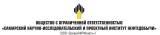 ДОКУМЕНТАЦИЯ ПО ПЛАНИРОВКЕ ТЕРРИТОРИИдля строительства объекта5756П: «Техническое перевооружение напорного нефтепровода ДНС «Южно-Орловская» - УПСВ «Екатериновская» (замена аварийного участка)» 	в границах сельского поселения Черновкамуниципального района Сергиевский Самарской областиКнига 1. Основная часть проекта планировки территорииСамара, 2019г.Основная часть проекта планировки территорииРаздел 1 "Проект планировки территории. Графическая часть"Исходно-разрешительная документацияПроектная документация на объект 5756П «Техническое перевооружение напорного нефтепровода ДНС «Южно-Орловская» - УПСВ «Екатериновская» (замена аварийного участка) разработана на основании:• Технического задания на выполнение проекта планировки территории проектирование объекта: 5756П «Техническое перевооружение напорного нефтепровода ДНС «Южно-Орловская» - УПСВ «Екатериновская» (замена аварийного участка) на территории муниципального района Сергиевский Самарской области, утвержденного Заместителем генерального директора по развитию производства АО «Самаранефтегаз» О.В. Гладуновым в 2019 г.;• материалов инженерных изысканий, выполненных ООО «СамараНИПИнефть», в 2019г.Документация по планировке территории подготовлена на основании следующих документов:- Схема территориального планирования муниципального района Сергиевский;- Карты градостроительного зонирования сельского поселения Черновка муниципального района Сергиевский Самарской области;- Градостроительный кодекс Российской Федерации от 29.12.2004 N 190-ФЗ;- Земельный кодекс Российской Федерации от 25.10.2001 N 136-ФЗ;- СНиП 11-04-2003. Инструкция о порядке разработки, согласования, экспертизы и утверждения градостроительной документации (приняты и введены в действие Постановлением Госстроя РФ от 29.10.2002 N 150);- Постановление Правительства РФ от 16 февраля 2008 года № 87 «О составе разделов проектной документации и требованиях к их содержанию»;- Постановление Правительства РФ от 12.05.2017 N 564 «Об утверждении Положения о составе и содержании проектов планировки территории, предусматривающих размещение одного или нескольких линейных объектов»;-Постановление Администрации сельского поселения Черновка муниципального района Сергиевский Самарской области от 08.08.2019г. №33 «О подготовке проекта планировки территории и проекта межевания территории объекта 5756П «Техническое перевооружение напорного нефтепровода ДНС «Южно-Орловская» - УПСВ «Екатериновская» (замена аварийного участка) в границах сельского поселения Черновка муниципального района Сергиевский Самарской области. Заказчик – АО «Самаранефтегаз».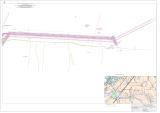 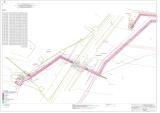 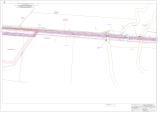 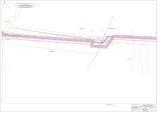 Раздел 2 "Положение о размещении линейных объектов"2.1 Наименование, основные характеристики (категория, протяженность, проектная мощность, пропускная способность, грузонапряженность, интенсивность движения) и назначение планируемых для размещения линейных объектов2.1. Наименование объекта5756П «Техническое перевооружение напорного нефтепровода ДНС «Южно-Орловская» - УПСВ «Екатериновская» (замена аварийного участка).2.2. Основные характеристики и назначение планируемых для размещения линейных объектовЗемельный участок для строительства объекта АО «Самаранефтегаз» 5756П «Техническое перевооружение напорного нефтепровода ДНС «Южно-Орловская» - УПСВ «Екатериновская» (замена аварийного участка)  расположен на территории муниципального района Сергиевский Самарской области. Земли, на которых расположены проектируемые сооружения, согласно Земельному кодексу Российской Федерации от 25 октября 2001 г. № 136-ФЗ ст. 7 п. 1, относятся по целевому назначению к следующим категориям:• земли сельскохозяйственного назначения;• земли промышленности.Площади отводимых земель приняты в соответствии с СН 459 74, согласно акту выбора земельных участков и по существующим схемам размещения объектов.Необходимости использования для строительства земельных участков вне земельного участка, предоставляемого для строительства объекта капитального строительства нет.Площадка точки подключения расположена на пастбищных землях. Ближайший населенный пункт – с. Орловка. На территории площадки имеются подземные коммуникаций. Рельеф на площадке равнинный.Площадка точки врезки расположена на пахотных землях. Ближайший населенный пункт – с. Орловка. На территории площадки имеются подземные коммуникаций. Рельеф на площадке равнинный.Трасса выкидного трубопровода от скважины № 25, протяженностью 944,5 м следует до точки врезки к проектируемому нефтепроводу в общем северном, восточном направлении по пахотным и пастбищным землям. По трассе имеются пересечения с подземными коммуникациями. Рельеф по трассе равнинный, с небольшим перепадом высот от 149,13 до 152,55.Трасса нефтепровода, протяженностью 7789,6 м, следует от существующего узла СОД до точки подключения ПК 79+40 в общем восточном направлении по пахотным и пастбищным землям. По трассе имеются пересечения с подземными коммуникациями. Рельеф по трассе равнинный, с небольшим перепадом высот от 124,63 до 160,61.Трасса кабеля ВОЛС от ДНС «Южно-Орловская» протяженностью 7975,2 м. следует до точки подключения в общем восточном направлении по пастбищным и пахотным землям. Рельеф по трассе равнинный, с небольшим перепадом высот от 124,63 до 160,29В районе проектируемых объектов особо охраняемые природные территории федерального, регионального и местного значения отсутствуют.Необходимости использования для строительства земельных участков вне земельного участка, предоставляемого для строительства объекта капитального строительства нет. Таблица 2.1 – Ведомость пересеченийПересечения с подземными коммуникациями и линиями электропередач выполняются в соответствии с техническими условиями владельцев пересекаемых коммуникаций. При пересечении с существующими трубопроводами прокладка проектируемых трубопроводов осуществляется ниже уровня пересекаемых коммуникаций с расстоянием в свету не менее 0,35 м в соответствии с п. 9.3.9 ГОСТ Р 55990-2014, под углом не менее 60 градусов в соответствии с п. 8.10 ГОСТ Р 55990-2014. При пересечении с кабелями связи расстояние в свету принимается не менее 0,5 м. Угол пересечения составляет не менее 60 градусов в соответствии с п. 8.10 ГОСТ Р 55990-2014. В месте пересечения подземные кабели заключается в защитный футляр из трубы диаметром и толщиной стенки 108х5 мм длиной шесть метров по ГОСТ 8732-78*. Защитный футляр выходит за края траншеи не менее, чем по 0,5 м в обе стороны.Настоящей проектной документацией предусматривается замена аварийного участка напорного нефтепровода от ДНС «Южно-Орловская» до УПСВ «Екатериновская».Выбор трассы проектируемого трубопровода выполнен в соответствии с требованиями ГОСТ Р 55990-2014, Федерального закона «Об охране окружающей среды». Основными критериями при выборе трассы являются: минимальное нанесение ущерба окружающей природной среде, коридорная прокладка линейных коммуникаций. Инженерные сети проложены по расстояниям, принятым из условий безопасности строительства и эксплуатации объекта.В перспективный период к напорному нефтепроводу планируется подключение скв. № 25 Южно –Орловского месторождения, подключение Селитьбенского месторождения.Сырьем для ДНС «Южно-Орловская» является пластовая нефть с обводненностью до 80 % вес., добываемая механизированным способом со скважин Южно-Орловского месторождения из нефтеносных пластов Д-I'+Д-I и Д-II. Выделяющийся при разгазировании нефти попутный нефтяной газ, ввиду его незначительного количества направляется на свечу сжигания.Проектируемые сооруженияПроектной документацией предусматривается строительство следующих сооружений:• выкидной трубопровод от скв. № 25 до точки подключения к проектируемому нефтепроводу, L=0,04 км; • нефтепровод от существующего узла СОД до точки подключения ПК79+40, L=7,9 км;• кабель ВОЛС от ДНС «Южно-Орловская» до точки подключения, L=8,3 км.Характеристика линейного объектаНастоящей проектной документацией предусматривается замена аварийного участка напорного нефтепровода от ДНС «Южно-Орловская» до УПСВ «Екатериновская», подключение проектируемого участка выкидного трубопровода от скв. № 25 Южно-Орловского месторождения.В соответствии с ГОСТ Р 55990-2014 напорный нефтепровод ДНС «Южно-Орловская» – УПСВ «Екатериновская» (замена аварийного участка) относится к III классу, категории С. Узлы линейной запорной арматуры, а также участки трубопроводов по 250 м, примыкающие к ним, участок Федеральной трассы М5 «Москва - Челябинск», включая участки по обе стороны дороги на расстоянии не менее 25 м каждый от насыпи или бровки выемки земляного полотна дороги, относятся к категории В.В соответствии с п. 6 ГОСТ Р 55990-2014 жидкость, транспортируемая по напорному нефтепроводу ДНС «Южно-Орловская» – УПСВ «Екатериновская», относится к категории 6.В соответствии с ГОСТ Р 55990-2014 участок  выкидного трубопровода от скв. № 25 относится к III классу, категории Н. Участки трубопровода на пересечениях с существующими коммуникациями, а также участки в пределах 20 м по обе стороны от пересекаемой коммуникации относятся к категории С.В соответствии с п. 6 ГОСТ Р 55990-2014 жидкость, транспортируемая по выкидному трубопроводу от скв. № 25 относится к категории 7.Заменяемый участок напорного нефтепровода ДНС «Южно-Орловская» - УПСВ «Екатериновская» запроектирован из труб бесшовных или прямошовных DN 250, повышенной коррозионной стойкости и эксплуатационной надежности (стойкой к СКРН), классом прочности не ниже КП360 по ГОСТ 31443-2012, по ТУ, утвержденным в установленном порядке ПАО «НК «Роснефть»:• подземные участки - с наружным защитным покрытием усиленного типа 2У на основе экструдированного полиэтилена (полипропилена), выполненным в заводских условиях, в соответствии с ГОСТ Р 51164-98, по техническим условиям, утвержденным в установленном порядке ПАО «НК «Роснефть»;• надземные участки – без покрытия.Заменяемый участок выкидного трубопровода от скв № 25 Южно-Орловская месторождения запроектирован из труб бесшовных или прямошовных DN 100, повышенной коррозионной стойкости и эксплуатационной надежности, классом прочности не ниже КП360 по ГОСТ 31443-2012, по ТУ, утвержденным в установленном порядке ПАО «НК «Роснефть»:• подземные участки - с наружным защитным покрытием усиленного типа 2У на основе экструдированного полиэтилена (полипропилена), выполненным в заводских условиях, в соответствии с ГОСТ Р 51164-98, по техническим условиям, утвержденным в установленном порядке ПАО «НК «Роснефть»;• надземные участки – без покрытия.Начало трассы проектируемого участка напорного нефтепровода – подключение в существующий напорный нефтепровод ДНС «Южно-Орловская» - УПСВ «Екатериновская»  в районе пикета ПК 01+90,0.Конец трассы проектируемого участка напорного нефтепровода – подключение в существующий напорный нефтепровод ДНС «Южно-Орловская» - УПСВ «Екатериновская» в районе пикета ПК 79+96,0.По трассе проектируемого участка напорного нефтепровода от ДНС «Южно-Орловская» до УПСВ «Екатериновская» предусмотрена запорная арматура в ручном исполнении: на переходе через Федеральную трассу М5 «Москва - Челябинск» (ПК 06+25,0; ПК 10+50,0), на переходе через овраг «Холодный» (ПК 40+60,0; ПК 43+85,0), на узле подключения выкидного трубопровода DN 100 мм со скв. № 25 Южно-Орловского месторожденияНадземная прокладка трубопровода предусматривается на узле подключения от ДНС «Южно-Орловская», узле подключения от УПСВ «Екатериновская», при переходе через овраг «Холодный». Надземные трубопроводы прокладываются по эстакаде на разных высотах. Минимальная высота прокладки 0,6 м.Материальное исполнение напорного нефтепровода принято из стали повышенной коррозионной стойкости, класс прочности КП360 (К48) по ТУ, утвержденным ПАО «НК «Роснефть». Запорная арматура (задвижка клиновая с ручным приводом) напорного нефтепровода предусматривается из низкоуглеродистой стали повышенной коррозионной стойкости (стойкой к СКР), герметичность затвора класса А.В продукции скв. № 25 Южно-Орловского месторождения отсутствует сероводород, но в связи с тем, что пластовая вода обладает коррозионными свойствами материальное исполнение выкидного трубопровода принято из стали повышенной коррозионной стойкости, класс прочности КП360 (К48) по ТУ, утвержденным ПАО «НК «Роснефть».Материальное исполнение выкидного трубопровода принято из стали  повышенной коррозионной стойкости, класс прочности КП360 по ТУ, утвержденным ПАО «НК «Роснефть».ЭлектроснабжениеЭлектроснабжение данным проектом не предусматривается. Электропотребители данным проектом не предусматриваются. Силовое электрооборудование данным проектом не предусматривается.2.2 Перечень субъектов Российской Федерации, перечень муниципальных районов, городских округов в составе субъектов Российской Федерации, перечень поселений, населенных пунктов, внутригородских территорий городов федерального значения, на территориях которых устанавливаются зоны планируемого размещения линейных объектовВ административном отношении проектируемый объект расположен в Сергиевском районе (Северная группа месторождений АО «Самаранефтегаз) Самарской области.Ближайшие к району работ населенные пункты:• с. Черновка, расположенное в 2,2 км на юго-запад от ДНС «Южно-Орловская», в 9,5 км на юго-запад от точки врезки;• с. Орловка, расположенное в 3,4 км на юго-запад от точки врезки, в 5,0 км на юго-восток от ДНС «Южно-Орловская»;• п. Запрудный, расположенное в 5,0 км на север от ДНС «Южно-Орловская», в 7,5 км на северо-запад от точки врезкиДорожная сеть района работ представлена автодорогой Москва-Челябинск (М-5), проходящей через район работ, подъездными автодорогами к указанным выше населенным пунктам, а также сетью полевых дорог.Местность района работ открытая.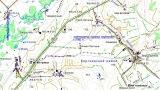 Рисунок 1 – Обзорная схема района работ2.3 Перечень координат характерных точек границ зон планируемого размещения линейных объектовУстанавливаемая красная линия совпадает с границей зоны планируемого размещения линейных объектов, территорией, в отношении которой осуществляется подготовка проекта планировки.  В соответствии с ФЗ от 02.08.2019г №218-ФЗ красные линии - линии, которые обозначают границы территорий общего пользования и подлежат установлению, изменению или отмене в документации по планировке территории. Координаты характерных точек границ красных линий.Ширина полосы временного отвода для трассы нефтегазосборного трубопровода, выкидного трубопровода составляет 24,0 м.Ширина полосы временного отвода для трассы ВЛ-6 кВ составляет 8,0 мШирина полосы временного отвода для трассы линии анодного заземления составляет 6,0 м.Ширина полосы постоянного отвода для подъездной дороги составляет 6,5 м.При строительстве площадочных сооружений принята организационно-технологическая схема на основе применения узлового метода.При строительстве нефтепровода принята полевая (трассовая) схема выполнения сварочно-монтажных работ.В основу организации производства сварочно-монтажных работ в трассовых условиях положен поточный метод, который заключается в непрерывном и ритмичном выполнении отдельных технологических операций с учетом оптимального уровня их совмещения.Комиссия считает земельный участок, расположенный в муниципальном районе Сергиевский Самарской области признать пригодным для строительства объекта 5756П «Техническое перевооружение напорного нефтепровода ДНС «Южно-Орловская» - УПСВ «Екатериновская» (замена аварийного участка).Ограничений в использовании земельного участка нет.В районе проектируемых объектов охраняемых природных территорий (заповедников, заказников, памятников природы) нет.Необходимости использования для строительства земельных участков вне земельного участка, предоставляемого для строительства объекта капитального строительства нет.2.4. Перечень координат характерных точек границ зон планируемого размещения линейных объектов, подлежащих переносу (переустройству) из зон планируемого размещения линейных объектовЦелью работы является расчет площадей земельных участков, отводимых под строительство объекта 5756П «Техническое перевооружение напорного нефтепровода ДНС «Южно-Орловская» - УПСВ «Екатериновская» (замена аварийного участка) на территории сельского поселения Черновка муниципального района Сергиевский Самарской области. В связи с чем, объекты, подлежащие переносу (переустройству) отсутствуют. 2.5. Предельные параметры разрешенного строительства, реконструкции объектов капитального строительства, входящих в состав линейных объектов в границах зон их планируемого размещенияПланировочные решения генерального плана проектируемых площадок разработаны с учетом технологической схемы, подхода трасс инженерных коммуникаций, существующих и ранее запроектированных сооружений и инженерных коммуникаций, рельефа местности, наиболее рационального использования земельного участка, а также санитарно-гигиенических и противопожарных норм.Расстояния между зданиями и сооружениями приняты в соответствии с требованиями противопожарных и санитарных норм:• Федеральные нормы и правила в области промышленной безопасности «Правила безопасности в нефтяной и газовой промышленности» от 18.12.2013;• ППБО-85 «Правила пожарной безопасности в нефтяной и газовой промышленности»;• ПУЭ «Правила устройства электроустановок»;• СП 231.1311500.2015 «Обустройство нефтяных и газовых месторождений»;• СП 18.13330.2011 «Генеральные планы промышленных предприятий».Расстояния от проектируемого нефтепровода до населенных пунктов и других линейных объектов приведены в таблице 4.1 Таблица 4.1 Расстояния от оси трассы проектируемого нефтепровода до населенных пунктов, промышленных и сельскохозяйственных объектов, расстояния между параллельными друг другу трассами линейных объектовВ виду того, что линейный объект располагается в зоне СХ1, предельные параметры разрешенного строительства, максимальный процент застройки, минимальные отступы от границ земельных участков в целях определения мест допустимого размещения объектов на такие объекты отсутствуют.Требования к архитектурным решениям объектов капитального строительства, входящих в состав линейных объектов, в границах каждой зоны планируемого размещения таких объектов, с указанием:• требований к цветовому решению внешнего облика таких объектов;• требований к строительным материалам, определяющим внешний облик таких объектов;• требований к объемно-пространственным, архитектурно-стилистическим и иным характеристикам таких объектов, влияющим на их внешний облик и (или) на композицию, а также на силуэт застройки исторического поселенияотсутствуют в связи с тем, что территория проектирования не относится к территории исторического поселения. Информация  о необходимости осуществления мероприятий по защите сохраняемых объектов  капитального строительства, объектов культурного наследия от возможного негативного воздействия в связи с размещением линейных объектов отсутствует в связи с отсутствием таких объектов.Предельные размеры земельных участков и предельные параметры разрешенного строительства, реконструкции объектов капитального строительства в зонах сельскохозяйственного использования (введена в действие Решением Собрания представителей сельского поселения Черновка муниципального района Сергиевский Самарской области.Примечание: - минимальная площадь земельного участка для зоны Сх1 «Зона сельскохозяйственных угодий» устанавливается для соответствующих территориальных зон, расположенных в границах населенного пункта.».- в целях применения настоящей статьи прочерк в колонке значения параметра означает, что данный параметр не подлежит установлению.2.6. Информация о необходимости осуществления мероприятий по защите сохраняемых объектов капитального строительства (здание, строение, сооружение, объекты, строительство которых не завершено), существующих и строящихся на момент подготовки проекта планировки территории, а также объектов капитального строительства, планируемых к строительству в соответствии с ранее утвержденной документацией по планировке территории, от возможного негативного воздействия в связи с размещением линейных объектовОбъекты производственного назначения, линейные объекты, аварии на которых могут привести к возникновению чрезвычайной ситуации на проектируемых сооружениях, не выявлено.Кроме того, на объекте при его эксплуатации в целях предупреждения развития аварии и локализации выбросов (сбросов) опасных веществ предусматриваются такие мероприятия, как разработка плана ликвидации (локализации) аварий, прохождение персоналом учебно-тренировочных занятий по освоению навыков и отработке действий и операций при различных аварийных ситуациях. Устройства по ограничению, локализации и дальнейшей ликвидации аварийных ситуаций предусматриваются в плане ликвидации (локализации) аварий.Объект строительства 5756П «Техническое перевооружение напорного нефтепровода ДНС «Южно-Орловская» - УПСВ «Екатериновская» (замена аварийного участка) на территории сельского поселения Черновка муниципального района Сергиевский Самарской области» пересекает объекты капитального строительства, планируемые к строительству в соответствии с ранее утвержденной документацией по планировке территории 1014П «ПС 35/10кВ «Южно-Орловская».2.7. Информация о необходимости осуществления мероприятий по сохранению объектов культурного наследия от возможного негативного воздействия в связи с размещением линейных объектовОбъекты культурного наследия - объекты, возникшие в результате исторических событий, представляющие собой ценность с точки зрения истории, археологии, архитектуры, градостроительства, искусства, науки и техники, эстетики, этнологии или антропологии, социальной культуры и являющиеся свидетельством эпох и цивилизаций, подлинными источниками информации о зарождении и развитии культуры.Отношения в области организации, охраны и использования, объектов историко-культурного наследия регулируются федеральным законом №73-ФЗ от 25.06.2002 г. «Об объектах культурного наследия (памятниках истории и культуры) народов Российской Федерации». В соответствии со статьей 37 Федерального закона от 25 июня 2002 г. № 73-ФЗ «Об объектах культурного наследия (памятниках истории и культуры) народов Российской Федерации» в случае обнаружения в процессе ведения строительно-монтажных работ объектов, обладающих признаками объекта культурного наследия, предприятие обязано сообщить об этом органу исполнительной власти субъекта Российской Федерации, уполномоченному  в области охраны объектов культурного наследия и приостановить работы. Согласно ответу Управления по государственной охране объектов культурного наследия Самарской области объекты культурного наследия на участке работ отсоветуют Особо охраняемые природные территории (ООПТ) – участки земли, водной поверхности и воздушного пространства над ними, где располагаются природные комплексы и объекты, которые имеют особое природоохранное значение, которые изъяты решениями органов государственной власти из хозяйственного использования и для которых установлен особый режим охраны. В соответствие со ст. 1 Федерального закона от 14.03.1995 г. №33-ФЗ Федеральный закон от 14.03.1995 N 33-ФЗ (ред. от 28.12.2016) «Об особо охраняемых природных территориях» ООПТ принадлежат объектам общенационального достояния.Особо охраняемые природные территории (ООПТ) – участки земли, водной поверхности и воздушного пространства над ними, где располагаются природные комплексы и объекты, которые имеют особое природоохранное значение, которые изъяты решениями органов государственной власти из хозяйственного использования и для которых установлен особый режим охраны. В соответствие со ст. 1 Федерального закона от 14.03.1995 г. №33-ФЗ Федеральный закон от 14.03.1995 N 33-ФЗ (ред. от 28.12.2016) «Об особо охраняемых природных территориях» ООПТ принадлежат объектам общенационального достояния.Согласно ответу Администрации Сергиевского района от 01.07.2019г. № 2158, на участке изысканий отсутствуют ООПТ местного значения.Скотомогильники и другие захоронения, неблагополучные по особо опасным инфекционным и инвазионным заболеваниямСкотомогильники - места для захоронения трупов животных, конфискатов мясокомбинатов и боен (забракованные туши и их части), отходов и отбросов, получаемых при переработке сырых животных продуктов.Участок под скотомогильник должен иметь низкий уровень грунтовых вод (не менее 2,5 м от поверхности почвы), располагаться не ближе 0,5 км от населенного пункта, вдали от пастбищ, водоемов, колодцев, проезжих дорог и скотопрогонов. Скотомогильники должны иметь ограждение и быть обнесенными валом со рвом глубиной 1,4 м и шириной 1 м. Въезд оборудуется воротами. За скотомогильниками осуществляется систематический санитарный и ветеринарно-санитарный надзор.Месторождения полезных ископаемых Правовая охрана недр представляет собой урегулированную правом систему мер, направленную на обеспечение рационального использования недр, предупреждение их истощения и загрязнения в интересах удовлетворения потребностей экономики и населения, охраны окружающей природной среды. Основными требованиями по охране недр являются (ст. 23 Закона РФ «О недрах» [2]):•соблюдение установленного законодательством порядка предоставления недр и недопущение самовольного пользования;•обеспечение полноты геологического изучения, рационального, комплексного использования и охраны недр;• проведение опережающего геологического изучения недр, обеспечивающего достоверную оценку запасов полезных ископаемых или свойств участка недр, предоставляемого в целях, не связанных с добычей полезных ископаемых;• обеспечение наиболее полного извлечения запасов основных и совместно с ними залегающих полезных ископаемых и попутных компонентов, а также достоверный учет извлекаемых и оставляемых в недрах их запасов;• охрана месторождений полезных ископаемых от затопления, обводнения, пожаров и других факторов, снижающих качество полезных ископаемых и промышленную ценность месторождений;• предотвращение загрязнения недр при проведении работ, связанных с недропользованием (подземное хранение нефти, газа, захоронение вредных веществ и отходов, сброс сточных вод);• предотвращение накопления промышленных и бытовых отходов на площадях водосбора и в местах залегания подземных вод.Учитывая невоспроизводимый характер и экономическое значение минеральных богатств, заключенных в недрах, закон устанавливает приоритет использования и охраны полезных ископаемых. Участок недр, располагающий запасами месторождений полезных ископаемых, предоставляется в первую очередь для их разработки. Проектирование и строительство населенных пунктов, промышленных комплексов и других хозяйственных объектов разрешается только после получения заключения органов управления государственным фондом недр об отсутствии полезных ископаемых в недрах под участком предстоящей застройки. Согласно Заключению Департамента по недропользованию по приволжскому федеральному округу (Письмо № СМ-ПФО-13-00-36/1853 от 29.07.2019) земельный участок предстоящей застройки под объект 5756П находится в пределах Южно-Орловского месторождения нефти на Южно-Орловском участке недр, предоставленном в пользование АО «Самаранефтегаз» (Лицензия СМР 02070 НЭ);Южно-Орловском месторождении нефти на Селитьбенском участке недр, предоставленном в пользование АО «Самаранефтегаз» (Лицензия СМР 15986 НР).Защитные леса и особо защитные участки лесаСогласно Лесному Кодексу РФ (№ 200-ФЗ от 04.01.2006) защитные леса подлежат освоению в целях сохранения средообразующих, водоохранных, защитных, санитарно-гигиенических, оздоровительных и иных полезных функций лесов с одновременным использованием лесов при условии, если это использование совместимо с целевым назначением защитных лесов и выполняемыми ими полезными функциями.С учетом особенностей правового режима защитных лесов определяются следующие категории указанных лесов:• леса, расположенные на особо охраняемых природных территориях;• леса, расположенные в водоохранных зонах;• леса, выполняющие функции защиты природных и иных объектов;• ценные леса.К ценным лесам относятся: • государственные защитные лесные полосы;• противоэрозионные леса;•  леса, расположенные в пустынных, полупустынных, лесостепных, лесотундровых зонах, степях, горах;• леса, имеющие научное или историческое значение;• орехово-промысловые зоны;• лесные плодовые насаждения;• ленточные боры;• запретные полосы лесов, расположенные вдоль водных объектов;•  нерестоохранные полосы лесов.К особо защитным участкам лесов относятся:• берегозащитные, почвозащитные участки лесов, расположенных вдоль водных объектов, склонов оврагов;• опушки лесов, граничащие с безлесными пространствами;• лесосеменные плантации, постоянные лесосеменные участки и другие объекты лесного семеноводства;• заповедные лесные участки;• участки лесов с наличием реликтовых и эндемичных растений;• места обитания редких и находящихся под угрозой исчезновения диких животных;•  другие особо защитные участки лесов.Согласно ответа Министерства лесного хозяйства, охраны окружающей среды и природопользования Самарской области (письмо № 270502/16443 от 15.07.2019), рассматриваемый земельный участок к землям лесного фонда не относится. Зоны санитарной охраны и источники питьевого водоснабженияЗона санитарной охраны (ЗСО) источников водоснабжения регламентируется СанПиН 2.1.4.1110-02 «Питьевая вода и водоснабжение населенных мест. Зоны санитарной охраны источников водоснабжения и водопроводов питьевого назначения».Согласно ответу Министерства лесного хозяйства, охраны окружающей среды и природопользования Самарской области от 17.09.2019г. № 27-04-01/16627:•  министерством не предоставлялись поверхностные водные объекты, расположенные вблизи от проектируемого объекта изысканий, в пользование с целью забора водных ресурсов для хозяйственно-питьевых нужд;• в границах запрашиваемого объекта отсутствуют участки недр местного значения, содержащие подземные воды, право пользования которыми предоставлено министерством, а также водозаборы поверхностных и подземных вод, используемые для централизованного водоснабжения хозяйственно-питьевого назначения, зоны санитарной охраны которых установлены в соответствии с Порядком утверждения проектов округов и зон санитарной охраны водынх объектоы, используемых для питьевого, хозяйственно-бытового водоснабжения и в лечебных целях, и установления границ и режима зон санитарной охраны источников питьевого и хозяйственно-бытового водоснабжения, утвержденным постановлением Правительства Самарской области от 19.12.2017г. № 858.Согласно ответа Администрации Сергиевского района от 13.05.2019 №1537 подземные и поверхностные источники питьевого водоснабжения и зоны санитарной охраны поверхностных и подземных источников водоснабжения в районе расположения объекта отсутствуют.Другие зоны экологических ограниченийДля определения наличия экологических ограничений на исследуемой территории были изучены и проанализированы материалы:• «Карта зон с особыми условиями использования территории сельского поселения Черновка МР Сергиевский СО»;• «Схема зон с особыми условиями использования территории МР Сергиевский».Согласно проанализированным данным на участке работ и в радиусе 3 км от проектируемых сооружений отсутствуют • несанкционированные свалки и поли гоны ТБО;• Лечебно-оздоровительные местности, курорты регионального значения, санитарно-курортные организации;• Кладбища и иные объекты похоронного значения не имеется;• Особо ценных продуктивные сельхозугодия.2.8. Информация о необходимости осуществления мероприятий по охране окружающей средыПри эксплуатации объектов нефтегазодобывающей промышленности возникают, в основном, типичные аварийные ситуации. При авариях загрязнению подвержены атмосфера, поверхностные и подземные воды, недра, почвенно-растительный покров. Аварийные ситуации могут оказывать сильно негативное влияние на окружающую среду, когда требуются большие материальные затраты для ее восстановления.Статистика произошедших аварий по объектам нефтяной промышленности показывает, что последствиями этих аварий являются: разрушения объектов производства в результате взрывов и пожаров, человеческие жертвы в результате действия ударной волны, теплового излучения и токсичных газов, загрязнение окружающей среды.Аварии могут различаться по масштабам и продолжительности воздействия на окружающую природную среду, на расположенные вблизи объекты и людей. Различают крупные, проектные и экстремальные проектные аварии.Крупная авария – авария, при которой гибнет не менее десяти человек.Проектная авария - авария, для которой обеспечение заданного уровня безопасности гарантируется предусмотренными в проекте промышленного предприятия системами обеспечения безопасности.Экстремальная (максимальная) проектная авария – проектная авария с наиболее тяжелыми последствиями. Экстремальные аварии могут сопровождаться травмированием, а также гибелью людей.Последствия аварий определяются количеством вытекающих легковоспламеняющихся жидкостей, горючих газов, расположением соседнего оборудования, смежных блоков, присутствием обслуживающего персонала в зонах риска.В настоящей проектной документации рассматриваются аварийные ситуации на проектируемых сооружениях в результате аварийной разгерметизации оборудования в виде порывов полным сечением и в виде образования свищей. Экстремальные аварии на проектируемом объекте рассматриваются лишь в связи с возникновением порывов на оборудовании. Аварийные ситуации, связанные с образованием свищей, как правило, относятся к менее масштабным авариям.Аварийные ситуации на проектируемом объекте, связанные с образованием свищей, могут развиваться по следующему сценарию: разгерметизация оборудования, фланцевых соединений задвижек или тела трубы с появлением свища, разлив газонасыщенной нефти на площадку при надземном расположении, истечение нефти в грунт при подземном расположении, выход газонасыщенной нефти на поверхность, образование лужи разлития, пожар пролива.Последствиями таких аварий могут быть:• загрязнение почвы, недр, подземных и поверхностных вод;• загрязнение атмосферы парами нефти, попутным газом и продуктами горения при пожаре пролива, отравление персонала;• тепловое воздействие на людей и близлежащие объекты.Аварийные ситуации на проектируемом объекте, связанные с возникновением порывов, могут развиваться по следующим сценариям:• разгерметизация оборудования полным сечением, разлив газонасыщенной нефти на площадку при надземном расположении, истечение нефти в грунт при подземном расположении и выход газонасыщенной нефти на поверхность, образование лужи разлития, пожар пролива при появлении источника его инициирования;• разгерметизация оборудования полным сечением, разлив газонасыщенной нефти на площадку при надземном расположении, истечение нефти в грунт при подземном расположении и выход газонасыщенной нефти на поверхность, образование парогазовоздушного облака, сгорание облака с развитием избыточного давления при появлении источника его инициирования.Последствиями таких аварий могут быть:• загрязнение почвы, недр, подземных и поверхностных вод;• загрязнение атмосферы парами нефти, попутным газом и продуктами горения при пожаре пролива, отравление персонала;• тепловое воздействие при пожаре пролива нефти на близлежащие объекты и обслуживающий персонал;• ударное воздействие при взрыве на близлежащие объекты и обслуживающий персонал.Мероприятия по охране окружающей среды при обустройстве месторождений, являются важным элементом деятельности нефтегазодобывающего предприятия АО «Самаранефтегаз».На предприятии разрабатываются программы, предусматривающие  организационные и технико-технологические мероприятия, направленные на повышение надежности оборудования и трубопроводов, охрану атмосферного воздуха, недр, водных и земельных ресурсов.Мероприятия по охране атмосферного воздуха Принятые в проектной документации технические решения направлены на максимальное использование поступающего сырья, снижение технологических потерь, экономию топливно-энергетических ресурсов. С целью максимального сокращения выбросов загрязняющих веществ, которые неизбежны при эксплуатации нефтепромыслового оборудования, в проектной документации предусмотрены следующие мероприятия:• принято стандартное или стойкое к сульфидно-коррозионному растрескиванию (СКР) материальное исполнение трубопровода;• применение защиты трубопровода и оборудования от почвенной коррозии изоляцией усиленного типа;• применение труб и деталей трубопровода с увеличенной толщиной стенки трубы выше расчетной;• защита от атмосферной коррозии наружной поверхности надземных участков трубопровода и арматуры лакокрасочными материалами;• использование минимально необходимого количества фланцевых соединений. Все трубопроводы выполнены на сварке, предусмотрен 100 % контроль сварных соединений неразрушающими методами контроля;• автоматическое отключение электродвигателя погружных насосов при отклонениях давления в выкидном трубопроводе выше и ниже установленных пределов;• контроль давления в трубопроводе;• автоматическое закрытие задвижек при понижении давления нефти в нефтепроводе;• аварийную сигнализацию заклинивания задвижек;• контроль уровня нефти в подземных дренажных емкостях.В соответствии с «Рекомендациями по основным вопросам воздухоохранной деятельности» мероприятия по регулированию выбросов не разработаны, так как выбросы загрязняющих веществ от проектируемого объекта создают на границе ближайшей жилой застройки приземные концентрации менее 0,05 ПДКм.р.Мероприятия по охране и рациональному использованию земельных ресурсов и почвенного покроваС целью защиты почв от загрязнения при проведении строительно-монтажных работ проектной документацией предусмотрены следующие мероприятия:• перед началом строительно-монтажных работ после оформления отвода земельных участков выполняются работы по подготовке территории. Инженерная подготовка земельного участка заключается в снятии и хранение во временных отвалах плодородного слоя почвы, отводе дождевых вод по спланированной территории за пределы площадки;• для минимизации воздействия выполнение строительных работ, передвижение транспортной и строительной техники, складирование материалов и отходов осуществляется на специально организуемых площадках в пределах полосы отвода земель; • соблюдение чистоты на стройплощадке,  разделение отходов производства и потребления; вывоз отходов по мере  заполнения контейнеров; • в целях сохранения плодородного слоя почвы на площадях временного отвода предусматривается комплекс мероприятий технического и биологического этапов рекультивации. Мероприятия по рациональному использованию и охране вод и водных биоресурсов на пересекаемых линейным объектом реках и иных водных объектах Мероприятия по охране и рациональному использованию водных ресурсов включают в себя комплекс мероприятий, направленных на сохранение качественного состояния подземных и поверхностных вод для использования в народном хозяйстве.Согласно Водному кодексу, в границах водоохранных зон допускается проектирование, размещение, строительство, реконструкция, ввод в эксплуатацию, эксплуатация хозяйственных и иных объектов при условии оборудования таких объектов сооружениями, обеспечивающими охрану объектов от загрязнения, засорения и истощения вод.В границах водоохранных зон запрещается:• использование сточных вод для удобрения почв;• размещение кладбищ, скотомогильников, мест захоронения отходов производства и потребления, радиоактивных, химических, взрывчатых, токсичных, отравляющих и ядовитых веществ;• осуществление авиационных мер по борьбе с вредителями и болезнями растений;• движение и стоянка транспортных средств (кроме специальных транспортных средств), за исключением их движения по дорогам и стоянки на дорогах и в специально оборудованных местах, имеющих твердое покрытие.В прибрежных защитных полосах, наряду с установленными выше ограничениями, запрещается:• распашка земель;• размещение отвалов размываемых грунтов;• выпас сельскохозяйственных животных и организация для них летних лагерей, ванн.С целью охраны вод и водных ресурсов в период строительства проектом предусмотрены следующие мероприятия:- площадки стоянки, заправки спецтехники и автотранспорта, площадки складирования мусора и отходов, площадка бытовых помещений расположены вне водоохранных зон водных объектов; - в пределах прибрежных защитных зон рек и водоемов запрещается устраивать отвалы грунта; - хозяйственно бытовые сточные воды собираются в накопительные емкости и вывозятся по договору, заключенному подрядной организацией на очистные сооружения;- после окончания строительства предусмотрена разборка всех временных сооружений, очистка стройплощадки,  рекультивация  нарушенных земель.Рыбоохранные мероприятияДанной проектной документацией рыбоохранные мероприятия не разрабатываютсяМероприятия по рациональному использованию общераспространенных полезных ископаемых, используемых в строительствеВ процессе строительства проектируемых сооружений для устройства подстилающих оснований используется песок. Проектной документацией определены оптимально минимальные объемы песка. Разработка новых карьеров песка проектной документацией не предусматривается. Мероприятия по сбору, использованию, обезвреживанию, транспортировке и размещению опасных отходов Обращение с отходами проводится в соответствии с требованиями Федерального Закона от 24 июня 1998 года № 89-ФЗ «Об отходах производства и потребления», действующих экологических, санитарных правил и норм по обращению с отходами.Порядок обращения с отходами в периоды строительства и эксплуатации проектируемых объектов подробно описан в п. 2.7. Предусмотренные решения обеспечат безопасность обращения с отходами на производственных площадках, а также позволят предотвратить поступление загрязняющих веществ с мест накопления отходов в природную среду.Для снижения негативного воздействия на окружающую среду при обращении с отходами в период строительства необходимо проведение комплекса организационно-технических мероприятий:• очистка строительных площадок и территории, прилегающей к ним от отходов и строительного мусора;• организация мест накопления отходов в соответствии с требованиями природоохранного законодательства и требованиями, установленными АО «Самаранефтегаз»;• накопление отходов на специально устроенных площадках раздельно по видам и классам опасности с учетом агрегатного состояния, консистенции и дальнейшего их направления;• своевременный вывоз образующихся и накопленных отходов к местам их размещения, обезвреживаний, переработки и др.;• своевременное заключение договоров на транспортирование и передачу отходов сторонним организациям, имеющих лицензии на соответствующий вид обращения с отходами, и полигонами отходов, внесенными в ГРОРО;• своевременное обучение рабочего персонала в соответствии с документацией по специально разработанным программам, назначение лиц, ответственных за производственный контроль в области обращения с отходами, разработка соответствующих должностных инструкций;• регулярное проведение инструктажа с лицами, ответственными за производственный контроль в области обращения с отходами, по соблюдению требований природоохранного законодательства РФ в области обращения с отходами, технике безопасности при обращении с опасными отходами;• отслеживание изменений природоохранного законодательства, в том числе в части обращения с отходами;• организация взаимодействия с органами охраны окружающей природной среды и санитарно-эпидемического надзора по всем вопросам обращения с отходами;• соблюдение технических условий эксплуатации оборудования и механизмов, проведение  профилактических работ, позволяющих устранить предпосылки сверхнормативного накопления производственных отходов;• организация надлежащего учета отходов и обеспечение своевременных платежей за размещение отходов.Для снижения негативного воздействия на окружающую среду при обращении с отходами, образующимися на месторождении, необходимо проведение комплекса организационно-технических мероприятий:• своевременная корректировка нормативно-разрешительной документации по обращению с отходами (ПНООЛР, лимиты на размещение);• соблюдение требования природоохранного законодательства РФ и регламентов АО «Самаранефтегаз» в части обращения с отходами;• своевременное заключение или продление договоров на передачу и транспортирование отходов с мест накопления отходов;• соблюдение экологического принципа о приоритетности переработки отходов над размещением;• своевременное обучение вновь поступившего в штат персонала правилам безопасности, охраны  труда и обращения с отходами;• соблюдение технических условий эксплуатации оборудования и механизмов, проведение  профилактических работ, позволяющих устранить предпосылки сверхнормативного накопления производственных отходов;• своевременное подача форм статотчетности в части образования отходов, внесение платежей за негативное воздействие на окружающую среду при обращении с отходами.Мероприятия по охране недр Воздействие на геологическую среду при строительстве проектируемого объекта обусловлено следующими факторами:• фильтрацией загрязняющих веществ с поверхности при загрязнении грунтов почвенного покрова;• интенсификацией экзогенных процессов при строительстве проектируемых сооружений.Важнейшими задачами охраны геологической среды являются своевременное обнаружение и ликвидация утечек нефтепродуктов из трубопроводов, обнаружение загрязнений в поверхностных и подземных водах.Индикаторами загрязнения служат антропогенные органические и неорганические соединения, повышенное содержание хлоридов, сульфатов, изменение окисляемости, наличие нефтепродуктов.Воздействие процессов строительства проектируемого объекта на геологическую среду связано с воздействием поверхностных загрязняющих веществ на различные гидрогеологические горизонты.С целью своевременного обнаружения и принятия мер по локализации очагов загрязнения рекомендуется вести мониторинг подземных и поверхностных вод.Эксплуатация проектируемых сооружений не оказывает негативного влияния на качество подземных вод. Учитывая интенсивную антропогенную нагрузку на территорию, рекомендуется использовать существующую наблюдательную сеть для экологического контроля за состоянием подземных вод с учетом всех источников возможного загрязнения объектов нефтяной структуры.Наряду с производством режимных наблюдений рекомендуется выполнять ряд мероприятий, направленных на предупреждение или сведение возможности загрязнения подземных и поверхностных вод до минимума. При этом предусматривается:• получение регулярной и достаточной информации о состоянии оборудования и инженерных коммуникаций;• своевременное реагирование на все отклонения технического состояния оборудования от нормального;• размещение технологических сооружений на площадках с твердым покрытием;• сбор производственно-дождевых стоков в подземную емкость.Осуществление перечисленных природоохранных мероприятий по защите недр позволит обеспечить экологическую устойчивость геологической среды при обустройстве и эксплуатации данного объекта.На недропользователей возлагается обязанность приводить участки земли и другие природные объекты, нарушенные при пользовании недрами, в состояние, пригодное для их дальнейшего использования.Мероприятия по охране объектов растительного и животного мира и среды их обитания Для обеспечения рационального использования и охраны почвенно-растительного слоя проектной документацией предусмотрено:• последовательная рекультивация нарушенных земель по мере выполнения работ;• защита почвы во время строительства от ветровой и водной эрозии путем трамбовки и планировки грунта при засыпке траншей;• жесткий контроль за регламентом работ и недопущение аварийных ситуаций, быстрое устранение и ликвидация последствий (в случае невозможности предотвращения);• на участках работ вблизи водных объектов для предотвращения попадания в них углеводородного сырья (при возможных аварийных ситуациях) рекомендуется сооружение задерживающих валов из минерального грунта.С целью минимизации отрицательных воздействий на территорию при строительстве объекта необходимо максимально использовать существующие подъездные дороги, складские площадки и др.При засыпке трубопровода пространство под трубой и по ее сторонам будет заполняться рыхлым материалом. Операции по засыпке будут проводиться так, чтобы свести к минимуму возможность нанесения дополнительных повреждений растительности. Грунт, который не поместится в траншее, будет сдвинут поверх траншеи для компенсации будущего оседания. По окончании засыпки траншеи, трасса и другие участки строительства будут очищены от мусора и строительных отходов. При необходимости, поверхность трассы будет спланирована, а все нарушенные поверхности будут восстановлены до исходного (или близко к исходному) состояния.При производстве работ в непосредственной близости от лесных насаждений в пожароопасный сезон (т.е. в период с момента схода снегового покрова в лесных насаждениях до наступления устойчивой дождливой осенней погоды или образования снегового покрова) должен быть обеспечен контроль за соблюдение правил противопожарной безопасности. В частности должно быть запрещено:• разведение костров в лесных насаждениях, лесосеках с оставленными порубочными остатками, в местах с подсохшей травой, а также под кронами деревьев;• заправка горючим топливных баков двигателей внутреннего сгорания при работе двигателя, использование машин с неисправной системой питания двигателя, а также курение или пользование открытым огнем вблизи машин, заправляемых горючим;• бросать горящие спички, окурки и горячую золу из курительных трубок;• оставлять промасленные или пропитанные бензином, керосином или иными горючими веществами обтирочный материал в не предусмотренных специально для этого местах;• выжигание травы на лесных полянах, прогалинах, лугах и стерни на полях, непосредственно примыкающих к лесам, к защитным и озеленительным лесонасаждениям.Что касается дикой фауны, то выявленные в районе строительных работ представители животного мира (а это в основном, синантропные виды) хорошо приспособлены к проживанию в условиях антропогенного воздействия. Эти виды настолько жизнеспособны, что на них не скажется влияние строительства, численность их стабильна.С целью охраны обитающих здесь видов в период гнездования и вывода потомства на рассматриваемой территории необходимо ограничить перемещение техники и бесконтрольные проезды по территории.В целях охраны животных и особенно редких их видов в районе проектируемой деятельности целесообразно провести инвентаризацию животных, установить места их обитания и кормежки.Это позволит сохранить существующие места обитания животных и в последующий период эксплуатации сооружений.При проектировании, строительстве новых и эксплуатации (в т. ч. ремонте, техническом перевооружении и реконструкции) воздушных линий электропередачи должны предусматриваться меры по исключению гибели птиц от электрического тока при их соприкосновении с проводами, элементами траверс и опор, трансформаторных подстанций, оборудования антикоррозионной электрохимической защиты трубопроводов и др.В соответствии с принятыми технологическими решениями для предотвращения риска гибели птиц от поражения электрическим током проектируемая ВЛ оборудуется птицезащитными устройствами ПЗУ ВЛ-6 (10) кВ в виде защитных кожухов из полимерных материалов.2.9. Информация о необходимости осуществления мероприятий по защите территории от чрезвычайных ситуаций природного и техногенного характера, в том числе по обеспечению пожарной безопасности и гражданской обороне. Мероприятия по защите территории от чрезвычайных ситуаций природного и техногенного характера, в том числе по обеспечению пожарной безопасности и гражданской обороне  Анализ аварийных ситуаций на объектах, идентичных проектируемому, показал, что на проектируемых сооружениях с определенной вероятностью возможны аварии с взрывом и/или пожаром, выбросом сероводородом, которые могут повлечь за собой человеческие жертвы, ущерб здоровью людей или окружающей природной среде, значительные материальные потери, т.е. вызвать чрезвычайную ситуацию (ЧС). Другими словами, проектируемые технологические сооружения относятся к опасным сооружениям, на которых возможны аварийная разгерметизация технологического оборудования и выход добываемого продукта на поверхность, что может привести к возникновению ЧС.Опасными веществами на проектируемом объекте является транспортируемая водонефтяная эмульсия.Проектируемые технологические сооружения (заменяемые участки напорного трубопровода) относятся к опасным сооружениям, на которых возможны аварийная разгерметизация технологического оборудования и выход добываемого продукта на поверхность, что может привести к возникновению ЧС.В соответствии с Федеральным законом от 20 июня 1997 года № 116-ФЗ проектируемый объект является опасным производственным объектом, поскольку на данном объекте транспортируются горючая жидкость (нефть) способная возгораться от источника зажигания и самостоятельно гореть после его удаления, а также воспламеняющееся вещество (попутный нефтяной газ), которое при нормальном давлении и в смеси с воздухом становится воспламеняющимся и температура кипения которого при нормальном давлении составляет ниже 20 0С (приложение 1 п. 1 а, 1 в. № 116-ФЗ).Динамика добычи нефти и жидкости (с учетом перспективных планов развития месторождения), поступающей в проектируемый напорный нефтепровод, принята в соответствии с заданием на проектирование.Характеристика применяемых в технологическом процессе веществ по характеру воздействия на организм человека представлена в таблице 3.1.Распределение опасного вещества представлено в таблице 3.1.Таблица 3.1По степени токсического воздействия на организм человека газонасыщенная нефть с месторождения относится к III классу опасности, т.е. является умеренно опасным веществом.Нефть – токсичное вещество, оказывающее вредное воздействие на организм человека. Углеводороды, составляющие основную часть нефти, обладают наркотическими свойствами.Нефтяной попутный газ, выделяемый при аварии, является токсичным газом. При отравлении нефтяным газом сначала наблюдается период возбуждения, характеризующийся беспричинной веселостью, затем наступает головная боль, сонливость, усиление сердцебиения, боли в области сердца, тошнота.Решения по исключению разгерметизации оборудования и предупреждению аварийных выбросов опасных веществ В целях снижения опасности производства, предотвращения аварийных ситуаций и сокращения ущерба от произошедших аварий в проекте предусмотрен комплекс технических мероприятий:• полная герметизация технологических процессов;• высокий уровень автоматизации и телемеханизации, обеспечивающий оперативную сигнализацию отклонений от рабочих параметров;• применение арматуры с классом герметичности не ниже «А»;• применение электрооборудования во взрывозащищённом исполнении;• блокировка оборудования и сигнализация при отклонении от заданных параметров эксплуатации объектов;• мероприятия по молниезащите и защите от статического электричества;• материальное исполнение выкидного и напорного трубопроводов принято из стали  повышенной коррозионной стойкости, класс прочности КП360;• трубопроводы укладываются на глубину не менее 1,0 м до верхней образующей трубы;• контроль сварных стыков;• оснащение трубопроводов устройствами для контроля за коррозией;• промывка и очистка внутренней полости трубопровода по окончании строительно-монтажных работ;• по трассе проектируемого участка напорного нефтепровода от ДНС «Южно-Орловская» до УПСВ «Екатериновская» предусмотрена запорная арматура в ручном исполнении: на переходе через Федеральную трассу М5 «Москва - Челябинск» (ПК 06+25,0; ПК 10+50,0), на переходе через овраг «Холодный» (ПК 40+60,0; ПК 43+85,0), на узле подключения выкидного трубопровода DN 100 мм со скв. № 25 Южно-Орловского месторождения;• переход через федеральную трассу М5 «Москва – Челябинск» предусматривается методом ГНБ в защитном футляре из труб диаметром 530х12 мм из стали В-10. Длина футляра 212,0 м;• переход через овраг «Холодный» выполняется надземно на опорах в защитном футляре из труб диаметром 530х12 мм из стали В-10. Длина футляра 39,5 м;• контролю физическими методами 100 % сварных стыков напорного нефтепровода, в том числе радиографическим методом 100 % соединений трубопроводов категории С и В и 25 % соединений выкидного трубопровода от скв. № 25 категории Н;• испытание трубопровода на прочность и герметичность гидравлическим способом;• защита трубопровода от внутренней и почвенной коррозии;• защита от атмосферной коррозии наружной поверхности трубопроводов, арматуры и металлоконструкций;• электрохимзащита трубопроводов.Состав рекомендуемого комплекса организационных мероприятий:• соблюдение технологических режимов эксплуатации сооружений;• соблюдение периодичности планово-предупредительных ремонтов и регламента по эксплуатации и контролю технического состояния оборудования, труб и арматуры;• постоянный контроль за герметичностью трубопроводов, фланцевых соединений и затворов запорной арматуры;• поддержание в постоянной готовности и исправности оборудования, специальных устройств и приспособлений для пожаротушения и ликвидации возможных аварий, а также проведение обучения обслуживающего персонала правилам работы с этими устройствами;• проведение на предприятии периодических учений по ликвидации возможных аварийных ситуаций;• поддержание в высокой готовности к ликвидации возможных аварийных ситуаций всех подразделений предприятия, ответственных за проведение такого рода работ, путем поддержания на должном уровне технического оснащения.Решения, направленные на предупреждение развития аварии и локализацию выбросов (сбросов) опасных веществНа случай возникновения на проектируемом объекте аварийной ситуации и возможности ее дальнейшего развития в проектной документации предусматривается ряд мероприятий по исключению или ограничению и уменьшению масштабов развития аварии. В этих целях в проектной документации приняты следующие технические решения:• для обеспечения безопасности работы во взрывоопасных установках предусматривается электрооборудование, соответствующее по исполнению классу зоны, группе и категории взрывоопасной смеси;• размещение сооружений с учетом категории по взрывопожароопасности, с обеспечением необходимых по нормам разрывов;• расстояния между зданиями и сооружениями приняты в соответствии с требованиями противопожарных и санитарных норм;• автоматическое отключение электродвигателя погружного насоса при отклонении давления в выкидном трубопроводе выше и ниже установленных пределов;• автоматизация технологического процесса, обеспечивающая дистанционное управление и контроль за процессами из диспетчерского пункта;• вокруг скважин устраивается оградительный вал высотой 1,00 м;• установка запорной арматуры, класса герметичности затвора «А».Кроме того, на объекте при его эксплуатации в целях предупреждения развития аварии и локализации выбросов (сбросов) опасных веществ предусматриваются такие мероприятия, как разработка плана ликвидации (локализации) аварий, прохождение персоналом учебно-тренировочных занятий по освоению навыков и отработке действий и операций при различных аварийных ситуациях. Устройства по ограничению, локализации и дальнейшей ликвидации аварийных ситуаций предусматриваются в плане ликвидации (локализации) аварий.Решения по обеспечению взрыв пожаробезопасностиВ целях обеспечения взрывопожарной безопасности, предусмотрен комплекс мероприятий, включающий в себя:• принятие планировочных решений генерального плана с учетом санитарно-гигиенических и противопожарных требований, подхода и размещения инженерных сетей;• размещение сооружений с учетом категории по взрывопожароопасности, с обеспечением необходимых по нормам разрывов;• объект обеспечивается первичными средствами пожаротушения;• персонал обучается безопасным приемам и методам работы на опасном производстве, предусматривается проведение инструктажей по технике безопасности, пожарной безопасности и охране труда;• освобождение трубопроводов от нефти во время ремонтных работ;• все работники допускаются к работе только после прохождения противопожарного инструктажа, а при изменении специфики работы проходят дополнительное обучение по предупреждению и тушению возможных пожаров в порядке, установленном руководителем;• для всех производственных, административных, складских и вспомогательных помещений устанавливается противопожарный режим и на видных местах вывешиваются таблички с указанием порядка вызова пожарной охраны;• правила применения на территории объекта открытого огня, проезда транспорта, допустимость курения и проведение временных пожароопасных работ устанавливаются общими объектовыми инструкциями о мерах пожарной безопасности;• предусматривается своевременная очистка территории объекта от горючих отходов, мусора, тары;• производство работ по эксплуатации и обслуживанию объекта в строгом соответствии с инструкциями, определяющими основные положения по эксплуатации, инструкциями по технике безопасности, эксплуатации и ремонту оборудования, составленными с учетом местных условий для всех видов работ, утвержденными соответствующими службами.Проектной документацией не предусмотрены здания, сооружения, помещения, наружные установки, подпадающие под требование категорирования по критерию взрывопожарной и пожарной опасности.Ближайшим подразделением пожарной охраны к проектируемому объекту «Техническое перевооружение напорного нефтепровода ДНС «Южно-Орловская» – УПСВ «Екатериновская»(замена аварийного участка)» является подразделение пожарной охраны ПЧ-175 ООО «РН-Пожарная безопасность», которая дислоцируется в поселке Суходол на расстоянии 34 км. Время прибытия на объект, в случае возникновения пожара, составляет 51 минута (при скорости движения пожарного автомобиля 40 км/ч).Проектируемый объект располагается за пределами территорий сельских поселений и городских округов, определенных ст. 76 Федерального закона РФ от 22.07.2008 №123-ФЗ.Численность личного состава дежурного караула составляет 6 человек. Личный состав обеспечен боевой одеждой, пожарная автотехника укомплектована диэлектрическими средствами. Тушение пожара до прибытия дежурного караула пожарной части осуществляется первичными средствами пожаротушения. Объект проектирования расположен вне территорий городских и сельских поселений, а также городских округов.К решениям по обеспечению взрывопожаробезопасности также относятся мероприятия, указанные в п. 3.7.1 «Решения по исключению разгерметизации оборудования и предупреждению аварийных выбросов опасных веществ» и п. 3.7.2 «Решения, направленные на предупреждение развития аварии и локализацию выбросов (сбросов) опасных веществ». Перечень мероприятий по гражданской оборонеСведения об отнесении проектируемого объекта к категории по гражданской оборонеВ соответствии с положениями постановления Правительства Российской Федерации от 16.08.2016 г. № 804 «Правила отнесения организаций к категориям по гражданской обороне в зависимости от роли в экономике государства или влияния на безопасность населения» проектируемые сооружения входят в состав АО «Самаранефтегаз» отнесенного к I категории по гражданской обороне. Территория Сергиевского района Самарской области, на которой располагаются проектируемые сооружения, не отнесена к группе по ГО.Расстояние до ближайшего категорированного города (г. Самара) составляет 60 км.В соответствии с п. 3.15 ГОСТ Р 55201-2012 территория на которой располагаются проектируемые сооружения входит в зону светомаскировки. Проектируемые сооружения продолжают свою деятельность в военное время и в другое место не перемещаются, являются стационарными объектами, размещенными непосредственно в районе залегания продуктивных пластов. Характер производства работ не предполагает возможности переноса деятельности проектируемых сооружений в военное время в другое место и перепрофилирование их на выпуск иной продукции. Демонтаж оборудования в особый период в короткие сроки технически не осуществим и экономически нецелесообразен. Решения по управлению гражданской обороной проектируемого объекта, системам оповещения персонала об опасностях, возникающих при ведении военных действий или вследствие этих действийОбщее руководство гражданской обороной в АО «Самаранефтегаз» осуществляет генеральный директор. Управление гражданской обороной на территории проектируемых сооружений осуществляют начальник ЦЭРТ-1. Для обеспечения управления гражданской обороной и производством будет использоваться:• ведомственная сеть связи;• производственно-технологическая связь;• телефонная и сотовая связь;• радиорелейная связь;• базовые и носимые радиостанции;• посыльные пешим порядком и на автомобилях.Для оповещения персонала проектируемых сооружений по сигналам гражданской обороны предусматривается использовать существующую систему оповещения АО «Самаранефтегаз», которая разработана в соответствии с требованиями «Положения о системах оповещения гражданской обороны», введенным в действие совместным Приказом МЧС РФ, Государственного комитета РФ Министерством информационных технологий и связи РФ и Министерством культуры и массовых коммуникаций РФ № 422/90/376 от 25.07.2006 г и систему централизованного оповещения Самарской области и районную систему оповещения Сергиевского района.На территории Самарской области информирования населения по сигналам ГО возложено на Главное управление МЧС России по Самарской области и осуществляется через оперативные дежурные смены органов повседневного управления: ФКУ «Центр управления в кризисных ситуациях Главного управления МЧС России по Самарской области» и Единые дежурно-диспетчерские службы муниципальных образований Самарской области.ГУ МЧС России по Самарской области подается предупредительный сигнал «Внимание! Всем!» и производиться трансляция сигналов оповещения гражданской обороны по средствам сетей телевизионного и радиовещания, электросирен, телефонной сети связи общего пользования, сотовой связи, смс-оповещения, информационно-телекоммуникационной сети «Интернет». При получении сигналов гражданской обороны администрация муниципального района Сергиевский также начинает транслировать сигналы гражданской обороны.В ЦИТС АО «Самаранефтегаз» сигналы ГО (распоряжения) и информация поступает от дежурного по администрации Октябрьского района г.о. Самара, оперативного дежурного ЦУКС (ГУ МЧС России по Самарской области), дежурного ЕДДС муниципального района Сергиевский по средствам телефонной связи, электронным сообщением по компьютерной сети. При получении сигнала ГО (распоряжения) и информации начальником смены ЦИТС АО «Самаранефтегаз» по линии оперативных дежурных ЦУКС (по Самарской области), администрации Октябрьского р-на г.о. Самара, ЕДДС Сергиевского муниципального района через аппаратуру оповещения или по телефону:• прослушивает сообщение и записывает его в журнал приема (передачи) сигналов ГО;• убеждается в достоверности полученного сигнала от источника, сообщившего сигнал по телефону немедленно после получения сигнала. После подтверждения сигнала ГО (распоряжения) и информации начальник смены ЦИТС информируем генерального директора АО «Самаранефтегаз» или должностное лицо его замещающего и по его указанию осуществляется полное или частичное оповещение персонала рабочей смены производственных объектов Общества. Оповещение персонала осуществляется оперативным дежурным дежурно-диспетчерской службы (ДДС) по средствам ведомственной сети связи, производственно-технологической связи, телефонной связи, сотовой связи, радиорелейной связи, рассылки электронных сообщений по компьютерной сети, по следующей схеме:• доведение информации и сигналов ГО по спискам оповещения №№ 1, 2, 3, 4, 5, 6, 7, 8;• дежурного диспетчера ЦЛАП-АСФ, дежурного диспетчера ООО «РН-Охрана-Самара», доведение информации и сигналов ГО до дежурного диспетчера ООО «РН-Пожарная безопасность»;• доведение информации и сигналов ГО до директора СЦУКС ПАО «НК «Роснефть», оперативного дежурного СЦУКС ПАО «НК «Роснефть»;• доведение информации и сигналов ГО диспетчером РИТС СГМ, до диспетчера ЦЭРТ-1;• доведение информации и сигналов ГО диспетчером ЦЭРТ-1 до дежурного оператора УПСВ «Екатериновская»;• доведение информации и сигналов ГО дежурным оператором УПСВ «Екатериновская» до обслуживающего персонала, находящегося на территории проектируемого объекта по средствам радиосвязи и сотовой связи.Доведение сигналов ГО (распоряжений) и информации в АО «Самаранефтегаз» осуществляется по линии дежурно-диспетчерских служб производственных объектов с использованием каналов телефонной, радиорелейной связи, корпоративной компьютерной сети. Персонал рабочей смены производственных объектов оповещается по объектовым средствам оповещения. Оповещение обслуживающего персонала, находящегося на территории УПСВ «Екатериновская» (место постоянного присутствия персонала), будет осуществляться дежурным оператором УПСВ «Екатериновская» с использованием существующих средств связи. Оповещение персонала находящегося на территории месторождения осуществляется по средствам сотовой связи. Обслуживающий персонал обеспечен сотовым телефоном, c использованием которого, он оповещается во время выездов на объект проектирования. Организация сотовой связи осуществляется через существующую сеть оператора GSM/GPRS-связи ПАО «Мегафон».В АО «Самаранефтегаз» разработаны инструкции и схемы оповещения персонала по сигналам ГО. Обязанности по организации и доведению сигналов ГО до персонала проектируемых сооружений возлагаются на дежурных диспетчеров ЦИТС, РИТС СГМ, ЦЭРТ-1, дежурного оператора УПСВ «Екатериновская».Мероприятия по световой и другим видам маскировки проектируемого объектаМероприятия по световой и другим видам маскировки проектируемого объекта проектной документацией не предусматриваются.Решения по обеспечению безаварийной остановки технологических процессов В целях реализации требований по безаварийной остановке технологического процесса, предусмотрена система диспетчерского контроля и управления, обеспечивающая прекращение процесса добычи в минимально короткие сроки, а также исключение или уменьшение масштабов появления вторичных поражающих факторов.При угрозе воздействия или воздействии по проектируемому объекту поражающих факторов современных средств поражения безаварийная остановка технологического процесса транспорта нефти и газа по проектируемому нефтепроводу в военное время по сигналам ГО проводится самостоятельно дежурным оператором на площадке УПСВ «Екатериновская» путем дистанционного перекрытия электроприводных задвижек с автоматизированного рабочего места (АРМ).Время на выполнение указанных операций по остановке технологического процесса получения сигналов ГО не превысит 10 мин.Мероприятия по повышению эффективности защиты производственных фондов проектируемого объекта при воздействии по ним современных средств пораженияМероприятия по повышению эффективности защиты производственных фондов проектируемых сооружений, при воздействии по ним современных средств поражения (в том числе от вторичных поражающих факторов) включают:• размещение технологического оборудования с учетом категории по взрывопожароопасности, с обеспечением необходимых по нормам проходов и с учетом требуемых противопожарных разрывов;• дистанционный контроль и управление объектами из диспетчерского пункта;• подземная прокладка трубопроводов на глубине не менее 1,0 м;• подготовка оборудования к безаварийной остановке;• поддержание в постоянной готовности сил и средства пожаротушения.Мероприятия по инженерной защите (укрытию) персонала в защитных сооружениях гражданской обороныНа территории проектируемых сооружений постоянного присутствия персонала не предусмотрено, в связи с этим строительство защитных сооружений для укрытия обслуживающего персонала проектной документацией не предусматривается.Мероприятия по обеспечению эвакуации персонала и материальных ценностей в безопасные районыВ соответствии с п. 2 «Правил эвакуации населения, материальных и культурных ценностей в безопасные районы», утвержденных постановлением Правительства Российской Федерации № 303 от 22.06.2004 г., мероприятия по обеспечению эвакуации персонала и материальных ценностей в безопасные районы проектной документацией не предусматриваются.ПриложениеДОКУМЕНТАЦИЯ ПО ПЛАНИРОВКЕ ТЕРРИТОРИИдля строительства объекта5756П: «Техническое перевооружение напорного нефтепровода ДНС «Южно-Орловская» - УПСВ «Екатериновская» (замена аварийного участка)»в границах сельского поселения Черновкамуниципального района Сергиевский Самарской областиКнига 3. Проект межевания территорииСамара, 2019г.Основная часть проекта межевания территорииИсходно-разрешительная документация.Основанием для разработки проекта межевания территории служит:1. Договор на выполнение работ с ООО «СамараНИПИнефть».2. Материалы инженерных изысканий.3. «Градостроительный кодекс РФ» №190-ФЗ от 29.12.2004 г. (в редакции 2019 г.).4. Постановление Правительства РФ №77 от 15.02.2011 г.5. «Земельный кодекс РФ» №136-ФЗ от 25.10.2001 г. (в редакции 2019 г.).6. Сведения государственного кадастрового учета.7. Топографическая съемка территории.8. Правила землепользования и застройки сельского поселения Черновка Сергиевского района Самарской области.Основание для выполнения проекта межевания.Проект межевания территории разрабатывается в соответствии с проектом планировки территории в целях установления границ земельных участков, предназначенных для строительства и размещения объекта АО "Самаранефтегаз":  5756П «Техническое перевооружение напорного нефтепровода ДНС «Южно-Орловская» - УПСВ «Екатериновская» (замена аварийного участка) согласно:- Технического задания на выполнение проекта планировки территории и проекта межевания территории объекта 5756П «Техническое перевооружение напорного нефтепровода ДНС «Южно-Орловская» - УПСВ «Екатериновская» (замена аварийного участка) муниципального района Сергиевский Самарской области.  (Приложение №1).Цели и задачи выполнения проекта межевания территорииПодготовка проекта межевания территории линейного объекта 5756П «Техническое перевооружение напорного нефтепровода ДНС «Южно-Орловская» - УПСВ «Екатериновская» (замена аварийного участка) осуществляется в целях определения местоположения границ образуемых и изменяемых земельных участков. Основными задачами проекта межевания территории линейного объекта с учетом требований к составу, содержанию и порядку подготовки документации по планировке территории, установленных Градостроительным кодексом Российской Федерации, является: - определение в соответствии с документами территориального планирования или в случаях, предусмотренных законодательством, иными документами, зоны планируемого размещения линейного объекта; - определение границ формируемых земельных участков, планируемых для предоставления под строительство планируемого к размещению линейного объекта; При подготовке проекта межевания территории определение местоположения границ образуемых земельных участков осуществляется в соответствии с градостроительными регламентами и нормами отвода земельных участков для конкретных видов деятельности, установленными в соответствии с федеральными законами, техническими регламентами.Сформированные земельные участки должны обеспечить:- возможность полноценной реализации прав на формируемые земельные участки, включая возможность полноценного использования в соответствии с назначением, и эксплуатационными качествами.- возможность долгосрочного использования земельного участка.Структура землепользования в пределах территории межевания, сформированная в результате межевания должна обеспечить условия для наиболее эффективного использования и развития этой территории.Перечень и сведения о площади образуемых земельных участков, в том числе возможные способы их образованияРазмещение линейного объекта 5756П «Техническое перевооружение напорного нефтепровода ДНС «Южно-Орловская» - УПСВ «Екатериновская» (замена аварийного участка) муниципального района Сергиевский Самарской области планируется на землях категории - земли сельскохозяйственного назначения, земли промышленности.Проектируемый объект расположен в кадастровых кварталах - 63:31:1403003, 63:31:1404004, 63:31:1404005 63:31:1404006, 63:31:1401007, 63:31:1401008. Проектом межевания определяются площадь и границы образуемых земельных участков.Использование земель сельскохозяйственного назначения или земельных участков в составе таких земель, предоставляемых на период осуществления строительства линейных сооружений, осуществляется без перевода земель сельскохозяйственного назначения в земли иных категорий (п. 2 введен Федеральным законом от 21.07.2005 № 111-ФЗ). Строительство проектируемых площадных сооружений потребует отвода земель в долгосрочное пользование (с переводом земельного участка из одной категории в другую), долгосрочную аренду и во временное пользование на период строительства объекта.В соответствии с Федеральным законом от 21.12.2004 № 172-ФЗ «О переводе земель или земельных участков из одной категории в другую», перевод земель сельскохозяйственного назначения под размещение скважин в категорию земель промышленности в рассматриваемом случае допускается, так как он связан с добычей полезных ископаемых. Согласно статье 30 Земельного кодекса РФ от 25.10.2001 № 136-ФЗ предоставление в аренду пользователю недр земельных участков, необходимых для ведения работ, связанных с пользованием недрами, из земель, находящихся в государственной или муниципальной собственности осуществляется без проведения аукционов. Формирование земельных участков сельскохозяйственного назначения для строительства осуществляется с предварительным согласованием мест размещения объектов. Предоставление таких земельных участков осуществляется в аренду с возвратом землепользователям после проведения рекультивации нарушенных земель.Отчуждение земель во временное (краткосрочное) использование выполняется на период производства строительно-монтажных работ. Все строительные работы должны проводиться исключительно в пределах полосы отвода.Настоящим проектом выполнено: - Формирование границ образуемых земельных участков и их частей.Настоящий проект обеспечивает равные права и возможности правообладателей земельных участков в соответствии с действующим законодательством. Сформированные границы земельных участков позволяют обеспечить необходимые условия для строительства и размещения объекта АО «Самаранефтегаз» 5756П «Техническое перевооружение напорного нефтепровода ДНС «Южно-Орловская» - УПСВ «Екатериновская» (замена аварийного участка)  общей площадью – 273184 кв.м. (на землях сельскохозяйственного назначения – 271113 кв.м., на землях промышленности 2071 кв.м)Земельные участки под строительство объекта образованы с учетом ранее поставленных на государственный кадастровый учет земельных участков. Экспликацию по образованным и изменяемым земельным участкам смотри в Приложении №1.Перечень и сведения о земельных участках, подлежащих постановке на государственный кадастровый учетОбщая площадь образуемых земельных участков – 6025 кв.м.Земельный участок образуется в соответствии с абзацем 9 части 1 статьи 15 Закона Самарской области от 11.03.2005 №94-ГД «О земле», а именно: минимальный размер образуемого нового неделимого земельного участка из земель сельскохозяйственного назначения в целях недропользования устанавливается равным размеру, необходимому для проведения работ при разработке месторождений полезных ископаемых. Формирование данного земельного участка осуществляется с целью реализации проектных решений, необходимых для проведения работ при разработке месторождений полезных ископаемых АО «Самаранефтегаз» на основании лицензии на пользование недрами, то есть для недропользования».Постановлением Правительства РФ от 3 декабря 2014 г. № 1300 утвержден перечень видов объектов, размещение которых может осуществляться на землях или земельных участках, находящихся в государственной или муниципальной собственности, без предоставления земельных участков и установления сервитутов, а так же способы их образования.Перечень и сведения о земельных участках, поставленных на государственный кадастровый учетОбщая площадь земельных участков, поставленных на кадастровый учет -267159кв.м.На данные земельные участки с правообладателями будут заключены договора аренды. Каталог координат образуемых и изменяемых земельных участков и их частейПеречень и сведения о площади образуемых земельных участков, которые будут отнесены к территориям общего пользования или имуществу общего пользования, в том числе в отношении которых предполагаются резервирование и (или) изъятие для государственных или муниципальных нуждПо объекту строительства АО «Самаранефтегаз» 5756П «Техническое перевооружение напорного нефтепровода ДНС «Южно-Орловская» - УПСВ «Екатериновская» (замена аварийного участка) муниципального района Сергиевский Самарской области не планируется образование земельных участков, которые будут отнесены к территориям общего пользования. Вид разрешенного использования образуемых земельных участков в соответствии с проектом планировки территории в случаях, предусмотренных настоящим КодексомВид разрешенного использования земельных участков на землях неразграниченной государственной собственности указан согласно п. 6.1 и п.7.5 Приказа Минэкономразвития №540 от 1 сентября 2014г.  Вид разрешенного использования образуемых частей земельных участков должен соответствовать сведениям государственного кадастра недвижимости о виде разрешенного использования исходного земельного участка, за исключением случаев, установленных законодательством Российской Федерации.Целевое назначение лесов, вид (виды) разрешенного использования лесного участка, количественные и качественные характеристики лесного участка, сведения о нахождении лесного участка в границах особо защитных участков лесов (в случае, если подготовка проекта межевания территории осуществляется в целях определения местоположения границ образуемых и (или) изменяемых лесных участков)Данный  раздел настоящего тома отсутствует в связи с отсутствием земель лесного фонда.Сведения о границах территории, в отношении которой утвержден проект межевания, содержащие перечень координат характерных точек этих границ в системе координат, используемой для ведения Единого государственного реестра недвижимости.Координаты характерных точек границ территории, в отношении которой утвержден проект межевания, определяются в соответствии с требованиями к точности определения координат характерных точек границ, установленных в соответствии с настоящим Кодексом для территориальных зон.Формирование красных линийВ соответствии с ФЗ от 02.08.2019г №218-ФЗ красные линии - линии, которые обозначают границы территорий общего пользования и подлежат установлению, изменению или отмене в документации по планировке территории; Таким образом Красные линии рассматриваемой территории не устанавливаются. Линии отступа от красных линий в целях определения места допустимого размещения зданий, строений, сооружений отсутствуют. Проектируемые полосы отвода общественного сервитута имеют постоянную ширину в условиях сложившейся застройки с учетом интересов владельцев земельных участков.Обоснование размещения линейного объекта с учётом особых условий использования территорий и мероприятий по сохранению объектов культурного наследия. В соответствии со статьей 1 Градостроительного Кодекса РФ зонами с особыми условиями использования территорий называются охранные, санитарно-защитные зоны, зоны охраны объектов культурного наследия (памятников истории и культуры) народов Российской Федерации, водоохранные зоны, зоны охраны источников питьевого водоснабжения, зоны охраняемых объектов, иные зоны, устанавливаемые в соответствии с законодательством Российской Федерации. В границах зоны планируемого размещения объекта строительства 5756П «Техническое перевооружение напорного нефтепровода ДНС «Южно-Орловская» - УПСВ «Екатериновская» (замена аварийного участка) муниципального района Сергиевский Самарской области» объектов культурного наследия, в том числе памятников археологии, состоящих на государственной охране, не зарегистрировано. Объект 5756П «Техническое перевооружение напорного нефтепровода ДНС «Южно-Орловская» - УПСВ «Екатериновская» (замена аварийного участка) муниципального района Сергиевский Самарской области» не входит в границы существующих особо охраняемых природных территории местного, регионального и федерального значения. 	Публичные сервитуты в пределах территории проектирования объекта капитального строительства местного значения не зарегистрированы, в связи с чем, границы зон действия публичных сервитутов в графической части не отображаются. Так же в проекте межевания планируется установление охранных зон объектов электросетевого хозяйства в соответствии с постановлением Правительства Российской Федерации от 24.02.2009 № 160 «О порядке установления охранных зон объектов электросетевого хозяйства и особых условий использования земельных участков, расположенных в границах таких зон». Для объектов электросетевого хозяйства устанавливаются охранные зоны по обе стороны:- вдоль подземных кабельных линий электропередачи - от крайних кабелей на расстоянии 1 метра (при прохождении кабельных линий напряжением до 1 киловольта);- вдоль линии электропередачи - от крайних проводов при неотклоненном их положении на расстоянии 10 м. Для исключения возможности повреждения трубопроводов (при любом виде их прокладки) устанавливаются охранные зоны вдоль трасс трубопроводов, транспортирующих нефть, природный газ, нефтепродукты, нефтяной и искусственный углеводородные газы, - в виде участка земли, ограниченного условными линиями, проходящими в 25 метрах от оси трубопровода с каждой стороны в соответствии с "Правилами охраны магистральных трубопроводов" (утв. Минтопэнерго РФ 29.04.1992, Постановлением Госгортехнадзора РФ от 22.04.1992 N 9) (с изм. от 23.11.1994) (вместе с "Положением о взаимоотношениях предприятий, коммуникации которых проходят в одном техническом коридоре или пересекаются").В соответствии с СанПиН 2.2.1/2.1.1.1200-03, проектируемая скважина относится к III классу с ориентировочным размером СЗЗ – 300 м (п. 7.1.3. «Промышленные объекты по добыче нефти при выбросе сероводорода до 0,5 т/сутки с малым содержанием летучих углеводородов»).Определение координат характерных точек границ охранной зоны, а также площади объекта землеустройства осуществлялось аналитическим методом с использованием картографического материала и сведений ГКН о координатах поворотных точек границ земельного участка под объектом 5756П «Техническое перевооружение напорного нефтепровода ДНС «Южно-Орловская» - УПСВ «Екатериновская» (замена аварийного участка) муниципального района Сергиевский Самарской области.Зоны действия публичных сервитутовНа территории планируемого размещения объектов капитального строительства отсутствуют границы зон действия публичных сервитутов. В соответствии с кадастровыми планами территории в государственном кадастре недвижимости отсутствуют сведения об обременениях земельных участков в пределах границы зоны планируемого размещения объекта.      2. Проект межевания территории. Графическая часть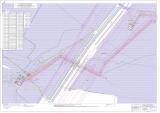 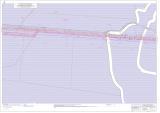 Администрациясельского поселения Антоновкамуниципального района СергиевскийСамарской областиПОСТАНОВЛЕНИЕ«20» апреля 2020г.                                                                                                                                                                                                                 №23Об исполнении бюджета сельского поселения Антоновка за первый квартал  2020 года В соответствии с Бюджетным Кодексом Российской Федерации, Федеральным Законом от 06.10.2003 года № 131-ФЗ «Об общих принципах организации местного самоуправления в Российской Федерации», Уставом сельского поселения АнтоновкаПОСТАНОВЛЯЕТ:1. Утвердить исполнение бюджета сельского поселения Антоновка за первый квартал 2020 года по доходам в сумме 1 647 тыс. рублей и по расходам в сумме 1 302 тыс. рублей с превышением доходов над расходами в сумме 345 тыс. рублей.2. Утвердить поступление доходов в местный бюджет поселения за первый квартал 2020 года по кодам видов доходов, подвидов доходов классификации операций сектора государственного управления, относящихся к доходам бюджета в соответствии с приложением 1.3. Утвердить ведомственную структуру расходов бюджета сельского поселения Антоновка муниципального района Сергиевский Самарской области за первый квартал 2020 года в соответствии с приложением 2.4. Утвердить распределение бюджетных ассигнований по разделам  и подразделам расходов классификации расходов бюджета сельского поселения Антоновка муниципального района Сергиевский Самарской области за первый квартал 2020 года в соответствии с приложением 3.5. Утвердить источники внутреннего финансирования дефицита бюджета сельского поселения Антоновка за первый квартал 2020 года по кодам классификации источников финансирования дефицитов бюджетов в соответствии с приложением 4.6. Утвердить сведения о численности муниципальных служащих органов местного самоуправления, работников муниципальных учреждений с указанием фактических затрат на их денежное содержание в соответствии с приложением 5.7. Обеспечить официальное опубликование (обнародование) сведений о ходе исполнения местного бюджета за первый квартал 2020 года в газете «Сергиевский вестник». 8. Контроль за исполнением настоящего постановления оставляю за собой.Глава сельского поселения Антоновкамуниципального района Сергиевский                                                   К.Е. Долгаев	Приложение № 1 к Постановлению администрации сельского поселения Антоновка муниципального района Сергиевский №23 от "20" апреля 2020 г.                        ДОХОДЫ местного бюджета сельского поселения Антоновка за первый квартал 2020 года по кодам классификации доходов бюджетов в разрезе главных администраторов доходов бюджетовПриложение № 2                                                                                                                к Постановлению администрации сельского поселения Антоновка муниципального района Сергиевский №23  от "20" апреля 2020г.Ведомственная структура расходов бюджета сельского поселения Антоновка муниципального района Сергиевский за первый  квартал 2020 годаЕдиница измерения: тыс. руб.Приложение №3                                                                                                               к Постановлению администрации сельского поселения Антоновка муниципального района Сергиевский № 23  от "20" апреля 2020г.Распределение бюджетных ассигнований за первый квартал 2020 года по разделам и подразделам классификации расходов бюджета сельского поселения Антоновка муниципального района Сергиевский Самарской областиЕдиница измерения: тыс. руб.	Приложение № 4к Постановлению администрации сельского поселения Антоновка муниципального района Сергиевский № 23  от "20" апреля 2020 г.Источники внутреннего финансирования дефицита бюджета сельского поселения Антоновка за первый квартал 2020 года по кодам  классификации источников финансирования дефицитов бюджетов  Приложение №5к Постановлению администрации сельского поселения Антоновка муниципального района Сергиевский № 23  от "20" апреля 2020 г.Сведения о численности муниципальных служащих органов местного самоуправления, работников муниципальных учреждений и фактические затраты на их денежное содержание сельского поселения Антоновка муниципального района Сергиевский Самарской области за первый квартал 2020 годаАдминистрациясельского поселения Верхняя Орлянка муниципального района Сергиевский Самарской областиПОСТАНОВЛЕНИЕ«20» апреля  2020г.                                                                                                                                                                                                                № 17Об исполнении бюджета сельского поселения Верхняя Орлянка за первый квартал  2020  годаВ соответствии с Бюджетным Кодексом Российской Федерации, Федеральным Законом от 06.10.2003 года № 131-ФЗ «Об общих принципах организации местного самоуправления в Российской Федерации», Уставом сельского поселения Верхняя ОрлянкаПОСТАНОВЛЯЕТ:1. Утвердить исполнение бюджета сельского поселения Верхняя Орлянка за первый квартал  2020  года по доходам в сумме 668 тыс. рублей и по расходам в сумме 906 тыс. рублей с превышением расходов над доходами в сумме 238 тыс. рублей.2. Утвердить поступление доходов в местный бюджет поселения за первый квартал 2020 года по кодам видов доходов, подвидов доходов классификации операций сектора государственного управления, относящихся к доходам бюджета в соответствии с приложением 1.3. Утвердить ведомственную структуру расходов бюджета сельского поселения Верхняя Орлянка муниципального района Сергиевский Самарской области за первый квартал 2020 года в соответствии с приложением 2.4. Утвердить распределение бюджетных ассигнований по разделам  и подразделам расходов классификации расходов бюджета сельского поселения Верхняя Орлянка муниципального района Сергиевский Самарской области за первый квартал 2020 года в соответствии с приложением 3.5. Утвердить источники внутреннего финансирования дефицита бюджета сельского поселения Верхняя Орлянка за первый квартал 2020 года по кодам классификации источников финансирования дефицитов бюджетов в соответствии с приложением 4.6. Утвердить сведения о численности муниципальных служащих органов местного самоуправления, работников муниципальных учреждений с указанием фактических затрат на их денежное содержание в соответствии с приложением 5.7. Обеспечить официальное опубликование (обнародование) сведений о ходе исполнения местного бюджета за первый квартал 2020 года в газете «Сергиевский вестник». 8. Контроль за исполнением настоящего постановления оставляю за собой.Глава сельского поселения Верхняя Орлянкамуниципального района Сергиевский                                                   Р.Р. Исмагилов	Приложение № 1 к Постановлению администрации сельского поселения Верхняя Орлянка муниципального района Сергиевский № 17 от "20" апреля 2020 г.  ДОХОДЫ местного бюджета сельского поселения Верхняя Орлянка за первый квартал 2020 года по кодам классификации доходов бюджетов в разрезе главных администраторов доходов бюджетовПриложение 2 к Постановлению администрации сельского поселения Верхняя Орлянка муниципального района Сергиевский № 17  от "20" апреля 2020г.Ведомственная структура расходов бюджета сельского поселения Верхняя Орлянка муниципального района Сергиевский за первый квартал 2020 годаЕдиница измерения: тыс. руб.Приложение №  3 к Постановлению администрации сельского поселения Верхняя Орлянка муниципального района Сергиевский № 17  от "20" апреля 2020г.Распределение бюджетных ассигнований за первый квартал 2020 года по разделам и подразделам классификации расходов бюджета сельского поселения Верхняя Орлянка муниципального района Сергиевский Самарской областиЕдиница измерения: тыс. руб.Приложение № 4к  Постановлению администрации сельского поселения Верхняя Орлянка  муниципального района Сергиевский № 17 от "20" апреля 2020 г.                                                Источники внутреннего финансирования дефицита бюджета сельского поселения Верхняя Орлянка за первый квартал 2020 года по кодам классификации источников финансирования дефицитов бюджетовПриложение № 5                                      к Постановлению администрации сельского поселения Верхняя Орлянка муниципального района Сергиевский                                             № 17   от    "20" апреля 2020 г.Сведения о численности муниципальных служащих органов местного самоуправления, работников муниципальных учреждений и фактические затраты на их денежное содержание сельского поселения Верхняя Орлянка муниципального района Сергиевский Самарской области за первый квартал   2020 годаАдминистрациясельского поселения Воротнеемуниципального района СергиевскийСамарской областиПОСТАНОВЛЕНИЕ«20 » апреля  2020г.                                                                                                                                                                                                               № 24  Об исполнении бюджета сельского поселения Воротнее за первый квартал  2020  годаВ соответствии с Бюджетным Кодексом Российской Федерации, Федеральным Законом от 06.10.2003 года № 131-ФЗ «Об общих принципах организации местного самоуправления в Российской Федерации», Уставом сельского поселения ВоротнееПОСТАНОВЛЯЕТ:1. Утвердить исполнение бюджета сельского поселения Воротнее за первый квартал 2020  года по доходам в сумме 1 068 тыс. рублей и по расходам в сумме  1 390 тыс. рублей с превышением расходов над доходами в сумме 322 тыс.    рублей.2. Утвердить поступление доходов в местный бюджет поселения за первый квартал 2020 года по кодам видов доходов, подвидов доходов классификации операций сектора государственного управления, относящихся к доходам бюджета в соответствии с приложением 1.3. Утвердить ведомственную структуру расходов бюджета сельского поселения Воротнее муниципального района Сергиевский Самарской области за первый квартал 2020 года в соответствии с приложением 2.4. Утвердить распределение бюджетных ассигнований по разделам  и подразделам расходов классификации расходов бюджета сельского поселения Воротнее муниципального района Сергиевский Самарской области за первый квартал 2020 года в соответствии с приложением 3.5. Утвердить источники внутреннего финансирования дефицита бюджета сельского поселения Воротнее за первый квартал 2020 года по кодам классификации источников финансирования дефицитов бюджетов в соответствии с приложением 4.6. Утвердить сведения о численности муниципальных служащих органов местного самоуправления, работников муниципальных учреждений с указанием фактических затрат на их денежное содержание в соответствии с приложением 5.7. Обеспечить официальное опубликование (обнародование) сведений о ходе исполнения местного бюджета за первый квартал 2020 года в газете «Сергиевский вестник». 8. Контроль за исполнением настоящего постановления оставляю за собой.Глава сельского поселения Воротнеемуниципального района Сергиевский                                                   А.И. Сидельников	Приложение № 1 к Постановлению администрации сельского поселения Воротнее муниципального района Сергиевский № 24 от "20" апреля 2019 г.                        ДОХОДЫ местного бюджета сельского поселения Воротнее за первый квартал 2020 года по кодам классификации доходов бюджетов в разрезе главных администраторов доходов бюджетовПриложение №  2  к Постановлению администрации сельского поселения Воротнее муниципального района Сергиевский № 24  от "20" апреля 2020г.Ведомственная структура расходов бюджета  сельского поселения Воротнее муниципального района Сергиевский за первый квартал  2020 годЕдиница измерения: тыс. руб.Приложение №  3  к Постановлению администрации сельского поселения Воротнее муниципального района Сергиевский № 24  от "20" апреля 2020г.Распределение бюджетных ассигнований за первый квартал 2020 года по разделам и подразделам классификации расходов бюджета сельского поселения Воротнее муниципального района Сергиевский Самарской областиЕдиница измерения: тыс. руб.	Приложение № 4к Постановлению администрации сельского поселения Воротнее муниципального района Сергиевский № 24  от "20" апреля 2020 г.  Источники внутреннего финансирования дефицита бюджета сельского поселения Воротнее за первый квартал 2020 года по кодам классификации источников финансирования дефицитов бюджетовПриложение № 5                              к Постановлению администрации сельского поселения Воротнее муниципального района Сергиевский                                                  № 24  от "20" апреля 2020 г.Сведения о численности муниципальных служащих органов местного самоуправления, работников муниципальных учреждений и фактические затраты на их денежное содержание сельского поселения Воротнее муниципального района Сергиевский Самарской области за первый квартал  2020 годаАдминистрациясельского поселения Елшанка муниципального района Сергиевский Самарской областиПОСТАНОВЛЕНИЕ«20» апреля  2020г.                                                                                                                                                                                                      № 22Об исполнении бюджета сельского поселения Елшанка за первый квартал  2020 годаВ соответствии с Бюджетным Кодексом Российской Федерации, Федеральным Законом от 06.10.2003 года № 131-ФЗ «Об общих принципах организации местного самоуправления в Российской Федерации», Уставом сельского поселения ЕлшанкаПОСТАНОВЛЯЕТ:1. Утвердить исполнение бюджета сельского поселения Елшанка за первый квартал 2020 года по доходам в сумме 1 073 тыс. рублей и по расходам в сумме 2 015 тыс. рублей с превышением расходов над доходами в сумме 942 тыс. рублей.2. Утвердить поступление доходов в местный бюджет поселения за первый квартал 2020 года по кодам видов доходов, подвидов доходов классификации операций сектора государственного управления, относящихся к доходам бюджета в соответствии с приложением 1.3. Утвердить ведомственную структуру расходов бюджета сельского поселения Елшанка муниципального района Сергиевский Самарской области за первый квартал 2020 года в соответствии с приложением 2.4. Утвердить распределение бюджетных ассигнований по разделам  и подразделам расходов классификации расходов бюджета сельского поселения Елшанка муниципального района Сергиевский Самарской области за первый квартал 2020 года в соответствии с приложением 3.5. Утвердить источники внутреннего финансирования дефицита бюджета сельского поселения Елшанка за первый квартал 2020 года по кодам классификации источников финансирования дефицитов бюджетов в соответствии с приложением 4.6. Утвердить сведения о численности муниципальных служащих органов местного самоуправления, работников муниципальных учреждений с указанием фактических затрат на их денежное содержание в соответствии с приложением 5.7. Обеспечить официальное опубликование (обнародование) сведений о ходе исполнения местного бюджета за первый квартал 2020 года в газете «Сергиевский вестник». 8. Контроль за исполнением настоящего постановления оставляю за собой.Глава сельского поселения Елшанкамуниципального района Сергиевский                                                   С.В. Прокаев	Приложение № 1 к Постановлению администрации сельского поселения Елшанка муниципального района Сергиевский № 22 от "20" апреля 2020 г. ДОХОДЫ  местного бюджета сельского поселения Елшанка за первый квартал 2020 года по кодам классификации доходов бюджетов в разрезе главных администраторов доходов бюджетовПриложение №  2  к Постановлению администрации сельского поселения Елшанка муниципального района Сергиевский № 22  от "20" апреля 2020г.Ведомственная структура расходов бюджета сельского поселения Елшанка муниципального района Сергиевский за первый квартал  2020 годаЕдиница измерения: тыс. руб.Приложение №  3 к Постановлению администрации сельского поселения Елшанка муниципального района Сергиевский №22  от "20" апреля 2020г.Распределение бюджетных ассигнований за первый квартал  2020 года по разделам и подразделам классификации расходов бюджета сельского поселения Елшанка муниципального района Сергиевский Самарской областиЕдиница измерения: тыс. руб.	Приложение № 4к Постановлению администрации сельского поселения Елшанка муниципального района Сергиевский № 22  от "20" апреля 2020 г.     Источники внутреннего финансирования дефицита бюджета сельского поселения Елшанка за первый квартал 2020 года по кодам классификации источников финансирования дефицитов бюджетовПриложение №5                                       к Постановлению администрации сельского поселения Елшанка муниципального района Сергиевский   № 22 от "20" апреля 2020 г.Сведения о численности муниципальных служащих органов местного самоуправления, работников муниципальных учреждений и фактические затраты на их денежное содержание сельского поселения Елшанка муниципального района Сергиевский Самарской области за первый квартал 2020 годаАдминистрациясельского поселения Захаркино муниципального района Сергиевский Самарской областиПОСТАНОВЛЕНИЕ« 20 » апреля  2020 г.                                                                                                                                                                                                              №20Об исполнении бюджета сельского поселения Захаркино за первый квартал  2020 года.В соответствии с Бюджетным Кодексом Российской Федерации, Федеральным Законом от 06.10.2003 года № 131-ФЗ «Об общих принципах организации местного самоуправления в Российской Федерации», Уставом сельского поселения ЗахаркиноПОСТАНОВЛЯЕТ:1. Утвердить исполнение бюджета сельского поселения Захаркино за первый квартал 2020 года по доходам в сумме 1 602 тыс. рублей и по расходам в сумме 1651 тыс. рублей с превышением расходов над доходами в сумме 49 тыс. рублей.2. Утвердить поступление доходов в местный бюджет поселения за первый квартал 2020 года по кодам видов доходов, подвидов доходов классификации операций сектора государственного управления, относящихся к доходам бюджета в соответствии с приложением 1.3. Утвердить ведомственную структуру расходов бюджета сельского поселения Захаркино муниципального района Сергиевский Самарской области за первый квартал 2020 года в соответствии с приложением 2.4. Утвердить распределение бюджетных ассигнований по разделам  и подразделам расходов классификации расходов бюджета сельского поселения Захаркино муниципального района Сергиевский Самарской области за первый квартал 2020 года в соответствии с приложением 3.5. Утвердить источники внутреннего финансирования дефицита бюджета сельского поселения Захаркино за первый квартал 2020 года по кодам классификации источников финансирования дефицитов бюджетов в соответствии с приложением 4.6. Утвердить сведения о численности муниципальных служащих органов местного самоуправления, работников муниципальных учреждений с указанием фактических затрат на их денежное содержание в соответствии с приложением 5.7. Обеспечить официальное опубликование (обнародование) сведений о ходе исполнения местного бюджета за первый квартал 2020 года в газете «Сергиевский вестник». 8. Контроль за исполнением настоящего постановления оставляю за собой.Глава сельского поселения Захаркиномуниципального района Сергиевский                                                   А.В.Веденин	Приложение № 1 к Постановлению администрации сельского поселения Захаркино муниципального района Сергиевский №20 от "20" апреля 2020 г.                        ДОХОДЫ  местного бюджета сельского поселения Захаркино за первый квартал 2020 года по кодам классификации доходов бюджетов в разрезе главных администраторов доходов бюджетовПриложение 2 к Постановлению администрации сельского поселения Захаркино муниципального района Сергиевский №20  от "20" апреля 2020г.Ведомственная структура расходов бюджета сельского поселения Захаркино  муниципального района Сергиевский	 за первый квартал 2020 годаЕдиница измерения: тыс. руб.Приложение 3 к Постановлению администрации сельского поселения Захаркино муниципального района Сергиевский №20  от "20" апреля 2020г.Распределение бюджетных ассигнований за первый квартал  2020 год по разделам и подразделам классификации расходов бюджета сельского поселения Захаркино муниципального района Сергиевский Самарской областиЕдиница измерения: тыс. руб.	Приложение № 4к Постановлению администрации сельского поселения Захаркино  муниципального района Сергиевский №20  от "20" апреля 2020 г.     Источники внутреннего финансирования дефицита бюджета сельского поселения Захаркино за первый квартал 2020 года по кодам классификации источников финансирования дефицитов бюджетовПриложение №5                                                                                             к Постановлению администрации сельского поселения Захаркино муниципального района Сергиевский               №20  от "20"  апреля 2020 г. Сведения о численности муниципальных служащих органов местного самоуправления, работников муниципальных учреждений и фактические затраты на их денежное содержание сельского поселения Захаркино муниципального района Сергиевский Самарской области за первый квартал 2020 год.Администрациясельского поселения Калиновка муниципального района Сергиевский Самарской областиПОСТАНОВЛЕНИЕ«20» апреля  2020г.                                                                                                                                                                                                                № 21  Об исполнении бюджета сельского поселения Калиновка за первый квартал  2020 годаВ соответствии с Бюджетным Кодексом Российской Федерации, Федеральным Законом от 06.10.2003 года № 131-ФЗ «Об общих принципах организации местного самоуправления в Российской Федерации», Уставом сельского поселения Калиновка ПОСТАНОВЛЯЕТ:1. Утвердить исполнение бюджета сельского поселения Калиновка за первый квартал 2020 года по доходам в сумме 1 305 тыс. рублей и по расходам в сумме 2 070 тыс. рублей с превышением расходов  над доходами в сумме 765 тыс. рублей.2. Утвердить поступление доходов в местный бюджет поселения за первый квартал 2020 года по кодам видов доходов, подвидов доходов классификации операций сектора государственного управления, относящихся к доходам бюджета в соответствии с приложением 1.3. Утвердить ведомственную структуру расходов бюджета сельского поселения Калиновка муниципального района Сергиевский Самарской области за первый квартал 2020 года в соответствии с приложением 2. 4. Утвердить распределение бюджетных ассигнований по разделам  и подразделам расходов классификации расходов бюджета сельского поселения Калиновка муниципального района Сергиевский Самарской области за первый квартал 2020 года в соответствии с приложением 3.5. Утвердить источники внутреннего финансирования дефицита бюджета сельского поселения Калиновка за первый квартал 2020 года по кодам классификации источников финансирования дефицитов бюджетов в соответствии с приложением 4.6. Утвердить сведения о численности муниципальных служащих органов местного самоуправления, работников муниципальных учреждений с указанием фактических затрат на их денежное содержание в соответствии с приложением 5. 7. Обеспечить официальное опубликование (обнародование) сведений о ходе исполнения местного бюджета за первый квартал 2020 года в газете «Сергиевский вестник». 8. Контроль за исполнением настоящего постановления оставляю за собой.Глава сельского поселения Калиновкамуниципального района Сергиевский                                                   С.В. БеспаловПриложение № 1 к Постановлению администрации сельского поселения Калиновка муниципального района Сергиевский № 21 от "20" апреля 2020 г.  ДОХОДЫ местного бюджета сельского поселения Калиновка за первый квартал 2020 года по кодам классификации доходов бюджетов в разрезе главных администраторов доходов бюджетовПриложение №  2  к Постановлению администрации сельского поселения Калиновка  муниципального района Сергиевский № 21  от "20" апреля 2020г.Ведомственная структура расходов бюджета сельского поселения Калиновка муниципального района Сергиевский за первый квартал 2020 годаЕдиница измерения: тыс. руб.Приложение №  3   к Постановлению администрации сельского поселения Калиновка  муниципального района Сергиевский № 21  от "20" апреля 2020г.Распределение бюджетных ассигнований за первый квартал  2020 года по разделам и подразделам классификации расходов бюджета сельского поселения Калиновка муниципального района Сергиевский Самарской областиЕдиница измерения: тыс. руб.	Приложение № 4к Постановлению администрации сельского поселения Калиновка  муниципального района Сергиевский   № 21  от "20" апреля 2020 г.                                  Источники внутреннего финансирования дефицита бюджета сельского поселения Калиновка за первый квартал 2020 года по кодам классификации источников финансирования дефицитов бюджетов  Приложение №5                                                                                             к Постановлению администрации сельского поселения Калиновка муниципального района Сергиевский  № 21  от   "20" апреля 2020 г.  Сведения о численности муниципальных служащих органов местного самоуправления, работников муниципальных учреждений и фактические затраты на их денежное содержание сельского поселения Калиновка муниципального района Сергиевский Самарской области за первый квартал 2020 годаАдминистрациясельского поселения Кандабулак муниципального района Сергиевский Самарской областиПОСТАНОВЛЕНИЕ«20» апреля  2020г.                                                                                                                                                                                                                № 21Об исполнении бюджета сельского поселения Кандабулак за первый квартал  2020  годаВ соответствии с Бюджетным Кодексом Российской Федерации, Федеральным Законом от 06.10.2003 года № 131-ФЗ «Об общих принципах организации местного самоуправления в Российской Федерации», Уставом сельского поселения КандабулакПОСТАНОВЛЯЕТ:1. Утвердить исполнение бюджета сельского поселения Кандабулак за первый квартал 2020 года по доходам в сумме 3 060 тыс. рублей и по расходам в сумме 1 145 тыс. рублей с превышением доходов над расходами в сумме 1 915 тыс. рублей.2. Утвердить поступление доходов в местный бюджет поселения за первый квартал 2020 года по кодам видов доходов, подвидов доходов классификации операций сектора государственного управления, относящихся к доходам бюджета в соответствии с приложением 1.3. Утвердить ведомственную структуру расходов бюджета сельского поселения Кандабулак муниципального района Сергиевский Самарской области за первый квартал 2020 года в соответствии с приложением 2.4. Утвердить распределение бюджетных ассигнований по разделам  и подразделам расходов классификации расходов бюджета сельского поселения Кандабулак муниципального района Сергиевский Самарской области за первый квартал 2020 года в соответствии с приложением 3.5. Утвердить источники внутреннего финансирования дефицита бюджета сельского поселения Кандабулак за первый квартал 2020 года по кодам классификации источников финансирования дефицитов бюджетов в соответствии с приложением 4.6. Утвердить сведения о численности муниципальных служащих органов местного самоуправления, работников муниципальных учреждений с указанием фактических затрат на их денежное содержание в соответствии с приложением 5.7. Обеспечить официальное опубликование (обнародование) сведений о ходе исполнения местного бюджета за первый квартал 2020 года в газете «Сергиевский вестник». 8. Контроль за исполнением настоящего постановления оставляю за собой.Глава сельского поселения Кандабулакмуниципального района Сергиевский                                                В.А. Литвиненко	Приложение № 1 к Постановлению администрации сельского поселения Кандабулакмуниципального района Сергиевский № 21 от "20" апреля 2020 г.                        ДОХОДЫ местного бюджета сельского поселения Кандабулак за первый квартал 2020 года по кодам классификации доходов бюджетов  в разрезе главных администраторов доходов бюджетовПриложение №  2   к Постановлению администрации сельского поселения Кандабулак  муниципального района Сергиевский №21  от "20" апреля 2020г.Ведомственная структура расходов бюджета сельского поселения Кандабулак муниципального района Сергиевский	 за первый квартал 2020 годаЕдиница измерения: тыс. руб.Приложение №  3   к Постановлению администрации сельского поселения Кандабулак  муниципального района Сергиевский №21  от "20" апреля 2020г.Распределение бюджетных ассигнований за первый квартал  2020 года по разделам и подразделам классификации расходов бюджета сельского поселения Кандабулак муниципального района Сергиевский Самарской областиЕдиница измерения: тыс. руб.	Приложение № 4"к Постановлению администрации сельского поселения Кандабулак  муниципального района Сергиевский №21 от ""20"" апреля 2020 г.         Источники внутреннего финансирования дефицита бюджета сельского поселения Кандабулак за первый квартал 2020 года по кодам классификации источников финансирования дефицитов бюджетовПриложение №5                                                                                             к Постановлению администрации сельского поселения Кандабулак муниципального района Сергиевский   №21 от "20 " апреля 2020 г.  Сведения о численности муниципальных служащих органов местного самоуправления, работников муниципальных учреждений и фактические затраты на их денежное содержание сельского поселения Кандабулак муниципального района Сергиевский Самарской области за первый квартал 2020Администрациясельского поселения Кармало-Аделяково муниципального района Сергиевский Самарской областиПОСТАНОВЛЕНИЕ« 20 » апреля  2020г.                                                                                                                                                                                                              № 20Об исполнении бюджета сельского поселения Кармало-Аделяково за первый квартал  2020 годаВ соответствии с Бюджетным Кодексом Российской Федерации, Федеральным Законом от 06.10.2003 года № 131-ФЗ «Об общих принципах организации местного самоуправления в Российской Федерации», Уставом сельского поселения Кармало-АделяковоПОСТАНОВЛЯЕТ:1. Утвердить исполнение бюджета сельского поселения Кармало-Аделяково за первый квартал 2020 года по доходам в сумме 724 тыс. рублей и по расходам в сумме 1065 тыс. рублей с превышением расходов над доходами в сумме 341 тыс. рублей.2. Утвердить поступление доходов в местный бюджет поселения за первый квартал 2020 года по кодам видов доходов, подвидов доходов классификации операций сектора государственного управления, относящихся к доходам бюджета в соответствии с приложением 1.3. Утвердить ведомственную структуру расходов бюджета сельского поселения Кармало-Аделяково муниципального района Сергиевский Самарской области за первый квартал 2020 года в соответствии с приложением 2.4. Утвердить распределение бюджетных ассигнований по разделам  и подразделам расходов классификации расходов бюджета сельского поселения Кармало-Аделяково муниципального района Сергиевский Самарской области за первый квартал 2020 года в соответствии с приложением 3.5. Утвердить источники внутреннего финансирования дефицита бюджета сельского поселения Кармало-Аделяково за первый квартал 2020 года по кодам классификации источников финансирования дефицитов бюджетов в соответствии с приложением 4.6. Утвердить сведения о численности муниципальных служащих органов местного самоуправления, работников муниципальных учреждений с указанием фактических затрат на их денежное содержание в соответствии с приложением 5.7. Обеспечить официальное опубликование (обнародование) сведений о ходе исполнения местного бюджета за первый квартал 2020 года в газете «Сергиевский вестник». 8. Контроль за исполнением настоящего постановления оставляю за собой.Глава сельского поселения Кармало-Аделяковомуниципального района Сергиевский                                                   О.М.Карягин	Приложение № 1 к Постановлению администрации сельского поселения Кармало–Аделяково муниципального района Сергиевский №20 от "20" апреля 2020 г.                        ДОХОДЫместного бюджета сельского поселения Кармало-Аделяково за первый квартал 2020 года по кодам классификации доходов бюджетов в разрезе главных администраторов доходов бюджетовПриложение 2 к Постановлению администрации сельского поселения Кармало-Аделяково муниципального района Сергиевский №20  от "20" апреля 2020г.Ведомственная структура расходов бюджета сельского поселения Кармало-Аделяково муниципального района Сергиевский за первый квартал 2020 годаЕдиница измерения: тыс. руб.Приложение 3 к Постановлению администрации сельского поселения Кармало-Аделяково муниципального района Сергиевский №20  от "20" апреля 2020г.Распределение бюджетных ассигнований за первый квартал 2020 год по разделам и подразделам классификации расходов бюджета сельского поселения Кармало-Аделяково муниципального района Сергиевский Самарской областиЕдиница измерения: тыс. руб.	Приложение № 4к Постановлению администрации сельского поселения Кармало-Аделяково муниципального района Сергиевский                                                       №20  от "20" апреля 2020 г.                                             Источники внутреннего финансирования дефицита бюджета сельского поселения Кармало-Аделяково за первый квартал 2020 года по кодам классификации источников финансирования дефицитов бюджетовПриложение № 5                                                                                                                          к Постановлению администрации сельского поселения Кармало-Аделяково к муниципального района Сергиевский               №20  от "20" апреля 2020 г.Сведения о численности муниципальных служащих органов местного самоуправления, работников муниципальных учреждений и фактические затраты на их денежное содержание сельского поселения Кармало-Аделяково муниципального района Сергиевский Самарской области за первый квартал 2020 г.Администрациясельского поселения Красносельскоемуниципального района СергиевскийСамарской областиПОСТАНОВЛЕНИЕ22.04.2020 г.                                                                                                                                                                                                                           № 23Об утверждении проекта планировки территории и проекта межевания территории объекта АО «Самаранефтегаз» 6584П «Система заводнения скважины № 609 Радаевского месторождения» в границах сельского поселения Красносельское муниципального района Сергиевский Самарской областиВ соответствии со статьями 41 – 43, 46 Градостроительного кодекса Российской Федерации, учитывая Протокол публичных слушаний по проекту планировки территории и проекту межевания территории, находящейся в границах сельского поселения Красносельское муниципального района Сергиевский Самарской области; Заключение о результатах публичных слушаний по проекту планировки территории и проекту межевания территории от  20.04.2020 г., руководствуясь Федеральным законом от 06.10.2003 г. № 131-ФЗ «Об общих принципах организации местного самоуправлении в РФ», Администрация сельского поселения Красносельское муниципального района Сергиевский Самарской областиПОСТАНОВЛЯЕТ:1. Утвердить проект планировки территории и проект межевания территории объекта АО «Самаранефтегаз» 6584П «Система заводнения скважины № 609 Радаевского месторождения» в границах сельского поселения Красносельское муниципального района Сергиевский Самарской области.2. Опубликовать настоящее Постановление в газете «Сергиевский вестник» и разместить на сайте Администрации муниципального района Сергиевский по адресу: http://sergievsk.ru/ в информационно-телекоммуникационной сети Интернет.3. Настоящее Постановление вступает в силу со дня его официального опубликования.4. Контроль за выполнением настоящего Постановления оставляю за собой.Глава сельского поселения Красносельскоемуниципального района Сергиевский                                        Н.В.ВершковДОКУМЕНТАЦИЯ ПО ПЛАНИРОВКЕ ТЕРРИТОРИИдля строительства объекта6584П: «Система заводнения скважины № 609 Радаевского месторождения» в границах сельского поселения Красносельское муниципального района Сергиевский Самарской областиКнига 3. Проект межевания территории Самара, 2020г.Основная часть проекта межевания территории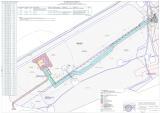 Исходно-разрешительная документация.Основанием для разработки проекта межевания территории служит:1. Договор на выполнение работ с ООО «СамараНИПИнефть».2. Материалы инженерных изысканий.3. «Градостроительный кодекс РФ» №190-ФЗ от 29.12.2004 г. (в редакции 2019 г.).4. «Земельный кодекс РФ» №136-ФЗ от 25.10.2001 г. (в редакции 2019 г.).5. Сведения государственного кадастрового учета.6. Топографическая съемка территории.7. Правила землепользования и застройки сельского поселения Красносельское Сергиевского района Самарской области.Основание для выполнения проекта межевания.Проект межевания территории разрабатывается в соответствии с проектом планировки территории в целях установления границ земельных участков, предназначенных для строительства и размещения объекта АО "Самаранефтегаз":  6584П «Система заводнения скважины № 609 Радаевского месторождения» согласно:- Технического задания на выполнение проекта планировки территории и проекта межевания территории объекта: 6584П «Система заводнения скважины № 609 Радаевского месторождения» муниципального района Сергиевский Самарской области.  (Приложение №1).Цели и задачи выполнения проекта межевания территорииПодготовка проекта межевания территории линейного объекта «Сбор нефти и газа со скважин №№ 3063, 3007, 3013, 3061 Мухановского месторождения» осуществляется в целях обеспечения устойчивого развития территорий, установления границ земельных участков, предназначенных для строительства и размещения линейного объекта. Основными задачами проекта межевания территории линейного объекта с учетом требований к составу, содержанию и порядку подготовки документации по планировке территории, установленных Градостроительным кодексом Российской Федерации, является: - определение в соответствии с документами территориального планирования или в случаях, предусмотренных законодательством, иными документами, зоны планируемого размещения линейного объекта; - определение границ формируемых земельных участков, планируемых для предоставления под строительство планируемого к размещению линейного объекта; При подготовке проекта межевания территории определение местоположения границ образуемых земельных участков осуществляется в соответствии с градостроительными регламентами и нормами отвода земельных участков для конкретных видов деятельности, установленными в соответствии с федеральными законами, техническими регламентами.Сформированные земельные участки должны обеспечить:- возможность полноценной реализации прав на формируемые земельные участки, включая возможность полноценного использования в соответствии с назначением, и эксплуатационными качествами.- возможность долгосрочного использования земельного участка.Структура землепользования в пределах территории межевания, сформированная в результате межевания должна обеспечить условия для наиболее эффективного использования и развития этой территории.ПРОЕКТНЫЕ РЕШЕНИЯРазмещение линейного объекта 6584П «Система заводнения скважины № 609 Радаевского месторождения» муниципального района Сергиевский Самарской области планируется на землях категории - земли сельскохозяйственного назначения, земли промышленности.Проектируемый объект расположен в кадастровом квартале - 63:23:1803001, 63:23:1803002.Проектом межевания определяются площадь и границы образуемых земельных участков.Использование земель сельскохозяйственного назначения или земельных участков в составе таких земель, предоставляемых на период осуществления строительства линейных сооружений, осуществляется без перевода земель сельскохозяйственного назначения в земли иных категорий (п. 2 введен Федеральным законом от 21.07.2005 № 111-ФЗ). Строительство проектируемых площадных сооружений потребует отвода земель в долгосрочное пользование (с переводом земельного участка из одной категории в другую), долгосрочную аренду и во временное пользование на период строительства объекта.В соответствии с Федеральным законом от 21.12.2004 № 172-ФЗ «О переводе земель или земельных участков из одной категории в другую», перевод земель сельскохозяйственного назначения под размещение скважин в категорию земель промышленности в рассматриваемом случае допускается, так как он связан с добычей полезных. Согласно статье 30 Земельного кодекса РФ от 25.10.2001                  № 136-ФЗ предоставление в аренду пользователю недр земельных участков, необходимых для ведения работ, связанных с пользованием недрами, из земель, находящихся в государственной или муниципальной собственности осуществляется без проведения аукционов. Формирование земельных участков сельскохозяйственного назначения для строительства осуществляется с предварительным согласованием мест размещения объектов. Предоставление таких земельных участков осуществляется в аренду с возвратом землепользователям после проведения рекультивации нарушенных земель.ВЫВОДЫ ПО ПРОЕКТУОтчуждение земель во временное (краткосрочное) использование выполняется на период производства строительно-монтажных работ. Все строительные работы должны проводиться исключительно в пределах полосы отвода.Настоящим проектом выполнено: - Формирование границ образуемых земельных участков и их частей.Настоящий проект обеспечивает равные права и возможности правообладателей земельных участков в соответствии с действующим законодательством. Сформированные границы земельных участков позволяют обеспечить необходимые условия для строительства и размещения объекта АО "Самаранефтегаз":  6584П «Система заводнения скважины № 609 Радаевского месторождения» общей площадью – 85 940 кв.м. (на землях сельскохозяйственного назначения – 85 940 кв.м.)Земельные участки под строительство объекта образованы с учетом ранее поставленных на государственный кадастровый учет земельных участков. Экспликацию по образованным и изменяемым земельным участкам смотри в Приложении №1.Данным проектом не предусматривается формирование земельных участков, из земель Администрации муниципального района, государственная собственность на которые не разграничена. Земельный участок образуется в соответствии с абзацем 9 части 1 статьи 15 Закона Самарской области от 11.03.2005 №94-ГД «О земле», а именно: минимальный размер образуемого нового неделимого земельного участка из земель сельскохозяйственного назначения в целях недропользования устанавливается равным размеру, необходимому для проведения работ при разработке месторождений полезных ископаемых. Формирование данного земельного участка осуществляется с целью реализации проектных решений, необходимых для проведения работ при разработке месторождений полезных ископаемых АО «Самаранефтегаз» на основании лицензии на пользование недрами, то есть для недропользования».Каталог координат образуемых и изменяемых земельных участков и их частейИТОГО: 85 940 кв.м.Перечень и сведения о площади образуемых земельных участков, которые будут отнесены к территориям общего пользования или имуществу общего пользования, в том числе в отношении которых предполагаются резервирование и (или) изъятие для государственных или муниципальных нуждПо объекту строительства АО «Самаранефтегаз» 6584П: «Система заводнения скважины № 609 Радаевского месторождения» муниципального района Сергиевский Самарской области не планируется образование земельных участков, которые будут отнесены к территориям общего пользования. Вид разрешенного использования образуемых земельных участков в соответствии с проектом планировки территории в случаях, предусмотренных настоящим КодексомВид разрешенного использования земельных участков на землях неразграниченной государственной собственности указан согласно п.7.5 Приказа Минэкономразвития № 540 от 1 сентября 2014г.  Целевое назначение лесов, вид (виды) разрешенного использования лесного участка, количественные и качественные характеристики лесного участка, сведения о нахождении лесного участка в границах особо защитных участков лесов (в случае, если подготовка проекта межевания территории осуществляется в целях определения местоположения границ образуемых и (или) изменяемых лесных участков)Данный  раздел настоящего тома отсутствует в связи с отсутствием земель лесного фонда.Сведения о границах территории, в отношении которой утвержден проект межевания, содержащие перечень координат характерных точек этих границ в системе координат, используемой для ведения Единого государственного реестра недвижимости.Координаты характерных точек границ территории, в отношении которой утвержден проект межевания, определяются в соответствии с требованиями к точности определения координат характерных точек границ, установленных в соответствии с настоящим Кодексом для территориальных зон.Граница зоны планируемого размещения линейных объектов, в отношении которой осуществляется подготовка проекта планировки:Линии отступа от красных линий в целях определения места допустимого размещения зданий, строений, сооружений отсутствуют. Проектируемые полосы отвода общественного сервитута имеют постоянную ширину в условиях сложившейся застройки с учетом интересов владельцев земельных участков. Красные линии рассматриваемой территории сформированы с учетом границы зоны планируемого размещения объектов.Обоснование размещения линейного объекта с учётом особых условий использования территорий и мероприятий по сохранению объектов культурного наследия. В соответствии со статьей 1 Градостроительного Кодекса РФ зонами с особыми условиями использования территорий называются охранные, санитарно-защитные зоны, зоны охраны объектов культурного наследия (памятников истории и культуры) народов Российской Федерации, водоохранные зоны, зоны охраны источников питьевого водоснабжения, зоны охраняемых объектов, иные зоны, устанавливаемые в соответствии с законодательством Российской Федерации. В границах зоны планируемого размещения объекта строительства 6584П: «Система заводнения скважины № 609 Радаевского месторождения» муниципального района Сергиевский Самарской области объектов культурного наследия, в том числе памятников археологии, состоящих на государственной охране, не зарегистрировано. Объект 6584П: «Система заводнения скважины № 609 Радаевского месторождения» муниципального района Сергиевский Самарской области не входит в границы существующих особо охраняемых природных территории местного, регионального и федерального значения. Публичные сервитуты в пределах территории проектирования объекта капитального строительства местного значения не зарегистрированы, в связи с чем, границы зон действия публичных сервитутов в графической части не отображаются. Так же в проекте межевания планируется установление охранных зон объектов электросетевого хозяйства в соответствии с постановлением Правительства Российской Федерации от 24.02.2009 № 160 «О порядке установления охранных зон объектов электросетевого хозяйства и особых условий использования земельных участков, расположенных в границах таких зон». Для объектов электросетевого хозяйства устанавливаются охранные зоны по обе стороны:- вдоль подземных кабельных линий электропередачи - от крайних кабелей на расстоянии 1 метра (при прохождении кабельных линий напряжением до 1 киловольта);- вдоль линии электропередачи - от крайних проводов при неотклоненном их положении на расстоянии 10 м. Для исключения возможности повреждения трубопроводов (при любом виде их прокладки) устанавливаются охранные зоны вдоль трасс трубопроводов, транспортирующих нефть, природный газ, нефтепродукты, нефтяной и искусственный углеводородные газы, - в виде участка земли, ограниченного условными линиями, проходящими в 25 метрах от оси трубопровода с каждой стороны в соответствии с "Правилами охраны магистральных трубопроводов" (утв. Минтопэнерго РФ 29.04.1992, Постановлением Госгортехнадзора РФ от 22.04.1992 N 9) (с изм. от 23.11.1994) (вместе с "Положением о взаимоотношениях предприятий, коммуникации которых проходят в одном техническом коридоре или пересекаются").В соответствии с СанПиН 2.2.1/2.1.1.1200-03, проектируемая скважина относится к III классу с ориентировочным размером СЗЗ – 300 м (п. 7.1.3. «Промышленные объекты по добыче нефти при выбросе сероводорода до 0,5 т/сутки с малым содержанием летучих углеводородов»).Определение координат характерных точек границ охранной зоны, а также площади объекта землеустройства осуществлялось аналитическим методом с использованием картографического материала и сведений ГКН о координатах поворотных точек границ земельного участка под объектом 6584П: «Система заводнения скважины № 609 Радаевского месторождения» муниципального района Сергиевский Самарской области.Зоны действия публичных сервитутовНа территории планируемого размещения объектов капитального строительства отсутствуют границы зон действия публичных сервитутов. В соответствии с кадастровыми планами территории в государственном кадастре недвижимости отсутствуют сведения об обременениях земельных участков в пределах границы зоны планируемого размещения объекта.ДОКУМЕНТАЦИЯ ПО ПЛАНИРОВКЕ ТЕРРИТОРИИдля строительства объекта6584П «Система заводнения скважины № 609 Радаевского месторождения»  в границах сельского поселения Красносельское муниципального района Сергиевский Самарской областиКнига 1. Проект планировки территории. Основная частьСамара, 2020г.Основная часть проекта планировки территорииРаздел 1 "Проект планировки территории. Графическая часть"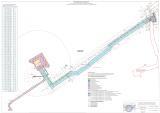 Исходно-разрешительная документацияПроектная документация на объект 6584П «Система заводнения скважины № 609 Радаевского месторождения» разработана на основании:• Технического задания на выполнение проекта планировки территории проектирование объекта: 6584П «Система заводнения скважины № 609 Радаевского месторождения» на территории муниципального района Сергиевский Самарской области, утвержденного Заместителем генерального директора по развитию производства АО «Самаранефтегаз» О.В. Гладуновым в 2019 г.;• материалов инженерных изысканий, выполненных ООО «СамараНИПИнефть», в 2019г.Документация по планировке территории подготовлена на основании следующих документов:- Схема территориального планирования муниципального района Сергиевский;- Карты градостроительного зонирования сельского поселения Красносельское муниципального района Сергиевский Самарской области;- Градостроительный кодекс Российской Федерации от 29.12.2004 N 190-ФЗ;- Земельный кодекс Российской Федерации от 25.10.2001 N 136-ФЗ;- СНиП 11-04-2003. Инструкция о порядке разработки, согласования, экспертизы и утверждения градостроительной документации (приняты и введены в действие Постановлением Госстроя РФ от 29.10.2002 N 150);- Постановление Правительства РФ от 16 февраля 2008 года № 87 «О составе разделов проектной документации и требованиях к их содержанию»;- Постановление Правительства РФ от 12.05.2017 N 564 «Об утверждении Положения о составе и содержании проектов планировки территории, предусматривающих размещение одного или нескольких линейных объектов».Заказчик – АО «Самаранефтегаз».Раздел 2 "Положение о размещении линейных объектов"1. Наименование, основные характеристики и назначение планируемых для размещения линейных объектов6584П «Система заводнения скважины № 609 Радаевского месторождения».В соответствии с заданием на проектирование проектной документацией предусматривается сбор и транспорт продукции скважин №№ 3063, 3007, 3013, 3061. Для сбора продукции с обустраиваемых скважин принята напорная однотрубная герметизированная система сбора нефти и газа.Площадка скв. № 609 (вкл. площадку под КТП, СКЗ, шкаф КИПиА, радиомачту) расположена на пастбищных землях, ближайший населенный пункт – с.Ровный. На площадке имеются подземные инженерные коммуникации. Рельеф на площадке равнинный с перепадом высот от 209,34 до 214,16.Площадка точки подключения ВЛ скв. №609 к сущ. ВЛ-6 кВ Ф-8 ПС 110/35/6 кВ «Радаевская») расположена на пастбищных землях, ближайший населенный пункт – с. Ровный. На площадке имеются подземные и надземные инженерные коммуникации. Рельеф на площадке равнинный с перепадом высот от 212,59 до 215,65.Площадка точки подключения водовода к ВРП-1 расположена на отведенных и пастбищных землях. ближайший населенный пункт – с. Ровный. На площадке имеются подземные и надземные инженерные коммуникации. Рельеф на площадке равнинный, с перепадом высот от 221,86 до 225,79 м.Трасса водовода от точки подключения к ВРП-1 до насосной станции скв. №609 протяженностью 1536,8 м, следует в основном в западном направлении по отведенным, затем пастбищным землям. По трассе имеются пересечения с подземными и надземными инженерными коммуникациями. Перепад высот от 224,04 до 209,48 м.Трасса ВЛ от точки подключения к сущ. ВЛ-6 кВ Ф-8 ПС 110/35/6 кВ «Радаевская» до КТП скв. № 609 протяженностью 166,5 м, следует в северном направлении по пастбищным землям. По трассе имеются пересечения с подземными инженерными коммуникациями. Перепад высот от 214,30 до 212,82 м.Трасса кабеля анодного заземлителя от СКЗ до ГАЗ протяженностью 204,9 м, следует в юго-западном направлении по пастбищным землям. По трассе отсутствуют пересечения с подземными и надземными инженерными коммуникациями. Перепад высот от 212,10 до 213,90 м.Площади отводимых земель приняты в соответствии с СН 459 74, согласно акту выбора земельных участков и по существующим схемам размещения объектов.В районе проектируемых объектов особо охраняемые природные территории федерального, регионального и местного значения отсутствуют.Необходимости использования для строительства земельных участков вне земельного участка, предоставляемого для строительства объекта капитального строительства нет.В данном проекте предусматривается строительство водовода заводнения - для транспортирования пластовой очищенной воды:• от ВРП-1 до КНС;• от КНС до скв. №609.Водовод от проектируемого ВРП до КНС принят из металлопластмассовых труб (МПТ-К) по ТУ  завода изготовителя «Труба металлопластмассовая с наконечниками из коррозионно-стойкой стали», представляющие собой стальные трубы по ГОСТ 8732-78 из стали 20 по ГОСТ 8731-74, с наружным полимерным антикоррозионным покрытием, футерованные внутри полиэтиленовой трубой, закрепленной наконечниками из коррозионно-стойкой стали. В комплект поставки МПТ-К входят патрубки, футерованные полиэтиленом, наконечники, втулки протекторные.Водовод заводнения от точки врезки до проектируемого ВРП принят диаметром 89х7 мм, протяженность составляет 1521,0 м.Трасса водовода от точки подключения к ВРП-1 до насосной станции скв. №609 следует в основном в западном направлении по отведенным, затем пастбищным землям. По трассе имеются пересечения с подземными и надземными инженерными коммуникациями. Перепад высот от 224,04 до 209,48 м.Проектом предусматривается строительство ответвления ВЛ-6 кВ от существующей ВЛ-6 кВ Ф-8 ПС 110/35/6 кВ «Радаевская» для электроснабжения скважины № 609.На ВЛ-6 кВ подвешивается сталеалюминиевый провод АС 70/11.Допустимые напряжения в проводе: G-= Gг= Gв= 116,0 МПа, Gэ = 45,0 МПа.Протяженность трассы ВЛ-6 кВ к площадке скважины № 609 – 0,2158 км.Для защиты электрооборудования от грозовых перенапряжений на корпусе КТП устанавливаются ограничители перенапряжений (входят в комплект поставки КТП).Трасса ВЛ от точки подключения к сущ. ВЛ-6 кВ Ф-8 ПС 110/35/6 кВ «Радаевская» до КТП скв. № 609 следует в северном направлении по пастбищным землям. По трассе имеются пересечения с подземными инженерными коммуникациями. Перепад высот от 214,30 до 212,82 м.Трасса кабеля анодного заземлителя от СКЗ до ГАЗ протяженностью 205,5 м, следует в юго-западном направлении по пастбищным землям. По трассе отсутствуют пересечения с подземными и надземными инженерными коммуникациями. Перепад высот от 212,10 до 213,90 м.Подключение ГАЗ к СКЗ выполняется кабелем ВВГ 2х25Подключение СКЗ к проектируемому водоводу выполняется кабелем ВВГ 2х35.Ось подъездной дороги (технологический проезд к скв. № 609) следует в северо-восточном направлении по пастбищным землям. По трассе имеется пересечение с нефтепроводом. Перепад высот от 222,60 до 211,30 м.На основании Федерального закона от 22 июля 2008 г. № 123-ФЗ "Технический регламент о требованиях пожарной безопасности" к зданиям и сооружениям предусмотрен подъезд пожарной техники. Конструкция подъездов разработана в соответствии с требованиями ст.98 п.6 ФЗ№123 и представлена спланированной поверхностью шириной 6.5м, укреплённой грунто-щебнем, имеющим серповидный профиль, обеспечивающий естественный отвод поверхностных вод. Ширина проезжей части 4,5м, ширина обочин 1.0м.  Поперечный уклон проезжей части 50‰. Дорожная одежда из грунтощебня толщиной 25см. Заложение откосов 1:1,5. Минимальный радиус кривых в плане 30м. Радиус на примыкании 15м по оси. Принятая расчётная скорость движения транспорта 20 км/ч.  Согласование поперечного профиля противопожарного проезда приложено в приложении А.Технологические проезды к сооружениям осуществляется по вновь проектируемым проездам. В соответствии с заданием на проектирование, проектом предусматривается строительство системы заводнения нагнетательной скважины №609 с использованием очищенных пластовых сточных вод, сбрасываемых сбрасываемые через ВРП-1 Радаевского месторожения.Характеристика продуктивных пластов и их коллекторских свойств приведена в таблице ниже.Таблица 1.1 - Характеристика продуктивного пласта и его коллекторских свойствРасходы и требования к качеству закачиваемой водыПотребные расходы воды, закачиваемые в пласт, приняты на основании задания на проектирование АО «Самаранефтегаз», и составляет 64,0 м3/сут.Химический состав закачиваемых пластовых вод приведен в таблице ниже.Таблица 1.2 -  Химический состав закачиваемых пластовых водЗакачиваемые пластовые воды системы заводнения совместимы с водой соответствующих пластов. Физико – химические свойства воды, закачиваемой в продуктивные горизонты, должны обеспечивать продолжительную устойчивую приемистость нагнетательной скважины.Пашийский горизонт способен вместить в себя весь расчетный объем пластовой воды за весь рассматриваемый период.Предельно допустимое содержание нефти и механических примесей в закачиваемых водах в систему ППД:• нефти  - до 40 мг/л;• механических примесей    - до 40 мг/л.Требуемое давление закачиваемой пластовой водыНа основании «Технологический проект разработки Радаевского месторождения», утвержденный протоколом ЦКР Роснедра № 7424 от 13.12.2018., требуемое давление на устьях нагнетательных скважин составляет 10,0 МПа (100 кг/см2);Обоснование принятых решенийПоддержание пластового давления в продуктивном пласте Д-1 Радаевского месторождения предусматривается по следующей схеме: очищенная пластовая вода от существующего блокаВРП-1 по проектируемым водоводам подается:• на КНС и далее закачивается в скв.№609В соответствие с принятой схемой проектируются следующие сооружения:Для скважины №609• трубопровод пластовой воды;• кустовая насосная станция КНС;• водовод заводнения; • обустройство устья нагнетательной скважины № 609.Принципиальную схему заводнения и гидравлический расчет водоводов заводнения см. чертеж 65840П-П-103.000.000-ИЛО5-07-Ч-001.Расчет и характеристика сооруженийВодораспределительный пункт Для замера количества закачиваемой воды в существующие нагнетательные скважины и проектируемую нагнетательную скважину №609 предусматривается замена существующего ВРП-1 на 8 усов.ВРП заводского изготовления состоит из технологического блока заводского изготовления.В технологическом блоке ВРП размещаются отключающие задвижки, манометры, счетчики для замера расхода воды, закачиваемой в каждую скважину, электропечи, автоматические пожарные извещатели.При ремонте ВРП слив пластовой воды предусматривается в инвентарный поддон, с последующим вывозом на УПН «Радаевская» ЦПНГ№1, УПСВ «Козловская» (в летний период) ЦПНГ№1, с последующей закачкой в глубокие горизонты.Рабочее (расчетное) давление в обвязочных трубопроводах блока гребенки принято 71,1 кгс/см2 (7,11 МПа).Испытательное давление, в соответствии с п 3.81 ВНТП 3-85, внутри ВРП принимается равным 106,6 кгс/см2 (10,66 МПа).Сварные стыки обвязочных трубопроводов подлежат контролю физическими методами в объеме 100%, из них радиографическим методом не менее 100% стыков.По окончании очистки трубопроводы испытываются на прочность и герметичность гидравлическим способом в соответствии с  ГОСТ Р 55990-2014.Продолжительность испытания на прочность составляет не менее 12 ч.Проверку на герметичность участков трубопровода внутри ВРП провести после испытания на прочность путем снижения испытательного давления до максимального рабочего Рраб (7,11 МПа) и его выдержки в течение времени, необходимого для осмотра, но не менее 12 ч.Все надземные участки трубопроводов воды на Радаевском месторождении теплоизолируются.Кустовая насосная станцияДля закачки очищенной пластовой воды Q=64 м3/сут в систему заводнения проектируется кустовая насосная станция КНС с погружным насосом Н2-ЛЧ-КП5-80-800, расход Q=64 м3/сут, напор Н=300м, (1 раб. + 1 рез. на складе) с эл двиг. Д1НПКП-117-ВМ-Т, N=16 кВт, U=750 В (с плавным пуском и с частотным регулированием).КНС размещена около площадки нагнетательной скважины №609.Кустовая насосная станция рассчитана согласно п.3.69 ВНТП 3-85 с учетом резерва производительности в размере 15 % от объема закачки воды.Насос устанавливается в скважине глубиной 60 м.Шурф под КНС оборудуется:• обсадными трубами диаметром 324х9,5-Д по ГОСТ 632-80 и 426х10 по ГОСТ 10704 91;• насосно-компрессорными трубами диаметром и толщиной стенки 73х5,5-Д мм по ГОСТ 633 80.Затрубное и межтрубное пространство обсадных труб цементируются от забоя до устья цементом ПЦТ-Д-50.Цементацию затрубного пространства скважины производить через перфорированное днище до появления цементного раствора на устье скважины. Для обеспечения цементации в нижней части колонны предусмотрено днище.Цементация ведется после удаления глинистого раствора из шурфа до устройства фундамента под насос.Наружная и внутренняя поверхность насосно-компрессорных труб, а так же внутренняя поверхность обсадных труб покрывается двумя слоями шпатлевки ЭП 0010 ГОСТ 28379-89.После окончания бурения шурф, обсаженный трубами, испытать давлением 100 кгс/см2 (10,0 МПа).Обвязка устья шурфа под погружной насос принята заводская, включающая в себя колонную головку с отключающей арматурой, катушку с кабельным вводом для питающего кабеля насоса, спускного вентиля для спуска/выпуска воздуха при остановках.Опорожнение надземной обвязочной трубы предусматривается в инвентарный поддон и далее будет вывозиться на УПН «Радаевская» ЦПНГ№1, УПСВ «Козловская» (в летний период) ЦПНГ№1, с последующей закачкой в глубокие горизонты.Для контроля давления на всасывающей и напорной линиях насоса установлены манометры.Трубопроводы обвязки КНС испытываются на прочность и герметичность гидравлическим способом в соответствии с ГОСТ 55990-2014.Рабочее давление во всасывающих трубопроводах обвязки КНС равно 7,11 МПа (71,1 кгс/см2), в напорных трубопроводах 10 МПа (100,0 кгс/см2).Испытательное давление трубопроводов обвязки КНС в соответствии с ГОСТ 55990-2014 принимается равным 1,5Рраб. и составляет:• во всасывающих трубопроводах – 10,66 МПа (106,6 кгс/см2);• в напорных трубопроводах – 15,0 МПа (150,0 кгс/см2).Трубопроводы обвязки КНС приняты из стальных труб по ТУ завода-изготовителя из стали 20. Всасывающий трубопровод принят диаметром 89х4 мм, напорный трубопровод - диаметром 89х7мм.Для наблюдения за скоростью коррозии на напорном трубопроводе предусматривается узел контроля скорости коррозии.Для защиты проектируемых трубопроводов от внутренней коррозии предусматривается:• применение труб повышенной коррозионной стойкости;• периодическая подача ингибитора коррозии передвижными средствами.Наружная поверхность надземных труб, арматуры и деталей трубопроводов теплоизолируется минераловатными изделиями в соответствии с СП 61.13330.2012 «Тепловая изоляция оборудования и трубопроводов».Поверхность изоляции покрывается листом из стали тонколистовой оцинкованной по ГОСТ 14918-80 «Сталь тонколистовая оцинкованная с непрерывных линий. Технические условия».Перед нанесением тепловой изоляции наружную поверхность стального трубопровода очистить от продуктов коррозии, обезжирить и покрыть лаком БТ-577 по ГОСТ 5631-79 - один слой согласно СНиП 3.04.03-85 «Защита строительных конструкций и сооружений от коррозии». Степень очистки поверхности трубопроводов и арматуры – «четвертая» по ГОСТ 9.402-2004.На фланцевых соединениях, с целью монтажа и демонтажа арматуры в процессе эксплуатации, на длину болта теплоизоляцию не производить.Поверхность теплоизоляции, арматуры и деталей трубопроводов покрыть эмалью ХВ-16 по ТУ 6-10-1301-83 (алюминиевый цвет) - три слоя.В зоне перехода надземного участка трубопровода в подземный теплоизоляцию выполнить с заглублением в грунт до нижней образующей трубы и для защиты от почвенной коррозии покрыть гидроизоляцией усиленного типа по ГОСТ Р 51164-98 «Трубопроводы стальные магистральные. Общие требования к защите от коррозии» - комплектом изоляционных материалов.Все стальные трубы и детали к ним должны поставляться с гарантированной ударной вязкостью при температуре минус 40С равной 3 кгс•м/см2, Расчетная температура замыкания стальных трубопроводов в законченную систему - плюс 15ºС.Стальные трубы должны иметь гарантированное заводское испытание.На площадке кустовой насосной станции все фланцевые соединения на высоконапорном трубопроводе заключаются в кожухи.Категория насосной станции по взрывопожарной и пожарной опасности - «ДН».КНС принята III категории в соответствии с СП 31.13330.2012.КНС работает в автоматическом режиме без постоянного обслуживающего персонала.Водоводы заводненияВ данном проекте предусматривается строительство водовода заводнения - для транспортирования пластовой очищенной воды:• от ВРП-1 до КНС;• от КНС до скв. №609.Водовод от проектируемого ВРП до КНС принят из металлопластмассовых труб (МПТ-К) по ТУ  завода изготовителя «Труба металлопластмассовая с наконечниками из коррозионно-стойкой стали», представляющие собой стальные трубы по ГОСТ 8732-78 из стали 20 по ГОСТ 8731-74, с наружным полимерным антикоррозионным покрытием, футерованные внутри полиэтиленовой трубой, закрепленной наконечниками из коррозионно-стойкой стали. В комплект поставки МПТ-К входят патрубки, футерованные полиэтиленом, наконечники, втулки протекторные.Водовод заводнения от точки врезки до проектируемого ВРП принят диаметром 89х7 мм, протяженность составляет 1521,0 м.Водовод заводнения от КНС до скважины №609 (в связи с небольшой протяженностью равной 10-15 м) проектируется надземным на опорах, из стальной трубы диаметром 89х7 мм по ГОСТ 8732-78 из стали 20А ГОСТ 8731-74, в теплоизоляции.На основании ВНТП п.3.85 (при минерализации 1,190 г/см3) и опыта эксплуатации, принимаем прокладку водоводов на глубине не менее 1,30 м от поверхности земли до низа трубы.Согласно ГОСТ 55990-2014 категория водоводов:• от ВРП-1 до КНС категории - Н;• участки трубопроводов при подходе к КНС категории – С;• от КНС до скважины №609 – категории – С.• Все водоводы приняты первой группы по ВСН 51-385.Категория участка водовода ГОСТ 55990-2014 при пересечении с подземными коммуникациями - категории - С.Рабочее давление в водоводах принято:• от ВРП-1 до КНС – 7,11 МПа (71,1  кгс/см2),• от КНС до скважины №609 - 10,0 МПа (100 кгс/см2).Гидравлическое испытательное давление в водоводах принято в соответствии с ГОСТ 55990-2014.В водоводе пластовой воды от проектируемого ВРП-1 до до КНС испытательное давление принято не менее 1,1Рраб. и составляет 7,82 МПа (78,2 кгс/см2).Участок трубопровода на подходе к КНС:• первый этап - до укладки, Рисп.=1,25Рраб.=8,88 МПа;• второй этап – одновременно с прилегающими участками, Рисп.=1,25Рраб.=8,88 МПа.В высоконапорном водоводе заводнения от КНС до скважины №609:• первый этап (после укладки и засыпки) - не менее 1,25 Рраб. и составляет –12,5 МПа (125 кгс/см2);• второй этап (одновременно с испытанием трубопровода) - не менее 1,25 Рраб. и составляет –12,5 МПа (125 кгс/см2).Проверку на герметичность трубопровода провести после испытания на прочность путем снижения испытательного давления до максимального рабочего Рраб (4,0 МПа на закрытую задвижку) и его выдержки в течение времени, необходимого для осмотра, но не менее 12 чРасчет на прочность проектируемых трубопроводов выполнен в соответствии с ГОСТ Р 55990-2014.Трубы должны иметь гарантированное заводское испытание. Все стальные трубы и детали трубопроводов должны поставляться с гарантированной ударной вязкостью при температуре минус 40 ºС равной 3 кгс•м/см2. Расчетная температура замыкания трубопровода в законченную систему - плюс 15 ºС.Расчетный срок службы проектируемых водоводов не менее 20 лет.Монтаж водоводов вести в соответствии с РД 153-39.1-561-08 «Инструкция по строительству, эксплуатации и ремонту трубопроводов из металлопластмассовых труб», специализированной бригадой. Соединение секций труб, футерованных полиэтиленом, производится с помощью электродуговой сварки встык в полевых условиях. Сварка должна осуществляться в условиях защиты от попадания атмосферных осадков и грязи при температуре окружающей среды не ниже минус 20 ºС. К соединению труб, футерованных полиэтиленом, допускаются сварщики не ниже 5 разряда, прошедшие аттестацию. Сборка и сварка МПТ-К должна осуществляться по технологической карте, разработанной согласно ВСН 006-88. Сварка должна проводиться в таком режиме, чтобы температура наружной поверхности трубы на расстоянии 200 мм от стыка не превышала 70 ºС.Контролю качества подвергаются  сварные стыки, согласно РД 153-39.1-561-08:• трубопроводы III категории - в объеме 100%, из них радиографическим методом не менее 25% стыков;• трубопроводы II категории - в объеме 100%, из них радиографическим методом не менее 100% стыков.Для защиты от атмосферной коррозии наружную поверхность трубопроводов и металлоконструкций очистить от продуктов коррозии, обезжирить, нанести следующую конструкцию покрытий:• эпоксидное покрытие – один слой 125 мкм*;• полиуретановое покрытие стойкое к ультрафиолетовому излучению – один слой толщиной 125 мкм*.Степень очистки – «третья» по ГОСТ 9.402-2004.Покрытия для антикоррозионной защиты наружной поверхности трубопроводов металлоконструкций необходимо применять в соответствии с требованиями Технологической инструкции Компании «Антикоррозионная защита металлических конструкций на объектах нефтегазодобычи, нефтегазопереработки и нефтепродуктообеспечения Компании» № П2-05 ТИ-0002.Для защиты от почвенной коррозии:• поверхность трубопровода и гнутых отводов покрыта наружным защитным покрытием усиленного типа, выполненным в заводских условиях, в соответствии с ГОСТ 51164-98 «Трубопроводы стальные магистральные. Общие требования к защите от коррозии», по техническим условиям, утвержденным в установленном порядке ПАО «НК «Роснефть»;• сварные стыки трубопровода покрыть комплектами термоусаживающихся манжет в соответствии с методическими указаниями Компании «Единые технические требования. Теплоизоляция трубопроводов и антикоррозионная изоляция сварных стыков предварительно изолированных труб в трассовых условиях» П1-01.04 М-0041. В комплект термоусаживающихся манжет входят: праймер, лента термоусаживающаяся и замок;• детали трубопровода, сварные стыки деталей трубопровода покрыть гидроизоляцией усиленного типа по ГОСТ Р 51164-98.Перед нанесением гидроизоляции поверхность металла очистить от продуктов коррозии, обезжирить, обеспылить. Степень очистки поверхности металла – «четвертая» по ГОСТ 9.402-2004.Покрытия должны соответствовать ГОСТ Р 51164-98, СП 245.1325800.2015 «Защита от коррозии линейных объектов и сооружений в нефтегазовом комплексе. Правила производства и приемки работ».По показателям свойств и температурному диапазону применения изоляционные покрытия должны обеспечивать эффективную противокоррозионную защиту изолированных изделий на весь нормативный срок эксплуатации трубопроводов.Контролю качества подвергается 100% изоляционных стыков, согласно РД 153-39.1-561-08.Наружная поверхность надземных труб, арматуры и деталей трубопроводов теплоизолируется минераловатными изделиями в соответствии с СП 61.13330.2012.Конструкция теплоизоляции:• для надземного трубопровода – полуцилиндры теплоизоляционные из минеральной ваты по ГОСТ 23208-2003 «Цилиндры и полуцилиндры теплоизоляционные из минеральной ваты на синтетическом связующем. Технические условия»;• для арматуры и деталей трубопроводов – маты прошивные из минеральной ваты в обкладке из стеклоткани по ГОСТ 21880-2011 «Маты прошивные из минеральной ваты теплоизоляционные. Технические условия».Поверхность изоляции покрывается листом из стали тонколистовой оцинкованной по ГОСТ 14918-80* «Сталь тонколистовая оцинкованная с непрерывных линий. Технические условия».На фланцевых соединениях, с целью монтажа и демонтажа арматуры в процессе эксплуатации, на длину болта теплоизоляцию не производить.Поверхность теплоизоляции, арматуры и деталей трубопроводов покрыть эмалью ХВ-16 по ТУ 6-10-1301-83 (алюминиевый цвет) - три слоя.В зоне перехода надземного участка трубопровода в подземный теплоизоляцию выполнить с заглублением в грунт до нижней образующей трубы и для защиты от почвенной коррозии покрыть гидроизоляцией усиленного типа по ГОСТ Р 51164-98 «Трубопроводы стальные магистральные. Общие требования к защите от коррозии» - комплектом изоляционных материалов.Все надземные трубопроводы должны быть защищены от статического электричества и вторичных проявлений молнии на основании СО 153-34.21.122-2003 «Инструкция по устройству молниезащиты зданий, сооружений и промышленных коммуникаций» и РД 39-22-113-78 «Временные правила защиты от проявлений статического электричества на производственных установках и сооружениях нефтяной и газовой промышленности». Технология сварки трубопроводов и применяемые сварочные материалы должны обеспечивать равнопрочность сварного шва и основного материала.Электрохимзащиту подземных сооружений см. марку ЭХЗ.На углах поворота водоводов и в местах пересечения с подземными коммуникациями устанавливаются опознавательные знаки. Оформление производственных объектов выполнить в соответствии с Методическими указаниями Компании «Применение фирменного стиля ОАО «НК «Роснефть» при оформлении производственных объектов в дочерних обществах ОАО «НК «Роснефть» блока Upstream и производственного сервисного блока» № П3-01.04 М-0006.Пересечение с подземными коммуникациямиПересечения проектируемого водовода с существующими подземными коммуникациями АО «Самаранефтегаз» выполнить в соответствии с ГОСТ Р 55990-2014.• пересечения с подземными коммуникациями выполнить открытым способом;• при взаимном пересечении проектируемых трубопроводов с существующими коммуникациями выдержать расстояние в свету не менее 0,35 м.• пересечение выполнить под углом не менее 60 град.При пересечении траншеи с существующими подземными коммуникациями разработка грунта механизированным способом разрешается на расстоянии не менее двух метров от боковой стенки и не менее одного метра над верхом трубы. Грунт, оставшийся после механизированной разработки, должен дорабатываться вручную, без применения ударных инструментов.Траншеи в местах пересечения с подземными трубопроводами следует засыпать слоями не более 0,10 м с тщательным уплотнением до плотности грунта 1,65 т/м3.Расстояние от фундамента опор ВЛ до проектируемого водовода должно быть не менее 2,0 м.При пересечении укладываемого трубопровода с ВЛ-6 кВ работы в охранной зоне (по 10 м в каждую сторону от крайних проводов) выполнять под непосредственным руководством лица, ответственного за безопасное производство работ, при условии соблюдения требований организационных и технических мероприятий по обеспечению электробезопасности по ГОСТ 12.1.051-90.При этом расстояние по воздуху от машины (механизма) или от ее выдвижной или поднимаемой части, а также от рабочего органа или поднимаемого груза в любом положении (в том числе и при наибольшем подъеме или вылете) до ближайшего провода, находящегося под напряжением, должно быть не менее 2 м.При невозможности соблюдения данных требований работы проводить, по согласованию с эксплуатирующей организацией, только при снятом напряжении.На углах поворота водоводов и в местах пересечения с подземными коммуникациями устанавливаются опознавательные знаки. Обустройство устья нагнетательной скважины №609В проекте предусматривается обустройство устья нагнетательной скважины №609.Объем закачки в скважину №609 составляет 64,0 м3/сут.Давление нагнетания на устьях скважин составляет 10,0 МПа (100 кг/см2).Обустройство устья скважины проектируется в соответствии с требованиями ВНТП 3-85.На территории устья скважины предусматривается:• приустьевая площадка;• площадка под ремонтный агрегат;Для замера расхода пластовой воды на устье скважины предусмотрен счетчик. Устье нагнетательной скважины оборудуется устьевой арматурой.Устьевая арматура обеспечивает герметичность скважины, подвеску насосно-компрессорных труб и проведение мероприятий по восстановлению приемистости скважины. При остановки насосов для опорожнения водовода на устье скважин предусмотрены спускники.Все фланцевые соединения на высоконапорном водоводе заключаются в кожухи.Спускоподъемные операции производятся при помощи передвижных средств.Закачка воды в скважины осуществляется по насосно-компрессорным трубам.Категория взрывопожарной и пожарной опасности – «ДН»Ширина полосы временного отвода для трассы нефтегазосборного трубопровода, выкидного трубопровода составляет 24,0 м.Ширина полосы временного отвода для трассы ВЛ-6 кВ составляет 8,0 мШирина полосы временного отвода для трассы линии анодного заземления составляет 6,0 м.Ширина полосы постоянного отвода для подъездной дороги составляет 6,5 м.Ширина полосы отвода для кабеля связи составляет 2 м.При строительстве площадочных сооружений принята организационно-технологическая схема на основе применения узлового метода.При строительстве нефтепровода принята полевая (трассовая) схема выполнения сварочно-монтажных работ.В основу организации производства сварочно-монтажных работ в трассовых условиях положен поточный метод, который заключается в непрерывном и ритмичном выполнении отдельных технологических операций с учетом оптимального уровня их совмещения.Ограничений в использовании земельного участка нет.В районе проектируемых объектов охраняемых природных территорий (заповедников, заказников, памятников природы) нет.Необходимости использования для строительства земельных участков вне земельного участка, предоставляемого для строительства объекта капитального строительства нет.2. Перечень субъектов Российской Федерации, перечень муниципальных районов, городских округов в составе субъектов Российской Федерации, перечень поселений, населенных пунктов, внутригородских территорий городов федерального значения, на территориях которых устанавливаются зоны планируемого размещения линейных объектовВ административном отношении земельный участок для строительства по объекту «Система заводнения скважины № 609 Радаевского месторождения» расположен в Серигиевском районе  Самарской области (см. рисунок 1.1).Ближайшие к району работ населенные пункты: • п. Ровный; • с. Студенный Ключ; • с. Сергиевск.• Дорожная сеть района работ представлена автодорогой Сергиевск – Чекалино - Большая Чесноковка - Русская Селитьба, проходящей в 0,2 км к северу от района работ, подъездными автодорогами к указанным выше населенным пунктам, а также сетью проселочных дорог, труднопроходимых в период осенне-весенней распутицы.• Гидрография представлена рекой Сок, протекающей южнее района работ. Местность района работ открытая, рельеф района пологоволнистый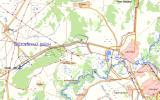 Рисунок 1 – Обзорная схема района работ3. Перечень координат характерных точек границ зон планируемого размещения линейных объектовУстанавливаемая красная линия совпадает с границей зоны планируемого размещения линейных объектов, территорией, в отношении которой осуществляется подготовка проекта планировки.  4. Перечень координат характерных точек границ зон планируемого размещения линейных объектов, подлежащих переносу (переустройству) из зон планируемого размещения линейных объектовЦелью работы является расчет площадей земельных участков, отводимых под строительство объекта 6584П «Система заводнения скважины № 609 Радаевского месторождения» на территории сельского поселения Красносельское муниципального района Сергиевский Самарской области. В связи с чем, объекты, подлежащие переносу (переустройству) отсутствуют.5. Предельные параметры разрешенного строительства, реконструкции объектов капитального строительства, входящих в состав линейных объектов в границах зон их планируемого размещенияВ виду того, что линейный объект располагается в зоне СХ1, предельные параметры разрешенного строительства, максимальный процент застройки, минимальные отступы от границ земельных участков в целях определения мест допустимого размещения объектов на такие объекты отсутствуют.Статья 28. Предельные размеры земельных участков и предельные параметры разрешенного строительства, реконструкции объектов капитального строительства в зонах сельскохозяйственного  использования  (В редакции решения собрания представителей сельского поселения  Красносельское муниципального района Сергиевский Самарской области от 10.08.2018 г. № 24)Примечание: Минимальная площадь земельного участка для зоны Сх1 «Зона сельскохозяйственных угодий» устанавливается для соответствующих территориальных зон, расположенных в границах населенного пункта. В целях применения  настоящей статьи прочерк в колонке значения параметра означает, что данный параметр не подлежит установлению.»Расстояния между зданиями и сооружениями приняты в соответствии с требованиями противопожарных и санитарных норм:• Федеральные нормы и правила в области промышленной безопасности «Правила безопасности в нефтяной и газовой промышленности»;• ППБО-85 «Правила пожарной безопасности в нефтяной и газовой промышленности»;• ПУЭ «Правила устройства электроустановок»;• СП 18.13330.2011 «Генеральные планы промышленных предприятий»;• СП 231.1311500.2015 «Обустройство нефтяных и газовых месторождений. Требования пожарной безопасности»;• СП 4.13130-2013 «Системы противопожарной защиты. Ограничения распространения пожара на объектах защиты. Требования к объемно-планировочным и конструктивным решениям».- требования к архитектурным решениям объектов капитального строительства, входящих в состав линейных объектов, в границах каждой зоны планируемого размещения таких объектов, расположенной в границах территории исторического поселения федерального или регионального значения – отсутствуют;- требования к цветовому решению внешнего облика таких объектов - отсутствуют;- требования к строительным материалам, определяющим внешний облик таких объектов - отсутствуют;- требования к объемно-пространственным, архитектурно-стилистическим и иным характеристикам таких объектов, влияющим на их внешний облик и (или) на композицию, а также на силуэт застройки исторического поселения – отсутствуют.6. Информация о необходимости осуществления мероприятий по защите сохраняемых объектов капитального строительства (здание, строение, сооружение, объекты, строительство которых не завершено), существующих и строящихся на момент подготовки проекта планировки территории, а также объектов капитального строительства, планируемых к строительству в соответствии с ранее утвержденной документацией по планировке территории, от возможного негативного воздействия в связи с размещением линейных объектовПланировочные решения генерального плана проектируемых площадок разработаны с учетом технологической схемы, подхода трасс инженерных коммуникаций, рельефа местности, ранее запроектированных зданий, сооружений и коммуникаций, наиболее рационального использования земельного участка, а также санитарно-гигиенических и противопожарных норм.Расстояния между зданиями, сооружениями и наружными установками приняты в соответствии с требованиями противопожарных норм и правил:• СП 231.1311500.2015 «Обустройство нефтяных и газовых месторождений. Требования пожарной безопасности»; • СП 18.13330.2011 «Генеральные планы промышленных предприятий. Актуализированная редакция. СНиП II-89-80*»;• Федеральных норм и правил в области промышленной безопасности «Правила безопасности в нефтяной и газовой промышленности» (с изменениями № 1 от 12.01.2015 года);• ПУЭ «Правила устройства электроустановок»;• ППБО-85 «Правила пожарной безопасности в нефтяной и газовой промышленности».Проектом предусматривается строительство системы заводнения нагнетательной скважины №609 с использованием очищенных пластовых сточных вод, сбрасываемых сбрасываемые через ВРП-1 Радаевского месторождения.Водовод поглощения прокладывается подземным способом на глубине 1,3 м от поверхности земли до низа трубы.Водовод заводнения от КНС до скважины №609 (в связи с небольшой протяженностью равной 10-15 м) проектируется надземным на опорах, в теплоизоляции.Пересечения проектируемого водовода с существующими подземными коммуникациями АО «Самаранефтегаз» выполнить в соответствии с ГОСТ Р 55990-2014 и согласно технических условий:• пересечения с подземными коммуникациями выполнить открытым способом;• при взаимном пересечении проектируемых трубопроводов с существующими коммуникациями выдержать расстояние в свету не менее 0,35 м.• пересечение выполнить под углом не менее 60 град.Расстояние от фундамента опор ВЛ до проектируемого водовода должно быть не менее 2,0 м.На углах поворота водоводов и в местах пересечения с подземными коммуникациями устанавливаются опознавательные знаки.Нормативные расстояния от трассы трубопровода до населенных пунктов, промышленных и сельскохозяйственных объектов, лесных массивов, расстояние между прокладываемыми параллельно друг другу трассами линейных объектов приведены в таблице 6.1Таблица 6.1 - Нормативные расстояния от трассы трубопровода до населенных пунктов, промышленных и сельскохозяйственных объектов, лесных массивов, расстояние между прокладываемыми параллельно друг другу трассами линейных объектовПротивопожарные расстояния между зданиями, сооружениями и наружными установками, а также требуемые минимальные противопожарные расстояния между зданиями, сооружениями и наружными установками приведены в таблице 6.2Таблица 6.2 - Противопожарные расстояния между зданиями, сооружениями и наружными установкамиВ соответствии с п.7.4.5 СП 231.1311500.2015 «Обустройство нефтяных и газовых месторождений. Требования пожарной безопасности» проектируемые сооружения не попадают под требование, предусматривающее в целях пожаротушения на их территории водопровод высокого давления с пожарными гидрантами. Согласно указанным  документам, для пожаротушения на таких объектах предусматриваются только первичные средства. Тем не менее, в случаях, когда масштабы аварий с пожарами не позволяют справиться с их локализацией и ликвидацией с помощью предусмотренных первичных средств, тушение пожара должно осуществляться передвижной пожарной техникой, пребывающей из ближайшей пожарной части как ведомственной, так и государственной.На основании Федерального закона от 22.07.2008 № 123-ФЗ «Технический регламент о требованиях пожарной безопасности» к проектируемым зданиям и сооружениям предусмотрен подъезд пожарной техники. Конструкция подъездов разработана в соответствии с требованиями ст. 98 п. 6 ФЗ № 123 и представлена спланированной поверхностью шириной 6,5 м, укрепленной грунтощебнем, имеющим серповидный профиль, обеспечивающий естественный отвод поверхностных вод. Ширина проезжей части 4,5м, ширина обочин 1.0м.  Дорожная одежда из грунтощебня толщиной 25см.В конце тупиковых проездов у проектируемых площадок предусмотрены разворотные площадки размером не менее 15×15 м в соответствии с требованиями п. 8.13 СП 4.13130.2013.С целью защиты прилегающей территории вокруг скважины устраивается оградительный вал высотой 1,00 м. Откосы обвалования укрепляются посевом многолетних трав по плодородному слою δ=0,15 м. Через обвалование устраиваются съезды со щебеночным покрытием слоем 0,20 м.Объект строительства 6584П «Система заводнения скважины № 609 Радаевского месторождения» пересекает объект капитального строительства, планируемый к строительству в соответствии с ранее утвержденной документацией по планировке территорииВедомость пересечения границ зон планируемого размещения линейного объекта с объектом строительства 5170П «Система заводнения скважин № 606, 608 Радаевского месторождения».7. Информация о необходимости осуществления мероприятий по сохранению объектов культурного наследия от возможного негативного воздействия в связи с размещением линейных объектовОсобо охраняемые природные территории (ООПТ) – участки земли, водной поверхности и воздушного пространства над ними, где располагаются природные комплексы и объекты, которые имеют особое природоохранное значение, которые изъяты решениями органов государственной власти из хозяйственного использования и для которых установлен особый режим охраны. В соответствие со ст. 1 Федерального закона от 14.03.1995 г. №33-ФЗ Федеральный закон от 14.03.1995 N 33-ФЗ (ред. от 28.12.2016) «Об особо охраняемых природных территориях» ООПТ принадлежат объектам общенационального достояния.Согласно письма Министерства лесного хозяйства, охраны окружающей среды и природопользования Самарской области ООПТ регионального значения на участке проектируемых работ отсутствуют.Согласно ответу администрации Сергиевского района Самарской области, в границах участка размещения объекта, ООПТ местного значения отсутствуют, а также существующая и перспективная жилая застройка, подземные и поверхностные источники водоснабжения, зоны санитарной охраны, особо ценные продуктивные сельскохозяйственные угодья, рекреационные зоны, зеленые зоны населенных пунктов, зоны отдыха, приаэродромные территории, несанкционированные свалки, полигоны ТБО, места захоронения вредных отходов, кладбища, лечебно-оздоровительные и курортные организации отсутствуют, защитные леса и особо защитные участки лесов отсутствуют.Согласно письму Департамента ветеринарии Самарской области на территории проектируемого объекта и в радиусе 1 км от проектируемого объекта скотомогильники (биотермические ямы), санитарно-защитные зоны, сибиреязвенные захоронения отсутствуют.Согласно заключению от Управления государственной охраны объектов культурного наследия Самарской области объекты культурного наследия, включенные в реестр, выявленные объекты культурного наследия либо объекты, обладающие признаками объекты культурного наследия на земельных участках, отводимых для проведения работ отсутствуют, и возможно проведение землеустроительных, земляных, строительных, мелиоративных, хозяйственных и иных работ. Земельный участок расположен вне зон охраны и защитных зон объектов культурного наследия. Согласно заключению от Департамента по недропользованию по Приволжскому федеральному округу (Приволжснедра) земельный участок находится в пределах Радаевского месторождения нефти на Радаевском участке недр.8. Информация о необходимости осуществления мероприятий по охране окружающей средыПри производстве строительно-монтажных работ необходимо выполнять все требования Федерального закона от 10.01.2002 ФЗ № 7-ФЗ (ред. от 29.07.2017) «Об охране окружающей среды». Для уменьшения воздействия на окружающую природную среду все строительно-монтажные работы производить только в пределах полосы отвода земли.Отвод земли оформить с землепользователем и землевладельцем в соответствии с требованиями Законодательства.Назначить приказом ответственного за соблюдением требований природоохранного законодательства.Оборудовать места производства работ табличкой с указанием ответственного лица за экологическую безопасность.В период строительства в проекте предусмотрен ряд организационно-технических мероприятий, включающих три основных раздела:• охрана почвенно-растительного слоя и животного мира;• охрана водоемов от загрязнения сточными водами и мусором;• охрана атмосферного воздуха от загрязнения.Мероприятия по охране атмосферного воздухаВ период проведения работ по строительству проектируемого объекта с целью защиты атмосферного воздуха от загрязнения предусмотрены следующие мероприятия:• контроль за содержанием загрязняющих веществ в выхлопных газах двигателей внутреннего сгорания автостроительной техники, задействованной в строительстве;• регулировка двигателей автостроительной техники и автотранспорта в случае обнаружения выбросов NO2 и СО, превышающих нормативный уровень, и своевременное проведение профилактических работ по регулировке топливных систем;• запрещение сжигания на территории строительной площадки автопокрышек, камер, сгораемых отходов типа рубероида, изоляции кабелей, деревянной опалубки и др.;соблюдение правил противопожарной безопасности при выполнении всех работМероприятия по охране и рациональному использованию земельных ресурсов и почвенного покроваС целью защиты почв от загрязнения при проведении строительных работ проектной документацией предусмотрены следующие мероприятия:• перед началом строительно-монтажных работ после оформления отвода зе¬мельных участков выполняются работы по подготовке территории. Инженерная подготовка земельного участка заключается в снятии и хранение во временных отвалах плодородного слоя почвы, отводе дождевых вод по спланированной территории за пределы площадки;• для минимизации воздействия выполнение строительных работ, передвижение транспортной и строительной техники, складирование материалов и отходов осуществляется на специально организуемых площадках в пределах полосы отвода земель; • соблюдение чистоты на стройплощадке,  разделение отходов производства и потребления; вывоз отходов по мере  заполнения контейнеров; • в целях сохранения плодородного слоя почвы на площадях временного отвода предусматривается комплекс мероприятий технического и биологического этапов рекультивации. Мероприятия по рациональному использованию и охране вод и водных биоресурсов на пересекаемых линейным объектом реках и иных водных объектахМероприятия по охране и рациональному использованию водных ресурсов включают в себя комплекс мероприятий, направленных на сохранение качественного состояния подземных и поверхностных вод для использования в народном хозяйстве.Согласно Водному кодексу, в границах водоохранных зон допускается проектирование, размещение, строительство, реконструкция, ввод в эксплуатацию, эксплуатация хозяйственных и иных объектов при условии оборудования таких объектов сооружениями, обеспечивающими охрану объектов от загрязнения, засорения и истощения вод.В границах водоохранных зон запрещается:• использование сточных вод для удобрения почв;• размещение кладбищ, скотомогильников, мест захоронения отходов производства и потребления, радиоактивных, химических, взрывчатых, токсичных, отравляющих и ядовитых веществ;• осуществление авиационных мер по борьбе с вредителями и болезнями растений;• движение и стоянка транспортных средств (кроме специальных транспортных средств), за исключением их движения по дорогам и стоянки на дорогах и в специально оборудованных местах, имеющих твердое покрытие.В прибрежных защитных полосах, наряду с установленными выше ограничениями, запрещается:• распашка земель;• размещение отвалов размываемых грунтов;• выпас сельскохозяйственных животных и организация для них летних лагерей, ванн.С целью охраны вод и водных ресурсов ближайших водных объектов в период строительства проектом предусмотрены следующие мероприятия:• расположение площадок стоянки, заправки спецтехники и автотранспорта, площадок складирования мусора и отходов, площадки бытовых помещений вне водоохранных зон водных объектов; • сбор хоз-бытовых стоков в накопительные емкости и вывоз по договору, заключенному подрядной организацией на очистные сооружения;разборка всех временных сооружений, очистка стройплощадки,  рекультивация  нарушенных земель после окончания строительства.Мероприятия по рациональному использованию общераспространенных полезных ископаемых, используемых в строительствеВ процессе строительства проектируемых сооружений для устройства подстилающих оснований используется песок. Проектной документацией определены оптимально минимальные объемы песка. Разработка новых карьеров песка проектной документацией не предусматривается.Мероприятия по охране недр и континентального шельфа Российской ФедерацииВоздействие на геологическую среду при строительстве и эксплуатации проектируемых объектов обусловлено следующими факторами:• фильтрацией загрязняющих веществ с поверхности при загрязнении грунтов почвенного покрова;• интенсификацией экзогенных процессов при строительстве проектируемых сооружений.Важнейшими задачами охраны геологической среды являются своевременное обнаружение и ликвидация утечек из трубопроводов, обнаружение загрязнений в поверхностных и подземных водах.Индикаторами загрязнения служат антропогенные органические и неорганические соединения, повышенное содержание хлоридов, сульфатов, изменение окисляемости.Воздействие процессов строительства и эксплуатации проектируемых объектов на геологическую среду связано с воздействием поверхностных загрязняющих веществ на различные гидрогеологические горизонты.С целью своевременного обнаружения и принятия мер по локализации очагов загрязнения рекомендуется вести мониторинг подземных и поверхностных вод.Наряду с производством режимных наблюдений рекомендуется выполнять ряд мероприятий, направленных на предупреждение или сведение возможности загрязнения подземных и поверхностных вод до минимума. При этом предусматривается:• получение регулярной и достаточной информации о состоянии оборудования и инженерных коммуникаций;• своевременное реагирование на все отклонения технического состояния оборудования от нормального;• размещение технологических сооружений на площадках с твердым покрытием.• Осуществление перечисленных природоохранных мероприятий по защите недр позволит обеспечить экологическую устойчивость геологической среды при обустройстве и эксплуатации данного объекта.Мероприятия по охране объектов растительного и животного мира и среды их обитанияДля обеспечения рационального использования и охраны почвенно-растительного слоя проектной документацией предусмотрены следующие мероприятия:• размещение строительного оборудования в пределах земельного участка, отведенного под строительство;• движение автотранспорта и строительной техники по существующим и проектируемым дорогам;  • размещение сооружений на минимально необходимых площадях с соблюдением нормативов плотности застройки;• установление поддонов под емкостями с химреагентами и ГСМ;• последовательная рекультивация нарушенных земель по мере выполнения работ.При проведении строительных работ запрещается:• разведение костров в лесных насаждениях, лесосеках с оставленными порубочными остатками, в местах с подсохшей травой, а также под кронами деревьев;• заправка горючим топливных баков двигателей внутреннего сгорания при работе двигателя, использование машин с неисправной системой питания двигателя, а также курение или пользование открытым огнем вблизи машин, заправляемых горючим;• бросать горящие спички, окурки и горячую золу из курительных трубок;• оставлять промасленный или пропитанный бензином, керосином или иными горючими веществами обтирочный материал в не предусмотренных специально для этого местах;• выжигание травы на лесных полянах, прогалинах, лугах и стерни на полях, непосредственно примыкающих к лесам, к защитным и озеленительным лесонасаждениям.Для охраны объектов животного мира проектом предусмотрены следующие мероприятия:• ограничение работ по строительству объектов в периоды массовой миграции и в местах размножения животных;• ограждение производственных площадок металлическими ограждениями с целью исключения попадания животных на территорию;• оборудование линий электропередач птицезащитными устройствами в виде защитных кожухов из полимерных материалов с целью предотвращения риска гибели птиц от поражения электрическим током;• сбор хозяйственных и производственных сточных вод в герметичные емкости с последующей транспортировкой на утилизацию;• сбор производственных и бытовых отходов в специальных местах на бетонированных площадках с последующим вывозом на обезвреживание или захоронение на полигоне; • хранение и применения химических реагентов, горюче-смазочных и других опасных для объектов животного мира и среды их обитания материалов с соблюдением мер, гарантирующих предотвращение заболеваний и гибели объектов животного мира, ухудшения среды их обитания;• обеспечение контроля за сохранностью звукоизоляции двигателей строительной и транспортной техники, своевременная регулировка механизмов, устранение люфтов и других неисправностей для снижения уровня шума работающих машин;• по окончании строительных работ уборка строительных конструкций, оборудования, засыпка траншей.9. Информация о необходимости осуществления мероприятий по защите территории от чрезвычайных ситуаций природного и техногенного характера, в том числе по обеспечению пожарной безопасности и гражданской оборонРешения по исключению разгерметизации оборудования и предупреждению аварийных выбросов опасных веществВ целях снижения опасности производства, предотвращения аварийных ситуаций и сокращения ущерба от произошедших аварий в проекте предусмотрен комплекс технических мероприятий:• аварийная сигнализация об отклонениях технологических параметров от допустимых значений при возможных аварийных ситуациях;• защита оборудования и трубопровода от статического электричества путем заземления;• установка электрооборудования во взрывозащищенном исполнении;• автоматический контроль параметров работы оборудования, средства сигнализации и автоматические блокировки;• отключение станции управления при понижении давления ниже минимального и при повышении выше максимального на всасывающей линии насоса;• отключение станции управления при повышении выше максимального и понижении ниже минимального давления на напорной линии насоса;• на площадке кустовой насосной станции все фланцевые соединения на высоконапорных трубопроводах заключаются в кожухи;• водовод заводнения от КНС до скважины №609 (в связи с небольшой протяженностью равной 10-15 м) проектируется надземным на опорах, из стальной трубы диаметром 89х7 мм по ГОСТ 8732-78 из стали 20А ГОСТ 8731-74, в теплоизоляции;• водовод от проектируемого ВРП до КНС принят из металлопластмассовых труб (МПТ-К) по ТУ  завода изготовителя «Труба металлопластмассовая с наконечниками из коррозионно-стойкой стали», представляющие собой стальные трубы по ГОСТ 8732-78 из стали 20 по ГОСТ 8731-74, с наружным полимерным антикоррозионным покрытием, футерованные внутри полиэтиленовой трубой, закрепленной наконечниками из коррозионно-стойкой стали;• на основании ВНТП п.3.85 (при минерализации 1,190 г/см3) и опыта эксплуатации, принимаем прокладку водоводов на глубине не менее 1,30 м от поверхности земли до низа трубы;• для наблюдения за скоростью коррозии на напорном трубопроводе предусматривается узел контроля скорости коррозии;• периодическая подача в затрубное пространство скважины ингибитора коррозии передвижными средствами;• применение труб повышенной коррозионной стойкости;• наружная поверхность надземных труб, арматуры и деталей трубопроводов теплоизолируется минераловатными изделиями в соответствии с СП 61.13330.2012 «Тепловая изоляция оборудования и трубопроводов»;• контролю качества подвергаются стыки водоводов (трубопроводы III категории - в объеме 100%, из них радиографическим методом не менее 25% стыков, трубопроводы II категории - в объеме 100%, из них радиографическим методом не менее 100% стыков);• покрытия для антикоррозионной защиты наружной поверхности трубопроводов металлоконструкций выполняется в соответствии с требованиями Технологической инструкции Компании «Антикоррозионная защита металлических конструкций на объектах нефтегазодобычи, нефтегазопереработки и нефтепродуктообеспечения Компании» № П2-05 ТИ-0002;• в зоне перехода надземного участка трубопровода в подземный теплоизоляцию выполнить с заглублением в грунт до нижней образующей трубы и для защиты от почвенной коррозии покрыть гидроизоляцией усиленного типа по ГОСТ Р 51164-98 «Трубопроводы стальные магистральные. Общие требования к защите от коррозии» - комплектом изоляционных материалов;• при взаимном пересечении проектируемых трубопроводов с существующими коммуникациями выдержать расстояние в свету не менее 0,35 м, под углом не менее 60 град;• расстояние от фундамента опор ВЛ до проектируемого водовода должно быть не менее 2,0 м;• по трассе водовода  устанавливаются опознавательные знаки: на углах поворота трассы, в местах пересечения с подземными коммуникациями;• трубопроводы обвязки КНС испытываются на прочность и герметичность;• превентивные мероприятия: периодический осмотр оборудования, выполнение требований инструкций, проверка заземления, плановые ремонты, применение средств очистки и диагностики;• электрохимзащита.Решения, направленные на предупреждение развития аварии и локализацию выбросов (сбросов) опасных веществНа случай возникновения на проектируемом объекте аварийной ситуации и возможности ее дальнейшего развития в проектной документации предусматривается ряд мероприятий по исключению или ограничению и уменьшению масштабов развития аварии. В этих целях в проектной документации приняты следующие технические решения:• обвалование территории площадки скважины с целью защиты прилегающей территории от аварийного разлива пластовой воды вокруг скважины;• на устье скважины предусмотрен спускник для опорожнения водовода при остановке насосов;• опорожнение надземной обвязочной трубы предусматривается в инвентарный поддон и далее будет вывозиться на УПН «Радаевская» ЦПНГ№1, УПСВ «Козловская» (в летний период) ЦПНГ№1, с последующей закачкой в глубокие горизонты;• размещение технологического оборудования с обеспечением необходимых по нормам проходов и с учетом требуемых противопожарных разрывов.С целью уменьшения эффекта «домино» расстояния между зданиями, сооружениями и наружными установками приняты в соответствии с требованиями противопожарных норм и правил:• ВНТП 3-85 «Нормы технологического проектирования объектов сбора, транспорта, подготовки нефти, газа и воды нефтяных месторождений»;• ППБО-85 «Правила пожарной безопасности в нефтяной и газовой промышленности»;• ПУЭ «Правила устройства электроустановок»;• СП 18.13330.2011 «Генеральные планы промышленных предприятий. Актуализированная редакция. СНиП II-89-80*»;• СП 231.1311500.2015 «Обустройство нефтяных и газовых месторождений. Требования пожарной безопасности».Федеральных норм и правил в области промышленной безопасности «Правила безопасности в нефтяной и газовой промышленности» (с изменениями № 1 от 12.01.2015).Решения по обеспечению взрывопожаробезопасностиПожарная безопасность проектируемого объекта обеспечивается:• планировочными решениями генеральных планов проектируемых площадок, разработанными с учетом технологической схемы, подхода трасс инженерных сетей, рельефа местности, существующих сооружений и коммуникаций, санитарно-гигиенических и противопожарных норм;• установкой необходимого количества пожарных щитов в соответствии с приложением 6 «Правила противопожарного режима в Российской Федерации» на проектируемых сооружениях;• установкой оборудования на негорючих бетонных фундаментах и опорах;• применением негорючих материалов в качестве теплоизоляции;• применением взрывозащищенного оборудования, учитывающего категорию и группу взрывоопасных смесей;• проездами и подъездами со щебеночным покрытием для доступа к объектам тушения передвижной пожарной техники;• применением кабельной продукции, не поддерживающей горение;• применением краски, не поддерживающей горение;• наличием необходимого количества эвакуационных путей;• наличием средств пожарной и противоаварийной автоматики;• наличием средств радиосвязи у обслуживающего персонала для своевременного оповещения о пожаре соответствующие службы.Категория проектируемых объектов по взрывопожарной и пожарной опасности определена в соответствии с СП 12.13130.2009 «Определение категорий помещений, зданий и наружных установок по взрывопожарной и пожарной опасности». Классификация проектируемых сооружений по взрывоопасности и пожароопасности приведена в таблице 9.1Таблица 9.1Степень огнестойкости зданий, сооружений, класс функциональной, конструктивной пожарной опасности и класс пожарной опасности строительных конструкций приведены в таблице 9.2Таблица 9.2В соответствии с едиными техническими требованиями ПАО «НК «Роснефть», предусматривается оснащение комплектной трансформаторной подстанции автоматической пожарной сигнализацией и системой оповещения о пожаре 1-го типа на заводе-изготовителе.Формирование сигнала «Пожар» и команды на запуск системы оповещения осуществляется при срабатывании двух и более автоматических пожарных извещателей.Количество извещателей устанавливается в соответствии требований п. 14.2, п. 14.3 СП 5.13130.2009. При формировании сигнала «Пожар» производится отключение всех электропотребителей. Для оповещения о пожаре применяется светозвуковой оповещатель, расположенный снаружи у входа в КТП. Приборы пожарной сигнализации расположены в обогреваемом шкафу (щите).Ближайшим подразделением пожарной охраны к проектируемому объекту является ПСЧ № 109 ПСО № 40, дислоцирующаяся в с. Сергиевск Сергиевского района Самарской области.Ближайшим ведомственным подразделением пожарной охраны к проектируемому объекту является ПЧ-175 ООО «РН-Пожарная безопасность», которая дислоцируется в п.г.т. Суходол Сергиевского района Самарской области.Перечень мероприятий по гражданской оборонеСведения об отнесении проектируемого объекта к категории по гражданской оборонеВ соответствии с положениями постановления Правительства Российской Федерации от 16.08.2016 г. № 804 «Об утверждении Правил отнесения организаций к категориям по гражданской обороне в зависимости от роли в экономике государства или влияния на безопасность населения», проектируемые сооружения входят в состав АО «Самаранефтегаз» отнесенного к I категории по гражданской обороне.Расстояние до ближайшего категорированного объекта (г. Самара) составляет 80 км.Решения по управлению гражданской обороной проектируемого объекта, системам оповещения персонала об опасностях, возникающих при ведении военных действий или вследствие этих действийОбщее руководство гражданской обороной в АО «Самаранефтегаз» осуществляет генеральный директор. Управление гражданской обороной на территории проектируемых сооружений осуществляют начальники ЦДНГ-1, ЦЭРТ-1. Для обеспечения управления гражданской обороной и производством будет использоваться:• ведомственная сеть связи;• производственно-технологическая связь;• телефонная и сотовая связь;• радиорелейная связь;• посыльные пешим порядком и на автомобилях.Для оповещения персонала проектируемых сооружений по сигналам гражданской обороны предусматривается использовать существующую систему оповещения АО «Самаранефтегаз», которая разработана в соответствии с требованиями «Положения о системах оповещения гражданской обороны», введенным в действие совместным Приказом МЧС РФ, Государственного комитета РФ Министерством информационных технологий и связи РФ и Министерством культуры и массовых коммуникаций РФ № 422/90/376 от 25.07.2006 г и систему централизованного оповещения Самарской области и районную систему оповещения Сергиевского района.На территории Самарской области информирования населения по сигналам ГО возложено на Главное управление МЧС России по Самарской области и осуществляется через оперативные дежурные смены органов повседневного управления: ФКУ «Центр управления в кризисных ситуациях Главного управления МЧС России по Самарской области» и Единые дежурно-диспетчерские службы муниципальных образований Самарской области.ГУ МЧС России по Самарской области подается предупредительный сигнал «Внимание! Всем!» и производиться трансляция сигналов оповещения гражданской обороны по средствам сетей телевизионного и радиовещания, электросирен, телефонной сети связи общего пользования, сотовой связи, смс-оповещения, информационно-телекоммуникационной сети «Интернет». При получении сигналов гражданской обороны администрация муниципального района Сергиевский, также начинает транслировать сигналы гражданской обороны.В ЦИТС АО «Самаранефтегаз» сигналы ГО (распоряжения) и информация поступает от дежурного по администрации Октябрьского района г.о. Самара, оперативного дежурного ЦУКС (ГУ МЧС России по Самарской области), дежурного ЕДДС муниципального района Сергиевский по средствам телефонной связи, электронным сообщениям по компьютерной сети. При получении сигнала ГО (распоряжения) и информации начальником смены ЦИТС АО «Самаранефтегаз» по линии оперативных дежурных ЦУКС (по Самарской области), администрации Октябрьского р-на г.о. Самара, дежурного ЕДДС муниципального района Сергиевский через аппаратуру оповещения или по телефону:• прослушивает сообщение и записывает его в журнал приема (передачи) сигналов ГО;• убеждается в достоверности полученного сигнала от источника, сообщившего сигнал по телефону немедленно после получения сигнала. После подтверждения сигнала ГО (распоряжения) и информации начальник смены ЦИТС информируем генерального директора АО «Самаранефтегаз» или должностное лицо его замещающего и по его указанию осуществляется полное или частичное оповещение персонала рабочей смены производственных объектов Общества.Оповещение персонала осуществляется оперативным дежурным дежурно-диспетчерской службы (ДДС) по средствам ведомственной сети связи, производственно-технологической связи, телефонной связи, сотовой связи, радиорелейной связи, рассылки электронных сообщений по компьютерной сети, по следующей схеме:• доведение информации и сигналов ГО по спискам оповещения №№ 1, 2, 3, 4, 5, 6, 7, 8;• дежурного диспетчера ЦЛАП-АСФ, дежурного диспетчера ООО «РН-Охрана-Самара», доведение информации и сигналов ГО до дежурного диспетчера ООО «РН-Пожарная безопасность»;• доведение информации и сигналов ГО до генерального директора Общества;• доведение информации и сигналов ГО диспетчером РИТС СГМ, до диспетчеров ЦДНГ-1, ЦЭРТ-1;• доведение информации и сигналов ГО диспетчерами ЦДНГ-1, ЦЭРТ-1 до дежурного оператора УПН «Радаевская»;• доведение информации и сигналов ГО дежурным оператором УПН «Радаевская» до обслуживающего персонала находящегося на территории проектируемого объекта по средствам  сотовой связи.Доведение сигналов ГО (распоряжений) и информации в АО «Самаранефтегаз» осуществляется по линии дежурно-диспетчерских служб производственных объектов с использованием каналов телефонной, радиорелейной связи, корпоративной компьютерной сети. Персонал рабочей смены производственных объектов оповещается по объектовым средствам оповещения. Оповещение обслуживающего персонала находящегося на территории УПН «Радаевская» (место постоянного присутствия персонала) будет осуществляться дежурным оператором с использованием существующих средств связи. Оповещение персонала находящегося на территории месторождения осуществляется по средствам сотовой связи.В АО «Самаранефтегаз» разработаны инструкции и схемы оповещения персонала по сигналам ГО. Обязанности по организации и доведению сигналов ГО до персонала проектируемых сооружений возлагаются на дежурных диспетчеров ЦИТС, РИТС СГМ, ЦДНГ-1, ЦЭРТ-1, оператора УПН «Радаевская».Схема оповещения по сигналам ГО выполнена в соответствии с «Положением о системах оповещения населения», утвержденным совместным приказом Министров МЧС РФ, Мининформтехнологий РФ и Минкультуры РФ от 25.07.2006 № 422/90/376 и ЛНД ПАО «НК «Роснефть» Инструкции Компании «Порядок оповещения по сигналам гражданской обороны» № П3-11.04 И-01111.Мероприятия по световой и другим видам маскировки проектируемого объектаВ соответствии с п.10 СП 165.1325800.2014 проектируемые сооружения попадают в зону светомаскировки, в связи с тем, что продолжают работу в военное время и являются вероятными целями поражения, так как относятся к объектам топливно-энергетического комплекса.При введении военного положения или с началом военных действий на территории ЦДНГ-1/ЦЭРТ-1 будут осуществлены мероприятия по светомаскировки согласно требованиями СП 264.1325800.2016 «Световая маскировка населенных пунктов и объектов народного хозяйства».Решения по обеспечению безаварийной остановки технологических процессов При угрозе воздействия или воздействии по проектируемому объекту поражающих факторов современных средств поражения безаварийная остановка технологического процесса системы поглощения (отключение насосного оборудования на скважине, остановка КНС и т.д.) по сигналам ГО проводится диспетчером ЦСОИ «Суходол» путем отключения с АРМ оператора насосного электрооборудования с помощью соответствующих кнопок на щите контроля и управления. После чего оператор контролирует остановку насосного оборудования по соответствующим контрольным лампам на щите контроля и управления. Далее закрывается по месту минимально необходимое количество промежуточных задвижек на трубопроводах для обеспечения минимальной опасности объекта в целом.Администрациясельского поселения Красносельское муниципального района Сергиевский Самарской областиПОСТАНОВЛЕНИЕ«20» апреля  2020г.                                                                                                                                                                                                                № 19Об исполнении бюджета сельского поселения Красносельское за первый квартал  2020  годаВ соответствии с Бюджетным Кодексом Российской Федерации, Федеральным Законом от 06.10.2003 года № 131-ФЗ «Об общих принципах организации местного самоуправления в Российской Федерации», Уставом сельского поселения КрасносельскоеПОСТАНОВЛЯЕТ:1. Утвердить исполнение бюджета сельского поселения Красносельское за первый квартал 2020 года по доходам в сумме 717 тыс. рублей и по расходам в сумме 1 150 тыс. рублей с превышением расходов над доходами в сумме 433 тыс. рублей.2. Утвердить поступление доходов в местный бюджет поселения за первый квартал 2020 года по кодам видов доходов, подвидов доходов классификации операций сектора государственного управления, относящихся к доходам бюджета в соответствии с приложением 1.3. Утвердить ведомственную структуру расходов бюджета сельского поселения Красносельское муниципального района Сергиевский Самарской области за первый квартал 2020 года в соответствии с приложением 2.4. Утвердить распределение бюджетных ассигнований по разделам  и подразделам расходов классификации расходов бюджета сельского поселения Красносельское муниципального района Сергиевский Самарской области за первый квартал 2020 года в соответствии с приложением 3.5. Утвердить источники внутреннего финансирования дефицита бюджета сельского поселения Красносельское за первый квартал 2020 года по кодам классификации источников финансирования дефицитов бюджетов в соответствии с приложением 4.6. Утвердить сведения о численности муниципальных служащих органов местного самоуправления, работников муниципальных учреждений с указанием фактических затрат на их денежное содержание в соответствии с приложением 5.7. Обеспечить официальное опубликование (обнародование) сведений о ходе исполнения местного бюджета за первый квартал 2020 года в газете «Сергиевский вестник». 8. Контроль за исполнением настоящего постановления оставляю за собой.Глава сельского поселения Красносельскоемуниципального района Сергиевский                                                    Н.В. Вершков	Приложение № 1 к Постановлению администрации сельского поселения Красносельское муниципального района Сергиевский № 19 от "20" апреля 2020 г.                        ДОХОДЫ местного бюджета сельского поселения Красносельское за первый квартал 2020 года по кодам классификации доходов бюджетов в разрезе главных администраторов доходов бюджетовПриложение 2 к Постановлению администрации сельского поселения Красносельское  муниципального района Сергиевский № 19  от "20" апреля 2020г.Ведомственная структура расходов бюджета сельского поселения Красносельское муниципального района Сергиевский за первый квартал  2020 годаЕдиница измерения: тыс. руб.Приложение 3 к Постановлению администрации сельского поселения Красносельское  муниципального района Сергиевский № 19  от "20" апреля 2020г.Распределение бюджетных ассигнований за первый квартал  2020 года по разделам и подразделам классификации расходов бюджета сельского поселения Красносельское муниципального района Сергиевский Самарской областиЕдиница измерения: тыс. руб.	Приложение № 4к Постановлению администрации сельского поселения Красносельское муниципального района Сергиевский    № 19  от "20" апреля 2020 г.      Источники внутреннего финансирования дефицита бюджета сельского поселения Красносельское за первый квартал 2020 года по кодам классификации источников финансирования дефицитов бюджетовПриложение № 5                             к Постановлению администрации сельского поселения Красносельское к муниципального района Сергиевский  № 19 от    "20"  апреля 2019 г.Сведения о численности муниципальных служащих органов местного самоуправления, работников муниципальных учреждений и фактические затраты на их денежное содержание сельского поселения Красносельское муниципального района Сергиевский Самарской области за первый квартал 2019 годаАдминистрациясельского поселения Кутузовскиймуниципального района СергиевскийСамарской областиПОСТАНОВЛЕНИЕ22 апреля 2020 г.                                                                                                                                                                                                                    № 27Об утверждении проекта планировки территории и проекта межевания территории объекта 5076П «Техническое перевооружение УПСВ «Красногородецкая» (периметральное ограждение и технические средства охраны)» в границах  сельского поселения Кутузовский муниципального района Сергиевский Самарской областиВ соответствии со статьями 41 – 43, 46 Градостроительного кодекса Российской Федерации, учитывая Протокол публичных слушаний по проекту планировки территории и проекту межевания территории, находящейся в границах сельского поселения Кутузовский муниципального района Сергиевский Самарской области; Заключение о результатах публичных слушаний по проекту планировки территории и проекту межевания территории от  20.04.2020 г., руководствуясь Федеральным законом от 06.10.2003 г. № 131-ФЗ «Об общих принципах организации местного самоуправлении в РФ», Администрация сельского поселения Кутузовский муниципального района Сергиевский Самарской областиПОСТАНОВЛЯЕТ:1. Утвердить проект планировки территории и проект межевания территории объекта 5076П «Техническое перевооружение УПСВ «Красногородецкая» (периметральное ограждение и технические средства охраны)» в границах  сельского поселения Кутузовский муниципального района Сергиевский Самарской области.2. Опубликовать настоящее Постановление в газете «Сергиевский вестник» и разместить на сайте Администрации муниципального района Сергиевский по адресу: http://sergievsk.ru/ в информационно-телекоммуникационной сети Интернет.3. Настоящее Постановление вступает в силу со дня его официального опубликования.4. Контроль за выполнением настоящего Постановления оставляю за собой.Глава сельского поселения Кутузовскиймуниципального района Сергиевский                                        А.В.СабельниковаДОКУМЕНТАЦИЯ ПО ПЛАНИРОВКЕ ТЕРРИТОРИИдля строительства объекта5076П "Техническое перевооружение УПСВ «Красногородецкая» (периметральное ограждение и технические средства охраны)"расположенного на территории муниципального района Сергиевский в границах сельского поселения Кутузовский.Книга 3. Проект межевания территорииСамара 2020г.Основная часть проекта планировки территорииСодержание:РАЗДЕЛ 1 «ПРОЕКТ ПЛАНИРОВКИ ТЕРРИТОРИИ. ГРАФИЧЕСКАЯ ЧАСТЬ.»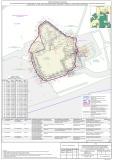 РАЗДЕЛ 2 «ПОЛОЖЕНИЕ О РАЗМЕЩЕНИИ ЛИНЕЙНЫХ ОБЪЕКТОВ.»2.1 Исходно-разрешительная документация.Основанием для разработки проекта межевания территории служит:1. Договор на выполнение работ с ООО «СамараНИПИнефть»;2."Градостроительный кодекс Российской Федерации" от 29.12.2004 N 190-ФЗ (ред. от 27.12.2019);3. Постановление Правительства РФ от 26.07.2017 N 884 (ред. от 08.08.2019);4. Земельный кодекс Российской Федерации от 25.10.2001 N 136-ФЗ (ред. от 27.12.2019);5. Сведения государственного кадастрового учета;6. Топографическая съемка территории;7. Правила землепользования и застройки сельского поселения Кутузовский Сергиевского района Самарской области.2.2 Основание для выполнения проекта межевания.Проект межевания территории разрабатывается в соответствии с проектом планировки территории в целях формирования границы земельных участков, предназначенных для строительства линейного объекта АО «Самаранефтегаз»: 5076П "Техническое перевооружение УПСВ «Красногородецкая» (периметральное ограждение и технические средства охраны)" согласно технического задания на выполнение проекта планировки территории и проекта межевания территории объекта: 5076П "Техническое перевооружение УПСВ «Красногородецкая» (периметральное ограждение и технические средства охраны)". 2.3 Цели и задачи выполнения проекта межевания территорииПодготовка проекта межевания территории осуществляется применительно к территории, расположенной в границах одного или нескольких смежных элементов планировочной структуры, границах определенной правилами землепользования и застройки территориальной зоны и (или) границах установленной схемой территориального планирования муниципального района, генеральным планом поселения, городского округа функциональной зоны, территории, в отношении которой предусматривается осуществление деятельности по ее комплексному и устойчивому развитию.Подготовка проекта межевания территории осуществляется для:- определения местоположения границ образуемых и изменяемых земельных участков;- установления, изменения, отмены красных линий для застроенных территорий, в границах которых не планируется размещение новых объектов капитального строительства, а также для установления, изменения, отмены красных линий в связи с образованием и (или) изменением земельного участка, расположенного в границах территории, применительно к которой не предусматривается осуществление деятельности по комплексному и устойчивому развитию территории, при условии, что такие установление, изменение, отмена влекут за собой исключительно изменение границ территории общего пользования. Основной целью проекта межевания территории является подготовка материалов по проекту планировки и проекту межевания территории для строительства линейного объекта АО «Самаранефтегаз»: 5076П "Техническое перевооружение УПСВ «Красногородецкая» (периметральное ограждение и технические средства охраны)".Для обеспечения поставленной задачи необходимо:- определить зоны планируемого размещения линейного объекта;- определить территорию его охранной зоны, устанавливаемой на основании действующего законодательства, указание существующих и проектируемых объектов, функционально связанных с проектируемым линейным объектом, для обеспечения деятельности которых проектируется линейный объект;- выявить объекты, расположенные на прилегающей территории, охранные зоны которых "накладываются" на охранную зону проектируемого линейного объекта, а также иные существующие объекты, для функционирования которых устанавливаются ограничения на использование земельных участков в границах охранной зоны проектируемого объекта;анализ фактического землепользования и соблюдения требований по нормативной обеспеченности на единицу площади земельного участка объектов, расположенных в районе проектирования;- определить в соответствии с нормативными требованиями площадей земельных участков исходя из фактически сложившейся планировочной структуры района проектирования;- обеспечить условия эксплуатации объектов, расположенных в районе проектирования в границах формируемых земельных участков;- сформировать границы земельных участков с учетом обеспечения требований сложившейся системы землепользования на территории муниципального образования;- обеспечение прав лиц, являющихся правообладателями земельных участков, прилегающих к территории проектирования.При подготовке проекта межевания территории определение местоположения границ образуемых земельных участков осуществляется в соответствии с градостроительными регламентами и нормами отвода земельных участков для конкретных видов деятельности, установленными в соответствии с федеральными законами, техническими регламентами.Сформированные земельные участки должны обеспечить:- возможность полноценной реализации прав на формируемые земельные участки, включая возможность полноценного использования в соответствии с назначением, и эксплуатационными качествами.- возможность долгосрочного использования земельного участка.Структура землепользования в пределах территории межевания, сформированная в результате межевания должна обеспечить условия для наиболее эффективного использования и развития этой территории.2.4 Результаты работыРазмещение линейного объекта: 5076П "Техническое перевооружение УПСВ «Красногородецкая» (периметральное ограждение и технические средства охраны)", расположенного в границах сельского поселения Кутузовский Сергиевского района Самарской области, планируется на землях  следующих категорий: - земли сельскохозяйственного назначения; - земли промышленности.В соответствии с Федеральным законом от 21.12.2004 № 172-ФЗ (ред. от 01.05.2019) "О переводе земель или земельных участков из одной категории в другую" (с изм. и доп., вступ. в силу с 01.07.2019),  использование земель сельскохозяйственного назначения или земельных участков в составе таких земель, предоставляемых на период осуществления строительства линейных сооружений, осуществляется без перевода земель сельскохозяйственного назначения в земли иных категорий (п. 2 введен Федеральным законом от 21.07.2005 № 111-ФЗ). Строительство проектируемых площадных сооружений потребует отвода земель в долгосрочное пользование (с переводом земельного участка из одной категории в другую), долгосрочную аренду и во временное пользование на период строительства объекта.В соответствии с Федеральным законом от 21.12.2004 № 172-ФЗ «О переводе земель или земельных участков из одной категории в другую», перевод земель сельскохозяйственного назначения под размещение скважин в категорию земель промышленности в рассматриваемом случае допускается, так как он связан с добычей полезных ископаемых. Согласно статье 30 Земельного кодекса РФ от 25.10.2001 № 136-ФЗ предоставление в аренду пользователю недр земельных участков, необходимых для ведения работ, связанных с пользованием недрами, из земель, находящихся в государственной или муниципальной собственности осуществляется без проведения аукционов. Формирование земельных участков сельскохозяйственного назначения для строительства осуществляется с предварительным согласованием мест размещения объектов. Предоставление таких земельных участков осуществляется в аренду с возвратом землепользователям после проведения рекультивации нарушенных земель.Отчуждение земель во временное (краткосрочное) использование выполняется на период производства строительно-монтажных работ. Все строительные работы должны проводиться исключительно в пределах полосы отвода.Проектируемый объект расположен в границах кадастрового квартала 63:31:0107003.Настоящим проектом выполнено формирование границ образуемых и изменяемых земельных участков и их частей.Настоящий проект обеспечивает равные права и возможности правообладателей земельных участков и правообладателей земельных участков, прилегающих к территории проектирования в соответствии с действующим законодательством. Сформированные границы земельных участков позволяют обеспечить необходимые условия для строительства и размещения объекта АО "Самаранефтегаз": 5076П "Техническое перевооружение УПСВ «Красногородецкая» (периметральное ограждение и технические средства охраны)".Общая площадь отводимых земель под строительство  и размещение объекта              АО "Самаранефтегаз": 5076П "Техническое перевооружение УПСВ «Красногородецкая» (периметральное ограждение и технические средства охраны)" составляет 27 421 кв.м. Земельные участки образуются в соответствии с абзацем 9 части 1 статьи 15 Закона Самарской области от 11.03.2005 №94-ГД «О земле», а именно: минимальный размер образуемого нового неделимого земельного участка из земель сельскохозяйственного назначения в целях недропользования устанавливается равным размеру, необходимому для проведения работ при разработке месторождений полезных ископаемых. Формирование данного земельного участка осуществляется с целью реализации проектных решений, необходимых для проведения работ при разработке месторождений полезных ископаемых АО «Самаранефтегаз» на основании лицензии на пользование недрами, то есть для недропользования. Каталог координат образуемых и изменяемых земельных участков и их частейЭкспликация образуемых и изменяемых земельных участков и их частейДОКУМЕНТАЦИЯ ПО ПЛАНИРОВКЕ ТЕРРИТОРИИдля строительства объекта5076П "Техническое перевооружение УПСВ «Красногородецкая» (периметральное ограждение и технические средства охраны)"расположенного на территории муниципального района Сергиевский в границах сельского поселения Кутузовский.Книга 1. Основная часть проекта планировки территорииСамара 2020г.Основная часть проекта планировки территорииРАЗДЕЛ 1 «ПРОЕКТ ПЛАНИРОВКИ ТЕРРИТОРИИ. ГРАФИЧЕСКАЯ ЧАСТЬ»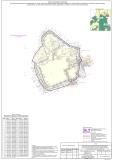 РАЗДЕЛ 2 «ПОЛОЖЕНИЕ О РАЗМЕЩЕНИИ ЛИНЕЙНЫХ ОБЪЕКТОВ»2.1 Наименование, основные характеристики и назначение планируемых для размещения линейных объектовНаименование объекта5076П "Техническое перевооружение УПСВ «Красногородецкая» (периметральное ограждение и технические средства охраны)".Основные характеристики и назначение планируемых для размещения линейных объектовВ соответствии с заданием на проектирование, проектом предусматривается техническое перевооружение периметрального ограждения, видеонаблюдения, охранной сигнализации, охранного освещения площадок досмотра на УПСВ «Красногородецкая производится в границах существующей застройки.Размеры площадок строительства определялись из условий размещения сооружений, необходимых для нормальной эксплуатации проектируемых объектов.В соответствие с принятой схемой проектируются следующие сооружения: периметральное ограждение УПСВ «Красногородецкая»; система охранного телевидения УПСВ «Красногородецкая»; периметральная охранная сигнализация УПСВ «Красногородецкая».Описание трасс линейных объектовПериметральное ограждение УПСВ «Красногородецкая».Ограждение – панели типа «МАХАОН-стандарт» с козырьком по металлическим стойкам. По верху ограждения протянута сетка (типа «Егоза» - АКЛ 500С), предусмотрено нижнее дополнительное противоподкопное заглубление полотна в грунт до 500 мм. Опоры ограждения заделаны в бетон класса В15 (ГОСТ 26633-2015) на глубину 1,7 м в высверленном котловане диаметром 300 мм. Ворота распашные – типа «МАХАОН - стандарт» с шириной проезда 4,5 м. Фундаменты под ворота в копаных котлованах размерами 1000х1000 мм глубиной 1,7 м.Система охранного телевидения УПСВ «Красногородецкая».В соответствии с техническими требованиями на проектирование (том 1) предусмотрена система охранного телевидения периметра площадки УПСВ. В соответствии с техническими требованиями на проектирование (том 1) предусмотрена система охранного видеонаблюдения (СОТ) периметра с выводом сигнала от видеокамер в проектируемый КПП. СОТ КПП предназначена для обеспечения круглосуточного видеонаблюдения въезда/выезда на территорию площадки УПСВ «Красногородецкая», а так же осуществления контроля прохода сотрудников и посетителей через КПП с возможность вывода информации на монитор поста охраны для визуального контроля. СОТ периметра предназначена: объективного контроля (прямого видеонаблюдения) за обстановкой на охраняемом периметре объекта;  выявления и подтверждения фактов несанкционированных действий нарушителей; установления уровня фактической угрозы конкретных противоправных действий; оценки ситуации и идентификации нарушителей.Проектируемая должна СОТ обеспечивать: передачу визуальной информации о состоянии контролируемых зон и помещений на назначенные посты охраны и пункт централизованной охраны;  визуальный контроль за действиями подразделений охраны при несении службы, предоставление необходимой информации для координации этих действий;  архивирование и последующее воспроизведение записи всех значимых событий для их анализа в автоматическом режиме или по команде оператора;  оперативный доступ к видеоархиву путем задания времени, даты и идентификатора телевизионной камеры, по событиям в системе. Видеокамеры устанавливаются на металлических трубостойках на проектируемом ограждении на высоте 4м.Серверное оборудование СОТ устанавливается в существующей серверной – сервер, коммутаторы и клиент системы охранного видеонаблюденияВ помещении КПП устанавливается АРМ оператора, АРМ СОС, к которому подключены периферийные устройства периметральной ОС (радиолучевые и виброчувствительные извещатели). В состав проектируемой СОТ  входят: коммутатор 12х10/100/1000Base-T РоЕ, 2хSFP 1 ГБит/с – 1 шт.; коммутатор 8х10/100/1000Base-T, 2хSFP 1 ГБит/с – 1 шт; коммутатор 6х10/100Base-TХ PoE, 2х1000Base-X – 3 шт коммутатор 4х10/100Base-TХ PoE, 2х1000Base-X – 1 шт.; направленная  IP-видеокамера – 20 шт.; купольная IP-видеокамера – 2 шт.; источники бесперебойного питания  – 2 шт.; шкаф уличный (ШУ) – 4 шт.Проектируемая СОТ предназначена для круглосуточного, непрерывного визуального контроля за периметром площадки УПСВ, обеспечения цифровой видеозаписи событий в наблюдаемых зонах, хранения архива видеоизображений в течение не менее 30 суток (6 кадров/сек, разрешение 2048х1920 ). Запись ведется на сервер СОТ, имеющий встроенный архив.Сервер СОТ имеет интерфейс подключения к ЛВС Ethernet со скоростью 1 Гбит/с.Сервер СОТ обеспечивает триплексный режим работы – одновременная видеозапись, видеотрансляция в сеть и локальный просмотр видеоархива.Отображения информации с видеокамер, а также вывод архива тревог и просмотр ранее записанных материалов производится на проектируемом клиенте СОТ, устанавливаемом в КПП. К клиенту СОТ предусмотрено подключение двух мониторов 27”.Оптический кабель и витая пара прокладываются по кабельной эстакаде, по периметральному ограждению в металлических кабельных лотках. Видеокамеры, ШУ предусматриваются наружного исполнения с классом защиты IP66 и температурой эксплуатации от минус 40 ºС до плюс 40 (65) ºС.Система периметральной охранной сигнализации УПСВ «Красногородецкая»В соответствии с ТТ на проектирование (том 1) в связи с установкой нового ограждения, ворот и калиток по въезду/выезду на площадку УПСВ производится оснащение периметра системой охранной сигнализации (СОС).Ограждение УПСВ «Красногородецкая» оборудуется системой охранной сигнализации, обеспечивающей:• круглосуточную непрерывную работу; • выдачу тревожных сигналов оператору или дежурному составу сил охраны о проникновении или попытках проникновения нарушителей на территорию (с территории) объекта через рубежи охраны и доступа в охраняемые зоны; • управление режимами работы составных частей СОС с рабочих мест операторов, наделенных соответствующими полномочиями; • возможность дистанционного контроля работоспособности периферийной аппаратуры, самотестирования программного обеспечения и аппаратных средств; • регистрацию и документирование сигналов от средств обнаружения; • защиту программных и аппаратных средств СОС от несанкционированного доступа.Периметральная охранная сигнализация включает в себя вибрационные и радиоволновые средства обнаружения.Вибрационные средства обнаружения состоят из двухканальных блоков обработки сигналов и чувствительных к вибрации и повреждению элементов (ЧЭ), проложенных по ограждению. Вибрационный датчик обеспечивает создание охраняемого рубежа протяженностью до 500 м, состоящего из двух независимых участков длиной до 250 м.При обнаружении нарушения по какому-либо из участков, формируется сигнал «тревога» по соответствующему каналу посредством размыкания соответствующего исполнительного реле. Тревожные сообщения формируются по интерфейсу RS-485 с указанием типа тревожного сообщения и номера канала.Радиолучевые средства обнаружения представляют собой однопозиционные радилокаторы, обеспечивающие обнаружения движения человека в зоне обнаружения и формирование при этом извещения о тревоге путем размыкания шлейфа сигнализации. Извещатели состоят из приемопередатчика и коммутационного устройства для сопряжения по интерфейсу RS-485 с устройством сбора и обработки информации.АРМ СОС устанавливается в проектируемом КПП на площадке УПСВ «Красногородецкая».АРМ СОС обеспечивает прием, обработку, хранение и документирование информации, полученной от периферийных устройств, представление в графическом виде на экран монитора состояния системы охраны объекта, выдачу команд управления периферийным устройствам.Линия интерфейса RS-485 от вибрационных и радиолучевых датчиков (ВД и РД) подключается к АРМ СОС через преобразователь интерфейса USB/RS-485 и устройство вводно-защитное.Настоящей ПД предусматривается; установка ВД для защиты проектируемого ограждения; установка РД для защиты проектируемы ворот и калиток; подключение ВД и РД в линию интерфейса RS-485 (к АРМ СОС); монтаж ЧЭ на ограждении; приобретения ключей активации интерфейса RS-485 по количеству новых устройств. приобретение ключей активации функции подогрева блоков обработки сигналов ВД.Основные технические характеристики ВД и РД приведены в таблицах:Технические характеристики вибрационного датчика регистрации преодоления загражденийТехнические характеристики извещается охранного радиоволнового однопозиционногоТехнические характеристики блока сопряжения с центральным устройством системы охранной сигнализации по интерфейсу RS-485 для извещается охранного радиоволнового однопозиционногоМонтаж кабеля ЧЭ проводить строго в соответствии с технической документацией, поставляемой с изделием.Кабель ЧЭ необходимо размещать со стороны противоположной основной угрозе проникновения.Кабель ЧЭ крепить к заграждению из сварных панелей при помощи защитной трубки и проволоки крепежной, входящих в комплект поставки оборудования.Вибрационные датчики регистрации преодоления заграждений крепить на заграждение при помощи монтажных скоб на винты гайки.К датчикам кабели интерфейса RS-485 и кабели электропитания прокладывать в металлических трубах или лотках. Трубу крепить к заграждению металлическими оцинковками хомутами.РД и коммутационные устройства устанавливаются на проектируемые круглые опоры. Крепление приемопередатчика производить при помощи площадки опорной и хомутов из комплекта поставки.РД крепить на высоте 1,75 м от уровня земли.В соответствии с Постановлением Правительства РФ от 13.10.2011 г. №837 «О внесении изменений в постановление правительства РФ от 12.10.2004 г. №539» извещатели охранные радиоволновые не подлежат регистрации в радиочастотных органах.2.2. Перечень субъектов Российской Федерации, перечень муниципальных районов, городских округов в составе субъектов Российской Федерации, перечень поселений, населенных пунктов, внутригородских территорий городов федерального значения, на территориях которых устанавливаются зоны планируемого размещения линейных объектовВ административном отношении изысканный объект расположен в Сергиевском районе, Самарской области.Ближайшие к УПСВ «Красногородецкая» населенные пункты: п. Красный Городок, расположенный в 2,5 км южнее; с. Шиловка, расположенное в 4,7 км к северо-западу; п. Подлесный и п. Загрядский, расположенные в 6 км к северо-западу; с. Вольница, расположенное в 4,8 км к юго-востоку; с. Дмитриевка и с. Починовка, расположенные в 6,6 км восточнее; п. Кутузовский, расположенный в 5,5 км к северо-востоку; п. Круглый Куст, расположенный в 6 км к северо-востокуРайон работ расположен в зоне умеренно-континентального климата с холодной зимой и жарким летом.Среднегодовая температура воздуха составляет +3,5 °С.Январь – самый холодный месяц года с многолетней среднемесячной температурой воздуха -13,7 °С. Абсолютный минимум температуры приходится также на январь и со¬ставляет -43 °С. Самый жаркий месяц в году – июль, многолетняя среднемесячная темпе¬ратура которого +20,4 °С. Абсолютный максимум температур июля +39 °С.Средняя дата перехода среднесуточной температуры через 0 °С весной приходится на 3 апреля, осенью – на 31 октября; продолжительность безморозного периода составляет 210 дней.Снежный покров устанавливается в конце ноября, толщина его к концу сезона дос¬тигает 30-40 см. Продолжительность залегания снежного покрова 150 дней. Снежный по¬кров сходит в середине апреля. Почва промерзает на глубину в среднем 160 см.Весенний паводок интенсивен и кратковременен, что увеличивает поверхностный сток до 68 % и уменьшает долю инфильтрации талых вод.Среднее количество осадков составляет – 521 мм. Из них в ноябре – марте выпадает 193 мм, в апреле-октябре – 328 мм.Средняя скорость ветра 2,2-4,9 м/с, максимальная – до 22 м/с. Преобладающее на-правление ветра - юго-восточное. Площадка проведения работ застроена, имеются многочисленные наземные и подземные коммуникации. Поверхность площадки спланирована. Искусственные формы рельефа представлены насыпями обвалования.Дорожная сеть района работ представлена автодорогой Сергиевск-Шентала, подъездными автодорогами к указанным выше селам.Гидрография представлена рекой Кондурча, протекающей севернее от района работ, северо-западнее от района работ расположено р.Малая Кильна .Местность в районе работ открытая, пересеченная балками и оврагами.В районе проектируемых объектов охраняемых природных территорий (заповедников, заказников, памятников природы) нет. Местность района работ открытая, равнинная, с небольшим перепадом высот, также имеется развитая сеть балок и оврагов. Территория района сейсмически спокойная. В почвенном отношении, район плодороден и благоприятен для ведения сельскохозяйственного производства. Опасных природных и техноприродных процессов в районе работ не обнаружено.Комиссия произвела выбор земельного участка для строительства объекта 5076П "Техническое перевооружение УПСВ «Красногородецкая» (периметральное ограждение и технические средства охраны)".Земельный участок для строительства объекта АО «Самаранефтегаз» 5076П "Техническое перевооружение УПСВ «Красногородецкая» (периметральное ограждение и технические средства охраны)" расположен на территории муниципального района Сергиевский Самарской области в границах сельского поселения Кутузовский.Комиссия считает земельный участок, расположенный в муниципальном районе Сергиевский Самарской области признать пригодным для строительства объекта 5076П "Техническое перевооружение УПСВ «Красногородецкая» (периметральное ограждение и технические средства охраны)".Ограничений в использовании земельного участка нет.Необходимости использования для строительства земельных участков вне земельного участка, предоставляемого для строительства объекта капитального строительства нет.Обзорная схема района работ приведена на рисунке.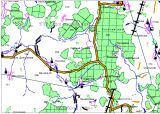 Обзорная схема района работ2.3. Перечень координат характерных точек границ зон планируемого размещения линейных объектовВ виду того, что линейный объект располагается в зонах СХ, предельные параметры  разрешенного строительства, максимальный процент застройки, минимальные отступы от границ земельных участков в целях определения мест допустимого размещения объектов на такие объекты отсутствуют.Информация  о необходимости осуществления мероприятий по защите сохраняемых объектов  капитального строительства, объектов культурного наследия от возможного негативного воздействия в связи с размещением линейных объектов отсутствует в связи с отсутствием таких объектов.2.4. Перечень координат характерных точек границ зон планируемого размещения линейных объектов, подлежащих переносу (переустройству) из зон планируемого размещения линейных объектовЦелью работы является расчет площадей земельных участков, отводимых под строительство объекта АО «Самаранефтегаз»: 5076П "Техническое перевооружение УПСВ «Красногородецкая» (периметральное ограждение и технические средства охраны)", расположенного на территории муниципального района Сергиевский, в границах в границах сельского поселения Кутузовский.Объекты, подлежащие переносу (переустройству) отсутствуют.2.5 Предельные параметры разрешенного строительства, реконструкции объектов капитального строительства, входящих в состав линейных объектов в границах зон их планируемого размещенияПланировочные решения генерального плана проектируемых площадок разработаны с учетом технологической схемы, подхода трасс инженерных коммуникаций, существующих и ранее запроектированных сооружений; инженерных коммуникаций, рельефа местности.  Наиболее рационально использован земельный участок,  с соблюдением санитарно-гигиенических и противопожарных норм. Расстояния между зданиями и сооружениями приняты в соответствии с требованиями противопожарных и санитарных норм: ППБО-85 «Правила пожарной безопасности в нефтяной промышленности»; СанПиН 2.2.1/2.1.1.1200-03 (новая редакция) «Санитарно-защитные зоны и санитарная классификация предприятий, сооружений и иных объектов»; СП 4.13130.2013 «Системы противопожарной защиты. Ограничение распространения пожара на объектах защиты. Требования к объемно-планировочным и конструктивным решениям»; Федеральные нормы и правила в области промышленной безопасности «Правила безопасности в нефтяной и газовой промышленности» от 18.12.2013;  СП 231.1311500.2015 «Обустройство нефтяных и газовых месторождений. Требования пожарной безопасности»; ПУЭ «Правила устройства электроустановок»; СП 18.13330.2011 «Генеральные планы промышленных предприятий» ГОСТ 21.508-93 «Система проектной документации для строительства. Правила выполнения рабочей документации генеральных планов предприятий, сооружений и жилищно-гражданских объектов» ГОСТ 21.1101-2009»Система проектной документации для строительства. Основные требования к проектной и рабочей документации» СНиП 2.11.03-93 «Склады нефти и нефтепродуктов. Противопожарные нормы» СП 37.13330.2012  «Промышленный транспорт».Техническое перевооружение периметрального ограждения, видеонаблюдения, охранной сигнализации, охранного освещения площадок досмотра на УПСВ «Красногородецкая производится в границах существующей застройки.Размеры площадок строительства определялись из условий размещения сооружений, необходимых для нормальной эксплуатации проектируемых объектов.Подъезды и подходы к проектируемым площадкам и сооружениям запроектированы в соответствии с существующими требованиями, с учетом имеющейся инфраструктуры, а также проектируемых внутриплощадочных проездов и проходов.Все проектируемые площадки, сооружения и сети находятся в границах отвода УПСВ «Красногородецкая». Градостроительный регламент в отношении земельного участка под проектирование не установлен..2.6. Информация о необходимости осуществления мероприятий по защите сохраняемых объектов капитального строительства (здание, строение, сооружение, объекты, строительство которых не завершено), существующих и строящихся на момент подготовки проекта планировки территории, а также объектов капитального строительства, планируемых к строительству в соответствии с ранее утвержденной документацией по планировке территории, от возможного негативного воздействия в связи с размещением линейных объектовОбъекты производственного назначения, линейные объекты, аварии на которых могут привести к возникновению чрезвычайной ситуации на проектируемых сооружениях, не выявлено.Кроме того, на объекте при его эксплуатации в целях предупреждения развития аварии и локализации выбросов (сбросов) опасных веществ предусматриваются такие мероприятия, как разработка плана ликвидации (локализации) аварий, прохождение персоналом учебно-тренировочных занятий по освоению навыков и отработке действий и операций при различных аварийных ситуациях. Устройства по ограничению, локализации и дальнейшей ликвидации аварийных ситуаций предусматриваются в плане ликвидации (локализации) аварий.Для предотвращения повышения влажности грунтов при возведении и эксплуатации проектируемых сооружений следует не допускать нарушения естественного стока поверхностных вод, для чего выполнять все решения, разработанные маркой ГП. Следует строго следить за качественным и своевременным уплотнением всех подсыпок и засыпок пазух выемок с оформлением необходимой исполнительной документации (акт освидетельствования отрытых котлованов и траншей в натуре, акт на скрытые работы по обратной засыпке и уплотнению пазух фундаментов с обязательным взятием пробы уплотненного грунта). Для обратной засыпки, подсыпок применять непучинистый, непросадочный, ненабухающий грунт, уплотнение производить в соответствии с требованиями п. 17 СП 45.13330.2017 с коэффициентом уплотнения ky не менее 0,95.В соответствии с требованиями п.5.1.1 СП 28,13330.2017, в качестве первичной защиты для монолитных и сборных железобетонных конструкций применять тяжелый бетон на портландцементе по ГОСТ 10178-85, марок по водонепроницаемости W4 – для фундаментов в копаных котлованах, W10 – для плит канализационной емкости, по морозостойкости – F200. Марка бетона по морозостойкости принята в соответствии с требованиями таблицы Ж.1 СП 28.13330.2017. Для снижения касательных сил пучения в проекте разработаны следующие мероприятия: отвод воды с площадки обеспечивается вертикальной планировкой; устройство вертикальной планировки (сплошной подсыпки) из непучинистых грунтов; перед бетонированием опор в сверленых котлованах вдоль стенки скважины на глубину промерзания проложить 2 слоя гидроизола; боковые поверхности фундаментов в копаных котлованах обмазываются горячим битумом БН70/30 (ГОСТ 6617-76) за два раза по битумной грунтовке.Сверленые котлованы выполнять только в грунте ненарушенной структуры или предварительно уплотненном при вертикальной планировке площадок и обратной засыпке ближайших фундаментов, коммуникаций, оборудования.Под фундаментами в копаных котлованах предусмотрена подготовка из бетона класса В7,5.Антикоррозионная защита принята в соответствии с требованиями приложения Х, таблиц Х.1, Ч.3, Х.4 СП 28.13330.2017 "Защита строительных конструкций от коррозии" и Технологической инструкции Компании «Антикоррозионная защита металлических конструкций на объектах нефтедобычи, нефтегазопереработки и нефтепродуктообеспечения Компании» (№П2-05 ТИ-0002). Материалы лакокрасочных покрытий приняты в соответствии с приложением Ц СП 28.13330.2017.Все металлические конструкции, изделия закладные и сварные швы, находящиеся на открытом воздухе, нанести антикоррозионное атмосферостойкое покрытие, состоящее из 1-го слоя эпоксидной грунтовки толщиной 100 мкм и 1-го слоя полиуретановой эмали толщиной 50 мкм. Общая толщина покрытия – 150 мкм. Срок службы покрытия не менее 15 лет.Перед покраской произвести общую очистку конструкции от грязи, пыли, масла,                             затем обезжирить и механическую обработку до степени 2 по ГОСТ 9.402-2004 «Единая система защиты от коррозии и старения. Покрытия лакокрасочные. Подготовка металлических поверхностей к окрашиванию». Степень очистки поверхности стальных конструкций от окалины и ржавчины под покрытия принята в соответствии с требованиями приложения Х.6 СП 28.13330.2017.Категория коррозионной активности С3 в соответствии с Технологической инструкции Компании «Антикоррозионная защита металлических конструкций на объектах нефтедобычи, нефтегазопереработки и нефтепродуктообеспечения Компании» (№П2-05 ТИ-0002).Защитные сооружения ГО проектом не предусматриваются.2.7.Информация о необходимости осуществления мероприятий по сохранению объектов культурного наследия от возможного негативного воздействия в связи с размещением линейных объектовК объектам культурного наследия относятся объекты недвижимого имущества со связанными с ними произведениями живописи, скульптуры, декоративно-прикладного искусства, объектами науки и техники и иными предметами материальной культуры, возникшие в результате исторических событий, представляющие собой ценность с точки зрения истории, археологии, архитектуры, градостроительства, искусства, науки и техники, эстетики, этнологии или антропологии, социальной культуры и являющиеся свидетельством эпох и цивилизаций, подлинными источниками информации о зарождении и развитии культуры.Отношения в области организации, охраны и использования, объектов историко-культурного наследия регулируются федеральным законом №73-ФЗ от 25.06.2002 г. «Об объектах культурного наследия (памятниках истории и культуры) народов Российской Федерации». В соответствии со статьей 41 Постановление совета министров СССР №865 от 16.09.1982 г., в случае обнаружения в процессе ведения работ объектов, обладающих признаками объекта культурного наследия, предприятие обязано сообщить об этом местному государственному органу охраны памятников и приостановить работыОбъектов культурного наследия, включенных в Единый государственный реестр объектов культурного наследия Российской Федерации, выявленных объектов культурного наследия, а также объектов, обладающих признаками ОКН, на обследованном участке не имеется.Особо охраняемые природные территории (ООПТ) - участки земли, водной поверхности и воздушного пространства над ними, где располагаются природные комплексы и объекты, которые имеют особое природоохранное, научное, культурное, эстетическое, рекреационное и оздоровительное значение.Отношения в области организации, охраны и использования, особо охраняемых природных территорий регулируются федеральным законом от 14 марта 1995 г. № 33-ФЗ «Об особо охраняемых природных территориях».Для определения наличия ООПТ на исследуемой территории были изучены и проанализированы материалы: информационно-справочной системы ООПТ России (http://oopt.info); Федеральной государственной информационной системы территориального планирования (http://fgis.economy.gov.ru); Министерства природных ресурсов и экологии Российской Федерации. Особо охраняемые природные территории Российской федерации (http://www.zapoved.ru);Согласно проанализированным материалам и ответам уполномоченных государственных органов территория изысканий и прилегающая территория находятся за пределами действующих и планируемых особо охраняемых природных территорий федерального, регионального и местного значения.Разработка мероприятий по сохранению объектов культурного наследия не предусмотрена, так как объекты культурного наследия либо объекты, обладающие признаками объектов историко-культурного наследия на земельном участке отсутствуют, и возможно проведение землеустроительных, земляных, строительных, мелиоративных, хозяйственных и иных работ на вышеназванном земельном участке.2.8. Информация о необходимости осуществления мероприятий по охране окружающей средыПри производстве строительно-монтажных работ необходимо выполнять все требования Федерального закона от 10.01.2002 ФЗ № 7-ФЗ (ред. от 29.07.2017) «Об охране окружающей среды». Для уменьшения воздействия на окружающую природную среду все строительно-монтажные работы производить только в пределах полосы отвода земли.Отвод земли оформить с землепользователем и землевладельцем в соответствии с требованиями Законодательства.Назначить приказом ответственного за соблюдением требований природоохранного законодательства.Оборудовать места производства работ табличкой с указанием ответственного лица за экологическую безопасность.В период строительства в проекте предусмотрен ряд организационно-технических мероприятий, включающих три основных раздела: охрана почвенно-растительного слоя и животного мира; охрана водоемов от загрязнения сточными водами и мусором; охрана атмосферного воздуха от загрязнения.Мероприятия по охране атмосферного воздухаПринятые в проектной документации технические решения направлены на максимальное использование поступающего сырья, снижение технологических потерь, экономию топливно-энергетических ресурсов. Мероприятия по охране атмосферного воздуха в период строительства направлены на предупреждение загрязнения воздушного бассейна выбросами работающих машин и механизмов над территорией проведения строительных работ и прилегающей селитебной зоны.Для сохранения состояния приземного слоя воздуха в период строительства рекомендуется: осуществление контроля соблюдения технологических процессов в период строительно-монтажных работ с целью обеспечения минимальных выбросов загрязняющих веществ; осуществлять контроль соответствия технических характеристик и параметров применяемой в строительстве техники, оборудования, транспортных средств, в части состава отработавших газов, соответствующим стандартам; проведение своевременного ремонта и технического обслуживания машин (особенно система питания, зажигания и газораспределительный механизм двигателя), обеспечивающего полное сгорание топлива, снижающего его расход; соблюдение правил рационального использования работы двигателя, запрет на работы машин на холостом ходу. Поскольку на этапе эксплуатации проектируемый объект не является источником выбросов загрязняющих веществ, разработка мероприятий по охране атмосферного воздуха не требуется. Согласно результатам расчета, уровни акустического воздействия на границе жилой зоны не превышают установленных санитарно-гигиенических нормативов (1,0 ПДУ), поэтому разработка мероприятий по уменьшению уровня шума не требуется.Мероприятия по охране и рациональному использованию земельных ресурсов и почвенного покроваМероприятия по охране и рациональному использованию земель направлены на нейтрализацию негативного воздействия на почвы и обеспечивается комплексом природоохранных мероприятий, предусмотренных проектом: проведение строительно-монтажных работ строго в границах, определенных нормами на проектирование; проведение строительно-монтажных работ в минимально возможные сроки; использование строительных машин и механизмов, имеющих минимально возможное удельное давление ходовой части на подстилающие грунты, в целях снижения техногенного воздействия; недопущение захламления зоны строительства мусором, отходами изоляционных и других материалов, а также ее загрязнение горюче-смазочными материалами. В подобных случаях должны быть своевременно проведены работы по ликвидации указанных выше негативных последствий; по завершению строительства должны выполняться планировочные работы (устранение выемок и насыпей), уборка строительного мусора, работы по благоустройству территории; использование оборудования и материалов, соответствующих климатическим условиям района строительства; осуществление мониторинга за состоянием почв;по окончанию строительства на территории должны быть осуществлены техническая и биологическая рекультивация в строгом соответствии с выбранным направлением рекультивации.Мероприятия по рациональному использованию и охране вод и водных биоресурсов на пересекаемых линейным объектом реках и иных водных объектахМероприятия по охране и рациональному использованию водных ресурсов включают в себя комплекс мероприятий, направленных на сохранение качественного состояния подземных и поверхностных вод для использования в народном хозяйстве.Для предотвращения загрязнения, засорения, заиления водных объектов и истощения их вод, а также сохранения среды обитания водных биологических ресурсов и объектов животного и растительного мира при строительстве и эксплуатации проектируемых сооружений необходимо соблюдать требования к водоохранным зонам и прибрежным защитным полосам ближайших водных объектов.Проектируемое периметральное ограждение УПСВ «Красногородецкая» водные объекты не пересекает и не является источником загрязнения поверхностных вод.Мероприятия по рациональному использованию общераспространенных полезных ископаемых, используемых в строительствеВ процессе строительства проектируемых сооружений для устройства подстилающих оснований используется песок. Проектной документацией определены оптимально минимальные объемы песка. Разработка новых карьеров песка проектной документацией не предусматривается.Мероприятия по сбору, использованию, обезвреживанию, транспортировке и размещению опасных отходовВременное накопление отходов проводится в соответствии с требованиями Федерального Закона РФ от 24 июня 1998 года № 89-ФЗ «Об отходах производства и потребления», действующих экологических, санитарных правил и норм по обращению с отходами.На предприятии назначаются лица, ответственные за производственный контроль в области обращения с отходами, разрабатываются соответствующие должностные инструкции.Регулярно проводится инструктаж с лицами, ответственными за производственный контроль в области обращения с отходами, по соблюдению требований законодательства Российской Федерации в области обращения с отходами производства и потребления, технике безопасности при обращении с опасными отходами.Осуществляется систематический контроль за процессом обращения с отходами.К основным мероприятиям относятся: все образовавшиеся отходы производства при выполнении работ (огарки электродов, обрезки труб, загрязненную ветошь и т.д.) собираются и размещаются в специальных контейнерах для временного накопления с последующим вывозом специализированным предприятием согласно договору и имеющим лицензию на деятельность по сбору, использованию, обезвреживанию, транспортировке, размещению опасных отходов, в установленные места; на предприятии приказом назначается ответственный за соблюдение требований природоохранного законодательства; места производства работ оборудуются табличкой с указанием ответственного лица за экологическую безопасность.Загрязнение почвенно-растительного покрова отходами строительства и производства при соблюдении рекомендаций проектной документации полностью исключено, так как предусмотрена утилизация и захоронение всех видов промышленных отходов непосредственно в производственных процессах или на санкционированном полигоне в соответствии с заключенными договорами с предприятиями, имеющими лицензию на деятельность по сбору, использованию, обезвреживанию, транспортировке, размещению опасных отходов.Мероприятия по охране недр и континентального шельфа Российской ФедерацииВоздействие на геологическую среду при строительстве и эксплуатации проектируемого объекта обусловлено следующими факторами: фильтрацией загрязняющих веществ с поверхности при загрязнении грунтов почвенного покрова; интенсификацией экзогенных процессов при строительстве проектируемых сооружений.Важнейшими задачами охраны геологической среды являются своевременное обнаружение и ликвидация утечек нефтепродуктов из трубопроводов, обнаружение загрязнений в поверхностных и подземных водах.Индикаторами загрязнения служат антропогенные органические и неорганические соединения, повышенное содержание хлоридов, сульфатов, изменение окисляемости, наличие нефтепродуктов.Воздействие процессов строительства и эксплуатации проектируемого объекта на геологическую среду связано с воздействием поверхностных загрязняющих веществ на различные гидрогеологические горизонты.С целью своевременного обнаружения и принятия мер по локализации очагов загрязнения рекомендуется вести мониторинг подземных и поверхностных вод.Эксплуатация проектируемых сооружений не оказывает негативного влияния на качество подземных вод. Учитывая интенсивную антропогенную нагрузку на территорию, рекомендуется использовать существующую наблюдательную сеть для экологического контроля за состоянием подземных вод с учетом всех источников возможного загрязнения объектов нефтяной структуры.Мероприятия по охране объектов растительного и животного мира и среды их обитанияДля обеспечения рационального использования и охраны почвенно-растительного слоя проектной документацией предусмотрено: организацию работ и передвижение машин и механизмов исключительно в пределах отведенных для строительства земель, с максимальным использованием для технологических проездов существующих дорог; запрет на складирование и хранение строительных материалов в непредусмотренных проектной документацией местах; сбор отходов производства и потребления в специальные контейнеры с дальнейшим вывозом в места хранения и утилизации; заправку автотранспорта в специально отведенных для этого местах с целью предотвращения загрязнения почвенного покрова ГСМ; техническое обслуживание машин и механизмов на специально отведенных площадках. С целью максимального сокращения воздействия на почвенный покров и растительность должны быть предусмотрена: последовательная рекультивация нарушаемых земель по мере выполнения работ.2.9. Информация о необходимости осуществления мероприятий по защите территории от чрезвычайных ситуаций природного и техногенного характера, в том числе по обеспечению пожарной безопасности и гражданской оборонеРешения по исключению разгерметизации оборудования и предупреждению аварийных выбросов опасных веществРешений по исключению разгерметизации оборудования и предупреждению аварийных выбросов опасных веществ в рамках данного проекта не предусматривается. Перечень мероприятий по гражданской оборонеСведения об отнесении проектируемого объекта к категории по гражданской оборонеВ соответствии с п. 2 исходных данных и требований  ГУ МЧС России по Самарской  области (Приложение Б) проектируемому объекту  категория по ГО в соответствии с критериями не присваивается. Территории Сергиевского района Самарской области, на территории которых располагаются проектируемые сооружения, не отнесены к категориям по ГО.Решения по управлению гражданской обороной проектируемого объекта, системам оповещения персонала об опасностях, возникающих при ведении военных действий или вследствие этих действийРешений по оповещению персонала проектируемых сооружений по сигналам ГО в рамках данного проекта не предусматривается.АО «Самаранефтегаз» разработаны и приняты инструкции о порядке действия  при получении сигналов гражданской обороны. Оповещение персонала проектируемых сооружений по сигналам ГО предусматривается через существующую систему централизованного оповещения Самарской области и районную систему оповещения Сергиевского района.Оповещение обслуживающего персонала осуществляется с использованием существующих средств проводной связи, средств массовой информации.Для привлечения внимания перед передачей речевой информации проводится включение электрических сирен, производственных гудков и других сигнальных средств, что означает подачу предупредительного сигнала «ВНИМАНИЕ ВСЕМ!».С этого времени радиоточки и телевизоры должны быть постоянно включены для приема сообщений.Сигналы гражданской обороны, передаваемые в военное время: «Воздушная тревога»; «Отбой воздушной тревоги»; «Радиационная опасность»; «Отбой радиационной опасности»; «Химическая тревога»; «Отбой химической тревоги».Сигналы ГО могут быть доведены до оперативного дежурного дежурно-диспетчерской службы АО «Самаранефтегаз» (ОД ДДС) через территориальную радиотрансляционную сеть Самарской области, телевизионные каналы, электронно-сиренными установками, голосом по линии оперативных дежурных Главного управления МЧС России по Самарской области, ЕДДС органов местного самоуправления муниципальных образований в Самарской области, ответственный дежурный – начальник смены Центрального диспетчерского управления Департамента оперативного управления и мониторинга ПАО «НК «Роснефть»(ОД НС ЦДУ).ОД ДДС обязан: услышав протяжные звуки электронно-сиренных установок: включить теле- радиоприемник на каналах «Россия 1», «Россия 24» и волне радиокомпании «Маяк»; прослушать сообщение диктора и записать его в журнал приема (передачи) сигналов ГО; получив сигнал ГО по линии оперативных дежурных ЕДДС органов местного самоуправления муниципальных образований Самарской области или Д-НС ЦДУ ПАО «НК «Роснефть» по телефону: прослушать сообщение и записать его в журнал приема (передачи) сигналов ГО; убедиться в достоверности полученного сигнала источника, сообщившего сигнал – по телефону немедленно после получения сигнала. Например: «Говорит оперативный дежурный АО «Самаранефтегаз» (ФИО). Сигнал «Воздушная тревога» получен в _____ часов _____ минут». Прошу подтвердить достоверность сообщенного сигнала». после получения сигнала ГО: немедленно довести по телефону до генерального директора Общества или должностного лица, его замещающего, информацию о полученном сигнале и предложения по порядку последующих действий согласно Календарному плану выполнения основных мероприятий по гражданской обороне.  по указанию генерального директора провести полное или частичное оповещение объектов (работников) Общества согласно утвержденной генеральным директором Общества схеме оповещения и степени угроз для различных объектов (территорий) с помощью СО.В случае возникновения опасностей для жизни и здоровья людей при военных конфликтах или вследствие этих конфликтов, а также при ЧС природного и техногенного характераОД ДДС по указанию генерального директора Общества обязан обеспечить немедленное оповещение (информирование) работников Общества, с использованием ОСО, о начале проведения эвакуации в безопасную зону.В целях поддержания объектовых систем оповещения в состоянии постоянной готовности проводится техническое обслуживание ее аппаратуры и оборудования, периодичность и объём технического обслуживания которых определяются заводом-изготовителем, а также своевременно, при необходимости, текущий ремонт.На объекте разрабатываются инструкция и схема оповещения персонала по сигналам ГО. Инструкция утверждается директором предприятия и согласовывается с ГУ МЧС России по Самарской области. Обязанности по организации и доведению сигналов ГО до обслуживающего персонала возлагаются на дежурных диспетчеров ЦИТС, РИТС ЮГМ, ЦДС.Принципиальная схема оповещения по сигналам ГО выполнена в соответствии с «Положением о системах оповещения населения», утвержденным совместным приказом Министров МЧС РФ, Мининформтехнологий РФ и Минкультуры РФ от 25.07.2006 № 422/90/376.Принципиальная схема оповещения по сигналам ГО приведена на рисунке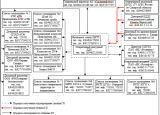 Мероприятия по световой и другим видам маскировки проектируемого объектаМероприятия по световой и другим видам маскировки проектируемого объекта в рамках данного проекта не предусматривается.Решения по обеспечению безаварийной остановки технологических процессовРешения по обеспечению безаварийной остановки технологических процессов в рамках данного проекта не предусматривается. Мероприятия по повышению эффективности защиты производственных фондов проектируемого объекта при воздействии по ним современных средств пораженияПовышение эффективности защиты проектируемого объекта заключается в увеличении сопротивляемости зданий, сооружений и конструкций объекта к воздействию поражающих факторов современных средств поражения, а также в защите оборудования, в наличии средств связи и других средств, составляющих материальную основу производственного процесса.Повышение устойчивости объекта достигается путем заблаговременного проведения мероприятий, направленных на снижение возможных потерь и разрушений от поражающих факторов, создание условий для ликвидации последствий и осуществления в сжатые сроки работ по восстановлению объекта экономики. Мероприятия в этой области осуществляются заблаговременно в мирное время (период повседневной деятельности), в угрожаемый период, а также в условиях военного времени.Мероприятия по повышению эффективности защиты производственных фондов  проектируемого объекта при воздействии по ним современных средств поражения (в том числе от вторичных поражающих факторов) включают: принятие планировочных решений генерального плана с учетом санитарно-гигиенических и противопожарных требований, подхода и размещения инженерных сетей; размещение сооружений с учетом категории по взрывопожароопасности, с обеспечением необходимых по нормам разрывов; наличие двух независимых источников электроснабжения; раздельная работа трансформаторов, с автоматическим перераспределением нагрузки; бесперебойное питание оборудования связи и передачи данных в течении 4 часов.Администрациясельского поселения Кутузовский муниципального района Сергиевский Самарской областиПОСТАНОВЛЕНИЕ«20» апреля  2020 г.                                                                                                                                                                                                              № 22Об исполнении бюджета сельского поселения Кутузовский за первый квартал  2020 годаВ соответствии с Бюджетным Кодексом Российской Федерации, Федеральным Законом от 06.10.2003 года № 131-ФЗ «Об общих принципах организации местного самоуправления в Российской Федерации», Уставом сельского поселения КутузовскийПОСТАНОВЛЯЕТ:1. Утвердить исполнение бюджета сельского поселения Кутузовский за первый квартал 2020 года по доходам в сумме 1082 тыс. рублей и по расходам в сумме 1388  тыс. рублей с превышением расходов  над доходами в сумме 306 тыс. рублей.2. Утвердить поступление доходов в местный бюджет поселения за первый квартал 2018 года по кодам видов доходов, подвидов доходов классификации операций сектора государственного управления, относящихся к доходам бюджета в соответствии с приложением 1.3. Утвердить ведомственную структуру расходов бюджета сельского поселения Кутузовский муниципального района Сергиевский Самарской области за первый квартал 2020 года в соответствии с приложением 2.4. Утвердить распределение бюджетных ассигнований по разделам  и подразделам расходов классификации расходов бюджета сельского поселения Кутузовский муниципального района Сергиевский Самарской области за первый квартал 2020 года в соответствии с приложением 3.5. Утвердить источники внутреннего финансирования дефицита бюджета сельского поселения Кутузовский за первый квартал 2020 года по кодам классификации источников финансирования дефицитов бюджетов в соответствии с приложением 4.6. Утвердить сведения о численности муниципальных служащих органов местного самоуправления, работников муниципальных учреждений с указанием фактических затрат на их денежное содержание в соответствии с приложением 5.7. Обеспечить официальное опубликование (обнародование) сведений о ходе исполнения местного бюджета за первый квартал 2020 года в газете «Сергиевский вестник». 8. Контроль за исполнением настоящего постановления оставляю за собой.Глава сельского поселения Кутузовскиймуниципального района Сергиевский                                                    А.В.Сабельникова	Приложение № 1 к Постановлению администрации сельского поселения Кутузовский  муниципального района Сергиевский №22 от "20" апреля 2020 г.                        ДОХОДЫ  местного бюджета сельского поселения Кутузовский за первый квартал 2020 года по кодам классификации доходов бюджетов в разрезе главных администраторов доходов бюджетовПриложение 2 к Постановлению администрации сельского поселения Кутузовский  муниципального района Сергиевский №22  от "20" апреля 2020г.Ведомственная структура расходов бюджета сельского поселения Кутузовский муниципального района Сергиевский	 за первый  квартал 2020 годаЕдиница измерения: тыс. руб.Приложение 3 к Постановлению администрации сельского поселения Кутузовский  муниципального района Сергиевский №22  от "20" апреля 2020г.Распределение бюджетных ассигнований за первый квартал 2020 года по разделам и подразделам классификации расходов бюджета сельского поселения Кутузовский  муниципального района Сергиевский Самарской областиЕдиница измерения: тыс. руб.	Приложение № 4 к Постановлению администрации сельского поселения Кутузовский муниципального района Сергиевский №22  от "20" апреля 2020 г.                                               Источники внутреннего финансирования дефицита бюджета сельского поселения Кутузовский за первый квартал 2020 года по кодам классификации источников финансирования дефицитов бюджетовПриложение № 5                                       к Постановлению администрации сельского поселения Кутузовский к муниципального района Сергиевский               №22  от "20" апреля2020 г.Сведения о численности муниципальных служащих органов местного самоуправления, работников муниципальных учреждений и фактические затраты на их денежное содержание сельского поселения Кутузовский муниципального района Сергиевский Самарской области за первый квартал 2020 года.Администрациясельского поселения Липовка муниципального района Сергиевский Самарской областиПОСТАНОВЛЕНИЕ«20» апреля  2020г.                                                                                                                                                                                                               №  21Об исполнении бюджета сельского поселения Липовка за первый квартал  2020 годаВ соответствии с Бюджетным Кодексом Российской Федерации, Федеральным Законом от 06.10.2003 года № 131-ФЗ «Об общих принципах организации местного самоуправления в Российской Федерации», Уставом сельского поселения ЛиповкаПОСТАНОВЛЯЕТ:1. Утвердить исполнение бюджета сельского поселения Липовка за первый квартал 2020 года по доходам в сумме 485 тыс. рублей и по расходам в сумме 900  тыс. рублей с превышением расходов  над доходами в сумме 415 тыс. рублей.2. Утвердить поступление доходов в местный бюджет поселения за первый квартал 2020 года по кодам видов доходов, подвидов доходов классификации операций сектора государственного управления, относящихся к доходам бюджета в соответствии с приложением 1.3. Утвердить ведомственную структуру расходов бюджета сельского поселения Липовка муниципального района Сергиевский Самарской области за первый квартал 2020 года в соответствии с приложением 2.4. Утвердить распределение бюджетных ассигнований по разделам  и подразделам расходов классификации расходов бюджета сельского поселения Липовка муниципального района Сергиевский Самарской области за первый квартал 2018 года в соответствии с приложением 3.5. Утвердить источники внутреннего финансирования дефицита бюджета сельского поселения Липовка за первый квартал 2020 года по кодам классификации источников финансирования дефицитов бюджетов в соответствии с приложением 4.6. Утвердить сведения о численности муниципальных служащих органов местного самоуправления, работников муниципальных учреждений с указанием фактических затрат на их денежное содержание в соответствии с приложением 5.7. Обеспечить официальное опубликование (обнародование) сведений о ходе исполнения местного бюджета за первый квартал 2020 года в газете «Сергиевский вестник». 8. Контроль за исполнением настоящего постановления оставляю за собой.Глава сельского поселения Липовкамуниципального района Сергиевский                                                    С.И.Вершинин	Приложение № 1 к Постановлению администрации сельского поселения Липовка муниципального района Сергиевский №21 от "20" апреля 2020 г.                        ДОХОДЫместного бюджета сельского поселения Липовка за первый квартал 2020 года по кодам классификации доходов бюджетов в разрезе главных администраторов доходов бюджетовПриложение 2 к Постановлению администрации сельского поселения Липовка  муниципального района Сергиевский №21  от "20" апреля 2020г.Ведомственная структура расходов бюджета сельского поселения Липовка муниципального района Сергиевский за первый квартал 2020 годаЕдиница измерения: тыс. руб.Приложение 3 к Постановлению администрации сельского поселения Липовка  муниципального района Сергиевский №21  от "20" апреля 2020г.Распределение бюджетных ассигнований за первый квартал 2020 года по разделам и подразделам классификации расходов бюджета сельского поселения Липовка муниципального района Сергиевский Самарской областиЕдиница измерения: тыс. руб.	Приложение № 4 к Постановлению администрации сельского поселения  Липовка муниципального района Сергиевский Самарской области                                                                        от "20 " апреля 2020 г. № 21                                                 Источники внутреннего финансирования дефицита бюджета сельского поселения Липовка за первый квартал 2020 года по кодам классификации источников финансирования дефицитов бюджетовПриложение №5                              к Постановлению администрации сельского поселения Липовка  к муниципального района Сергиевский               №21    от "20" апреля 2020 г.Сведения о численности муниципальных служащих органов местного самоуправления, работников муниципальных учреждений и фактические затраты на их денежное содержание сельского поселения Липовка муниципального района Сергиевский Самарской области за первый квартал 2020 годаАдминистрациясельского поселения Светлодольск муниципального района Сергиевский Самарской областиПОСТАНОВЛЕНИЕ«20» апреля  2020г.                                                                                                                                                                                                               № 20Об исполнении бюджета сельского поселения Светлодольск за первый квартал  2020 годаВ соответствии с Бюджетным Кодексом Российской Федерации, Федеральным Законом от 06.10.2003 года № 131-ФЗ «Об общих принципах организации местного самоуправления в Российской Федерации», Уставом сельского поселения СветлодольскПОСТАНОВЛЯЕТ:1. Утвердить исполнение бюджета сельского поселения Светлодольск за первый квартал 2020 года по доходам в сумме 1123 тыс. рублей и по расходам в сумме 1781  тыс. рублей с превышением расходов  над доходами в сумме 658 тыс. рублей.2. Утвердить поступление доходов в местный бюджет поселения за первый квартал 2020 года по кодам видов доходов, подвидов доходов классификации операций сектора государственного управления, относящихся к доходам бюджета в соответствии с приложением 1.3. Утвердить ведомственную структуру расходов бюджета сельского поселения Светлодольск муниципального района Сергиевский Самарской области за первый квартал 2020 года в соответствии с приложением 2.4. Утвердить распределение бюджетных ассигнований по разделам  и подразделам расходов классификации расходов бюджета сельского поселения Светлодольск муниципального района Сергиевский Самарской области за первый квартал 2020 года в соответствии с приложением 3.5. Утвердить источники внутреннего финансирования дефицита бюджета сельского поселения Светлодольск за первый квартал 2020 года по кодам классификации источников финансирования дефицитов бюджетов в соответствии с приложением 4.6. Утвердить сведения о численности муниципальных служащих органов местного самоуправления, работников муниципальных учреждений с указанием фактических затрат на их денежное содержание в соответствии с приложением 5.7. Обеспечить официальное опубликование (обнародование) сведений о ходе исполнения местного бюджета за первый квартал 2020 года в газете «Сергиевский вестник». 8. Контроль за исполнением настоящего постановления оставляю за собой.Глава сельского поселения Светлодольскмуниципального района Сергиевский                                                    Н.В.Андрюхин	Приложение № 1 к Постановлению администрации сельского поселения Светлодольск муниципального района Сергиевский №20 от "20" апреля 2020 г.                       ДОХОДЫместного бюджета сельского поселения Светлодольск за первый квартал 2020 года по кодам классификации доходов бюджетов в разрезе главных администраторов доходов бюджетовПриложение 2 к Постановлению администрации сельского поселения Светлодольск  муниципального района Сергиевский №21  от "20" апреля 2020г.Ведомственная структура расходов бюджета сельского поселения Светлодольск муниципального района Сергиевский за первый квартал 2020 годаЕдиница измерения: тыс. руб.Приложение 3 к Постановлению администрации сельского поселения Светлодольск  муниципального района Сергиевский №20  от "20" апреля 2020г.Распределение бюджетных ассигнований за первый квартал 2020 года по разделам и подразделам классификации расходов бюджета сельского поселения Светлодольск муниципального района Сергиевский Самарской областиЕдиница измерения: тыс. руб.	Приложение № 4к Постановлению администрации сельского поселения Светлодольск  муниципального района Сергиевский №20  от "20" апреля 2020 г.                         Источники внутреннего финансирования дефицита бюджета сельского поселения Светлодольск за первый квартал 2019 года по кодам классификации источников финансирования дефицитов бюджетовПриложение №5                                                                        к Постановлению администрации сельского поселения Светлодольск  муниципального района Сергиевский               №20    от "20" апреля 2020г.   Сведения о численности муниципальных служащих органов местного самоуправления, работников муниципальных учреждений и фактические затраты на их денежное содержание сельского поселения Светлодольск муниципального района Сергиевский Самарской области за первый квартал 2020  годаАдминистрациясельского поселения Сергиевск муниципального района Сергиевский Самарской областиПОСТАНОВЛЕНИЕ«20» апреля  2020г.                                                                                                                                                                                                                № 32Об исполнении бюджета сельского поселения Сергиевск за первый квартал  2020 годаВ соответствии с Бюджетным Кодексом Российской Федерации, Федеральным Законом от 06.10.2003 года № 131-ФЗ «Об общих принципах организации местного самоуправления в Российской Федерации», Уставом сельского поселения СергиевскПОСТАНОВЛЯЕТ:1. Утвердить исполнение бюджета сельского поселения Сергиевск за первый квартал 2020 года по доходам в сумме 8647 тыс. рублей и по расходам в сумме 11179  тыс. рублей с превышением расходов  над доходами в сумме 2532 тыс. рублей.2. Утвердить поступление доходов в местный бюджет поселения за первый квартал 2020 года по кодам видов доходов, подвидов доходов классификации операций сектора государственного управления, относящихся к доходам бюджета в соответствии с приложением 1.3. Утвердить ведомственную структуру расходов бюджета сельского поселения Сергиевск муниципального района Сергиевский Самарской области за первый квартал 2020 года в соответствии с приложением 2.4. Утвердить распределение бюджетных ассигнований по разделам  и подразделам расходов классификации расходов бюджета сельского поселения Сергиевск муниципального района Сергиевский Самарской области за первый квартал 2020 года в соответствии с приложением 3.5. Утвердить источники внутреннего финансирования дефицита бюджета сельского поселения Сергиевск за первый квартал 2020 года по кодам классификации источников финансирования дефицитов бюджетов в соответствии с приложением 4.6. Утвердить сведения о численности муниципальных служащих органов местного самоуправления, работников муниципальных учреждений с указанием фактических затрат на их денежное содержание в соответствии с приложением 5.7. Обеспечить официальное опубликование (обнародование) сведений о ходе исполнения местного бюджета за первый квартал 2020 года в газете «Сергиевский вестник». 8. Контроль за исполнением настоящего постановления оставляю за собой.Глава сельского поселения Сергиевскмуниципального района Сергиевский                                                    М.М.Арчибасов	Приложение № 1 к Постановлению администрации сельского поселения Сергиевск муниципального района Сергиевский №32  от "20" апреля 2020 г.                        ДОХОДЫместного бюджета сельского поселения Сергиевск за первый квартал 2020 года по кодам классификации доходов бюджетов в разрезе главных администраторов доходов бюджетовПриложение 2 к Постановлению администрации сельского поселения Сергиевск   муниципального района Сергиевский №32  от "20" апреля 2020г.Ведомственная структура расходов бюджета сельского поселения Сергиевск муниципального района Сергиевский	за первый квартал 2020 годаЕдиница измерения: тыс. руб.Приложение 3 к Постановлению администрации сельского поселения Сергиевск   муниципального района Сергиевский № 32  от "20" апреля 2020г.Распределение бюджетных ассигнований за первый квартал  2020 года по разделам и подразделам классификации расходов бюджета сельского поселения Сергиевск муниципального района Сергиевский Самарской областиЕдиница измерения: тыс. руб.	Приложение № 4 к Постановлению администрации сельского поселения Сергиевск муниципального района Сергиевский №32  от "20" апреля 2020 г.                        Источники внутреннего финансирования дефицита бюджета сельского поселения Сергиевск за первый квартал 2020 года по кодам классификации источников финансирования дефицитов бюджетовПриложение № 5                                                                                                   к Постановлению администрации сельского поселения Сергиевск  муниципального района Сергиевский               №32  от "20" апреля 2020  г.Сведения о численности муниципальных служащих органов местного самоуправления, работников муниципальных учреждений и фактические затраты на их денежное содержание сельского поселения Сергиевск муниципального района Сергиевский Самарской области за первый квартал 2020 года.Администрациясельского поселения Серноводск муниципального района Сергиевский Самарской областиПОСТАНОВЛЕНИЕ«20» апреля  2020г.                                                                                                                                                                                                               № 21Об исполнении бюджета сельского поселения Серноводск за первый квартал  2020 годаВ соответствии с Бюджетным Кодексом Российской Федерации, Федеральным Законом от 06.10.2003 года № 131-ФЗ «Об общих принципах организации местного самоуправления в Российской Федерации», Уставом сельского поселения СерноводскПОСТАНОВЛЯЕТ:1. Утвердить исполнение бюджета сельского поселения Серноводск за первый квартал 2020 года по доходам в сумме 2362 тыс. рублей и по расходам в сумме 3052  тыс. рублей с превышением расходов  над доходами в сумме 690 тыс. рублей.2. Утвердить поступление доходов в местный бюджет поселения за первый квартал 2020 года по кодам видов доходов, подвидов доходов классификации операций сектора государственного управления, относящихся к доходам бюджета в соответствии с приложением 1.3. Утвердить ведомственную структуру расходов бюджета сельского поселения Серноводск муниципального района Сергиевский Самарской области за первый квартал 2020 года в соответствии с приложением 2.4. Утвердить распределение бюджетных ассигнований по разделам  и подразделам расходов классификации расходов бюджета сельского поселения Серноводск муниципального района Сергиевский Самарской области за первый квартал 2020 года в соответствии с приложением 3.5. Утвердить источники внутреннего финансирования дефицита бюджета сельского поселения Серноводск за первый квартал 2020 года по кодам классификации источников финансирования дефицитов бюджетов в соответствии с приложением 4.6. Утвердить сведения о численности муниципальных служащих органов местного самоуправления, работников муниципальных учреждений с указанием фактических затрат на их денежное содержание в соответствии с приложением 5.7. Обеспечить официальное опубликование (обнародование) сведений о ходе исполнения местного бюджета за первый квартал 2020 года в газете «Сергиевский вестник». 8. Контроль за исполнением настоящего постановления оставляю за собой.Глава сельского поселения Серноводскмуниципального района Сергиевский                                                    Г.Н. Чебоксарова	Приложение № 1 к Постановлению администрации сельского поселения Серноводск муниципального района Сергиевский №21 от "20" апреля 2020 г.                        ДОХОДЫместного бюджета сельского поселения Серноводск за первый квартал 2020 года по кодам классификации доходов бюджетов в разрезе главных администраторов доходов бюджетовПриложение 2  к Постановлению администрации сельского поселения Серноводск    муниципального района Сергиевский №21  от "20" апреля 2020г.Ведомственная структура расходов бюджета сельского поселения Серноводск  муниципального района Сергиевский	 за первый квартал 2020 годаЕдиница измерения: тыс. руб.Приложение 3 к Постановлению администрации сельского поселения Серноводск   муниципального района Сергиевский №21  от "20" апреля 2020г.Распределение бюджетных ассигнований за первый квартал  2020 года по разделам и подразделам классификации расходов бюджета сельского поселения Серноводск муниципального района Сергиевский Самарской областиЕдиница измерения: тыс. руб.	Приложение № 4к Постановлению администрации сельского поселения Серноводск муниципального района Сергиевский №21  от "20" апреля 2020 г.  Источники внутреннего финансирования дефицита бюджета сельского поселения Серноводск за первый квартал 2020 года по кодам классификации источников финансирования дефицитов бюджетовПриложение №5                                                                     к Постановлению администрации сельского поселения Серноводск муниципального района Сергиевский       №21    от "20" апреля 2020 г.Сведения о численности муниципальных служащих органов местного самоуправления, работников муниципальных учреждений и фактические затраты на их денежное содержание сельского поселения Серноводск муниципального района Сергиевский Самарской области за первый квартал 2020 года.Администрациясельского поселения Сургут муниципального района Сергиевский Самарской областиПОСТАНОВЛЕНИЕ«17» апреля  2020г.                                                                                                                                                                                                                № 24Об исполнении бюджета сельского поселения Сургут за первый квартал  2020 годаВ соответствии с Бюджетным Кодексом Российской Федерации, Федеральным Законом от 06.10.2003 года № 131-ФЗ «Об общих принципах организации местного самоуправления в Российской Федерации», Уставом сельского поселения СургутПОСТАНОВЛЯЕТ:1. Утвердить исполнение бюджета сельского поселения Сургут за первый квартал 2020 года по доходам в сумме 4342 тыс. рублей и по расходам в сумме 5664 тыс. рублей с превышением расходов  над доходами в сумме 1322 тыс. рублей.2. Утвердить поступление доходов в местный бюджет поселения за первый квартал 2020 года по кодам видов доходов, подвидов доходов классификации операций сектора государственного управления, относящихся к доходам бюджета в соответствии с приложением 1.3. Утвердить ведомственную структуру расходов бюджета сельского поселения Сургут муниципального района Сергиевский Самарской области за первый квартал 2020 года в соответствии с приложением 2.4. Утвердить распределение бюджетных ассигнований по разделам  и подразделам расходов классификации расходов бюджета сельского поселения Сургут муниципального района Сергиевский Самарской области за первый квартал 2020 года в соответствии с приложением 35. Утвердить источники внутреннего финансирования дефицита бюджета сельского поселения Сургут за первый квартал 2020 года по кодам классификации источников финансирования дефицитов бюджетов в соответствии с приложением 4.6. Утвердить сведения о численности муниципальных служащих органов местного самоуправления, работников муниципальных учреждений с указанием фактических затрат на их денежное содержание в соответствии с приложением 5.7. Обеспечить официальное опубликование (обнародование) сведений о ходе исполнения местного бюджета за первый квартал 2020 года в газете «Сергиевский вестник». 8. Контроль за исполнением настоящего постановления оставляю за собой.Глава сельского поселения Сургутмуниципального района Сергиевский                                                    С.А.Содомов	Приложение № 1 к Постановлению администрации сельского поселения Сургут муниципального района Сергиевский №24 от "17" апреля 2020 г.    ДОХОДЫ местного бюджета сельского поселения Сургут за первый квартал 2020 года по кодам классификации доходов бюджетов в разрезе главных администраторов доходов бюджетовПриложение 2 к Постановлению администрации сельского поселения Сургут  муниципального района Сергиевский №24  от "17" апреля 2020г.Ведомственная структура расходов бюджета сельского поселения Сургут муниципального района Сергиевский за первый квартал 2020 год Единица измерения: тыс. руб.				Приложение 3 к Постановлению администрации сельского поселения Сургут    муниципального района Сергиевский №24  от "17" апреля 2020гРаспределение бюджетных ассигнований за первый квартал  2020 года по разделам и подразделам классификации расходов бюджета сельского поселения Сургут муниципального района Сергиевский Самарской областиЕдиница измерения: тыс. руб.	Приложение № 4к Постановлению администрации сельского поселения Сургут  муниципального района Сергиевский №24  от "17" апреля 2020 г.                                                                                                             Источники внутреннего финансирования дефицита бюджета сельского поселения Сургут за первый квартал 2020 года по кодам классификации источников финансирования дефицитов бюджетов  Приложение №5                                                                       к Постановлению администрации сельского поселения Сургут муниципального района Сергиевский               №24    от "17" апреля 2020  г.Сведения о численности муниципальных служащих органов местного самоуправления, работников муниципальных учреждений и фактические затраты на их денежное содержание сельского поселения Сургут муниципального района Сергиевский Самарской области за первый квартал 2020 года.Администрациягородского поселения Суходол муниципального района Сергиевский Самарской областиПОСТАНОВЛЕНИЕ«20» апреля  2020г.                                                                                                                                                                                                                № 31Об исполнении бюджета городского поселения Суходол за первый квартал  2020 годаВ соответствии с Бюджетным Кодексом Российской Федерации, Федеральным Законом от 06.10.2003 года № 131-ФЗ «Об общих принципах организации местного самоуправления в Российской Федерации», Уставом городского поселения СуходолПОСТАНОВЛЯЕТ:1. Утвердить исполнение бюджета городского поселения Суходол за первый квартал  2020 года по доходам в сумме 10 941  тыс. рублей и по расходам в сумме 16 912  тыс. рублей с превышением расходов над доходами в сумме 5 971 тыс. рублей.2. Утвердить поступление доходов в местный бюджет поселения за первый квартал 2020 года по кодам видов доходов, подвидов доходов классификации операций сектора государственного управления, относящихся к доходам бюджета в соответствии с приложением 1.3. Утвердить ведомственную структуру расходов бюджета городского поселения Суходол муниципального района Сергиевский Самарской области за первый квартал 2020 года в соответствии с приложением 2.4. Утвердить распределение бюджетных ассигнований по разделам  и подразделам расходов классификации расходов бюджета городского поселения Суходол муниципального района Сергиевский Самарской области за первый квартал 2020 года в соответствии с приложением 3.5. Утвердить источники внутреннего финансирования дефицита бюджета городского поселения Суходол за первый квартал 2020 года по кодам классификации источников финансирования дефицитов бюджетов в соответствии с приложением 4.6. Утвердить сведения о численности муниципальных служащих органов местного самоуправления, работников муниципальных учреждений с указанием фактических затрат на их денежное содержание в соответствии с приложением 5.7. Обеспечить официальное опубликование (обнародование) сведений о ходе исполнения местного бюджета за первый квартал 2020 года в газете «Сергиевский вестник». 8. Контроль за исполнением настоящего постановления оставляю за собой.Глава городского поселения Суходолмуниципального района Сергиевский                                                    В.В. Сапрыкин	Приложение № 1 к Постановлению администрации городского поселения Суходол муниципального района Сергиевский № 31 от "20" апреля 2020 г.                        ДОХОДЫместного бюджета городского поселения Суходол за первый квартал 2020 года по кодам классификации доходов бюджетов в разрезе главных администраторов доходов бюджетовПриложение 2 к Постановлению администрации городского поселения Суходол  муниципального района Сергиевский № 31  от "20" апреля 2020г.Ведомственная структура расходов бюджета городского поселения Суходол муниципального района Сергиевский за первый квартал 2020 годаЕдиница измерения: тыс. руб.Приложение 3 к Постановлению администрации городского поселения Суходол  муниципального района Сергиевский № 31  от "20" апреля 2020г.Распределение бюджетных ассигнований за первый квартал 2020 года по разделам и подразделам классификации расходов бюджета городского поселения Суходол муниципального района Сергиевский Самарской областиЕдиница измерения: тыс. руб.	Приложение № 4к Постановлению администрации городского поселения Суходол  муниципального района Сергиевский № 31  от "20" апреля 2020 г.               Источники внутреннего финансирования дефицита бюджета городского поселения Суходол за первый квартал 2020 года по кодам классификации источников финансирования дефицитов бюджетовПриложение №5                                                                        к Постановлению администрации городского поселения Суходол муниципального района Сергиевский                                       № 31 от "20" апреля 2020г.Сведения о численности муниципальных служащих органов местного самоуправления, работников муниципальных учреждений и фактические затраты на их денежное содержание городского поселения Суходол муниципального района Сергиевский Самарской области за первый квартал 2020 года.Администрациясельского поселения Черновка муниципального района Сергиевский Самарской областиПОСТАНОВЛЕНИЕ«20» апреля  2020г.                                                                                                                                                                                                                № 26  Об исполнении бюджета сельского поселения Черновка за первый квартал  2020 годаВ соответствии с Бюджетным Кодексом Российской Федерации, Федеральным Законом от 06.10.2003 года № 131-ФЗ «Об общих принципах организации местного самоуправления в Российской Федерации», Уставом сельского поселения ЧерновкаПОСТАНОВЛЯЕТ:1. Утвердить исполнение бюджета сельского поселения Черновка за первый квартал 2020  года по доходам в сумме 996 тыс. рублей и по расходам в сумме 1 194  тыс. рублей с превышением расходов  над доходами в сумме 198 тыс. рублей.2. Утвердить поступление доходов в местный бюджет поселения за первый квартал 2020 года по кодам видов доходов, подвидов доходов классификации операций сектора государственного управления, относящихся к доходам бюджета в соответствии с приложением 1.3. Утвердить ведомственную структуру расходов бюджета сельского поселения Черновка муниципального района Сергиевский Самарской области за первый квартал 2020 года в соответствии с приложением 2.4. Утвердить распределение бюджетных ассигнований по разделам  и подразделам расходов классификации расходов бюджета сельского поселения Черновка муниципального района Сергиевский Самарской области за первый квартал 2020 года в соответствии с приложением 3.5. Утвердить источники внутреннего финансирования дефицита бюджета сельского поселения Черновка за первый квартал 2020 года по кодам классификации источников финансирования дефицитов бюджетов в соответствии с приложением 4.6. Утвердить сведения о численности муниципальных служащих органов местного самоуправления, работников муниципальных учреждений с указанием фактических затрат на их денежное содержание в соответствии с приложением 5.7. Обеспечить официальное опубликование (обнародование) сведений о ходе исполнения местного бюджета за первый квартал 2020 года в газете «Сергиевский вестник». 8. Контроль за исполнением настоящего постановления оставляю за собой.Глава сельского поселения Черновкамуниципального района Сергиевский                                                    А.В. Беляев	Приложение № 1 к Постановлению администрации сельского поселения Черновка муниципального района Сергиевский № 26 от "20" апреля 2020 г.                        ДОХОДЫ местного бюджета сельского поселения Черновка за первый квартал 2020 года по кодам классификации доходов бюджетов в разрезе главных администраторов доходов бюджетовПриложение № 2 к Постановлению администрации сельского поселения Черновка   муниципального района Сергиевский № 26  от "20" апреля 2020г.Ведомственная структура расходов бюджета сельского поселения Черновка муниципального сельского поселения района Сергиевский за первый квартал 2020 годаЕдиница измерения: тыс. руб.Приложение № 3 к Постановлению администрации сельского поселения Черновка   муниципального района Сергиевский № 26  от "20" апреля 2020г.Распределение бюджетных ассигнований за первый квартал 2020 года по разделам и подразделам классификации расходов бюджета сельского поселения Черновка муниципального района Сергиевский Самарской областиЕдиница измерения: тыс. руб.	Приложение № 4к Постановлению администрации сельского поселения Черновка муниципального района Сергиевский № 26  от "20" апреля 2020 г.Источники внутреннего финансирования дефицита бюджета сельского поселения Черновка за первый квартал 2020 года по кодам классификации источников финансирования дефицитов бюджетовПриложение №5к Постановлению администрации сельского поселения Черновка муниципального района Сергиевский    №26    от "20" апреля 2020 гСведения о численности муниципальных служащих органов местного самоуправления, работников муниципальных учреждений и фактические затраты на их денежное содержание сельского поселения Черновка муниципального района Сергиевский Самарской области за первый квартал 2020 года.Администрациямуниципального района СергиевскийСамарской областиРАСПОРЯЖЕНИЕ «22» апреля 2020г.                                                                                                                                                                                                            №561-рОб определении ответственного за реализацию на территории муниципального района Сергиевский Самарской области мероприятий государственной программы Самарской области «Совершенствование системы обращения с отходами, в том числе с твердыми коммунальными отходами, на территории Самарской области» на 2018-2024 годы» , государственной программы Самарской области «Развитие водохозяйственного комплекса Самарской области в 2014-2030 годах»В соответствии с Бюджетным кодексом Российской Федерации, Законом Самарской области от 09.12.2019г. №125-ГД «Об областном бюджете на 2020 год и на плановый период 2021 и 2022 годов», постановлением Правительства Самарской области от 31.08.2018г. №522 «Об утверждении государственной программы Самарской области «Совершенствование системы обращения с отходами, в том числе с твердыми коммунальными отходами, на территории Самарской области» на 2018-2024 годы», постановлением Правительства Самарской области от 18.12.2019г. №955 «О внесении изменений в постановление Правительства Самарской области от 30.10.2013г. №579 «Об утверждении государственной программы Самарской области «Развитие водохозяйственного комплекса Самарской области в 2014-2030 годах», Уставом муниципального района Сергиевский Самарской области, постановлением администрации муниципального района Сергиевский от 18.12.2019г. №1714 «Об утверждении муниципальной программы «Обращение с отходами на  территории  муниципального района Сергиевский на 2020-2023 годы»1. Определить муниципальное казенное учреждение «Управление заказчика-застройщика, архитектуры и градостроительства» муниципального района Сергиевский ответственным за реализацию на территории муниципального района Сергиевский Самарской области мероприятий государственной программы Самарской области «Совершенствование системы обращения с отходами, в том числе с твердыми коммунальными отходами, на территории Самарской области» на 2018-2024 годы», государственной программы Самарской области «Развитие водохозяйственного комплекса Самарской области в 2014-2030 годах»  и обеспечивающим взаимодействие с органами исполнительной власти в рамках реализации указанных мероприятий.2.  Опубликовать настоящее распоряжение в газете «Сергиевский вестник».3. Настоящее распоряжение вступает в силу со дня его официального опубликования. 4. Контроль за выполнением настоящего распоряжения возложить на руководителя муниципального казенного учреждения «Управление заказчика-застройщика, архитектуры и градостроительства» муниципального района Сергиевский Астапову Е.А.Глава муниципального района Сергиевский		А. А. ВеселовПодпись ПРЕТЕНДЕНТА_________________                                                   Подпись ПРОДАВЦА                                                           _________________Главный инженер проекта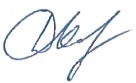 А.В. ЗиминаЗаместитель главного инженера по инжинирингу - начальник управления инжиниринга обустройства месторождений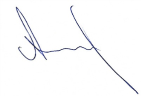 А.Н. Пантелеев№ п/пНаименованиеЛистОсновная часть проекта планировки территорииОсновная часть проекта планировки территорииОсновная часть проекта планировки территорииРаздел 1 «Проект планировки территории. Графическая часть»1.1Чертеж красных линий. Чертеж  границ зон планируемого размещения линейных объектов М:2000 Раздел 2 «Положение о размещении линейных объектов2.1.Наименование, основные характеристики (категория, протяженность, проектная мощность, пропускная способность, грузонапряженность, интенсивность движения) и назначение планируемых для размещения линейных объектов 2.2.Перечень субъектов Российской Федерации, перечень муниципальных районов, городских округов в составе субъектов Российской Федерации, перечень поселений, населенных пунктов, внутригородских территорий городов федерального значения, на территориях которых устанавливаются зоны планируемого размещения линейных объектов2.3.Перечень координат характерных точек границ зон планируемого размещения линейных объектов 2.4.Перечень координат характерных точек границ зон планируемого размещения линейных объектов, подлежащих переносу (переустройству) из зон планируемого размещения линейных объектов 2.5.Предельные параметры разрешенного строительства, реконструкции объектов капитального строительства, входящих в состав линейных объектов в границах зон их планируемого размещения 2.6.Информация о необходимости осуществления мероприятий по защите сохраняемых объектов капитального строительства (здание, строение, сооружение, объекты, строительство которых не завершено), существующих и строящихся на момент подготовки проекта планировки территории, а также объектов капитального строительства, планируемых к строительству в соответствии с ранее утвержденной документацией по планировке территории, от возможного негативного воздействия в связи с размещением линейных объектов 2.7Информация о необходимости осуществления мероприятий по сохранению объектов культурного наследия от возможного негативного воздействия в связи с размещением линейных объектов 2.8.Информация о необходимости осуществления мероприятий по охране окружающей среды 2.9.Информация о необходимости осуществления мероприятий по защите территории от чрезвычайных ситуаций природного и техногенного характера, в том числе по обеспечению пожарной безопасности и гражданской обороне Приложения Ответ Управления государственной охраны объектов культурного наследия Самарской области (Лесной фонд) (270502/16443 от 15.07.2019г.)Ответ Министерства лесного хозяйства, охраны окружающей среды и природопользования Самарской области (Водный фонд) (№270401/16627 от 17.07.2019г.)Ответ Министерства лесного хозяйства, охраны окружающей среды и природопользования Самарской области (ООПТ регионального значения) (№270303/14893 от 01.07.2019г.)Ответ Администрации муниципального района Сергиевский Самарской области (ООПТ местного значения)  №2158 от 01.07.2019г.Ответ Администрации муниципального района Сергиевский Самарской области (Красные линии)  №2275 от 04.07.2019г.Заключению Департамента по недропользованию по приволжскому федеральному округу (№СМ-ПФО-13-00-36/1853 от 29.07.2019г.)Федеральная служба государственной регистрации, кадастра и картографии (Росреестр) от 25.06.2019г №50-413/19-0-1№
п/пПикетажное значение пересечения ПК+Наименование коммуникацииДиаметр трубы, ммГлубина до верха трубы, мУгол пересечения, градусВладелец коммуникацииАдрес владельца или № телефонаПримечаниеТрасса выкидного трубопровода от скважины 25Трасса выкидного трубопровода от скважины 25Трасса выкидного трубопровода от скважины 25Трасса выкидного трубопровода от скважины 25Трасса выкидного трубопровода от скважины 25Трасса выкидного трубопровода от скважины 25Трасса выкидного трубопровода от скважины 25Трасса выкидного трубопровода от скважины 25Трасса выкидного трубопровода от скважины 250+2,6нефтепровод нед.1141,144°Управление эксплуатации трубопроводов 
АО «Самаранефтегаз» ЦЭРТ-2г.Отрадныйул.Железнодорожная  д.44 т.89277090627старший мастер бриг.№2Краснощеков  В.А.-0+19,8нефтепровод нед.1141,145°Управление эксплуатации трубопроводов 
АО «Самаранефтегаз» ЦЭРТ-2г.Отрадныйул.Железнодорожная  д.44 т.89277090627старший мастер бриг.№2Краснощеков  В.А.-0+42,9нефтепровод нед1141,151°Управление эксплуатации трубопроводов 
АО «Самаранефтегаз» ЦЭРТ-2г.Отрадныйул.Железнодорожная  д.44 т.89277090627старший мастер бриг.№2Краснощеков  В.А.-Трасса нефтепроводаТрасса нефтепроводаТрасса нефтепроводаТрасса нефтепроводаТрасса нефтепроводаТрасса нефтепроводаТрасса нефтепроводаТрасса нефтепроводаТрасса нефтепровода0+16,6ЛЭП 10 кВ 3 пр.--73°Управление эксплуатации трубопроводов 
АО «Самаранефтегаз» ЦЭРТ-2г.Отрадныйул.Железнодорожная  д.44 т.89277090627старший мастер бриг.№2Краснощеков  В.А.Сближение с опорой № 82 (8,9)6+38,5нефтепровод1591,476°Управление эксплуатации трубопроводов 
АО «Самаранефтегаз» ЦЭРТ-2г.Отрадныйул.Железнодорожная  д.44 т.89277090627старший мастер бриг.№2Краснощеков  В.А.-6+57,6кабель связи-1,080°Управление эксплуатации трубопроводов 
АО «Самаранефтегаз» ЦЭРТ-2г.Отрадныйул.Железнодорожная  д.44 т.89277090627старший мастер бриг.№2Краснощеков  В.А.-6+70,6кабель связи-1,079°Управление эксплуатации трубопроводов 
АО «Самаранефтегаз» ЦЭРТ-2г.Отрадныйул.Железнодорожная  д.44 т.89277090627старший мастер бриг.№2Краснощеков  В.А.-7+13,9ВЛ 500 кВ 5 пр. "Заинская ГРЭС-Куйбышевская"--83°Управление эксплуатации трубопроводов 
АО «Самаранефтегаз» ЦЭРТ-2г.Отрадныйул.Железнодорожная  д.44 т.89277090627старший мастер бриг.№2Краснощеков  В.А.Сближение с опорой № 531 (49,1)8+35,0кабель связи-0,581°Управление эксплуатации трубопроводов 
АО «Самаранефтегаз» ЦЭРТ-2г.Отрадныйул.Железнодорожная  д.44 т.89277090627старший мастер бриг.№2Краснощеков  В.А.-8+38,5кабель связи-0,582°Управление эксплуатации трубопроводов 
АО «Самаранефтегаз» ЦЭРТ-2г.Отрадныйул.Железнодорожная  д.44 т.89277090627старший мастер бриг.№2Краснощеков  В.А.-8+46,8-8+73,8Москва - Челябинск (М5)--90°Управление эксплуатации трубопроводов 
АО «Самаранефтегаз» ЦЭРТ-2г.Отрадныйул.Железнодорожная  д.44 т.89277090627старший мастер бриг.№2Краснощеков  В.А.1079км+854,8м8+81,3кабель связи-0,681°Управление эксплуатации трубопроводов 
АО «Самаранефтегаз» ЦЭРТ-2г.Отрадныйул.Железнодорожная  д.44 т.89277090627старший мастер бриг.№2Краснощеков  В.А.-9+1,8кабель связи-0,679°Управление эксплуатации трубопроводов 
АО «Самаранефтегаз» ЦЭРТ-2г.Отрадныйул.Железнодорожная  д.44 т.89277090627старший мастер бриг.№2Краснощеков  В.А.-9+40,3кабель связи-1,381°ПАО "Ростелеком"9+53,6ВЛ 35 кВ 3 пр. ф-Черниговка--81°Управление эксплуатации трубопроводов 
АО «Самаранефтегаз» ЦЭРТ-2г.Отрадныйул.Железнодорожная  д.44 т.89277090627старший мастер бриг.№2Краснощеков  В.А.Сближение с опорой № 189 (29,4)9+97,6кабель связи-0,984°ООО "Газпромтрансгаз Саара"10+0,1ЛЭП 6 кВ 3 пр. ф-900--82°Управление эксплуатации трубопроводов 
АО «Самаранефтегаз» ЦЭРТ-2г.Отрадныйул.Железнодорожная  д.44 т.89277090627старший мастер бриг.№2Краснощеков  В.А.Сближение с опорой № 74 (8,6)10+72,0газапровод  высокого давления1,480°Управление эксплуатации трубопроводов 
АО «Самаранефтегаз» ЦЭРТ-2г.Отрадныйул.Железнодорожная  д.44 т.89277090627старший мастер бриг.№2Краснощеков  В.А.-10+80,8кабель связи-0,781°Управление эксплуатации трубопроводов 
АО «Самаранефтегаз» ЦЭРТ-2г.Отрадныйул.Железнодорожная  д.44 т.89277090627старший мастер бриг.№2Краснощеков  В.А.-11+19,4ВЛ 220 кВ 3 пр. 2 мол. 1 каб. "Куйбышевская-Серноводская"--88°Управление эксплуатации трубопроводов 
АО «Самаранефтегаз» ЦЭРТ-2г.Отрадныйул.Железнодорожная  д.44 т.89277090627старший мастер бриг.№2Краснощеков  В.А.Сближение с опорой № 240 (29,5)57+86,0кабель связи-0,966°Управление эксплуатации трубопроводов 
АО «Самаранефтегаз» ЦЭРТ-2г.Отрадныйул.Железнодорожная  д.44 т.89277090627старший мастер бриг.№2Краснощеков  В.А.-57+91,2нефтепровод1140,964°Управление эксплуатации трубопроводов 
АО «Самаранефтегаз» ЦЭРТ-2г.Отрадныйул.Железнодорожная  д.44 т.89277090627старший мастер бриг.№2Краснощеков  В.А.-57+99,4газопровод1681,064°Управление эксплуатации трубопроводов 
АО «Самаранефтегаз» ЦЭРТ-2г.Отрадныйул.Железнодорожная  д.44 т.89277090627старший мастер бриг.№2Краснощеков  В.А.-58+8,1нефтепровод2731,964°Управление эксплуатации трубопроводов 
АО «Самаранефтегаз» ЦЭРТ-2г.Отрадныйул.Железнодорожная  д.44 т.89277090627старший мастер бриг.№2Краснощеков  В.А.-59+43,9кабель связи-0,972°Управление эксплуатации трубопроводов 
АО «Самаранефтегаз» ЦЭРТ-2г.Отрадныйул.Железнодорожная  д.44 т.89277090627старший мастер бриг.№2Краснощеков  В.А.-Трасса кабеля ВОЛСТрасса кабеля ВОЛСТрасса кабеля ВОЛСТрасса кабеля ВОЛСТрасса кабеля ВОЛСТрасса кабеля ВОЛСТрасса кабеля ВОЛСТрасса кабеля ВОЛСТрасса кабеля ВОЛС0+48,6кабель-0,6046°Управление эксплуатации трубопроводов 
АО «Самаранефтегаз» ЦЭРТ-2г.Отрадныйул.Железнодорожная  д.44 т.89277090627старший мастер бриг.№2Краснощеков  В.А.-0+72,9ЛЭП 10 кВ. 3 пр.--57°Управление эксплуатации трубопроводов 
АО «Самаранефтегаз» ЦЭРТ-2г.Отрадныйул.Железнодорожная  д.44 т.89277090627старший мастер бриг.№2Краснощеков  В.А.Сближение с опорой № 78 (15,7)0+89,6нефтепровод2731,767°Управление эксплуатации трубопроводов 
АО «Самаранефтегаз» ЦЭРТ-2г.Отрадныйул.Железнодорожная  д.44 т.89277090627старший мастер бриг.№2Краснощеков  В.А.-0+97,0нефтепровод1590,674°Управление эксплуатации трубопроводов 
АО «Самаранефтегаз» ЦЭРТ-2г.Отрадныйул.Железнодорожная  д.44 т.89277090627старший мастер бриг.№2Краснощеков  В.А.-1+6,5нефтепровод1140,679°Управление эксплуатации трубопроводов 
АО «Самаранефтегаз» ЦЭРТ-2г.Отрадныйул.Железнодорожная  д.44 т.89277090627старший мастер бриг.№2Краснощеков  В.А.-1+64,5кабель-0,651°Управление эксплуатации трубопроводов 
АО «Самаранефтегаз» ЦЭРТ-2г.Отрадныйул.Железнодорожная  д.44 т.89277090627старший мастер бриг.№2Краснощеков  В.А.-2+12,8ЛЭП 10 кВ. 3 пр.--63°Управление эксплуатации трубопроводов 
АО «Самаранефтегаз» ЦЭРТ-2г.Отрадныйул.Железнодорожная  д.44 т.89277090627старший мастер бриг.№2Краснощеков  В.А.Сближение с опорой № 1 (9,7)8+16,6кабель-1,476°Управление эксплуатации трубопроводов 
АО «Самаранефтегаз» ЦЭРТ-2г.Отрадныйул.Железнодорожная  д.44 т.89277090627старший мастер бриг.№2Краснощеков  В.А.-8+36,6кабель-1,079°Управление эксплуатации трубопроводов 
АО «Самаранефтегаз» ЦЭРТ-2г.Отрадныйул.Железнодорожная  д.44 т.89277090627старший мастер бриг.№2Краснощеков  В.А.-8+49,5кабель-1,079°Управление эксплуатации трубопроводов 
АО «Самаранефтегаз» ЦЭРТ-2г.Отрадныйул.Железнодорожная  д.44 т.89277090627старший мастер бриг.№2Краснощеков  В.А.-8+93,4ВЛ 500 кВ 5 пр. "Заинская ГРЭС-Куйбышевская"--83°Управление эксплуатации трубопроводов 
АО «Самаранефтегаз» ЦЭРТ-2г.Отрадныйул.Железнодорожная  д.44 т.89277090627старший мастер бриг.№2Краснощеков  В.А.Сближение с опорой № 530 (38,8)10+14,2кабель-0,581°Управление эксплуатации трубопроводов 
АО «Самаранефтегаз» ЦЭРТ-2г.Отрадныйул.Железнодорожная  д.44 т.89277090627старший мастер бриг.№2Краснощеков  В.А.-10+17,7кабель-0,581°Управление эксплуатации трубопроводов 
АО «Самаранефтегаз» ЦЭРТ-2г.Отрадныйул.Железнодорожная  д.44 т.89277090627старший мастер бриг.№2Краснощеков  В.А.-10+26,4-10+52,7Москва-Челябинск (М5)--90°Управление эксплуатации трубопроводов 
АО «Самаранефтегаз» ЦЭРТ-2г.Отрадныйул.Железнодорожная  д.44 т.89277090627старший мастер бриг.№2Краснощеков  В.А.1079км+844,4м10+60,4кабель-0,680°Управление эксплуатации трубопроводов 
АО «Самаранефтегаз» ЦЭРТ-2г.Отрадныйул.Железнодорожная  д.44 т.89277090627старший мастер бриг.№2Краснощеков  В.А.-10+80,6кабель-0,680°Управление эксплуатации трубопроводов 
АО «Самаранефтегаз» ЦЭРТ-2г.Отрадныйул.Железнодорожная  д.44 т.89277090627старший мастер бриг.№2Краснощеков  В.А.-11+19,3кабель-1,380°Управление эксплуатации трубопроводов 
АО «Самаранефтегаз» ЦЭРТ-2г.Отрадныйул.Железнодорожная  д.44 т.89277090627старший мастер бриг.№2Краснощеков  В.А.-11+32,7ВЛ 35 кВ 3 пр. ф-Черниговка--81°Управление эксплуатации трубопроводов 
АО «Самаранефтегаз» ЦЭРТ-2г.Отрадныйул.Железнодорожная  д.44 т.89277090627старший мастер бриг.№2Краснощеков  В.А.Сближение с опорой № 189 (19,0)11+76,9кабель-0,983°Управление эксплуатации трубопроводов 
АО «Самаранефтегаз» ЦЭРТ-2г.Отрадныйул.Железнодорожная  д.44 т.89277090627старший мастер бриг.№2Краснощеков  В.А.-11+79,4ЛЭП 6 кВ 3 пр.ф-900--81°Управление эксплуатации трубопроводов 
АО «Самаранефтегаз» ЦЭРТ-2г.Отрадныйул.Железнодорожная  д.44 т.89277090627старший мастер бриг.№2Краснощеков  В.А.Сближение с опорой № 74 (18,9)12+51,3газопровод высокого давления-1,482°Управление эксплуатации трубопроводов 
АО «Самаранефтегаз» ЦЭРТ-2г.Отрадныйул.Железнодорожная  д.44 т.89277090627старший мастер бриг.№2Краснощеков  В.А.-12+60,0кабель-0,781°Управление эксплуатации трубопроводов 
АО «Самаранефтегаз» ЦЭРТ-2г.Отрадныйул.Железнодорожная  д.44 т.89277090627старший мастер бриг.№2Краснощеков  В.А.-12+99,8ВЛ 220 кВ 3 пр. 2 мол. 1 каб. "Куйбышевская-Серноводская"--88°Управление эксплуатации трубопроводов 
АО «Самаранефтегаз» ЦЭРТ-2г.Отрадныйул.Железнодорожная  д.44 т.89277090627старший мастер бриг.№2Краснощеков  В.А.Сближение с опорой № 240 (39,6)61+20,7кабель-0,961°Управление эксплуатации трубопроводов 
АО «Самаранефтегаз» ЦЭРТ-2г.Отрадныйул.Железнодорожная  д.44 т.89277090627старший мастер бриг.№2Краснощеков  В.А.-61+32,5нефтепровод нед.1140,955°Управление эксплуатации трубопроводов 
АО «Самаранефтегаз» ЦЭРТ-2г.Отрадныйул.Железнодорожная  д.44 т.89277090627старший мастер бриг.№2Краснощеков  В.А.-61+41,6газопровод высокого давления1681,058°Управление эксплуатации трубопроводов 
АО «Самаранефтегаз» ЦЭРТ-2г.Отрадныйул.Железнодорожная  д.44 т.89277090627старший мастер бриг.№2Краснощеков  В.А.-61+51,9нефтепровод2731,958°Управление эксплуатации трубопроводов 
АО «Самаранефтегаз» ЦЭРТ-2г.Отрадныйул.Железнодорожная  д.44 т.89277090627старший мастер бриг.№2Краснощеков  В.А.-79+55,3нефтепровод2731,989°Управление эксплуатации трубопроводов 
АО «Самаранефтегаз» ЦЭРТ-2г.Отрадныйул.Железнодорожная  д.44 т.89277090627старший мастер бриг.№2Краснощеков  В.А.-79+62,2нефтепровод1681,089°Управление эксплуатации трубопроводов 
АО «Самаранефтегаз» ЦЭРТ-2г.Отрадныйул.Железнодорожная  д.44 т.89277090627старший мастер бриг.№2Краснощеков  В.А.-79+67,2нефтепровод нед.1140,989°Управление эксплуатации трубопроводов 
АО «Самаранефтегаз» ЦЭРТ-2г.Отрадныйул.Железнодорожная  д.44 т.89277090627старший мастер бриг.№2Краснощеков  В.А.-XY12219997.35445615.8322219807.62445705.6332219370.76445403.4342219334.44445434.5552219324.48445424.9962219312.56445411.1372219361.18445369.5182219245.44445317.0092219208.77445258.83102219133.69445295.95112219142.58445314.45122219145.36445315.49132219151.63445312.79142219154.01445318.29152219145.51445321.95162219138.22445319.22172219125.70445293.20182219210.97445251.05192219249.59445312.25202219366.21445365.19212219368.68445363.09222219810.62445668.81232219983.78445586.87242220027.18445583.64252220026.18445583.68262220026.14445582.68272220027.13445582.64282220030.82445581.87292220029.82445581.92302220029.78445580.92312220030.78445580.88322220069.76445563.68332220068.76445563.72342220068.72445562.72352220069.72445562.68362220088.15445554.90372220087.16445554.95382220087.11445553.95392220088.10445553.91402220122.55445538.73412220121.56445538.77422220121.51445537.77432220122.51445537.73442220174.26445514.10452220173.25445514.14462220173.21445513.14472220174.22445513.10482220179.13445511.64492220178.13445511.68502220178.09445510.68512220179.09445510.64522222735.15446111.27532222734.04446126.21542222719.09446125.13552222720.18446110.18562223025.19446176.24572223010.17446177.34582223010.09446179.78592223010.54446183.32602222769.75446201.12612222771.32446195.01622222734.23446197.74632222734.02446203.76642222247.70446239.73652221809.53446272.11662221698.31446278.92672221693.22446271.44682221686.54446276.01692220996.86446328.18702220871.38446140.27712220871.98446139.87722220858.69446119.89732220878.04446107.00742221008.89446303.21752221678.33446252.55762221679.73446251.60772221646.43446202.67782221167.34446236.23792221160.22446233.63802220461.29445596.48812220385.82445451.53822220378.29445435.65832220194.87445522.36842220194.48445521.46852220181.64445494.35862220181.21445493.45872220393.58445392.94882220397.77445401.84892220492.79445357.05902220497.91445367.90912220403.00445412.95922220407.24445421.94932220414.70445437.77942220486.98445576.71952221175.07446203.85962221662.61446169.39972221715.30446247.01982222245.89446207.79992222735.16446171.601002222735.09446173.441012222775.73446170.441022222775.79446168.601032222776.00446168.581042223014.78446150.931052223012.62446153.531062223011.39446156.561072223011.35446157.131082223018.17446156.641092223020.86446165.311102223021.78446168.331112223022.77446170.931122226500.98445977.821132226446.49446085.371142226413.18446068.371152224883.21446144.211162224868.33446121.401172224801.13446124.721182224789.59446106.841192224764.99446070.671202224748.40446052.211212224731.13446032.971222224589.04446043.481232224590.75446066.511242223289.77446162.681252223287.23446156.871262223260.86446158.821272223263.23446164.641282223243.01446166.171292223244.09446181.131302223214.19446183.301312223213.09446168.351322223176.31446171.071332223174.60446167.441342223173.20446165.281352223151.06446166.921362223149.72446167.921372223148.38446173.131382223107.98446176.121392223108.06446170.121402223080.80446172.181412223078.97446166.571422223078.18446164.971432223076.40446161.351442223074.52446158.561452223076.08446158.451462223075.64446152.391472223103.08446150.411482223109.77446148.201492223109.77446148.191502223111.24446143.801512223252.12446133.391522223252.92446136.111532223279.06446134.171542223278.22446131.451552224556.47446036.951562224550.94445962.141572224790.13445944.461582224899.75446111.011592226420.15446035.991602226432.44446042.281612226472.26445963.391622226474.81445964.671632226482.79445948.871642226488.14445951.731652226480.22445967.401662224864.53446115.591672224804.29446118.561682224794.59446103.541692224769.74446066.971702224755.57446051.221712224733.63446026.781722224588.60446037.491732224585.21445991.691742224774.07445977.73№ п/пНаименование зданий, сооружений, между которыми устанавливается расстояниеНормативный документ, устанавливающий требования к расстояниюНормативное значение расстояния между зданиями, сооружениями, мПринятое значение  расстояния между зданиями и сооружениями, мПроектируемый нефтепроводПроектируемый нефтепроводПроектируемый нефтепроводПроектируемый нефтепроводПроектируемый нефтепровод1Проектируемый нефтепровод – с. ЧерновкаГОСТ Р 55990-2014пункт 7.2.1таблица № 675,01809,02Проектируемый нефтепровод – с. ОрловкаГОСТ Р 55990-2014пункт 7.2.1таблица № 675,02244,03Проектируемый нефтепровод – п. НиваГОСТ Р 55990-2014пункт 7.2.1таблица № 675,04475,04Проектируемый нефтепровод – дорога(при параллельном следовании)ГОСТ Р 55990-2014пункт 7.2.1 таблица № 610,0333,05Проектируемый нефтепровод – река ВязовкаГОСТ Р 55990-2014пункт 7.2.1 таблица № 6Согласно требованиям санитарных норм и правил, установленных Главным государственным санитарным врачом Российской Федерации1464,06Проектируемый нефтепровод – озероГОСТ Р 55990-2014пункт 7.2.1 таблица № 6Согласно требованиям санитарных норм и правил, установленных Главным государственным санитарным врачом Российской Федерации723,0Проектируемый выкидной трубопровод от скважины № 25Проектируемый выкидной трубопровод от скважины № 25Проектируемый выкидной трубопровод от скважины № 25Проектируемый выкидной трубопровод от скважины № 25Проектируемый выкидной трубопровод от скважины № 257Выкидной трубопровод от скв. 
№ 25 – с. ЧерновкаГОСТ Р 55990-2014пункт 7.2.1таблица № 675,04483,08Выкидной трубопровод от скв. 
№ 25 – с. ОрловкаГОСТ Р 55990-2014пункт 7.2.1таблица № 675,03399,09Выкидной трубопровод от скв. 
№ 25 – п. НиваГОСТ Р 55990-2014пункт 7.2.1таблица № 675,04228,010Выкидной трубопровод от скв. 
№ 25 – дорога(при параллельном следовании)ГОСТ Р 55990-2014пункт 7.2.1 таблица № 610,0291,011Выкидной трубопровод от скв. 
№ 25 – речка ВязовкаГОСТ Р 55990-2014пункт 7.2.1 таблица № 6Согласно требованиям санитарных норм и правил, установленных Главным государственным санитарным врачом Российской Федерации3636,012Выкидной трубопровод от скв. 
№ 25 - озероГОСТ Р 55990-2014пункт 7.2.1 таблица № 6Согласно требованиям санитарных норм и правил, установленных Главным государственным санитарным врачом Российской Федерации1686,0№ п/пНаименование параметраЗначение предельных размеров земельных участков и предельных параметров разрешенного строительства, реконструкции объектов капитального строительства в территориальных зонахЗначение предельных размеров земельных участков и предельных параметров разрешенного строительства, реконструкции объектов капитального строительства в территориальных зонахЗначение предельных размеров земельных участков и предельных параметров разрешенного строительства, реконструкции объектов капитального строительства в территориальных зонахЗначение предельных размеров земельных участков и предельных параметров разрешенного строительства, реконструкции объектов капитального строительства в территориальных зонахЗначение предельных размеров земельных участков и предельных параметров разрешенного строительства, реконструкции объектов капитального строительства в территориальных зонахЗначение предельных размеров земельных участков и предельных параметров разрешенного строительства, реконструкции объектов капитального строительства в территориальных зонахЗначение предельных размеров земельных участков и предельных параметров разрешенного строительства, реконструкции объектов капитального строительства в территориальных зонахСх1Сх2Сх2-3Сх2-4Сх2-5Сх2-6Сх3Предельные (минимальные и (или) максимальные) размеры земельных участков, в том числе их площадьПредельные (минимальные и (или) максимальные) размеры земельных участков, в том числе их площадьПредельные (минимальные и (или) максимальные) размеры земельных участков, в том числе их площадьПредельные (минимальные и (или) максимальные) размеры земельных участков, в том числе их площадьПредельные (минимальные и (или) максимальные) размеры земельных участков, в том числе их площадьПредельные (минимальные и (или) максимальные) размеры земельных участков, в том числе их площадьПредельные (минимальные и (или) максимальные) размеры земельных участков, в том числе их площадьПредельные (минимальные и (или) максимальные) размеры земельных участков, в том числе их площадьМинимальная площадь земельного участка, кв.м100010001000100010001000600Максимальная площадь земельного участка, кв.м-------Предельное количество этажей или предельная высота зданий, строений, сооруженийПредельное количество этажей или предельная высота зданий, строений, сооруженийПредельное количество этажей или предельная высота зданий, строений, сооруженийПредельное количество этажей или предельная высота зданий, строений, сооруженийПредельное количество этажей или предельная высота зданий, строений, сооруженийПредельное количество этажей или предельная высота зданий, строений, сооруженийПредельное количество этажей или предельная высота зданий, строений, сооруженийПредельное количество этажей или предельная высота зданий, строений, сооруженийПредельная высота зданий, строений, сооружений, м0202020202010Минимальные отступы от границ земельных участков в целях определения мест допустимого размещения зданий, строений, сооружений, за пределами которых запрещено строительство зданий, строений, сооруженийМинимальные отступы от границ земельных участков в целях определения мест допустимого размещения зданий, строений, сооружений, за пределами которых запрещено строительство зданий, строений, сооруженийМинимальные отступы от границ земельных участков в целях определения мест допустимого размещения зданий, строений, сооружений, за пределами которых запрещено строительство зданий, строений, сооруженийМинимальные отступы от границ земельных участков в целях определения мест допустимого размещения зданий, строений, сооружений, за пределами которых запрещено строительство зданий, строений, сооруженийМинимальные отступы от границ земельных участков в целях определения мест допустимого размещения зданий, строений, сооружений, за пределами которых запрещено строительство зданий, строений, сооруженийМинимальные отступы от границ земельных участков в целях определения мест допустимого размещения зданий, строений, сооружений, за пределами которых запрещено строительство зданий, строений, сооруженийМинимальные отступы от границ земельных участков в целях определения мест допустимого размещения зданий, строений, сооружений, за пределами которых запрещено строительство зданий, строений, сооруженийМинимальные отступы от границ земельных участков в целях определения мест допустимого размещения зданий, строений, сооружений, за пределами которых запрещено строительство зданий, строений, сооруженийМинимальный отступ от границ земельных участков до зданий, строений, сооружений м-555113Максимальный процент застройки  в границах земельного участка, определяемый как отношение суммарной площади земельного участка, которая может быть застроена, ко всей площади земельного участкаМаксимальный процент застройки  в границах земельного участка, определяемый как отношение суммарной площади земельного участка, которая может быть застроена, ко всей площади земельного участкаМаксимальный процент застройки  в границах земельного участка, определяемый как отношение суммарной площади земельного участка, которая может быть застроена, ко всей площади земельного участкаМаксимальный процент застройки  в границах земельного участка, определяемый как отношение суммарной площади земельного участка, которая может быть застроена, ко всей площади земельного участкаМаксимальный процент застройки  в границах земельного участка, определяемый как отношение суммарной площади земельного участка, которая может быть застроена, ко всей площади земельного участкаМаксимальный процент застройки  в границах земельного участка, определяемый как отношение суммарной площади земельного участка, которая может быть застроена, ко всей площади земельного участкаМаксимальный процент застройки  в границах земельного участка, определяемый как отношение суммарной площади земельного участка, которая может быть застроена, ко всей площади земельного участкаМаксимальный процент застройки  в границах земельного участка, определяемый как отношение суммарной площади земельного участка, которая может быть застроена, ко всей площади земельного участкаМаксимальный процент застройки в границах земельного участка при застройке земельных участков для садоводства и дачного хозяйства, %0-----40Максимальный процент застройки в границах земельного участка при размещении производственных объектов, %08080808080-Максимальный процент застройки в границах земельного участка при размещении коммунально-складских объектов, %06060606060-Максимальный процент застройки в границах земельного участка при размещении иных объектов, за исключением случаев,  указанных в пунктах 5-7 настоящей таблицы, %0-----40Иные показателиИные показателиИные показателиИные показателиИные показателиИные показателиИные показателиИные показателиМаксимальный размер санитарно-защитной зоны, м003001005000Максимальная высота капитальных ограждений земельных участков, м0222221,5Наименование веществаКласс веществаКласс опасности вещества по
ГОСТ 12.1.005-88*Температура, ºСТемпература, ºСТемпература, ºСКонцентрационный предел воспламенения, объемное содержание, %Концентрационный предел воспламенения, объемное содержание, %Наименование веществаКласс веществаКласс опасности вещества по
ГОСТ 12.1.005-88*вспышкивоспламенениясамовоспламенениянижнийверхнийГазонасыщенная нефтьА3<28503002,915Разгазированная нефтьА328≥504502,915Углеводородный газГ3--2464,346Главный инженер проекта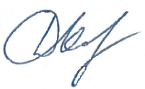 А.В. ЗиминаЗаместитель главного инженера по инжинирингу - начальник управления инжиниринга обустройства месторождении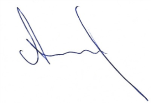 А.Н. Пантелеев№ п/пНаименованиеЛистПроект межевания территории. Текстовая часть1Пояснительная записка32Перечень образуемых  земельных участков и их частей-      Проект межевания территории. Графическая часть      Проект межевания территории. Графическая часть      Проект межевания территории. Графическая частьЧертеж межевания территории-Чертеж материалов по обоснованию проекта межевания-№Условный номер ЗУОбозначениеКатегорияземельВидразрешенного использованияПравообладательМестоположениеПлощадь163:31:0000000:ЗУ1:ЗУ1земли сельского хозяйственного назначенияТрубопроводныйтранспортАдминистрация муниципального района СергиевскийСамарская область, Сергиевский район в границах с/п Черновка6025№КадастровыйНомерЗУОбразуемыйЗУНаименованиесооруженияКатегорияземельВид разрешенногоиспользованияПравообладательМестоположениеПлощадь163:31:0000000:44:44/чзу1Трасса кабеля ВОЛС, Трасса нефтегазосборного трубопроводаземли населённых пунктовДля эксплуатации Южно-Орловского месторождения нефтиРоссийская ФедерацияРоссийская Федерация, Самарская область, муниципальный район Сергиевский, сельское поселение Черновка, в 3-х км северо-восточнее с. Черновка на землях СПК «Черновский»2071263:31:1401008:112:112/чзу1Трасса кабеля ВОЛСземли сельскохозяйственного назначенияДля размещения объектов сельскохозяйственного назначения, находящихся в территориальной зоне Сх1Администрация Сергиевского р-на в аренде Рябов Е.В.Самарская область, Сергиевский район, сельское поселение Черновка350363:31:0000000:48:48/чзу1Трасса кабеля ВОЛСземли сельскохозяйственного назначенияДля ведения сельскохозяйственной деятельностиОбщая долевая собственность (64чел)Самарская область, Сергиевский район, в границах бывшего совхоза XXIII съезда КПСС358463:31:0000000:1139:1139/чзу1Трасса кабеля ВОЛСземли сельскохозяйственного назначениятрубопроводный транспортАдминистрация Сергиевского районаСамарская область, Сергиевский район, в границах бывшего совхоза XXIII съезда КПСС31563:31:1401007:107:107/чзу1Трасса кабеля ВОЛС, Трасса нефтегазосборного трубопровода, Площадка входа,  Узел запорной арматуры №1земли сельскохозяйственного назначенияДля ведения сельскохозяйственной деятельностиПузин Н.К., Пузина В. И.Самарская область, Сергиевский район26082663:31:0000000:1405:1405/чзу1Трасса кабеля ВОЛС, Трасса нефтегазосборного трубопровода, Площадка выхода, Узел запорной арматуры №2, площадка для раскладки плетиземли сельскохозяйственного назначенияДля ведения сельскохозяйственной деятельностиФедяшев В.Н.Самарская область, Сергиевский район, в границах бывшего совхоза им. XXIII съезда КПСС (СПК "Черновский), в 4.5 км. северо-восточнее с.Черновка, земельный участок расположен в южной части кадастрового квартала 63:31:1403003 и северной части кадастрового квартала 63:31:140300416396763:31:1403003:64:64/чзу1Трасса кабеля ВОЛС, Трасса нефтегазосборного трубопроводаземли сельскохозяйственного назначенияДля ведения сельскохозяйственной деятельностиЭльбуздукаева Т.Р.Самарская область, Сергиевский район, в границах бывшего совхоза XXIII съезда КПСС.8875863:31:1403003:65:65/чзу1Трасса кабеля ВОЛС, Трасса нефтегазосборного трубопровода, трасса выкидного трубопроводаземли сельскохозяйственного назначенияДля ведения сельскохозяйственной деятельностиФедяшев В.Н. Самарская область , Сергиевский-н , с/Черновка45389963:31:1403003:67:67/чзу1Трасса кабеля ВОЛС, Трасса нефтегазосборного трубопровода, трасса выкидного трубопровода, узел подключенияземли сельскохозяйственного назначенияДля ведения сельскохозяйственной деятельностиОбщая долевая собственность (6чел)Самарская область , Сергиевский-н , с/Черновка272111063:31:0000000:48:48/чзу2Трасса кабеля ВОЛС, Трасса нефтегазосборного трубопровода, площадка складирования вырубленной древесиныземли сельскохозяйственного назначенияДля ведения сельскохозяйственной деятельностиОбщая долевая собственность (64чел)Самарская область, Сергиевский район, в границах бывшего совхоза XXIII съезда КПСС156671163:31:1404004:12:12/чзу1Трасса кабеля ВОЛС, Трасса нефтегазосборного трубопровода, узел запорной арматуры №3, №4 площадка для складирования вырубленной древесиныземли сельскохозяйственного назначенияДля сельскохозяйственного производстваАдминистрация Сергиевского района в аренде Мухранова В.В.Российская Федерация, Самарская обл., Сергиевский район, в границах СПК "Черновский"134091263:31:0000000:4619:4619/чзу1Трасса кабеля ВОЛС, Трасса нефтегазосборного трубопроводаземли сельскохозяйственного назначенияДля ведения сельскохозяйственной деятельностиООО Компания "БИО-ТОН" ипотека ОАО "Российский Сельскохозяйственный банк", ПАО "Сбербанк России"Самарская область, Сергиевский район, в границах бывшего совхоза им. ХХIII съезда КПСС480521363:31:0000000:4914:4914/чзу1Трасса кабеля ВОЛС, Трасса нефтегазосборного трубопроводаземли сельскохозяйственного назначенияДля ведения сельскохозяйственной деятельностиООО Компания "БИО-ТОН" ипотека банк ВТБ Самарская область, Сергиевский район, сельское поселение Черновка61481463:31:1404005:9:9/чзу1Трасса кабеля ВОЛС, Трасса нефтегазосборного трубопроводаземли сельскохозяйственного назначенияДля ведения сельскохозяйственной деятельностиООО Компания "БИО-ТОН" ипотека ОАО "Российский Сельскохозяйственный банк", ПАО "Сбербанк России"Самарская область, Сергиевский район, в границах бывшего совхоза им. ХХIII съезда КПСС, в 2,0 км к юго-западу от н.п. Запрудный443911563:31:1404005:8:8/чзу1Трасса кабеля ВОЛС, Трасса нефтегазосборного трубопроводаземли сельскохозяйственного назначенияДля ведения сельскохозяйственной деятельностиОбщая долевая собственность  в аренде ООО Компания "БИО-ТОН"Самарская область, муниципальный район Сергиевский, в границах бывшего совхоза XXIII съезда КПСС, в границах сельского поселения Черновка12729№ 1№ 1№ 1№ 1№ 1Кадастровый квартал:Кадастровый квартал:Кадастровый квартал:63:31:140100863:31:1401008Кадастровый номер:Кадастровый номер:Кадастровый номер:63:31:0000000:4463:31:0000000:44Образуемый ЗУ:Образуемый ЗУ:Образуемый ЗУ::44/чзу1:44/чзу1Площадь кв.м.:Площадь кв.м.:Площадь кв.м.:20712071Правообладатель. Вид права:Правообладатель. Вид права:Правообладатель. Вид права:Российская ФедерацияРоссийская ФедерацияРазрешенное использование:Разрешенное использование:Разрешенное использование:Для эксплуатации Южно-Орловского месторождения нефтиДля эксплуатации Южно-Орловского месторождения нефтиНазначение (сооружение):Назначение (сооружение):Назначение (сооружение):Трасса кабеля ВОЛС, Трасса нефтегазосборного трубопроводаТрасса кабеля ВОЛС, Трасса нефтегазосборного трубопровода№ точкиДирекционныйРасстояние,КоординатыКоординаты(сквозной)уголмXY1156°42'14"9,25445318,292219154,012200°31'49"7,78445321,952219145,513244°16'17"14,4445319,222219138,224339°13'18"6,03445306,252219131,97564°19'42"11,47445304,112219137,61620°30'39"2,97445314,452219142,587336°42'8"6,83445315,492219145,36866°36'2"3445312,792219151,63966°36'2"3445315,542219152,821156°42'14"9,25445318,292219154,0110141°10'1"6,71445350,612219334,0511204°21'20"4,29445354,822219328,8212320°55'37"6,71445353,052219324,911324°29'16"4,32445348,822219330,1210141°10'1"6,71445350,612219334,0514139°23'55"4,15445412,682219359,9615214°8'7"13,92445415,382219356,8116141°50'34"21,19445407,572219345,2917141°48'18"5,97445420,662219328,6318229°15'32"4445424,352219323,9419321°49'11"5,6445421,322219321,3320321°49'21"20,6445417,862219325,7321218°55'35"14,77445405,132219341,9222319°17'30"4,06445395,852219330,432339°1'30"14,94445393,202219333,512434°9'35"17,93445402,612219345,1214139°23'55"4,15445412,682219359,9625172°42'20"24,34446198,102220936,1026236°19'58"48,4446201,192220911,9627236°19'35"19,41446160,912220885,1328347°40'9"25,75446144,762220874,372956°21'51"11,7446139,262220899,533056°18'36"51,78446149,002220906,013177°10'45"6,17446192,082220934,7325172°42'20"24,34446198,102220936,10№ 2№ 2№ 2№ 2№ 2Кадастровый квартал:Кадастровый квартал:Кадастровый квартал:63:31:140100863:31:1401008Кадастровый номер:Кадастровый номер:Кадастровый номер:63:31:1401008:11263:31:1401008:112Образуемый ЗУ:Образуемый ЗУ:Образуемый ЗУ::112/чзу1:112/чзу1Площадь кв.м.:Площадь кв.м.:Площадь кв.м.:350350Правообладатель. Вид права:Правообладатель. Вид права:Правообладатель. Вид права:Администрация Сергиевского р-на в аренде Рябов Е.В.Администрация Сергиевского р-на в аренде Рябов Е.В.Разрешенное использование:Разрешенное использование:Разрешенное использование:Для размещения объектов сельскохозяйственного назначения, находящихся в территориальной зоне Сх1Для размещения объектов сельскохозяйственного назначения, находящихся в территориальной зоне Сх1Назначение (сооружение):Назначение (сооружение):Назначение (сооружение):Трасса кабеля ВОЛСТрасса кабеля ВОЛС№ точкиДирекционныйРасстояние,КоординатыКоординаты(сквозной)уголмXY32342°45'31"6,07445303,852219130,8233244°20'37"6,77445302,052219136,6234333°41'12"44,78445295,952219133,6935266°44'49"6,52445276,102219173,8336153°41'41"53,28445269,592219173,463764°19'26"11,82445293,202219125,7032342°45'31"6,07445303,852219130,82№ 3№ 3№ 3№ 3№ 3Кадастровый квартал:Кадастровый квартал:Кадастровый квартал:63:31:1401007, 63:31:140100863:31:1401007, 63:31:1401008Кадастровый номер:Кадастровый номер:Кадастровый номер:63:31:0000000:4863:31:0000000:48Образуемый ЗУ:Образуемый ЗУ:Образуемый ЗУ::48/чзу1:48/чзу1Площадь кв.м.:Площадь кв.м.:Площадь кв.м.:358358Правообладатель. Вид права:Правообладатель. Вид права:Правообладатель. Вид права:Общая долевая собственностьОбщая долевая собственностьРазрешенное использование:Разрешенное использование:Разрешенное использование:Для ведения сельскохозяйственной деятельностиДля ведения сельскохозяйственной деятельностиНазначение (сооружение):Назначение (сооружение):Назначение (сооружение):Трасса кабеля ВОЛСТрасса кабеля ВОЛС№ точкиДирекционныйРасстояние,КоординатыКоординаты(сквозной)уголмXY3853°37'11"6,09445265,132219182,4839333°43'7"25,29445270,032219186,094057°42'47"27,41445258,832219208,7741346°53'1"6,35445282,002219223,4142237°44'57"34,89445280,562219229,5943153°42'4"31,78445251,052219210,973853°37'11"6,09445265,132219182,48№ 4№ 4№ 4№ 4№ 4Кадастровый квартал:Кадастровый квартал:Кадастровый квартал:63:31:1401007, 63:31:140100863:31:1401007, 63:31:1401008Кадастровый номер:Кадастровый номер:Кадастровый номер:63:31:0000000:113963:31:0000000:1139Образуемый ЗУ:Образуемый ЗУ:Образуемый ЗУ::1139/чзу1:1139/чзу1Площадь кв.м.:Площадь кв.м.:Площадь кв.м.:3131Правообладатель. Вид права:Правообладатель. Вид права:Правообладатель. Вид права:Администрация Сергиевского районаАдминистрация Сергиевского районаРазрешенное использование:Разрешенное использование:Разрешенное использование:трубопроводный транспорттрубопроводный транспортНазначение (сооружение):Назначение (сооружение):Назначение (сооружение):Трасса кабеля ВОЛСТрасса кабеля ВОЛС№ точкиДирекционныйРасстояние,КоординатыКоординаты(сквозной)уголмXY4457°50'42"5,28445282,442219223,7045346°34'41"6,33445286,912219226,5146237°40'49"5,22445285,442219232,6747167°8'52"6,34445281,032219229,884457°50'42"5,28445282,442219223,70№ 5№ 5№ 5№ 5№ 5Кадастровый квартал:Кадастровый квартал:Кадастровый квартал:63:31:1401007, 63:31:140100863:31:1401007, 63:31:1401008Кадастровый номер:Кадастровый номер:Кадастровый номер:63:31:1401007:10763:31:1401007:107Образуемый ЗУ:Образуемый ЗУ:Образуемый ЗУ::107/чзу1:107/чзу1Площадь кв.м.:Площадь кв.м.:Площадь кв.м.:2608326083Правообладатель. Вид права:Правообладатель. Вид права:Правообладатель. Вид права:Пузин Н.К., Пузина В. И.Пузин Н.К., Пузина В. И.Разрешенное использование:Разрешенное использование:Разрешенное использование:Для ведения сельскохозяйственной деятельностиДля ведения сельскохозяйственной деятельностиНазначение (сооружение):Назначение (сооружение):Назначение (сооружение):Трасса кабеля ВОЛС, Трасса нефтегазосборного трубопровода, Площадка входа,  Узел запорной арматуры №1Трасса кабеля ВОЛС, Трасса нефтегазосборного трубопровода, Площадка входа,  Узел запорной арматуры №1№ точкиДирекционныйРасстояние,КоординатыКоординаты(сквозной)уголмXY13140°55'37"6,71445348,822219330,1212204°26'7"71,6445353,052219324,9148300°57'50"0,06445323,432219259,7249203°23'7"0,4445323,382219259,7550123°41'24"0,04445323,222219259,3851204°10'47"15,26445323,252219259,3652238°27'37"4,44445317,002219245,4453237°44'25"30,56445313,222219243,1254346°53'1"6,35445287,382219226,815557°45'2"31,11445285,942219232,995624°50'35"13,54445312,252219249,595723°18'29"10,31445317,942219261,885824°31'22"3,01445322,022219271,3559134°59'60"0,1445323,272219274,096024°25'37"61,62445323,342219274,0213140°55'37"6,71445348,822219330,1221141°49'21"20,6445405,132219341,9220223°42'7"13,74445417,862219325,7361319°26'38"19,26445408,372219315,802238°55'35"14,77445395,852219330,4321141°49'21"20,6445405,132219341,9262122°5'48"1,99445404,812219333,0663212°20'22"2445406,502219332,0064302°34'51"2,01445405,432219330,316532°38'54"1,98445403,742219331,3962122°5'48"1,99445404,812219333,0615139°25'50"23,43445415,382219356,8166223°49'1"14,39445430,622219339,0117321°50'34"21,19445420,662219328,631634°8'7"13,92445407,572219345,2915139°25'50"23,43445415,382219356,8167154°40'3"92,11445615,832219997,3568154°34'18"117,91445655,242219914,1069214°41'44"531,33445705,872219807,6170139°25'14"14,22445403,432219370,7614214°9'35"17,93445412,682219359,9624219°1'30"14,94445402,612219345,1223319°25'27"14,67445393,202219333,5171319°26'9"21,76445383,662219344,6572204°24'57"35,54445369,512219361,1811321°10'1"6,71445354,822219328,821024°23'15"35,31445350,612219334,0573319°37'43"3,24445365,192219366,217434°40'27"537,38445363,092219368,6875334°41'0"94,83445668,812219810,6276334°40'10"96,74445628,262219896,347765°10'4"2,81445586,872219983,787864°53'7"6,01445589,422219984,967964°51'43"23,16445594,862219987,5167154°40'3"92,11445615,832219997,35№ 6№ 6№ 6№ 6№ 6Кадастровый квартал:Кадастровый квартал:Кадастровый квартал:63:31:140300363:31:1403003Кадастровый номер:Кадастровый номер:Кадастровый номер:63:31:0000000:140563:31:0000000:1405Образуемый ЗУ:Образуемый ЗУ:Образуемый ЗУ::1405/чзу1:1405/чзу1Площадь кв.м.:Площадь кв.м.:Площадь кв.м.:1639616396Правообладатель. Вид права:Правообладатель. Вид права:Правообладатель. Вид права:Федяшев В.Н.Федяшев В.Н.Разрешенное использование:Разрешенное использование:Разрешенное использование:Для ведения сельскохозяйственной деятельностиДля ведения сельскохозяйственной деятельностиНазначение (сооружение):Назначение (сооружение):Назначение (сооружение):Трасса кабеля ВОЛС, Трасса нефтегазосборного трубопровода, Площадка выхода, Узел запорной арматуры №2, площадка для раскладки плетиТрасса кабеля ВОЛС, Трасса нефтегазосборного трубопровода, Площадка выхода, Узел запорной арматуры №2, площадка для раскладки плети№ точкиДирекционныйРасстояние,КоординатыКоординаты(сквозной)уголмXY80177°43'55"1,01445514,102220174,2681267°42'34"1445514,142220173,2582357°43'55"1,01445513,142220173,218387°42'34"1445513,102220174,2280177°43'55"1,01445514,102220174,2684177°42'34"1445511,642220179,1385267°42'34"1445511,682220178,1386357°42'34"1445510,682220178,098787°42'34"1445510,642220179,0984177°42'34"1445511,642220179,1388172°11'34"41,67445624,122220538,9989222°20'55"45,86445629,782220497,7190223°36'31"3,49445598,892220463,8291241°26'32"3,47445596,482220461,2992242°22'4"139,29445593,432220459,6393242°41'18"6,87445470,032220395,0394243°37'13"6,91445463,932220391,8895244°17'24"6,89445457,742220388,8196244°37'50"17,57445451,532220385,8297154°41'53"202,88445435,652220378,2998246°34'17"0,98445522,362220194,8799244°39'24"30445521,462220194,48100244°27'45"1445494,352220181,64101334°40'22"234,95445493,452220181,2110264°47'22"9,84445392,942220393,58103334°45'43"105,05445401,842220397,7710464°44'16"12445357,052220492,79105154°36'29"105,06445367,902220497,9110664°44'59"9,94445412,952220403,00107146°18'36"0,04445421,942220407,2410864°39'3"17,49445421,962220407,2110964°27'14"6,54445437,772220414,7011063°21'22"6,49445443,672220417,5211162°50'54"6,55445449,472220420,4311262°22'2"137,04445455,302220423,4211342°21'3"70,38445576,712220486,9888172°11'34"41,67445624,122220538,99№ 7№ 7№ 7№ 7№ 7Кадастровый квартал:Кадастровый квартал:Кадастровый квартал:63:31:140300363:31:1403003Кадастровый номер:Кадастровый номер:Кадастровый номер:63:31:1403003:6463:31:1403003:64Образуемый ЗУ:Образуемый ЗУ:Образуемый ЗУ::64/чзу1:64/чзу1Площадь кв.м.:Площадь кв.м.:Площадь кв.м.:88758875Правообладатель. Вид права:Правообладатель. Вид права:Правообладатель. Вид права:Эльбуздукаева Т.Р.Эльбуздукаева Т.Р.Разрешенное использование:Разрешенное использование:Разрешенное использование:Для ведения сельскохозяйственной деятельностиДля ведения сельскохозяйственной деятельностиНазначение (сооружение):Назначение (сооружение):Назначение (сооружение):Трасса кабеля ВОЛС, Трасса нефтегазосборного трубопроводаТрасса кабеля ВОЛС, Трасса нефтегазосборного трубопровода№ точкиДирекционныйРасстояние,КоординатыКоординаты(сквозной)уголмXY114222°20'47"372,07445880,412220772,7089352°11'34"41,67445629,782220497,718842°20'29"182,63445624,122220538,9911553°28'22"165,86445747,132220673,98114222°20'47"372,07445880,412220772,70№ 8№ 8№ 8№ 8№ 8Кадастровый квартал:Кадастровый квартал:Кадастровый квартал:63:31:140300363:31:1403003Кадастровый номер:Кадастровый номер:Кадастровый номер:63:31:1403003:6563:31:1403003:65Образуемый ЗУ:Образуемый ЗУ:Образуемый ЗУ::65/чзу1:65/чзу1Площадь кв.м.:Площадь кв.м.:Площадь кв.м.:4538945389Правообладатель. Вид права:Правообладатель. Вид права:Правообладатель. Вид права:Федяшев В.Н.Федяшев В.Н.Разрешенное использование:Разрешенное использование:Разрешенное использование:Для ведения сельскохозяйственной деятельностиДля ведения сельскохозяйственной деятельностиНазначение (сооружение):Назначение (сооружение):Назначение (сооружение):Трасса кабеля ВОЛС, Трасса нефтегазосборного трубопровода, трасса выкидного трубопроводаТрасса кабеля ВОЛС, Трасса нефтегазосборного трубопровода, трасса выкидного трубопровода№ точкиДирекционныйРасстояние,КоординатыКоординаты(сквозной)уголмXY116175°47'18"273,28446212,772221509,15117175°55'23"4,64446232,842221236,61118176°34'8"4,68446233,172221231,98119177°16'4"4,62446233,452221227,31120177°20'12"52,73446233,672221222,70121180°0'0"0,07446236,122221170,03122177°35'45"2,62446236,122221169,96123196°4'16"3,76446236,232221167,34124206°33'54"0,02446235,192221163,73125198°26'6"0,03446235,182221163,71126203°42'49"1,17446235,172221163,68127204°7'5"2,62446234,702221162,61128222°49'59"2,62446233,632221160,2212990°0'0"0,01446231,852221158,30130222°20'50"521,73446231,862221158,30114233°28'22"165,86445880,412220772,7011542°20'52"678445747,132220673,98131357°20'32"46,15446203,852221175,07132357°16'25"4,41446201,712221221,17133356°27'23"4,37446201,502221225,58134356°13'14"4,4446201,232221229,94135355°47'19"272,07446200,942221234,3313683°45'24"32446180,962221505,67116175°47'18"273,28446212,772221509,15137176°23'27"85,78446285,862221517,16138172°55'57"64,21446291,262221431,55139171°22'15"12,66446299,162221367,83140175°40'24"359,47446301,062221355,31141235°44'33"23,52446328,182220996,86142236°19'29"129,24446308,742220983,6226352°42'20"24,34446201,192220911,9625257°10'45"6,17446198,102220936,103156°19'22"124,07446192,082220934,7314355°46'35"9,53446295,332221003,53144355°40'20"507,42446303,212221008,8914583°43'55"21,07446264,922221514,86137176°23'27"85,78446285,862221517,16№ 9№ 9№ 9№ 9№ 9Кадастровый квартал:Кадастровый квартал:Кадастровый квартал:63:31:140300363:31:1403003Кадастровый номер:Кадастровый номер:Кадастровый номер:63:31:1403003:6763:31:1403003:67Образуемый ЗУ:Образуемый ЗУ:Образуемый ЗУ::67/чзу1:67/чзу1Площадь кв.м.:Площадь кв.м.:Площадь кв.м.:2721127211Правообладатель. Вид права:Правообладатель. Вид права:Правообладатель. Вид права:Общая долевая собственностьОбщая долевая собственностьРазрешенное использование:Разрешенное использование:Разрешенное использование:Для ведения сельскохозяйственной деятельностиДля ведения сельскохозяйственной деятельностиНазначение (сооружение):Назначение (сооружение):Назначение (сооружение):Трасса кабеля ВОЛС, Трасса нефтегазосборного трубопровода, трасса выкидного трубопровода, узел подключенияТрасса кабеля ВОЛС, Трасса нефтегазосборного трубопровода, трасса выкидного трубопровода, узел подключения№ точкиДирекционныйРасстояние,КоординатыКоординаты(сквозной)уголмXY146175°46'27"211,98446239,732222247,70147177°24'20"173,64446255,352222036,30148176°53'31"125,98446263,212221862,84149175°47'18"42,76446270,042221737,05150235°37'53"2,11446273,182221694,41151145°33'53"3,63446271,442221693,22152175°46'52"89,98446273,492221690,23153176°3'10"83,53446280,112221600,49137263°43'55"21,07446285,862221517,16145355°40'21"163,94446264,922221514,86154325°50'25"1,69446252,552221678,33155235°45'44"59,19446251,602221679,73156175°47'32"137,65446202,672221646,43116263°45'24"32446212,772221509,15136355°47'9"120,3446180,962221505,67157355°46'36"37,07446172,122221625,6415855°49'50"93,81446169,392221662,61159355°46'21"532,04446247,012221715,3016087°9'57"1,01446207,792222245,8916186°41'53"3,65446208,802222245,9416286°57'26"3,01446212,442222246,1516386°44'53"10,58446215,452222246,3116486°42'16"13,74446226,012222246,91146175°46'27"211,98446239,732222247,70№ 10№ 10№ 10№ 10№ 10Кадастровый квартал:Кадастровый квартал:Кадастровый квартал:63:31:1403003 63:31:140400463:31:1403003 63:31:1404004Кадастровый номер:Кадастровый номер:Кадастровый номер:63:31:0000000:4863:31:0000000:48Образуемый ЗУ:Образуемый ЗУ:Образуемый ЗУ::48/чзу2:48/чзу2Площадь кв.м.:Площадь кв.м.:Площадь кв.м.:1566715667Правообладатель. Вид права:Правообладатель. Вид права:Правообладатель. Вид права:Общая долевая собственностьОбщая долевая собственностьРазрешенное использование:Разрешенное использование:Разрешенное использование:Для ведения сельскохозяйственной деятельностиДля ведения сельскохозяйственной деятельностиНазначение (сооружение):Назначение (сооружение):Назначение (сооружение):Трасса кабеля ВОЛС, Трасса нефтегазосборного трубопровода, площадка складирования вырубленной древесиныТрасса кабеля ВОЛС, Трасса нефтегазосборного трубопровода, площадка складирования вырубленной древесины№ точкиДирекционныйРасстояние,КоординатыКоординаты(сквозной)уголмXY16596°30'40"1,85446172,002222729,8116696°57'2"6,11446173,842222729,6016797°2'29"4,24446179,912222728,8616892°45'32"20,15446184,122222728,34169175°46'11"480,98446204,252222727,37146266°43'24"24,32446239,732222247,70163266°50'10"5,98446215,452222246,31170266°57'6"1,69446209,482222245,98160355°46'13"485,24446207,792222245,8916596°30'40"1,85446172,002222729,8117194°14'57"14,98446111,272222735,15172184°7'55"14,99446126,212222734,04173274°10'12"14,99446125,132222719,091744°9'52"15,01446110,182222720,1817194°14'57"14,98446111,272222735,15№ 11№ 11№ 11№ 11№ 11Кадастровый квартал:Кадастровый квартал:Кадастровый квартал:63:31:140400463:31:1404004Кадастровый номер:Кадастровый номер:Кадастровый номер:63:31:1404004:1263:31:1404004:12Образуемый ЗУ:Образуемый ЗУ:Образуемый ЗУ::12/чзу1:12/чзу1Площадь кв.м.:Площадь кв.м.:Площадь кв.м.:1340913409Правообладатель. Вид права:Правообладатель. Вид права:Правообладатель. Вид права:Администрация Сергиевского района в аренде Мухранова В.В.Администрация Сергиевского района в аренде Мухранова В.В.Разрешенное использование:Разрешенное использование:Разрешенное использование:Для сельскохозяйственного производстваДля сельскохозяйственного производстваНазначение (сооружение):Назначение (сооружение):Назначение (сооружение):Трасса кабеля ВОЛС, Трасса нефтегазосборного трубопровода,узел запорной арматуры №3, №4 площадка для складирования вырубленной древесиныТрасса кабеля ВОЛС, Трасса нефтегазосборного трубопровода,узел запорной арматуры №3, №4 площадка для складирования вырубленной древесины№ точкиДирекционныйРасстояние,КоординатыКоординаты(сквозной)уголмXY175175°48'41"15,06446176,242223025,1917691°52'40"2,44446177,342223010,1717782°45'20"3,57446179,782223010,09178175°46'22"239,72446183,322223010,54179277°58'34"24,72446200,992222771,47180277°58'17"6,13446176,512222774,90181277°39'19"1,88446170,442222775,75182355°46'21"239,43446168,582222776,00183129°43'8"3,38446150,932223014,78184112°5'39"3,27446153,532223012,6218594°0'51"0,57446156,562223011,39186355°53'26"6,84446157,132223011,3518773°15'50"1,49446156,642223018,1718872°30'43"0,77446158,072223018,6018972°40'52"6,82446158,802223018,8319073°3'27"3,16446165,312223020,8619169°9'17"2,78446168,332223021,7819265°29'57"5,84446170,932223022,77175175°48'41"15,06446176,242223025,19193175°40'33"17,11446164,882223260,0719485°52'15"15446166,172223243,01195175°50'56"29,98446181,132223244,09196265°47'31"14,99446183,302223214,19197175°46'14"36,88446168,352223213,09198247°52'41"1,33446171,072223176,31199243°14'39"2,69446169,842223175,81200237°3'3"2,57446167,442223174,60201175°45'49"22,2446165,282223173,20202143°16'2"1,67446166,922223151,06203105°49'46"2,71446167,922223149,72204102°59'41"2,67446170,532223148,98205175°46'2"40,51446173,132223148,38206270°45'50"6446176,122223107,98207175°40'42"27,34446170,122223108,06208251°56'1"5,9446172,182223080,80209243°43'20"1,78446166,572223078,97210243°48'58"4,03446164,972223078,18211235°37'11"0,23446161,352223076,40212236°3'23"3,13446161,162223076,27213355°57'60"1,56446158,562223074,52214265°50'50"6,08446158,452223076,08215355°52'22"27,51446152,392223075,64216341°43'10"7,05446150,412223103,08217270°0'0"0,01446148,202223109,77218288°30'48"4,63446148,192223109,77219355°46'23"137,16446143,802223111,2422069°18'16"2,89446133,692223248,0322169°15'5"6,27446136,392223249,0522269°28'6"11,06446142,252223251,2722368°9'1"13,22446152,612223255,15193175°40'33"17,11446164,882223260,07№ 12№ 12№ 12№ 12№ 12Кадастровый квартал:Кадастровый квартал:Кадастровый квартал:63:31:140400463:31:1404004Кадастровый номер:Кадастровый номер:Кадастровый номер:63:31:0000000:461963:31:0000000:4619Образуемый ЗУ:Образуемый ЗУ:Образуемый ЗУ::4619/чзу1:4619/чзу1Площадь кв.м.:Площадь кв.м.:Площадь кв.м.:4805248052Правообладатель. Вид права:Правообладатель. Вид права:Правообладатель. Вид права:ООО Компания "БИО-ТОН" ипотека ОАО "Российский Сельскохозяйственный банк", ПАО "Сбербанк России"ООО Компания "БИО-ТОН" ипотека ОАО "Российский Сельскохозяйственный банк", ПАО "Сбербанк России"Разрешенное использование:Разрешенное использование:Разрешенное использование:Для ведения сельскохозяйственной деятельностиДля ведения сельскохозяйственной деятельностиНазначение (сооружение):Назначение (сооружение):Назначение (сооружение):Трасса кабеля ВОЛС, Трасса нефтегазосборного трубопроводаТрасса кабеля ВОЛС, Трасса нефтегазосборного трубопровода№ точкиДирекционныйРасстояние,КоординатыКоординаты(сквозной)уголмXY224175°46'16"125,44446034,232224714,1422585°45'13"23,09446043,482224589,04226175°46'52"85,23446066,512224590,75227270°0'0"0,01446072,782224505,75228175°46'16"1210,45446072,772224505,75229249°18'39"24,2446162,032223298,60230249°17'17"2,15446139,392223290,05231252°30'10"4,06446137,382223289,29232252°30'53"2,86446133,512223288,07233355°46'20"1272,72446130,782223287,21234265°46'20"75,01446036,952224556,47235355°46'33"130,06445962,142224550,9423667°36'23"2,34445952,562224680,6523767°43'10"31,31445954,722224681,54238175°46'17"108,5445983,692224693,4123985°45'28"42,72445991,692224585,2124085°53'20"3,21446034,292224588,37241355°46'43"123,49446037,492224588,6024267°42'32"6,3446028,402224711,75224175°46'16"125,44446034,232224714,14№ 13№ 13№ 13№ 13№ 13Кадастровый квартал:Кадастровый квартал:Кадастровый квартал:63:31:1404005 63:31:140400663:31:1404005 63:31:1404006Кадастровый номер:Кадастровый номер:Кадастровый номер:63:31:0000000:491463:31:0000000:4914Образуемый ЗУ:Образуемый ЗУ:Образуемый ЗУ::4914/чзу1:4914/чзу1Площадь кв.м.:Площадь кв.м.:Площадь кв.м.:61486148Правообладатель. Вид права:Правообладатель. Вид права:Правообладатель. Вид права:ООО Компания "БИО-ТОН" ипотека банк ВТБООО Компания "БИО-ТОН" ипотека банк ВТБРазрешенное использование:Разрешенное использование:Разрешенное использование:Для ведения сельскохозяйственной деятельностиДля ведения сельскохозяйственной деятельностиНазначение (сооружение):Назначение (сооружение):Назначение (сооружение):Трасса кабеля ВОЛС, Трасса нефтегазосборного трубопроводаТрасса кабеля ВОЛС, Трасса нефтегазосборного трубопровода№ точкиДирекционныйРасстояние,КоординатыКоординаты(сквозной)уголмXY243172°8'19"7,24446051,222224755,57244228°5'19"25,85446052,212224748,40245175°46'25"10,72446032,972224731,13246247°42'32"6,3446033,762224720,44247355°46'43"15,62446027,932224718,0524848°5'7"32,84446026,782224733,63243172°8'19"7,24446051,222224755,57249174°39'16"15,46446038,552224852,47250172°8'45"20,27446039,992224837,08251236°52'22"55,33446042,762224817,00252235°49'28"22,59445996,422224786,76253175°46'37"74,55445977,732224774,07254247°41'58"33,26445983,222224699,72255248°44'58"0,39445952,452224687,10256355°46'13"103,45445952,092224686,9625755°46'34"41,37445944,462224790,1325856°52'36"71,5445978,672224813,40249174°39'16"15,46446038,552224852,47№ 14№ 14№ 14№ 14№ 14Кадастровый квартал:Кадастровый квартал:Кадастровый квартал:63:31:140400563:31:1404005Кадастровый номер:Кадастровый номер:Кадастровый номер:63:31:1404005:963:31:1404005:9Образуемый ЗУ:Образуемый ЗУ:Образуемый ЗУ::9/чзу1:9/чзу1Площадь кв.м.:Площадь кв.м.:Площадь кв.м.:4439144391Правообладатель. Вид права:Правообладатель. Вид права:Правообладатель. Вид права:ООО Компания "БИО-ТОН" ипотека ОАО "Российский Сельскохозяйственный банк", ПАО "Сбербанк России"ООО Компания "БИО-ТОН" ипотека ОАО "Российский Сельскохозяйственный банк", ПАО "Сбербанк России"Разрешенное использование:Разрешенное использование:Разрешенное использование:Для ведения сельскохозяйственной деятельностиДля ведения сельскохозяйственной деятельностиНазначение (сооружение):Назначение (сооружение):Назначение (сооружение):Трасса кабеля ВОЛС, Трасса нефтегазосборного трубопроводаТрасса кабеля ВОЛС, Трасса нефтегазосборного трубопровода№ точкиДирекционныйРасстояние,КоординатыКоординаты(сквозной)уголмXY259177°10'31"1203,09446081,002226157,0726088°18'55"0,34446140,292224955,44261177°9'46"72,33446140,632224955,45262236°52'54"27,23446144,212224883,21263177°10'18"67,28446121,402224868,33264237°9'40"21,28446124,722224801,13265235°46'46"43,74446106,842224789,59266228°17'46"9,47446070,672224764,99267180°0'0"0,04446063,602224758,69268227°54'27"8,09446063,602224758,65269352°4'16"7,25446057,602224753,2327048°13'39"3,77446056,602224760,41271333°26'6"0,04446059,412224762,9227248°11'19"10,17446059,392224762,9627355°48'11"44,21446066,972224769,7427457°8'43"17,88446103,542224794,59275357°10'39"60,31446118,562224804,29276236°52'32"80,34446115,592224864,53277352°7'6"17,28446048,312224820,63278354°39'45"18,49446045,942224837,7527956°51'38"65,82446044,222224856,1628056°54'51"13,94446099,332224892,14281357°10'32"1250,27446111,012224899,7528274°42'36"2,88446049,402226148,5028374°52'34"6,13446052,182226149,2628474°50'0"16,47446058,102226150,8628574°48'51"7,25446074,002226155,17259177°10'31"1203,09446081,002226157,07№ 15№ 15№ 15№ 15№ 15Кадастровый квартал:Кадастровый квартал:Кадастровый квартал:63:31:140400563:31:1404005Кадастровый номер:Кадастровый номер:Кадастровый номер:63:31:1404005:863:31:1404005:8Образуемый ЗУ:Образуемый ЗУ:Образуемый ЗУ::8/чзу1:8/чзу1Площадь кв.м.:Площадь кв.м.:Площадь кв.м.:1272912729Правообладатель. Вид права:Правообладатель. Вид права:Правообладатель. Вид права:Общая долевая собственность  в аренде ООО Компания "БИО-ТОН"Общая долевая собственность  в аренде ООО Компания "БИО-ТОН"Разрешенное использование:Разрешенное использование:Разрешенное использование:Для ведения сельскохозяйственной деятельностиДля ведения сельскохозяйственной деятельностиНазначение (сооружение):Назначение (сооружение):Назначение (сооружение):Трасса кабеля ВОЛС, Трасса нефтегазосборного трубопроводаТрасса кабеля ВОЛС, Трасса нефтегазосборного трубопровода№ точкиДирекционныйРасстояние,КоординатыКоординаты(сквозной)уголмXY286116°52'8"120,57445977,822226500,98287207°2'16"37,4446085,372226446,49288177°10'36"256,42446068,372226413,18259254°48'51"7,25446081,002226157,07285254°50'0"16,47446074,002226155,17284254°52'34"6,13446058,102226150,86283254°42'36"2,88446052,182226149,26282357°10'26"271,98446049,402226148,5028927°6'12"13,81446035,992226420,15290296°46'57"88,37446042,282226432,4429126°39'17"2,85445963,392226472,26292296°47'48"17,7445964,672226474,8129328°7'41"6,07445948,872226482,79294116°48'47"17,56445951,732226488,1429526°39'12"23,23445967,402226480,22286116°52'8"120,57445977,822226500,98№ 16№ 16№ 16№ 16№ 16Кадастровый квартал:Кадастровый квартал:Кадастровый квартал:63:31:1403003, 63:31:1404004, 63:31:1404005, 63:31:1404006, 63:31:1401007, 63:31:140100863:31:1403003, 63:31:1404004, 63:31:1404005, 63:31:1404006, 63:31:1401007, 63:31:1401008Кадастровый номер:Кадастровый номер:Кадастровый номер:--Образуемый ЗУ:Образуемый ЗУ:Образуемый ЗУ::ЗУ1:ЗУ1Площадь кв.м.:Площадь кв.м.:Площадь кв.м.:60256025Правообладатель. Вид права:Правообладатель. Вид права:Правообладатель. Вид права:Администрация Сергиевского районаАдминистрация Сергиевского районаРазрешенное использование:Разрешенное использование:Разрешенное использование:трубопроводный транспорттрубопроводный транспортНазначение (сооружение):Назначение (сооружение):Назначение (сооружение):Трасса кабеля ВОЛС, Трасса нефтегазосборного трубопровода, трасса выкидного трубопроводаТрасса кабеля ВОЛС, Трасса нефтегазосборного трубопровода, трасса выкидного трубопровода№ точкиДирекционныйРасстояние,КоординатыКоординаты(сквозной)уголмXY5159°13'18"6,03445304,112219137,614244°23'52"2,66445306,252219131,9732342°45'31"6,07445303,852219130,823364°19'55"2,29445302,052219136,625159°13'18"6,03445304,112219137,6139153°39'35"13,68445270,032219186,0935266°44'49"6,52445276,102219173,8336333°41'23"10,06445269,592219173,463853°37'11"6,09445265,132219182,4839153°39'35"13,68445270,032219186,0947167°8'52"6,34445281,032219229,8844236°36'41"0,53445282,442219223,7041346°53'1"6,35445282,002219223,414258°19'28"0,55445280,562219229,5947167°8'52"6,34445281,032219229,8855166°53'1"6,35445285,942219232,9954237°26'60"0,56445287,382219226,8145346°34'41"6,33445286,912219226,514657°22'51"0,59445285,442219232,6755166°53'1"6,35445285,942219232,9920141°49'11"5,6445417,862219325,7319229°16'59"13,44445421,322219321,33296319°34'26"4,26445411,132219312,566143°42'7"13,74445408,372219315,8020141°49'11"5,6445417,862219325,7362122°5'48"1,99445404,812219333,0663212°20'22"2445406,502219332,0064302°34'51"2,01445405,432219330,316532°38'54"1,98445403,742219331,3962122°5'48"1,99445404,812219333,0666139°18'21"6,03445430,622219339,01297223°49'34"13,81445434,552219334,44298229°50'38"0,84445424,992219324,4818321°48'18"5,97445424,352219323,941743°49'1"14,39445420,662219328,6366139°18'21"6,03445430,622219339,01299177°42'34"1445583,642220027,18300267°42'34"1445583,682220026,18301357°41'11"0,99445582,682220026,1430287°8'15"1445582,642220027,13299177°42'34"1445583,642220027,18303177°8'15"1445581,872220030,82304267°42'34"1445581,922220029,82305357°42'34"1445580,922220029,7830687°41'11"0,99445580,882220030,78303177°8'15"1445581,872220030,82307177°42'34"1445563,682220069,76308267°42'34"1445563,722220068,76309357°42'34"1445562,722220068,7231087°42'34"1445562,682220069,72307177°42'34"1445563,682220069,76311177°6'31"0,99445554,902220088,15312267°8'15"1445554,952220087,16313357°41'11"0,99445553,952220087,1131487°6'31"0,99445553,912220088,10311177°6'31"0,99445554,902220088,15315177°41'11"0,99445538,732220122,55316267°8'15"1445538,772220121,56317357°42'34"1445537,772220121,5131887°42'34"1445537,732220122,51315177°41'11"0,99445538,732220122,5529167°40'9"25,75446139,262220899,5328236°20'22"5,39446144,762220874,37319326°18'36"0,72446140,272220871,38320236°23'22"12446139,872220871,98321236°20'59"12446129,882220865,34322326°19'50"23,25446119,892220858,6932356°19'50"38,76446107,002220878,0429167°40'9"25,75446139,262220899,53152145°40'11"4,47446273,492221690,23324175°40'30"332,18446276,012221686,54140351°22'15"12,66446301,062221355,31139352°55'57"64,21446299,162221367,83138356°23'27"85,78446291,262221431,55137356°3'10"83,53446285,862221517,16153355°46'52"89,98446280,112221600,49152145°40'11"4,47446273,492221690,23147175°46'23"227,39446255,352222036,30325176°52'45"72,19446272,112221809,53326175°47'30"39,25446276,042221737,45327235°48'22"6,94446278,922221698,31150355°47'18"42,76446273,182221694,41149356°53'31"125,98446270,042221737,05148357°24'20"173,64446263,212221862,84147175°46'23"227,39446255,352222036,3018297°39'19"1,88446168,582222776,0018197°58'17"6,13446170,442222775,7518097°58'34"24,72446176,512222774,90179175°40'40"1,72446200,992222771,47328286°36'39"2,48446201,122222769,75329282°59'0"3,83446198,742222770,46330175°47'25"37,19446195,012222771,3233191°59'52"6,02446197,742222734,23332175°47'9"6,67446203,762222734,02169272°45'32"20,15446204,252222727,37168277°2'29"4,24446184,122222728,34167276°57'2"6,11446179,912222728,86166276°30'40"1,85446173,842222729,60165355°43'27"5,36446172,002222729,8133392°10'43"1,84446171,602222735,16334355°46'41"40,75446173,442222735,09335271°52'4"1,84446170,442222775,73336354°33'35"0,21446168,602222775,7918297°39'19"1,88446168,582222776,00229175°47'24"8,85446162,032223298,60337246°23'10"6,34446162,682223289,77338175°46'15"26,44446156,872223287,2333967°50'35"6,28446158,822223260,86340175°39'24"3,17446164,642223263,23193248°9'1"13,22446164,882223260,07223249°28'6"11,06446152,612223255,15222249°15'5"6,27446142,252223251,27221249°18'16"2,89446136,392223249,05220355°48'18"4,1446133,692223248,0334173°36'38"2,84446133,392223252,12342355°45'20"26,21446136,112223252,92343252°50'17"2,85446134,172223279,06344355°44'16"9,01446131,452223278,2223372°30'53"2,86446130,782223287,2123272°30'10"4,06446133,512223288,0723169°17'17"2,15446137,382223289,2923069°18'39"24,2446139,392223290,05229175°47'24"8,85446162,032223298,60254175°44'25"6,33445983,222224699,72238247°43'10"31,31445983,692224693,41237247°36'23"2,34445954,722224681,54236355°44'25"6,33445952,562224680,6525668°44'58"0,39445952,092224686,9625567°41'58"33,26445952,452224687,10254175°44'25"6,33445983,222224699,72246175°44'0"6,32446033,762224720,44224247°42'32"6,3446034,232224714,14242355°44'0"6,32446028,402224711,7524767°42'32"6,3446027,932224718,05246175°44'0"6,32446033,762224720,44270172°4'16"7,25446056,602224760,41269228°8'11"7,24446057,602224753,23244352°8'19"7,24446052,212224748,4024348°1'28"7,24446051,222224755,57270172°4'16"7,25446056,602224760,41279174°39'45"18,49446044,222224856,16278172°7'6"17,28446045,942224837,75277236°48'47"6,63446048,312224820,63251352°8'45"20,27446042,762224817,00250354°39'16"15,46446039,992224837,0824956°56'39"6,76446038,552224852,47279174°39'45"18,49446044,222224856,16Код главного администратораКод вида, подвида классификации операций сектора государственного управления, относящихся к доходам бюджетаНаименование показателяИсполнено тыс. рублей100Федеральное казначейство РФ (Управление Федерального казначейства по Самарской области)Федеральное казначейство РФ (Управление Федерального казначейства по Самарской области)501001 03 02231 01 0000 110Доходы от уплаты акцизов на дизельное топливо, подлежащие распределению между бюджетами субъектов Российской Федерации и местными бюджетами с учетом установленных дифференцированных нормативов отчислений в местные бюджеты (по нормативам, установленным Федеральным законом о федеральном бюджете в целях формирования дорожных фондов субъектов Российской Федерации)231001 03 02251 01 0000 110Доходы от уплаты акцизов на автомобильный бензин, подлежащие распределению между бюджетами субъектов Российской Федерации и местными бюджетами с учетом установленных дифференцированных нормативов отчислений в местные бюджеты (по нормативам, установленным Федеральным законом о федеральном бюджете в целях формирования дорожных фондов субъектов Российской Федерации)321001 03 02261 01 0000 110Доходы от уплаты акцизов на прямогонный бензин, подлежащие распределению между бюджетами субъектов Российской Федерации и местными бюджетами с учетом установленных дифференцированных нормативов отчислений в местные бюджеты (по нормативам, установленным Федеральным законом о федеральном бюджете в целях формирования дорожных фондов субъектов Российской Федерации)-5182Управление Федеральной налоговой службы по Самарской областиУправление Федеральной налоговой службы по Самарской области13031821 01 02000 01 0000 110Налог на доходы физических лиц 1031821 06 01030 10 0000 110Налог на имущество физических лиц, взимаемый по ставкам, применяемым к объектам налогообложения, расположенным в границах сельских поселений 41821 06 06033 10 0000 110Земельный налог с организаций, обладающих земельным участком, расположенным в границах сельских поселений11941821 06 06043 10 0000 110Земельный налог с физических лиц, обладающих земельным участком, расположенным в границах сельских поселений2419Администрация сельского поселения Антоновка муниципального района Сергиевский Самарской областиАдминистрация сельского поселения Антоновка муниципального района Сергиевский Самарской области2804192 02 15001 10 0000 150Дотации бюджетам сельских поселений на выравнивание бюджетной обеспеченности 2594192 02 35118 10 0000 150Субвенции бюджетам сельских поселений на осуществление первичного воинского учета на территориях, где отсутствуют военные комиссариаты21608 Комитет по управлению муниципальным имуществом муниципального района Сергиевский Самарской области Комитет по управлению муниципальным имуществом муниципального района Сергиевский Самарской области136081 11 09045 10 0000 120Прочие поступления от использования имущества, находящегося в собственности сельских поселений (за исключением имущества муниципальных бюджетных и автономных учреждений, а также имущества муниципальных унитарных предприятий, в том числе казенных)13    ВСЕГО ДОХОДОВ    ВСЕГО ДОХОДОВ    ВСЕГО ДОХОДОВ1647Наименование главного распорядителя средств бюджета, раздела, подраздела, целевой стати, подгруппы видов расходовКВСРРзПРЦСРЦСРЦСРЦСРВРИсполненов т.ч. за счет безвозмездных поступленийФункционирование высшего должностного лица субъекта Российской Федерации и муниципального образования41901021200Муниципальная программа "Совершенствование муниципального управления сельского (городского) поселения  муниципального района Сергиевский "419010238000000001200Расходы на выплаты персоналу государственных (муниципальных) органов419010238000000001201200Функционирование Правительства Российской Федерации, высших исполнительных органов государственной власти субъектов Российской Федерации, местных администраций41901041460Муниципальная программа "Совершенствование муниципального управления сельского (городского) поселения  муниципального района Сергиевский "419010438000000001180Расходы на выплаты персоналу государственных (муниципальных) органов41901043800000000120750Иные закупки товаров, работ и услуг для обеспечения государственных (муниципальных) нужд41901043800000000240360Иные межбюджетные трансферты4190104380000000054070Муниципальная программа "Управление и распоряжение муниципальным имуществом сельского (городского) поселения  муниципального района Сергиевский"41901044000000000280Иные межбюджетные трансферты41901044000000000540280Обеспечение деятельности финансовых, налоговых и таможенных органов и органов финансового (финансово-бюджетного) надзора4190106230Муниципальная программа "Совершенствование муниципального управления сельского (городского) поселения  муниципального района Сергиевский "41901063800000000230Иные межбюджетные трансферты41901063800000000540230Другие общегосударственные вопросы4190113990Муниципальная программа "Совершенствование муниципального управления сельского (городского) поселения  муниципального района Сергиевский "41901133800000000670Иные закупки товаров, работ и услуг для обеспечения государственных (муниципальных) нужд41901133800000000240420Иные межбюджетные трансферты41901133800000000540240Уплата налогов, сборов и иных платежей4190113380000000085010Муниципальная программа "Управление и распоряжение муниципальным имуществом сельского (городского) поселения  муниципального района Сергиевский"41901134000000000200Иные закупки товаров, работ и услуг для обеспечения государственных (муниципальных) нужд41901134000000000240200Муниципальная  программа "Реконструкция, ремонт и укрепление материально-технической  базы учреждений  сельского(городского) поселения муниципального района Сергиевский"41901134600000000120Иные закупки товаров, работ и услуг для обеспечения государственных (муниципальных) нужд41901134600000000240120Мобилизационная и вневойсковая подготовка419020323Муниципальная программа "Совершенствование муниципального управления сельского (городского) поселения  муниципального района Сергиевский "4190203380000000023Расходы на выплаты персоналу государственных (муниципальных) органов4190203380000000012023Дорожное хозяйство (дорожные фонды)4190409580Муниципальная программа "Содержание улично-дорожной сети сельского (городского) поселения  муниципального района Сергиевский"41904094300000000580Иные межбюджетные трансферты41904094300000000540580Благоустройство41905031010Муниципальная программа "Благоустройство территории сельского (городского) поселения муниципального района Сергиевский"419050339000000001010Иные закупки товаров, работ и услуг для обеспечения государственных (муниципальных) нужд419050339000000002401010Молодежная политика419070740Муниципальная программа "Развитие сферы культуры и молодежной политики на территории сельского  (городского) поселения  муниципального района Сергиевский"4190707440000000040Иные межбюджетные трансферты4190707440000000054040Культура41908011490Муниципальная программа "Развитие сферы культуры и молодежной политики на территории сельского  (городского) поселения  муниципального района Сергиевский"419080144000000001490Иные закупки товаров, работ и услуг для обеспечения государственных (муниципальных) нужд41908014400000000240150Иные межбюджетные трансферты419080144000000005401340 Муниципальная программа "Развитие физической культуры и спорта на территории сельского (городского) поселения муниципального района Сергиевский" на 2016-2018 годы419110148000000006000Итого1 302,003,00Наименование показателяРзПРИсполненов т.ч. за счет безвозмездных поступленийОбщегосударственные вопросы013880Функционирование высшего должностного лица субъекта Российской Федерации и муниципального образования01021200Функционирование Правительства Российской Федерации, высших исполнительных органов государственной власти субъектов Российской Федерации, местных администраций01041460Обеспечение деятельности финансовых, налоговых и таможенных органов и органов финансового (финансово-бюджетного) надзора0106230Другие общегосударственные вопросы0113990Национальная оборона0223Мобилизационная и вневойсковая подготовка020323Национальная экономика04580Дорожное хозяйство (дорожные фонды)0409580Жилищно-коммунальное хозяйство051010Благоустройство05031010Образование0740Молодежная политика070740КУЛЬТУРА, КИНЕМАТОГРАФИЯ081490Культура08011490ФИЗИЧЕСКАЯ КУЛЬТУРА И СПОРТ116000Физическая культура11016000Итого1 302,003,00Код главного администратораКодНаименование кода группы, подгруппы, статьи, вида источника финансирования дефицита местного бюджета, кода классификации операций сектора государственного управления, относящихся к источникам финансирования дефицита местного бюджетаСумма,    тыс. рублейКод главного администратораКодНаименование кода группы, подгруппы, статьи, вида источника финансирования дефицита местного бюджета, кода классификации операций сектора государственного управления, относящихся к источникам финансирования дефицита местного бюджетаСумма,    тыс. рублей41901 00 00 00 00 0000 000ИСТОЧНИКИ ВНУТРЕННЕГО ФИНАНСИРОВАНИЯ ДЕФИЦИТОВ БЮДЖЕТОВ-34541901 05 00 00 00 0000 000Изменение остатков средств на счетах по учету средств бюджета-34541901 05 00 00 00 0000 500Увеличение остатков средств бюджетов-164741901 05 02 00 00 0000 500Увеличение прочих остатков  средств бюджетов-164741901 05 02 01 00 0000 510Увеличение прочих остатков денежных средств бюджетов-164741901 05 02 01 10 0000 510Увеличение прочих остатков денежных средств бюджетов поселений-164741901 05 00 00 00 0000 600Уменьшение остатков средств бюджетов130241901 05 02 00 00 0000 600Уменьшение прочих остатков средств бюджетов130241901 05 02 01 00 0000 610Уменьшение прочих остатков денежных средств бюджетов130241901 05 02 01 10 0000 610Уменьшение прочих остатков денежных средств бюджетов поселений1302НаименованиеЧисленность (чел.)Расходы на денежное содержание (тыс.рублей)Муниципальные служащие органов местного самоуправления2113,9Работники органов местного самоуправления, замещающих должности, не являющиеся должностями муниципальной службы1119,6И Т О Г О :3233,5Код главного администратораКод вида, подвида классификации операций сектора государственного управления, относящихся к доходам бюджетаНаименование показателяИсполнено тыс. рублей100Федеральное казначейство РФ (Управление Федерального казначейства по Самарской области)Федеральное казначейство РФ (Управление Федерального казначейства по Самарской области)1171001 03 02231 01 0000 110Доходы от уплаты акцизов на дизельное топливо, подлежащие распределению между бюджетами субъектов Российской Федерации и местными бюджетами с учетом установленных дифференцированных нормативов отчислений в местные бюджеты (по нормативам, установленным Федеральным законом о федеральном бюджете в целях формирования дорожных фондов субъектов Российской Федерации)531001 03 02251 01 0000 110Доходы от уплаты акцизов на автомобильный бензин, подлежащие распределению между бюджетами субъектов Российской Федерации и местными бюджетами с учетом установленных дифференцированных нормативов отчислений в местные бюджеты (по нормативам, установленным Федеральным законом о федеральном бюджете в целях формирования дорожных фондов субъектов Российской Федерации)741001 03 02261 01 0000 110Доходы от уплаты акцизов на прямогонный бензин, подлежащие распределению между бюджетами субъектов Российской Федерации и местными бюджетами с учетом установленных дифференцированных нормативов отчислений в местные бюджеты (по нормативам, установленным Федеральным законом о федеральном бюджете в целях формирования дорожных фондов субъектов Российской Федерации)-11182Управление Федеральной налоговой службы по Самарской областиУправление Федеральной налоговой службы по Самарской области3611821 01 02000 01 0000 110Налог на доходы физических лиц 3051821 06 01030 10 0000 110Налог на имущество физических лиц, взимаемый по ставкам, применяемым к объектам налогообложения, расположенным в границах сельских поселений 21821 06 06033 10 0000 110Земельный налог с организаций, обладающих земельным участком, расположенным в границах сельских поселений471821 06 06043 10 0000 110Земельный налог с физических лиц, обладающих земельным участком, расположенным в границах сельских поселений6420Администрация сельского поселения Верхняя Орлянка муниципального района Сергиевский Самарской областиАдминистрация сельского поселения Верхняя Орлянка муниципального района Сергиевский Самарской области1554202 02 15001 10 0000 150Дотации бюджетам сельских поселений на выравнивание бюджетной обеспеченности 784202 02 35118 10 0000 150Субвенции бюджетам сельских поселений на осуществление первичного воинского учета на территориях, где отсутствуют военные комиссариаты214202 02 49999 10 0000 150Прочие межбюджетные трансферты, передаваемые бюджетам поселений56608 Комитет по управлению муниципальным имуществом муниципального района Сергиевский Самарской области Комитет по управлению муниципальным имуществом муниципального района Сергиевский Самарской области356081 11 05035 10 0000 120Доходы от сдачи в аренду имущества, находящегося в оперативном управлении органов управления поселений и созданных ими учреждений (за исключением имущества муниципальных бюджетных и автономных учреждений)286081 11 09045 10 0000 120Прочие поступления от использования имущества, находящегося в собственности сельских поселений (за исключением имущества муниципальных бюджетных и автономных учреждений, а также имущества муниципальных унитарных предприятий, в том числе казенных)8    ВСЕГО ДОХОДОВ    ВСЕГО ДОХОДОВ    ВСЕГО ДОХОДОВ668Наименование главного распорядителя средств бюджета, раздела, подраздела, целевой стати, подгруппы видов расходовКВСРРзПРЦСРЦСРЦСРЦСРВРИсполненов т.ч. за счет безвозмездных поступленийФункционирование высшего должностного лица субъекта Российской Федерации и муниципального образования42001021190Муниципальная программа "Совершенствование муниципального управления сельского (городского) поселения  муниципального района Сергиевский "420010238000000001190Расходы на выплаты персоналу государственных (муниципальных) органов420010238000000001201190Функционирование Правительства Российской Федерации, высших исполнительных органов государственной власти субъектов Российской Федерации, местных администраций42001042210Муниципальная программа "Совершенствование муниципального управления сельского (городского) поселения  муниципального района Сергиевский "420010438000000001810Расходы на выплаты персоналу государственных (муниципальных) органов420010438000000001201290Иные закупки товаров, работ и услуг для обеспечения государственных (муниципальных) нужд42001043800000000240330Иные межбюджетные трансферты42001043800000000540130Уплата налогов, сборов и иных платежей4200104380000000085060Муниципальная программа "Управление и распоряжение муниципальным имуществом сельского (городского) поселения  муниципального района Сергиевский"42001044000000000400Иные межбюджетные трансферты42001044000000000540400Обеспечение деятельности финансовых, налоговых и таможенных органов и органов финансового (финансово-бюджетного) надзора4200106390Муниципальная программа "Совершенствование муниципального управления сельского (городского) поселения  муниципального района Сергиевский "42001063800000000390Иные межбюджетные трансферты42001063800000000540390Другие общегосударственные вопросы42001131110Муниципальная программа "Совершенствование муниципального управления сельского (городского) поселения  муниципального района Сергиевский "42001133800000000830Иные закупки товаров, работ и услуг для обеспечения государственных (муниципальных) нужд42001133800000000240440Иные межбюджетные трансферты42001133800000000540390Муниципальная  программа "Реконструкция, ремонт и укрепление материально-технической  базы учреждений  сельского(городского) поселения муниципального района Сергиевский"42001134600000000280Иные закупки товаров, работ и услуг для обеспечения государственных (муниципальных) нужд42001134600000000240280Мобилизационная и вневойсковая подготовка42002031111Муниципальная программа "Совершенствование муниципального управления сельского (городского) поселения  муниципального района Сергиевский "420020338000000001111Расходы на выплаты персоналу государственных (муниципальных) органов420020338000000001201111Защита населения и территории от чрезвычайных ситуаций природного и техногенного характера, гражданская оборона4200309490Муниципальная программа "Защита населения и территории от чрезвычайных ситуаций природного и техногенного характера, обеспечение пожарной безопасности и создание условий для деятельности народной дружины на территории сельских (городского) поселения  муниципального района Сергиевский"42003094100000000490Иные закупки товаров, работ и услуг для обеспечения государственных (муниципальных) нужд42003094100000000240490Дорожное хозяйство (дорожные фонды)42004091250Муниципальная программа "Содержание улично-дорожной сети сельского (городского) поселения  муниципального района Сергиевский"420040943000000001250Иные межбюджетные трансферты420040943000000005401250Благоустройство42005031520Муниципальная программа "Благоустройство территории сельского (городского) поселения муниципального района Сергиевский"420050339000000001520Иные закупки товаров, работ и услуг для обеспечения государственных (муниципальных) нужд420050339000000002401520Молодежная политика420070770Муниципальная программа "Развитие сферы культуры и молодежной политики на территории сельского  (городского) поселения  муниципального района Сергиевский"4200707440000000070Иные межбюджетные трансферты4200707440000000054070Культура4200801720Муниципальная программа "Развитие сферы культуры и молодежной политики на территории сельского  (городского) поселения  муниципального района Сергиевский"42008014400000000720Иные закупки товаров, работ и услуг для обеспечения государственных (муниципальных) нужд42008014400000000240100Иные межбюджетные трансферты42008014400000000540620Итого90611Наименование показателяРзПРИсполненов т.ч. за счет безвозмездных поступленийОбщегосударственные вопросы014900Функционирование высшего должностного лица субъекта Российской Федерации и муниципального образования01021190Функционирование Правительства Российской Федерации, высших исполнительных органов государственной власти субъектов Российской Федерации, местных администраций01042210Обеспечение деятельности финансовых, налоговых и таможенных органов и органов финансового (финансово-бюджетного) надзора0106390Другие общегосударственные вопросы01131110Национальная оборона021111Мобилизационная и вневойсковая подготовка02031111Национальная безопасность и правоохранительная деятельность03490Защита населения и территории от чрезвычайных ситуаций природного и техногенного характера, гражданская оборона0309490Национальная экономика041250Дорожное хозяйство (дорожные фонды)04091250Жилищно-коммунальное хозяйство051520Благоустройство05031520Образование0770Молодежная политика070770КУЛЬТУРА, КИНЕМАТОГРАФИЯ08720Культура0801720Итого90611Код главного администратораКод Наименование кода группы, подгруппы, статьи, вида источника финансирования дефицита местного бюджета, кода классификации операций сектора государственного управления, относящихся к источникам финансирования дефицита местного бюджетаСумма,    тыс. рублейКод главного администратораКод Наименование кода группы, подгруппы, статьи, вида источника финансирования дефицита местного бюджета, кода классификации операций сектора государственного управления, относящихся к источникам финансирования дефицита местного бюджетаСумма,    тыс. рублей42001 00 00 00 00 0000 000ИСТОЧНИКИ ВНУТРЕННЕГО ФИНАНСИРОВАНИЯ ДЕФИЦИТОВ БЮДЖЕТОВ23842001 05 00 00 00 0000 000Изменение остатков средств на счетах по учету средств бюджета23842001 05 00 00 00 0000 500Увеличение остатков средств бюджетов-66842001 05 02 00 00 0000 500Увеличение прочих остатков  средств бюджетов -66842001 05 02 01 00 0000 510Увеличение прочих остатков денежных средств бюджетов -66842001 05 02 01 10 0000 510Увеличение прочих остатков денежных средств бюджетов поселений-66842001 05 00 00 00 0000 600Уменьшение остатков средств бюджетов90642001 05 02 00 00 0000 600Уменьшение прочих остатков средств бюджетов 90642001 05 02 01 00 0000 610Уменьшение прочих остатков денежных средств бюджетов 90642001 05 02 01 10 0000 610Уменьшение прочих остатков денежных средств бюджетов поселений 906НаименованиеЧисленность (чел.)Расходы на денежное содержание (тыс.рублей)Муниципальные служащие органов местного самоуправления2101,4Работники органов местного самоуправления, замещающих должности, не являющиеся должностями муниципальной службы186,5И Т О Г О :3187,8Код главного администратораКод вида, подвида классификации операций сектора государственного управления, относящихся к доходам бюджетаНаименование показателяИсполнено тыс. рублей100Федеральное казначейство РФ (Управление Федерального казначейства по Самарской области)Федеральное казначейство РФ (Управление Федерального казначейства по Самарской области)1581001 03 02231 01 0000 110Доходы от уплаты акцизов на дизельное топливо, подлежащие распределению между бюджетами субъектов Российской Федерации и местными бюджетами с учетом установленных дифференцированных нормативов отчислений в местные бюджеты (по нормативам, установленным Федеральным законом о федеральном бюджете в целях формирования дорожных фондов субъектов Российской Федерации)721001 03 02251 01 0000 110Доходы от уплаты акцизов на автомобильный бензин, подлежащие распределению между бюджетами субъектов Российской Федерации и местными бюджетами с учетом установленных дифференцированных нормативов отчислений в местные бюджеты (по нормативам, установленным Федеральным законом о федеральном бюджете в целях формирования дорожных фондов субъектов Российской Федерации)1011001 03 02261 01 0000 110Доходы от уплаты акцизов на прямогонный бензин, подлежащие распределению между бюджетами субъектов Российской Федерации и местными бюджетами с учетом установленных дифференцированных нормативов отчислений в местные бюджеты (по нормативам, установленным Федеральным законом о федеральном бюджете в целях формирования дорожных фондов субъектов Российской Федерации)-15182Управление Федеральной налоговой службы по Самарской областиУправление Федеральной налоговой службы по Самарской области6261821 01 02000 01 0000 110Налог на доходы физических лиц 4151821 06 01030 10 0000 110Налог на имущество физических лиц, взимаемый по ставкам, применяемым к объектам налогообложения, расположенным в границах сельских поселений 561821 06 06033 10 0000 110Земельный налог с организаций, обладающих земельным участком, расположенным в границах сельских поселений1511821 06 06043 10 0000 110Земельный налог с физических лиц, обладающих земельным участком, расположенным в границах сельских поселений4421Администрация сельского поселения Воротнее муниципального района Сергиевский Самарской областиАдминистрация сельского поселения Воротнее муниципального района Сергиевский Самарской области2514212 02 15001 10 0000 150Дотации бюджетам сельских поселений на выравнивание бюджетной обеспеченности 2304212 02 35118 10 0000 150Субвенции бюджетам сельских поселений на осуществление первичного воинского учета на территориях, где отсутствуют военные комиссариаты21608 Комитет по управлению муниципальным имуществом муниципального района Сергиевский Самарской области Комитет по управлению муниципальным имуществом муниципального района Сергиевский Самарской области336081 11 05035 10 0000 120Доходы от сдачи в аренду имущества, находящегося в оперативном управлении органов управления поселений и созданных ими учреждений (за исключением имущества муниципальных бюджетных и автономных учреждений)26081 11 09045 10 0000 120Прочие поступления от использования имущества, находящегося в собственности сельских поселений (за исключением имущества муниципальных бюджетных и автономных учреждений, а также имущества муниципальных унитарных предприятий, в том числе казенных)31    ВСЕГО ДОХОДОВ    ВСЕГО ДОХОДОВ    ВСЕГО ДОХОДОВ1068Наименование главного распорядителя средств бюджета, раздела, подраздела, целевой стати, подгруппы видов расходовКВСРРзПРЦСРЦСРЦСРЦСРВРИсполненов т.ч. за счет безвозмездных поступленийФункционирование высшего должностного лица субъекта Российской Федерации и муниципального образования42101021430Муниципальная программа "Совершенствование муниципального управления сельского (городского) поселения  муниципального района Сергиевский "421010238000000001430Расходы на выплаты персоналу государственных (муниципальных) органов421010238000000001201430Функционирование Правительства Российской Федерации, высших исполнительных органов государственной власти субъектов Российской Федерации, местных администраций42101042410Муниципальная программа "Совершенствование муниципального управления сельского (городского) поселения  муниципального района Сергиевский "421010438000000001860Расходы на выплаты персоналу государственных (муниципальных) органов421010438000000001201530Иные закупки товаров, работ и услуг для обеспечения государственных (муниципальных) нужд42101043800000000240170Иные межбюджетные трансферты42101043800000000540160Муниципальная программа "Управление и распоряжение муниципальным имуществом сельского (городского) поселения  муниципального района Сергиевский"42101044000000000550Иные межбюджетные трансферты42101044000000000540550Обеспечение деятельности финансовых, налоговых и таможенных органов и органов финансового (финансово-бюджетного) надзора4210106450Муниципальная программа "Совершенствование муниципального управления сельского (городского) поселения  муниципального района Сергиевский "42101063800000000450Иные межбюджетные трансферты42101063800000000540450Другие общегосударственные вопросы42101131290Муниципальная программа "Совершенствование муниципального управления сельского (городского) поселения  муниципального района Сергиевский "421011338000000001040Иные закупки товаров, работ и услуг для обеспечения государственных (муниципальных) нужд42101133800000000240570Иные межбюджетные трансферты42101133800000000540470Муниципальная  программа "Реконструкция, ремонт и укрепление материально-технической  базы учреждений  сельского(городского) поселения муниципального района Сергиевский"42101134600000000250Иные закупки товаров, работ и услуг для обеспечения государственных (муниципальных) нужд42101134600000000240250Защита населения и территории от чрезвычайных ситуаций природного и техногенного характера, гражданская оборона4210309280Муниципальная программа "Защита населения и территории от чрезвычайных ситуаций природного и техногенного характера, обеспечение пожарной безопасности и создание условий для деятельности народной дружины на территории сельских (городского) поселения  муниципального района Сергиевский"42103094100000000280Иные закупки товаров, работ и услуг для обеспечения государственных (муниципальных) нужд42103094100000000240280Дорожное хозяйство (дорожные фонды)42104092380Муниципальная программа "Содержание улично-дорожной сети сельского (городского) поселения  муниципального района Сергиевский"421040943000000002380Иные межбюджетные трансферты421040943000000005402380Благоустройство42105032480Муниципальная программа "Благоустройство территории сельского (городского) поселения муниципального района Сергиевский"421050339000000002480Иные закупки товаров, работ и услуг для обеспечения государственных (муниципальных) нужд421050339000000002402480Молодежная политика421070790Муниципальная программа "Развитие сферы культуры и молодежной политики на территории сельского  (городского) поселения  муниципального района Сергиевский"4210707440000000090Иные межбюджетные трансферты4210707440000000054090Культура42108012640Муниципальная программа "Развитие сферы культуры и молодежной политики на территории сельского  (городского) поселения  муниципального района Сергиевский"421080144000000002640Иные закупки товаров, работ и услуг для обеспечения государственных (муниципальных) нужд4210801440000000024060Иные межбюджетные трансферты421080144000000005402580Физическая культура4211101450 Муниципальная программа "Развитие физической культуры и спорта на территории сельского (городского) поселения муниципального района Сергиевский" на 2016-2018 годы42111014800000000450Иные межбюджетные трансферты42111014800000000540450Итого1 390,000,00Наименование показателяРзПРИсполненов т.ч. за счет безвозмездных поступленийОбщегосударственные вопросы015580Функционирование высшего должностного лица субъекта Российской Федерации и муниципального образования01021430Функционирование Правительства Российской Федерации, высших исполнительных органов государственной власти субъектов Российской Федерации, местных администраций01042410Обеспечение деятельности финансовых, налоговых и таможенных органов и органов финансового (финансово-бюджетного) надзора0106450Другие общегосударственные вопросы01131290Национальная безопасность и правоохранительная деятельность03280Защита населения и территории от чрезвычайных ситуаций природного и техногенного характера, гражданская оборона0309280Национальная экономика042380Дорожное хозяйство (дорожные фонды)04092380Жилищно-коммунальное хозяйство052480Благоустройство05032480Образование0790Молодежная политика070790КУЛЬТУРА, КИНЕМАТОГРАФИЯ082640Культура08012640ФИЗИЧЕСКАЯ КУЛЬТУРА И СПОРТ11450Физическая культура1101450Итого1 3900Код главного администратораКод Наименование кода группы, подгруппы, статьи, вида источника финансирования дефицита местного бюджета, кода классификации операций сектора государственного управления, относящихся к источникам финансирования дефицита местного бюджетаСумма,    тыс. рублейКод главного администратораКод Наименование кода группы, подгруппы, статьи, вида источника финансирования дефицита местного бюджета, кода классификации операций сектора государственного управления, относящихся к источникам финансирования дефицита местного бюджетаСумма,    тыс. рублей42101 00 00 00 00 0000 000ИСТОЧНИКИ ВНУТРЕННЕГО ФИНАНСИРОВАНИЯ ДЕФИЦИТОВ БЮДЖЕТОВ32242101 05 00 00 00 0000 000Изменение остатков средств на счетах по учету средств бюджета32242101 05 00 00 00 0000 500Увеличение остатков средств бюджетов-106842101 05 02 00 00 0000 500Увеличение прочих остатков  средств бюджетов -106842101 05 02 01 00 0000 510Увеличение прочих остатков денежных средств бюджетов -106842101 05 02 01 10 0000 510Увеличение прочих остатков денежных средств бюджетов поселений-106842101 05 00 00 00 0000 600Уменьшение остатков средств бюджетов139042101 05 02 00 00 0000 600Уменьшение прочих остатков средств бюджетов  139042101 05 02 01 00 0000 610Уменьшение прочих остатков денежных средств бюджетов  139042101 05 02 01 10 0000 610Уменьшение прочих остатков денежных средств бюджетов поселений1390НаименованиеЧисленность (чел.)Расходы на денежное содержание (тыс.рублей)Муниципальные служащие органов местного самоуправления3170,1Работники органов местного самоуправления, замещающих должности, не являющиеся должностями муниципальной службы1143,2И Т О Г О :4313,3Код главного администратораКод вида, подвида классификации операций сектора государственного управления, относящихся к доходам бюджетаНаименование показателяИсполнено тыс. рублей100Федеральное казначейство РФ (Управление Федерального казначейства по Самарской области)Федеральное казначейство РФ (Управление Федерального казначейства по Самарской области)2781001 03 02231 01 0000 110Доходы от уплаты акцизов на дизельное топливо, подлежащие распределению между бюджетами субъектов Российской Федерации и местными бюджетами с учетом установленных дифференцированных нормативов отчислений в местные бюджеты (по нормативам, установленным Федеральным законом о федеральном бюджете в целях формирования дорожных фондов субъектов Российской Федерации)1261001 03 02241 01 0000 110Доходы от уплаты акцизов на моторные масла для дизельных и (или) карбюраторных (инжекторных) двигателей, подлежащие распределению между бюджетами субъектов Российской Федерации и местными бюджетами с учетом установленных дифференцированных нормативов отчислений в местные бюджеты (по нормативам, установленным Федеральным законом о федеральном бюджете в целях формирования дорожных фондов субъектов Российской Федерации)11001 03 02251 01 0000 110Доходы от уплаты акцизов на автомобильный бензин, подлежащие распределению между бюджетами субъектов Российской Федерации и местными бюджетами с учетом установленных дифференцированных нормативов отчислений в местные бюджеты (по нормативам, установленным Федеральным законом о федеральном бюджете в целях формирования дорожных фондов субъектов Российской Федерации)1771001 03 02261 01 0000 110Доходы от уплаты акцизов на прямогонный бензин, подлежащие распределению между бюджетами субъектов Российской Федерации и местными бюджетами с учетом установленных дифференцированных нормативов отчислений в местные бюджеты (по нормативам, установленным Федеральным законом о федеральном бюджете в целях формирования дорожных фондов субъектов Российской Федерации)-26182Управление Федеральной налоговой службы по Самарской областиУправление Федеральной налоговой службы по Самарской области2931821 01 02000 01 0000 110Налог на доходы физических лиц 1291821 06 01030 10 0000 110Налог на имущество физических лиц, взимаемый по ставкам, применяемым к объектам налогообложения, расположенным в границах сельских поселений 91821 06 06033 10 0000 110Земельный налог с организаций, обладающих земельным участком, расположенным в границах сельских поселений1201821 06 06043 10 0000 110Земельный налог с физических лиц, обладающих земельным участком, расположенным в границах сельских поселений35422Администрация сельского поселения Елшанка муниципального района Сергиевский Самарской областиАдминистрация сельского поселения Елшанка муниципального района Сергиевский Самарской области4924221 13 02065 10 0000 130Доходы, поступающие в порядке возмещения расходов, понесенных в связи с эксплуатацией имущества поселений114222 02 15001 10 0000 150Дотации бюджетам сельских поселений на выравнивание бюджетной обеспеченности 2094222 02 35118 10 0000 150Субвенции бюджетам сельских поселений на осуществление первичного воинского учета на территориях, где отсутствуют военные комиссариаты214222 0 2 49999 10 0000 150Прочие межбюджетные трансферты, передаваемые бюджетам сельских поселений250608 Комитет по управлению муниципальным имуществом муниципального района Сергиевский Самарской области Комитет по управлению муниципальным имуществом муниципального района Сергиевский Самарской области106081 11 05035 10 0000 120Доходы от сдачи в аренду имущества, находящегося в оперативном управлении органов управления поселений и созданных ими учреждений (за исключением имущества муниципальных бюджетных и автономных учреждений)10    ВСЕГО ДОХОДОВ    ВСЕГО ДОХОДОВ    ВСЕГО ДОХОДОВ1073Наименование главного распорядителя средств бюджета, раздела, подраздела, целевой стати, подгруппы видов расходовКВСРРзПРЦСРЦСРЦСРЦСРВРИсполненов т.ч. за счет безвозмездных поступленийФункционирование высшего должностного лица субъекта Российской Федерации и муниципального образования42201021170Муниципальная программа "Совершенствование муниципального управления сельского (городского) поселения  муниципального района Сергиевский "422010238000000001170Расходы на выплаты персоналу государственных (муниципальных) органов422010238000000001201170Функционирование Правительства Российской Федерации, высших исполнительных органов государственной власти субъектов Российской Федерации, местных администраций42201044650Муниципальная программа "Совершенствование муниципального управления сельского (городского) поселения  муниципального района Сергиевский "422010438000000003950Расходы на выплаты персоналу государственных (муниципальных) органов422010438000000001203300Иные закупки товаров, работ и услуг для обеспечения государственных (муниципальных) нужд42201043800000000240410Иные межбюджетные трансферты42201043800000000540240Муниципальная программа "Управление и распоряжение муниципальным имуществом сельского (городского) поселения  муниципального района Сергиевский"42201044000000000700Иные межбюджетные трансферты42201044000000000540700Обеспечение деятельности финансовых, налоговых и таможенных органов и органов финансового (финансово-бюджетного) надзора4220106600Муниципальная программа "Совершенствование муниципального управления сельского (городского) поселения  муниципального района Сергиевский "42201063800000000600Иные межбюджетные трансферты42201063800000000540600Другие общегосударственные вопросы42201131540Муниципальная программа "Совершенствование муниципального управления сельского (городского) поселения  муниципального района Сергиевский "422011338000000001030Иные закупки товаров, работ и услуг для обеспечения государственных (муниципальных) нужд42201133800000000240430Иные межбюджетные трансферты42201133800000000540600Муниципальная  программа "Реконструкция, ремонт и укрепление материально-технической  базы учреждений  сельского(городского) поселения муниципального района Сергиевский"42201134600000000510Иные закупки товаров, работ и услуг для обеспечения государственных (муниципальных) нужд42201134600000000240510Мобилизационная и вневойсковая подготовка422020389Муниципальная программа "Совершенствование муниципального управления сельского (городского) поселения  муниципального района Сергиевский "4220203380000000089Расходы на выплаты персоналу государственных (муниципальных) органов4220203380000000012089Защита населения и территории от чрезвычайных ситуаций природного и техногенного характера, гражданская оборона4220309780Муниципальная программа "Защита населения и территории от чрезвычайных ситуаций природного и техногенного характера, обеспечение пожарной безопасности и создание условий для деятельности народной дружины на территории сельских (городского) поселения  муниципального района Сергиевский"42203094100000000780Иные закупки товаров, работ и услуг для обеспечения государственных (муниципальных) нужд42203094100000000240780Дорожное хозяйство (дорожные фонды)42204092990Муниципальная программа "Содержание улично-дорожной сети сельского (городского) поселения  муниципального района Сергиевский"422040943000000002990Иные межбюджетные трансферты422040943000000005402990Благоустройство42205034800Муниципальная программа "Благоустройство территории сельского (городского) поселения муниципального района Сергиевский"422050339000000004800Иные закупки товаров, работ и услуг для обеспечения государственных (муниципальных) нужд422050339000000002404800Другие вопросы в области охраны окружающей среды422060580Муниципальная программа "Благоустройство территории сельского (городского) поселения муниципального района Сергиевский"4220605390000000080Уплата налогов, сборов и иных платежей4220605390000000085080Молодежная политика4220707120Муниципальная программа "Развитие сферы культуры и молодежной политики на территории сельского  (городского) поселения  муниципального района Сергиевский"42207074400000000120Иные межбюджетные трансферты42207074400000000540120Культура42208013340Муниципальная программа "Развитие сферы культуры и молодежной политики на территории сельского  (городского) поселения  муниципального района Сергиевский"422080144000000003340Иные закупки товаров, работ и услуг для обеспечения государственных (муниципальных) нужд42208014400000000240100Иные межбюджетные трансферты422080144000000005403240Итого2 0159Наименование показателяРзПРИсполненов т.ч. за счет безвозмездных поступленийОбщегосударственные вопросы017960Функционирование высшего должностного лица субъекта Российской Федерации и муниципального образования01021170Функционирование Правительства Российской Федерации, высших исполнительных органов государственной власти субъектов Российской Федерации, местных администраций01044650Обеспечение деятельности финансовых, налоговых и таможенных органов и органов финансового (финансово-бюджетного) надзора0106600Другие общегосударственные вопросы01131540Национальная оборона0289Мобилизационная и вневойсковая подготовка020389Национальная безопасность и правоохранительная деятельность03780Защита населения и территории от чрезвычайных ситуаций природного и техногенного характера, гражданская оборона0309780Национальная экономика042990Дорожное хозяйство (дорожные фонды)04092990Жилищно-коммунальное хозяйство054800Благоустройство05034800Охрана окружающей среды0680Другие вопросы в области охраны окружающей среды060580Образование07120Молодежная политика0707120КУЛЬТУРА, КИНЕМАТОГРАФИЯ083340Культура08013340Итого2 015,009,00Код главного администратораКод Наименование кода группы, подгруппы, статьи, вида источника финансирования дефицита местного бюджета, кода классификации операций сектора государственного управления, относящихся к источникам финансирования дефицита местного бюджетаСумма,    тыс. рублейКод главного администратораКод Наименование кода группы, подгруппы, статьи, вида источника финансирования дефицита местного бюджета, кода классификации операций сектора государственного управления, относящихся к источникам финансирования дефицита местного бюджетаСумма,    тыс. рублей42201 00 00 00 00 0000 000ИСТОЧНИКИ ВНУТРЕННЕГО ФИНАНСИРОВАНИЯ ДЕФИЦИТОВ БЮДЖЕТОВ94242201 05 00 00 00 0000 000Изменение остатков средств на счетах по учету средств бюджета94242201 05 00 00 00 0000 500Увеличение остатков средств бюджетов-107342201 05 02 00 00 0000 500Увеличение прочих остатков  средств бюджетов -107342201 05 02 01 00 0000 510Увеличение прочих остатков денежных средств бюджетов -107342201 05 02 01 10 0000 510Увеличение прочих остатков денежных средств бюджетов поселений-107342201 05 00 00 00 0000 600Уменьшение остатков средств бюджетов201542201 05 02 00 00 0000 600Уменьшение прочих остатков средств бюджетов 201542201 05 02 01 00 0000 610Уменьшение прочих остатков денежных средств бюджетов 201542201 05 02 01 10 0000 610Уменьшение прочих остатков денежных средств бюджетов поселений2015НаименованиеЧисленность (чел.)Расходы на денежное содержание (тыс.рублей)Муниципальные служащие органов местного самоуправления5243,1Работники органов местного самоуправления, замещающих должности, не являющиеся должностями муниципальной службы182,8И Т О Г О :6325,9Код главного администратораКод вида, подвида классификации операций сектора государственного управления, относящихся к доходам бюджетаНаименование показателяИсполнено тыс. рублей100Федеральное казначейство РФ (Управление Федерального казначейства по Самарской области)Федеральное казначейство РФ (Управление Федерального казначейства по Самарской области)1831001 03 02231 01 0000 110Доходы от уплаты акцизов на дизельное топливо, подлежащие распределению между бюджетами субъектов Российской Федерации и местными бюджетами с учетом установленных дифференцированных нормативов отчислений в местные бюджеты (по нормативам, установленным Федеральным законом о федеральном бюджете в целях формирования дорожных фондов субъектов Российской Федерации)831001 03 02241 01 0000 110Доходы от уплаты акцизов на моторные масла для дизельных и (или) карбюраторных (инжекторных) двигателей, подлежащие распределению между бюджетами субъектов Российской Федерации и местными бюджетами с учетом установленных дифференцированных нормативов отчислений в местные бюджеты (по нормативам, установленным Федеральным законом о федеральном бюджете в целях формирования дорожных фондов субъектов Российской Федерации)11001 03 02251 01 0000 110Доходы от уплаты акцизов на автомобильный бензин, подлежащие распределению между бюджетами субъектов Российской Федерации и местными бюджетами с учетом установленных дифференцированных нормативов отчислений в местные бюджеты (по нормативам, установленным Федеральным законом о федеральном бюджете в целях формирования дорожных фондов субъектов Российской Федерации)1171001 03 02261 01 0000 110Доходы от уплаты акцизов на прямогонный бензин, подлежащие распределению между бюджетами субъектов Российской Федерации и местными бюджетами с учетом установленных дифференцированных нормативов отчислений в местные бюджеты (по нормативам, установленным Федеральным законом о федеральном бюджете в целях формирования дорожных фондов субъектов Российской Федерации)-17182Управление Федеральной налоговой службы по Самарской областиУправление Федеральной налоговой службы по Самарской области4101821 01 02000 01 0000 110Налог на доходы физических лиц 1991821 05 03010 01 0000 110Единый сельскохозяйственный налог641821 06 01030 10 0000 110Налог на имущество физических лиц, взимаемый по ставкам, применяемым к объектам налогообложения, расположенным в границах сельских поселений 351821 06 06033 10 0000 110Земельный налог с организаций, обладающих земельным участком, расположенным в границах сельских поселений611821 06 06043 10 0000 110Земельный налог с физических лиц, обладающих земельным участком, расположенным в границах сельских поселений52537Администрация сельского поселения Захаркино муниципального района Сергиевский Самарской областиАдминистрация сельского поселения Захаркино муниципального района Сергиевский Самарской области1685372 02 15001 10 0000 150Дотации бюджетам сельских поселений на выравнивание бюджетной обеспеченности 1475372 02 35118 10 0000 150Субвенции бюджетам сельских поселений на осуществление первичного воинского учета на территориях, где отсутствуют военные комиссариаты21608 Комитет по управлению муниципальным имуществом муниципального района Сергиевский Самарской области Комитет по управлению муниципальным имуществом муниципального района Сергиевский Самарской области8406081 11 05035 10 0000 120Доходы от сдачи в аренду имущества, находящегося в оперативном управлении органов управления поселений и созданных ими учреждений (за исключением имущества муниципальных бюджетных и автономных учреждений)36081 11 09045 10 0000 120Прочие поступления от использования имущества, находящегося в собственности сельских поселений (за исключением имущества муниципальных бюджетных и автономных учреждений, а также имущества муниципальных унитарных предприятий, в том числе казенных)36081 14 06025 10 0000 430Доходы от продажи земельных участков, находящихся в собственности поселений (за исключением земельных участков муниципальных бюджетных и автономных учреждений)834    ВСЕГО ДОХОДОВ    ВСЕГО ДОХОДОВ    ВСЕГО ДОХОДОВ1602Наименование главного распорядителя средств бюджета, раздела, подраздела, целевой стати, подгруппы видов расходовКВСРРзПРЦСРЦСРЦСРЦСРВРИсполненов т.ч. за счет безвозмездных поступленийФункционирование высшего должностного лица субъекта Российской Федерации и муниципального образования53701021580Муниципальная программа "Совершенствование муниципального управления сельского (городского) поселения  муниципального района Сергиевский "537010238000000001580Расходы на выплаты персоналу государственных (муниципальных) органов537010238000000001201580Функционирование Правительства Российской Федерации, высших исполнительных органов государственной власти субъектов Российской Федерации, местных администраций53701042300Муниципальная программа "Совершенствование муниципального управления сельского (городского) поселения  муниципального района Сергиевский "537010438000000002200Расходы на выплаты персоналу государственных (муниципальных) органов537010438000000001201780Иные закупки товаров, работ и услуг для обеспечения государственных (муниципальных) нужд53701043800000000240380Иные межбюджетные трансферты5370104380000000054030Уплата налогов, сборов и иных платежей5370104380000000085010Муниципальная программа "Управление и распоряжение муниципальным имуществом сельского (городского) поселения  муниципального района Сергиевский"53701044000000000100Иные межбюджетные трансферты53701044000000000540100Обеспечение деятельности финансовых, налоговых и таможенных органов и органов финансового (финансово-бюджетного) надзора537010680Муниципальная программа "Совершенствование муниципального управления сельского (городского) поселения  муниципального района Сергиевский "5370106380000000080Иные межбюджетные трансферты5370106380000000054080Другие общегосударственные вопросы53701131240Муниципальная программа "Совершенствование муниципального управления сельского (городского) поселения  муниципального района Сергиевский "53701133800000000510Иные закупки товаров, работ и услуг для обеспечения государственных (муниципальных) нужд53701133800000000240430Иные межбюджетные трансферты5370113380000000054080Муниципальная программа "Управление и распоряжение муниципальным имуществом сельского (городского) поселения  муниципального района Сергиевский"53701134000000000400Иные закупки товаров, работ и услуг для обеспечения государственных (муниципальных) нужд53701134000000000240400Муниципальная  программа "Реконструкция, ремонт и укрепление материально-технической  базы учреждений  сельского(городского) поселения муниципального района Сергиевский"53701134600000000330Иные закупки товаров, работ и услуг для обеспечения государственных (муниципальных) нужд53701134600000000240330Мобилизационная и вневойсковая подготовка537020399Муниципальная программа "Совершенствование муниципального управления сельского (городского) поселения  муниципального района Сергиевский "5370203380000000099Расходы на выплаты персоналу государственных (муниципальных) органов5370203380000000012099Защита населения и территории от чрезвычайных ситуаций природного и техногенного характера, гражданская оборона5370309370Муниципальная программа "Защита населения и территории от чрезвычайных ситуаций природного и техногенного характера, обеспечение пожарной безопасности и создание условий для деятельности народной дружины на территории сельских (городского) поселения  муниципального района Сергиевский"53703094100000000370Иные закупки товаров, работ и услуг для обеспечения государственных (муниципальных) нужд53703094100000000240370Дорожное хозяйство (дорожные фонды)53704092400Муниципальная программа "Содержание улично-дорожной сети сельского (городского) поселения  муниципального района Сергиевский"537040943000000002400Иные межбюджетные трансферты537040943000000005402400Благоустройство53705032680Муниципальная программа "Благоустройство территории сельского (городского) поселения муниципального района Сергиевский"537050339000000002680Иные закупки товаров, работ и услуг для обеспечения государственных (муниципальных) нужд537050339000000002402680Молодежная политика537070710Муниципальная программа "Развитие сферы культуры и молодежной политики на территории сельского  (городского) поселения  муниципального района Сергиевский"5370707440000000010Иные межбюджетные трансферты5370707440000000054010Культура5370801760Муниципальная программа "Развитие сферы культуры и молодежной политики на территории сельского  (городского) поселения  муниципального района Сергиевский"53708014400000000760Иные закупки товаров, работ и услуг для обеспечения государственных (муниципальных) нужд5370801440000000024060Иные межбюджетные трансферты53708014400000000540700Физическая культура53711015000 Муниципальная программа "Развитие физической культуры и спорта на территории сельского (городского) поселения муниципального района Сергиевский" на 2016-2018 годы537110148000000005000Иные межбюджетные трансферты537110148000000005405000Итого1 6519Наименование показателяРзПРИсполненов т.ч. за счет безвозмездных поступленийОбщегосударственные вопросы015200Функционирование высшего должностного лица субъекта Российской Федерации и муниципального образования01021580Функционирование Правительства Российской Федерации, высших исполнительных органов государственной власти субъектов Российской Федерации, местных администраций01042300Обеспечение деятельности финансовых, налоговых и таможенных органов и органов финансового (финансово-бюджетного) надзора010680Другие общегосударственные вопросы01131240Национальная оборона0299Мобилизационная и вневойсковая подготовка020399Национальная безопасность и правоохранительная деятельность03370Защита населения и территории от чрезвычайных ситуаций природного и техногенного характера, гражданская оборона0309370Национальная экономика042400Дорожное хозяйство (дорожные фонды)04092400Жилищно-коммунальное хозяйство052680Благоустройство05032680Образование0710Молодежная политика070710КУЛЬТУРА, КИНЕМАТОГРАФИЯ08760Культура0801760ФИЗИЧЕСКАЯ КУЛЬТУРА И СПОРТ115000Физическая культура11015000Итого1 6519Код главного администратораКод Наименование кода группы, подгруппы, статьи, вида источника финансирования дефицита местного бюджета, кода классификации операций сектора государственного управления, относящихся к источникам финансирования дефицита местного бюджетаСумма,    тыс. рублейКод главного администратораКод Наименование кода группы, подгруппы, статьи, вида источника финансирования дефицита местного бюджета, кода классификации операций сектора государственного управления, относящихся к источникам финансирования дефицита местного бюджетаСумма,    тыс. рублей53701 00 00 00 00 0000 000ИСТОЧНИКИ ВНУТРЕННЕГО ФИНАНСИРОВАНИЯ ДЕФИЦИТОВ БЮДЖЕТОВ4953701 05 00 00 00 0000 000Изменение остатков средств на счетах по учету средств бюджета4953701 05 00 00 00 0000 500Увеличение остатков средств бюджетов-160253701 05 02 00 00 0000 500Увеличение прочих остатков  средств бюджетов -160253701 05 02 01 00 0000 510Увеличение прочих остатков денежных средств бюджетов  -160253701 05 02 01 10 0000 510Увеличение прочих остатков денежных средств бюджетов поселений-160253701 05 00 00 00 0000 600Уменьшение остатков средств бюджетов165153701 05 02 00 00 0000 600Уменьшение прочих остатков средств бюджетов 165153701 05 02 01 00 0000 610Уменьшение прочих остатков денежных средств бюджетов 165153701 05 02 01 10 0000 610Уменьшение прочих остатков денежных средств бюджетов поселений1651НаименованиеЧисленность (чел.)Расходы на денежное содержание (тыс.рублей)Муниципальные служащие органов местного самоуправления3225,7Работники органов местного самоуправления, замещающих должности, не являющиеся должностями муниципальной службы1193,1И Т О Г О :4418,8Код главного администратораКод вида, подвида классификации операций сектора государственного управления, относящихся к доходам бюджетаНаименование показателяИсполнено тыс. рублей100Федеральное казначейство РФ (Управление Федерального казначейства по Самарской области)Федеральное казначейство РФ (Управление Федерального казначейства по Самарской области)1921001 03 02231 01 0000 110Доходы от уплаты акцизов на дизельное топливо, подлежащие распределению между бюджетами субъектов Российской Федерации и местными бюджетами с учетом установленных дифференцированных нормативов отчислений в местные бюджеты (по нормативам, установленным Федеральным законом о федеральном бюджете в целях формирования дорожных фондов субъектов Российской Федерации)871001 03 02241 01 0000 110Доходы от уплаты акцизов на моторные масла для дизельных и (или) карбюраторных (инжекторных) двигателей, подлежащие распределению между бюджетами субъектов Российской Федерации и местными бюджетами с учетом установленных дифференцированных нормативов отчислений в местные бюджеты (по нормативам, установленным Федеральным законом о федеральном бюджете в целях формирования дорожных фондов субъектов Российской Федерации)11001 03 02251 01 0000 110Доходы от уплаты акцизов на автомобильный бензин, подлежащие распределению между бюджетами субъектов Российской Федерации и местными бюджетами с учетом установленных дифференцированных нормативов отчислений в местные бюджеты (по нормативам, установленным Федеральным законом о федеральном бюджете в целях формирования дорожных фондов субъектов Российской Федерации)1221001 03 02261 01 0000 110Доходы от уплаты акцизов на прямогонный бензин, подлежащие распределению между бюджетами субъектов Российской Федерации и местными бюджетами с учетом установленных дифференцированных нормативов отчислений в местные бюджеты (по нормативам, установленным Федеральным законом о федеральном бюджете в целях формирования дорожных фондов субъектов Российской Федерации)-18182Управление Федеральной налоговой службы по Самарской областиУправление Федеральной налоговой службы по Самарской области5361821 01 02000 01 0000 110Налог на доходы физических лиц 831821 06 01030 10 0000 110Налог на имущество физических лиц, взимаемый по ставкам, применяемым к объектам налогообложения, расположенным в границах сельских поселений 41821 06 06033 10 0000 110Земельный налог с организаций, обладающих земельным участком, расположенным в границах сельских поселений4221821 06 06043 10 0000 110Земельный налог с физических лиц, обладающих земельным участком, расположенным в границах сельских поселений27538Администрация сельского поселения Калиновка муниципального района Сергиевский Самарской областиАдминистрация сельского поселения Калиновка муниципального района Сергиевский Самарской области5685382 02 15001 10 0000 150Дотации бюджетам сельских поселений на выравнивание бюджетной обеспеченности 5475382 02 35118 10 0000 150Субвенции бюджетам сельских поселений на осуществление первичного воинского учета на территориях, где отсутствуют военные комиссариаты21608 Комитет по управлению муниципальным имуществом муниципального района Сергиевский Самарской области Комитет по управлению муниципальным имуществом муниципального района Сергиевский Самарской области86081 11 05035 10 0000 120Доходы от сдачи в аренду имущества, находящегося в оперативном управлении органов управления поселений и созданных ими учреждений (за исключением имущества муниципальных бюджетных и автономных учреждений)36081 11 09045 10 0000 120Прочие поступления от использования имущества, находящегося в собственности сельских поселений (за исключением имущества муниципальных бюджетных и автономных учреждений, а также имущества муниципальных унитарных предприятий, в том числе казенных)5    ВСЕГО ДОХОДОВ    ВСЕГО ДОХОДОВ    ВСЕГО ДОХОДОВ1305Наименование главного распорядителя средств бюджета, раздела, подраздела, целевой стати, подгруппы видов расходовКВСРРзПРЦСРЦСРЦСРЦСРВРИсполненов т.ч. за счет безвозмездных поступленийФункционирование высшего должностного лица субъекта Российской Федерации и муниципального образования53801021290Муниципальная программа "Совершенствование муниципального управления сельского (городского) поселения  муниципального района Сергиевский "538010238000000001290Расходы на выплаты персоналу государственных (муниципальных) органов538010238000000001201290Функционирование Правительства Российской Федерации, высших исполнительных органов государственной власти субъектов Российской Федерации, местных администраций53801043420Муниципальная программа "Совершенствование муниципального управления сельского (городского) поселения  муниципального района Сергиевский "538010438000000002600Расходы на выплаты персоналу государственных (муниципальных) органов538010438000000001202000Иные закупки товаров, работ и услуг для обеспечения государственных (муниципальных) нужд53801043800000000240310Иные межбюджетные трансферты53801043800000000540290Муниципальная программа "Управление и распоряжение муниципальным имуществом сельского (городского) поселения  муниципального района Сергиевский"53801044000000000820Иные межбюджетные трансферты53801044000000000540820Обеспечение деятельности финансовых, налоговых и таможенных органов и органов финансового (финансово-бюджетного) надзора5380106740Муниципальная программа "Совершенствование муниципального управления сельского (городского) поселения  муниципального района Сергиевский "53801063800000000740Иные межбюджетные трансферты53801063800000000540740Другие общегосударственные вопросы53801131540Муниципальная программа "Совершенствование муниципального управления сельского (городского) поселения  муниципального района Сергиевский "538011338000000001310Иные закупки товаров, работ и услуг для обеспечения государственных (муниципальных) нужд53801133800000000240560Иные межбюджетные трансферты53801133800000000540750Муниципальная  программа "Реконструкция, ремонт и укрепление материально-технической  базы учреждений  сельского(городского) поселения муниципального района Сергиевский"53801134600000000230Иные закупки товаров, работ и услуг для обеспечения государственных (муниципальных) нужд53801134600000000240230Мобилизационная и вневойсковая подготовка538020389Муниципальная программа "Совершенствование муниципального управления сельского (городского) поселения  муниципального района Сергиевский "5380203380000000089Расходы на выплаты персоналу государственных (муниципальных) органов5380203380000000012089Защита населения и территории от чрезвычайных ситуаций природного и техногенного характера, гражданская оборона5380309400Муниципальная программа "Защита населения и территории от чрезвычайных ситуаций природного и техногенного характера, обеспечение пожарной безопасности и создание условий для деятельности народной дружины на территории сельских (городского) поселения  муниципального района Сергиевский"53803094100000000400Иные закупки товаров, работ и услуг для обеспечения государственных (муниципальных) нужд53803094100000000240400Дорожное хозяйство (дорожные фонды)53804092290Муниципальная программа "Содержание улично-дорожной сети сельского (городского) поселения  муниципального района Сергиевский"538040943000000002290Иные межбюджетные трансферты538040943000000005402290Благоустройство53805031420Муниципальная программа "Благоустройство территории сельского (городского) поселения муниципального района Сергиевский"538050339000000001420Иные закупки товаров, работ и услуг для обеспечения государственных (муниципальных) нужд538050339000000002401420Молодежная политика5380707140Муниципальная программа "Развитие сферы культуры и молодежной политики на территории сельского  (городского) поселения  муниципального района Сергиевский"53807074400000000140Иные межбюджетные трансферты53807074400000000540140Культура53808012330Муниципальная программа "Развитие сферы культуры и молодежной политики на территории сельского  (городского) поселения  муниципального района Сергиевский"538080144000000002330Иные закупки товаров, работ и услуг для обеспечения государственных (муниципальных) нужд53808014400000000240120Иные межбюджетные трансферты538080144000000005402210Физическая культура53811017050 Муниципальная программа "Развитие физической культуры и спорта на территории сельского (городского) поселения муниципального района Сергиевский" на 2016-2018 годы538110148000000007050Иные межбюджетные трансферты538110148000000005407050Итого2 0709Наименование показателяРзПРИсполненов т.ч. за счет безвозмездных поступленийОбщегосударственные вопросы016990Функционирование высшего должностного лица субъекта Российской Федерации и муниципального образования01021290Функционирование Правительства Российской Федерации, высших исполнительных органов государственной власти субъектов Российской Федерации, местных администраций01043420Обеспечение деятельности финансовых, налоговых и таможенных органов и органов финансового (финансово-бюджетного) надзора0106740Другие общегосударственные вопросы01131540Национальная оборона0289Мобилизационная и вневойсковая подготовка020389Национальная безопасность и правоохранительная деятельность03400Защита населения и территории от чрезвычайных ситуаций природного и техногенного характера, гражданская оборона0309400Национальная экономика042290Дорожное хозяйство (дорожные фонды)04092290Жилищно-коммунальное хозяйство051420Благоустройство05031420Образование07140Молодежная политика0707140КУЛЬТУРА, КИНЕМАТОГРАФИЯ082330Культура08012330ФИЗИЧЕСКАЯ КУЛЬТУРА И СПОРТ117050Физическая культура11017050Итого2 0709Код главного администратораКод Наименование кода группы, подгруппы, статьи, вида источника финансирования дефицита местного бюджета, кода классификации операций сектора государственного управления, относящихся к источникам финансирования дефицита местного бюджетаСумма,    тыс. рублейКод главного администратораКод Наименование кода группы, подгруппы, статьи, вида источника финансирования дефицита местного бюджета, кода классификации операций сектора государственного управления, относящихся к источникам финансирования дефицита местного бюджетаСумма,    тыс. рублей53801 00 00 00 00 0000 000ИСТОЧНИКИ ВНУТРЕННЕГО ФИНАНСИРОВАНИЯ ДЕФИЦИТОВ БЮДЖЕТОВ76553801 05 00 00 00 0000 000Изменение остатков средств на счетах по учету средств бюджета76553801 05 00 00 00 0000 500Увеличение остатков средств бюджетов-130553801 05 02 00 00 0000 500Увеличение прочих остатков  средств бюджетов -130553801 05 02 01 00 0000 510Увеличение прочих остатков денежных средств бюджетов -130553801 05 02 01 10 0000 510Увеличение прочих остатков денежных средств бюджетов поселений-130553801 05 00 00 00 0000 600Уменьшение остатков средств бюджетов207053801 05 02 00 00 0000 600Уменьшение прочих остатков средств бюджетов 207053801 05 02 01 00 0000 610Уменьшение прочих остатков денежных средств бюджетов 207053801 05 02 01 10 0000 610Уменьшение прочих остатков денежных средств бюджетов поселений2070НаименованиеЧисленность (чел.)Расходы на денежное содержание (тыс.рублей)Муниципальные служащие органов местного самоуправления2118,60Работники органов местного самоуправления, замещающих должности, не являющиеся должностями муниципальной службы1110,13И Т О Г О :3228,73Код главного администратораКод вида, подвида классификации операций сектора государственного управления, относящихся к доходам бюджетаНаименование показателяИсполнено тыс. рублей100Федеральное казначейство РФ (Управление Федерального казначейства по Самарской области)Федеральное казначейство РФ (Управление Федерального казначейства по Самарской области)2341001 03 02231 01 0000 110Доходы от уплаты акцизов на дизельное топливо, подлежащие распределению между бюджетами субъектов Российской Федерации и местными бюджетами с учетом установленных дифференцированных нормативов отчислений в местные бюджеты (по нормативам, установленным Федеральным законом о федеральном бюджете в целях формирования дорожных фондов субъектов Российской Федерации)1061001 03 02241 01 0000 110Доходы от уплаты акцизов на моторные масла для дизельных и (или) карбюраторных (инжекторных) двигателей, подлежащие распределению между бюджетами субъектов Российской Федерации и местными бюджетами с учетом установленных дифференцированных нормативов отчислений в местные бюджеты (по нормативам, установленным Федеральным законом о федеральном бюджете в целях формирования дорожных фондов субъектов Российской Федерации)11001 03 02251 01 0000 110Доходы от уплаты акцизов на автомобильный бензин, подлежащие распределению между бюджетами субъектов Российской Федерации и местными бюджетами с учетом установленных дифференцированных нормативов отчислений в местные бюджеты (по нормативам, установленным Федеральным законом о федеральном бюджете в целях формирования дорожных фондов субъектов Российской Федерации)1491001 03 02261 01 0000 110Доходы от уплаты акцизов на прямогонный бензин, подлежащие распределению между бюджетами субъектов Российской Федерации и местными бюджетами с учетом установленных дифференцированных нормативов отчислений в местные бюджеты (по нормативам, установленным Федеральным законом о федеральном бюджете в целях формирования дорожных фондов субъектов Российской Федерации)-22182Управление Федеральной налоговой службы по Самарской областиУправление Федеральной налоговой службы по Самарской области4261821 01 02000 01 0000 110Налог на доходы физических лиц 1491821 06 01030 10 0000 110Налог на имущество физических лиц, взимаемый по ставкам, применяемым к объектам налогообложения, расположенным в границах сельских поселений 541821 06 06033 10 0000 110Земельный налог с организаций, обладающих земельным участком, расположенным в границах сельских поселений1501821 06 06043 10 0000 110Земельный налог с физических лиц, обладающих земельным участком, расположенным в границах сельских поселений72539Администрация сельского поселения Кандабулак муниципального района Сергиевский Самарской областиАдминистрация сельского поселения Кандабулак муниципального района Сергиевский Самарской области2915391 13 02995 10 0000 130Прочие доходы от компенсации затрат бюджетов поселений05392 02 15001 10 0000 150Дотации бюджетам сельских поселений на выравнивание бюджетной обеспеченности 2695392 02 35118 10 0000 150Субвенции бюджетам сельских поселений на осуществление первичного воинского учета на территориях, где отсутствуют военные комиссариаты21608 Комитет по управлению муниципальным имуществом муниципального района Сергиевский Самарской области Комитет по управлению муниципальным имуществом муниципального района Сергиевский Самарской области21096081 11 05035 10 0000 120Доходы от сдачи в аренду имущества, находящегося в оперативном управлении органов управления поселений и созданных ими учреждений (за исключением имущества муниципальных бюджетных и автономных учреждений)86081 11 09045 10 0000 120Прочие поступления от использования имущества, находящегося в собственности сельских поселений (за исключением имущества муниципальных бюджетных и автономных учреждений, а также имущества муниципальных унитарных предприятий, в том числе казенных)326081 14 06025 10 0000 430Доходы от продажи земельных участков, находящихся в собственности поселений (за исключением земельных участков муниципальных бюджетных и автономных учреждений)2069    ВСЕГО ДОХОДОВ    ВСЕГО ДОХОДОВ    ВСЕГО ДОХОДОВ3060Наименование главного распорядителя средств бюджета, раздела, подраздела, целевой стати, подгруппы видов расходовКВСРРзПРЦСРЦСРЦСРЦСРВРИсполненов т.ч. за счет безвозмездных поступленийФункционирование высшего должностного лица субъекта Российской Федерации и муниципального образования53901021090Муниципальная программа "Совершенствование муниципального управления сельского (городского) поселения  муниципального района Сергиевский "539010238000000001090Расходы на выплаты персоналу государственных (муниципальных) органов539010238000000001201090Функционирование Правительства Российской Федерации, высших исполнительных органов государственной власти субъектов Российской Федерации, местных администраций53901042990Муниципальная программа "Совершенствование муниципального управления сельского (городского) поселения  муниципального района Сергиевский "539010438000000002790Расходы на выплаты персоналу государственных (муниципальных) органов539010438000000001201800Иные закупки товаров, работ и услуг для обеспечения государственных (муниципальных) нужд53901043800000000240940Иные межбюджетные трансферты5390104380000000054050Муниципальная программа "Управление и распоряжение муниципальным имуществом сельского (городского) поселения  муниципального района Сергиевский"53901044000000000200Иные межбюджетные трансферты53901044000000000540200Обеспечение деятельности финансовых, налоговых и таможенных органов и органов финансового (финансово-бюджетного) надзора5390106150Муниципальная программа "Совершенствование муниципального управления сельского (городского) поселения  муниципального района Сергиевский "53901063800000000150Иные межбюджетные трансферты53901063800000000540150Другие общегосударственные вопросы53901131010Муниципальная программа "Совершенствование муниципального управления сельского (городского) поселения  муниципального района Сергиевский "53901133800000000580Иные закупки товаров, работ и услуг для обеспечения государственных (муниципальных) нужд53901133800000000240430Иные межбюджетные трансферты53901133800000000540150Муниципальная программа "Управление и распоряжение муниципальным имуществом сельского (городского) поселения  муниципального района Сергиевский"53901134000000000300Иные закупки товаров, работ и услуг для обеспечения государственных (муниципальных) нужд53901134000000000240300Муниципальная  программа "Реконструкция, ремонт и укрепление материально-технической  базы учреждений  сельского(городского) поселения муниципального района Сергиевский"53901134600000000130Иные закупки товаров, работ и услуг для обеспечения государственных (муниципальных) нужд53901134600000000240130Мобилизационная и вневойсковая подготовка539020377Муниципальная программа "Совершенствование муниципального управления сельского (городского) поселения  муниципального района Сергиевский "5390203380000000077Расходы на выплаты персоналу государственных (муниципальных) органов5390203380000000012077Дорожное хозяйство (дорожные фонды)53904093550Муниципальная программа "Содержание улично-дорожной сети сельского (городского) поселения  муниципального района Сергиевский"539040943000000003550Иные межбюджетные трансферты539040943000000005403550Благоустройство53905031410Муниципальная программа "Благоустройство территории сельского (городского) поселения муниципального района Сергиевский"539050339000000001410Иные закупки товаров, работ и услуг для обеспечения государственных (муниципальных) нужд539050339000000002401410Другие вопросы в области охраны окружающей среды539060590Муниципальная программа "Благоустройство территории сельского (городского) поселения муниципального района Сергиевский"5390605390000000090Уплата налогов, сборов и иных платежей5390605390000000085090Молодежная политика539070730Муниципальная программа "Развитие сферы культуры и молодежной политики на территории сельского  (городского) поселения  муниципального района Сергиевский"5390707440000000030Иные межбюджетные трансферты5390707440000000054030Культура53908011060Муниципальная программа "Развитие сферы культуры и молодежной политики на территории сельского  (городского) поселения  муниципального района Сергиевский"539080144000000001060Иные закупки товаров, работ и услуг для обеспечения государственных (муниципальных) нужд53908014400000000240140Иные межбюджетные трансферты53908014400000000540920Итого1 1457Наименование показателяРзПРИсполненов т.ч. за счет безвозмездных поступленийОбщегосударственные вопросы015240Функционирование высшего должностного лица субъекта Российской Федерации и муниципального образования01021090Функционирование Правительства Российской Федерации, высших исполнительных органов государственной власти субъектов Российской Федерации, местных администраций01042990Обеспечение деятельности финансовых, налоговых и таможенных органов и органов финансового (финансово-бюджетного) надзора0106150Другие общегосударственные вопросы01131010Национальная оборона0277Мобилизационная и вневойсковая подготовка020377Национальная экономика043550Дорожное хозяйство (дорожные фонды)04093550Жилищно-коммунальное хозяйство051410Благоустройство05031410Охрана окружающей среды0690Другие вопросы в области охраны окружающей среды060590Образование0730Молодежная политика070730КУЛЬТУРА, КИНЕМАТОГРАФИЯ081060Культура08011060Итого1 145,007,00Код главного администратораКод Наименование кода группы, подгруппы, статьи, вида источника финансирования дефицита местного бюджета, кода классификации операций сектора государственного управления, относящихся к источникам финансирования дефицита местного бюджетаСумма,    тыс. рублейКод главного администратораКод Наименование кода группы, подгруппы, статьи, вида источника финансирования дефицита местного бюджета, кода классификации операций сектора государственного управления, относящихся к источникам финансирования дефицита местного бюджетаСумма,    тыс. рублей53901 00 00 00 00 0000 000ИСТОЧНИКИ ВНУТРЕННЕГО ФИНАНСИРОВАНИЯ ДЕФИЦИТОВ БЮДЖЕТОВ-191553901 05 00 00 00 0000 000Изменение остатков средств на счетах по учету средств бюджета-191553901 05 00 00 00 0000 500Увеличение остатков средств бюджетов-306053901 05 02 00 00 0000 500Увеличение прочих остатков  средств бюджетов -306053901 05 02 01 00 0000 510Увеличение прочих остатков денежных средств бюджетов -306053901 05 02 01 10 0000 510Увеличение прочих остатков денежных средств бюджетов поселений-306053901 05 00 00 00 0000 600Уменьшение остатков средств бюджетов114553901 05 02 00 00 0000 600Уменьшение прочих остатков средств бюджетов 114553901 05 02 01 00 0000 610Уменьшение прочих остатков денежных средств бюджетов 114553901 05 02 01 10 0000 610Уменьшение прочих остатков денежных средств бюджетов поселений1145НаименованиеЧисленность (чел.)Расходы на денежное содержание (тыс.рублей)Муниципальные служащие органов местного самоуправления3245,1Работники органов местного самоуправления, замещающих должности, не являющиеся должностями муниципальной службы1141,9И Т О Г О :4387,0Код главного администратораКод вида, подвида классификации операций сектора государственного управления, относящихся к доходам бюджетаНаименование показателяИсполнено тыс. рублей100Федеральное казначейство РФ (Управление Федерального казначейства по Самарской области)Федеральное казначейство РФ (Управление Федерального казначейства по Самарской области)1221001 03 02231 01 0000 110Доходы от уплаты акцизов на дизельное топливо, подлежащие распределению между бюджетами субъектов Российской Федерации и местными бюджетами с учетом установленных дифференцированных нормативов отчислений в местные бюджеты (по нормативам, установленным Федеральным законом о федеральном бюджете в целях формирования дорожных фондов субъектов Российской Федерации)551001 03 02251 01 0000 110Доходы от уплаты акцизов на автомобильный бензин, подлежащие распределению между бюджетами субъектов Российской Федерации и местными бюджетами с учетом установленных дифференцированных нормативов отчислений в местные бюджеты (по нормативам, установленным Федеральным законом о федеральном бюджете в целях формирования дорожных фондов субъектов Российской Федерации)781001 03 02261 01 0000 110Доходы от уплаты акцизов на прямогонный бензин, подлежащие распределению между бюджетами субъектов Российской Федерации и местными бюджетами с учетом установленных дифференцированных нормативов отчислений в местные бюджеты (по нормативам, установленным Федеральным законом о федеральном бюджете в целях формирования дорожных фондов субъектов Российской Федерации)-11182Управление Федеральной налоговой службы по Самарской областиУправление Федеральной налоговой службы по Самарской области1621821 01 02000 01 0000 110Налог на доходы физических лиц 931821 05 03010 01 0000 110Единый сельскохозяйственный налог351821 06 01030 10 0000 110Налог на имущество физических лиц, взимаемый по ставкам, применяемым к объектам налогообложения, расположенным в границах сельских поселений 41821 06 06033 10 0000 110Земельный налог с организаций, обладающих земельным участком, расположенным в границах сельских поселений51821 06 06043 10 0000 110Земельный налог с физических лиц, обладающих земельным участком, расположенным в границах сельских поселений25426Администрация сельского поселения Кармало-Аделяково муниципального района Сергиевский Самарской областиАдминистрация сельского поселения Кармало-Аделяково муниципального района Сергиевский Самарской области4404262 02 15001 10 0000 150Дотации бюджетам сельских поселений на выравнивание бюджетной обеспеченности 3694262 02 35118 10 0000 150Субвенции бюджетам сельских поселений на осуществление первичного воинского учета на территориях, где отсутствуют военные комиссариаты214262 02 49999 10 0000 150Прочие межбюджетные трансферты, передаваемые бюджетам сельских поселений50    ВСЕГО ДОХОДОВ    ВСЕГО ДОХОДОВ    ВСЕГО ДОХОДОВ724Наименование главного распорядителя средств бюджета, раздела, подраздела, целевой стати, подгруппы видов расходовКВСРРзПРЦСРЦСРЦСРЦСРВРИсполненов т.ч. за счет безвозмездных поступленийОбщегосударственные вопросы426014590Функционирование высшего должностного лица субъекта Российской Федерации и муниципального образования42601021320Муниципальная программа "Совершенствование муниципального управления сельского (городского) поселения  муниципального района Сергиевский "426010238000000001320Расходы на выплаты персоналу государственных (муниципальных) органов426010238000000001201320Функционирование Правительства Российской Федерации, высших исполнительных органов государственной власти субъектов Российской Федерации, местных администраций42601042310Муниципальная программа "Совершенствование муниципального управления сельского (городского) поселения  муниципального района Сергиевский "426010438000000002010Расходы на выплаты персоналу государственных (муниципальных) органов426010438000000001201760Иные закупки товаров, работ и услуг для обеспечения государственных (муниципальных) нужд42601043800000000240170Иные межбюджетные трансферты4260104380000000054080Муниципальная программа "Управление и распоряжение муниципальным имуществом сельского (городского) поселения  муниципального района Сергиевский"42601044000000000300Иные межбюджетные трансферты42601044000000000540300Обеспечение деятельности финансовых, налоговых и таможенных органов и органов финансового (финансово-бюджетного) надзора4260106200Муниципальная программа "Совершенствование муниципального управления сельского (городского) поселения  муниципального района Сергиевский "42601063800000000200Иные межбюджетные трансферты42601063800000000540200Другие общегосударственные вопросы4260113760Муниципальная программа "Совершенствование муниципального управления сельского (городского) поселения  муниципального района Сергиевский "42601133800000000420Иные закупки товаров, работ и услуг для обеспечения государственных (муниципальных) нужд42601133800000000240220Иные межбюджетные трансферты42601133800000000540200Муниципальная программа "Управление и распоряжение муниципальным имуществом сельского (городского) поселения  муниципального района Сергиевский"42601134000000000200Иные закупки товаров, работ и услуг для обеспечения государственных (муниципальных) нужд42601134000000000240200Муниципальная  программа "Реконструкция, ремонт и укрепление материально-технической  базы учреждений  сельского(городского) поселения муниципального района Сергиевский"42601134600000000140Иные закупки товаров, работ и услуг для обеспечения государственных (муниципальных) нужд42601134600000000240140Мобилизационная и вневойсковая подготовка426020377Муниципальная программа "Совершенствование муниципального управления сельского (городского) поселения  муниципального района Сергиевский "4260203380000000077Расходы на выплаты персоналу государственных (муниципальных) органов4260203380000000012077Защита населения и территории от чрезвычайных ситуаций природного и техногенного характера, гражданская оборона4260309310Муниципальная программа "Защита населения и территории от чрезвычайных ситуаций природного и техногенного характера, обеспечение пожарной безопасности и создание условий для деятельности народной дружины на территории сельских (городского) поселения  муниципального района Сергиевский"42603094100000000310Иные закупки товаров, работ и услуг для обеспечения государственных (муниципальных) нужд42603094100000000240310Дорожное хозяйство (дорожные фонды)42604091310Муниципальная программа "Содержание улично-дорожной сети сельского (городского) поселения  муниципального района Сергиевский"426040943000000001310Иные межбюджетные трансферты426040943000000005401310Жилищно-коммунальное хозяйство426052620Благоустройство42605032620Муниципальная программа "Благоустройство территории сельского (городского) поселения муниципального района Сергиевский"4260503392620Муниципальная программа "Благоустройство территории сельского (городского) поселения муниципального района Сергиевский"426050339000000002620Иные закупки товаров, работ и услуг для обеспечения государственных (муниципальных) нужд426050339000000002402620Другие вопросы в области охраны окружающей среды426060530Муниципальная программа "Благоустройство территории сельского (городского) поселения муниципального района Сергиевский"4260605390000000030Уплата налогов, сборов и иных платежей4260605390000000085030Молодежная политика426070750Муниципальная программа "Развитие сферы культуры и молодежной политики на территории сельского  (городского) поселения  муниципального района Сергиевский"4260707440000000050Иные межбюджетные трансферты4260707440000000054050Культура42608011670Муниципальная программа "Развитие сферы культуры и молодежной политики на территории сельского  (городского) поселения  муниципального района Сергиевский"426080144000000001670Иные межбюджетные трансферты426080144000000005401670Итого1 0657Наименование показателяРзПРИсполненов т.ч. за счет безвозмездных поступленийФункционирование высшего должностного лица субъекта Российской Федерации и муниципального образования01021320Функционирование Правительства Российской Федерации, высших исполнительных органов государственной власти субъектов Российской Федерации, местных администраций01042310Обеспечение деятельности финансовых, налоговых и таможенных органов и органов финансового (финансово-бюджетного) надзора0106200Другие общегосударственные вопросы0113760Мобилизационная и вневойсковая подготовка020377Защита населения и территории от чрезвычайных ситуаций природного и техногенного характера, гражданская оборона0309310Дорожное хозяйство (дорожные фонды)04091310Благоустройство05032620Другие вопросы в области охраны окружающей среды060530Молодежная политика070750Культура08011670Итого1 0657Код главного администратораКод Наименование кода группы, подгруппы, статьи, вида источника финансирования дефицита местного бюджета, кода классификации операций сектора государственного управления, относящихся к источникам финансирования дефицита местного бюджетаСумма,    тыс. рублейКод главного администратораКод Наименование кода группы, подгруппы, статьи, вида источника финансирования дефицита местного бюджета, кода классификации операций сектора государственного управления, относящихся к источникам финансирования дефицита местного бюджетаСумма,    тыс. рублей42601 00 00 00 00 0000 000ИСТОЧНИКИ ВНУТРЕННЕГО ФИНАНСИРОВАНИЯ ДЕФИЦИТОВ БЮДЖЕТОВ34142601 05 00 00 00 0000 000Изменение остатков средств на счетах по учету средств бюджета34142601 05 00 00 00 0000 500Увеличение остатков средств бюджетов-72442601 05 02 00 00 0000 500Увеличение прочих остатков  средств бюджетов -72442601 05 02 01 00 0000 510Увеличение прочих остатков денежных средств бюджетов -72442601 05 02 01 10 0000 510Увеличение прочих остатков денежных средств бюджетов поселений-72442601 05 00 00 00 0000 600Уменьшение остатков средств бюджетов106542601 05 02 00 00 0000 600Уменьшение прочих остатков средств бюджетов 106542601 05 02 01 00 0000 610Уменьшение прочих остатков денежных средств бюджетов 106542601 05 02 01 10 0000 610Уменьшение прочих остатков денежных средств бюджетов поселений1065НаименованиеЧисленность (чел.)Расходы на денежное содержание (тыс.рублей)Муниципальные служащие органов местного самоуправления3237,7Работники органов местного самоуправления, замещающих должности, не являющиеся должностями муниципальной службы1149,9И Т О Г О :4387,6Заместитель главного инженера по инжинирингу – начальник управления инжиниринга обустройства месторождений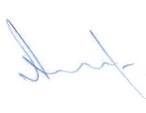 А.Н. Пантелеев№ п/пНаименованиеЛистРаздел 1 "Проект межевания территории. Графическая часть"Раздел 1 "Проект межевания территории. Графическая часть"Раздел 1 "Проект межевания территории. Графическая часть"1Чертеж межевания территории-2Схема границ зон с особыми условиями использования территории-Раздел 2 "Положение о размещении линейных объектов"Раздел 2 "Положение о размещении линейных объектов"Раздел 2 "Положение о размещении линейных объектов"Координаты образуемых частей земельных участковПриложения№КадастровыйкварталКадастровыйномер ЗУОбразуемый ЗУНаименование сооруженияКатегория земельВид разрешенного использованияПравообладатель.Вид праваМестоположение ЗУПлощадь кв.м.163:31:031100363:31:0000000:359:359/чзу1Трасса водоводаЗемли с/х назначенияДля ведения сельскохозяйственной деятельностиАлексеев В.А., Алексеева Т.С., Амирова И.Ф.,  Бабушкин А.В., Белов А.М. (Пшеничный Е.Н., аренда)Самарская область, муниципальный район Сергиевский, в границах  СПК "Красный", в границах сельского поселения Красносельское6398263:31:031100363:31:0311003:426:426/чзу1Перенос существующего нефтепровода, Обустройство скважины №609, Противопожарный проезд к сооружениям скважины №609, Трасса водовода, Трасса линии анодного заземления, Трасса ВЛ-6 кВЗемли с/х назначенияДля ведения сельскохозяйственной деятельностиКомаров Юрий Викторович (Пшеничный Е.Н., аренда)Самарская область , Сергиевский-н , с/Красносельское31752363:31:031100363:31:0311003:426:426:ЗУ1Строительство скважины №609Земли с/х назначенияДля ведения сельскохозяйственной деятельностиКомаров Юрий Викторович (Пшеничный Е.Н., аренда)Самарская область , Сергиевский-н , с/Красносельское3600463:31:031100363:31:0311003:423:423/чзу1Трасса водоводаЗемли с/х назначенияДля ведения сельскохозяйственной деятельностиАдминистрация м.р. Сергиевский  (Алексеев А.В., аренда)Российская Федерация, Самарская область, муниципальный район  Сергиевский, сельское поселение Красносельское10904563:31:031100363:31:0311003:425:425/чзу1Трасса водоводаЗемли с/х назначенияДля ведения сельскохозяйственной деятельностиПшеничный Евгений НиколаевичСамарская область, Сергиевский район, сельское поселение Красносельское30036663:31:0311003-:ЗУ1Противопожарный проезд к сооружениям скважины №609, Трасса водоводаЗемли с/х назначениятрубопроводный транспортСамарская область, Сергиевский район, сельское поселение Красносельское3250№ 1№ 1№ 1№ 1№ 1Кадастровый квартал:Кадастровый квартал:Кадастровый квартал:63:31:031100363:31:0311003Кадастровый номер:Кадастровый номер:Кадастровый номер:63:31:0000000:35963:31:0000000:359Образуемый ЗУ:Образуемый ЗУ:Образуемый ЗУ::359/чзу1:359/чзу1Площадь кв.м.:Площадь кв.м.:Площадь кв.м.:63986398Правообладатель. Вид права:Правообладатель. Вид права:Правообладатель. Вид права:Алексеев В.А., Алексеева Т.С., Амирова И.Ф.,  Бабушкин А.В., Белов А.М. (Пшеничный Е.Н., аренда)Алексеев В.А., Алексеева Т.С., Амирова И.Ф.,  Бабушкин А.В., Белов А.М. (Пшеничный Е.Н., аренда)Разрешенное использование:Разрешенное использование:Разрешенное использование:Для ведения сельскохозяйственной деятельностиДля ведения сельскохозяйственной деятельностиНазначение (сооружение):Назначение (сооружение):Назначение (сооружение):Трасса водоводаТрасса водовода№ точкиДирекционныйРасстояние,КоординатыКоординаты(сквозной)уголмXY134°31'56"75,112227141,86469540,31234°36'2"101,582227203,74469582,89328°52'21"24,442227287,35469640,57425°49'16"0,342227308,75469652,375304°12'16"15,142227309,06469652,526313°57'34"13,242227317,57469640,007215°15'45"203,062227326,76469630,478125°12'21"33,132227160,96469513,24№ 2№ 2№ 2№ 2№ 2Кадастровый квартал:Кадастровый квартал:Кадастровый квартал:63:31:031100363:31:0311003Кадастровый номер:Кадастровый номер:Кадастровый номер:63:31:0311003:42663:31:0311003:426Образуемый ЗУ:Образуемый ЗУ:Образуемый ЗУ::426/чзу1:426/чзу1Площадь кв.м.:Площадь кв.м.:Площадь кв.м.:3175231752Правообладатель. Вид права:Правообладатель. Вид права:Правообладатель. Вид права:Комаров Юрий Викторович (Пшеничный Е.Н., аренда)Комаров Юрий Викторович (Пшеничный Е.Н., аренда)Разрешенное использование:Разрешенное использование:Разрешенное использование:Для ведения сельскохозяйственной деятельностиДля ведения сельскохозяйственной деятельностиНазначение (сооружение):Назначение (сооружение):Назначение (сооружение):Перенос существующего нефтепровода,Обустройство скважины №609, Противопожарный проезд к сооружениям скважины №609, Трасса водовода,Трасса линии анодного заземления,Трасса ВЛ-6 кВПеренос существующего нефтепровода,Обустройство скважины №609, Противопожарный проезд к сооружениям скважины №609, Трасса водовода,Трасса линии анодного заземления,Трасса ВЛ-6 кВ№ точкиДирекционныйРасстояние,КоординатыКоординаты(сквозной)уголмXY963°47'19"0,722226717,17469361,851043°44'32"12,892226717,49469362,501133°46'49"252,12226726,80469371,411245°12'11"17,952226936,34469511,581333°47'15"30,982226948,99469524,321422°30'40"17,842226974,74469541,551533°47'12"92,252226991,22469548,381646°36'16"10,12227067,89469599,681769°38'33"8,112227074,83469607,021890°12'44"8,12227077,65469614,6219110°44'17"8,112227077,62469622,7220120°57'50"9,912227074,75469630,3021182°33'13"75,872227069,65469638,8022272°32'41"0,452226993,86469635,4223182°27'53"102226993,88469634,972492°39'47"0,432226983,89469634,5425182°31'28"4,992226983,87469634,9726272°36'9"0,442226978,88469634,7527182°31'10"10,012226978,90469634,312892°28'2"9,992226968,90469633,87292°34'54"9,992226968,47469643,8530272°44'30"3,552226978,45469644,30312°31'28"4,992226978,62469640,753292°34'50"3,552226983,61469640,97332°34'45"102226983,45469644,5234272°25'10"3,552226993,44469644,97352°31'59"72,632226993,59469641,4236120°56'60"21,412227066,15469644,6337121°56'60"3,292227055,14469662,9938123°58'47"3,292227053,40469665,7839126°0'7"3,32227051,56469668,5140127°6'16"40,052227049,62469671,1841211°11'55"11,292227025,46469703,1242120°1'55"84,92227015,80469697,2743161°30'50"10,632226973,31469770,7744163°27'1"38,162226963,23469774,144596°58'12"222226926,65469785,014630°27'50"154,52226923,98469806,8547300°26'56"156,482227057,15469885,1848235°5'31"21,792227136,45469750,2849169°26'25"45,842227123,98469732,4150166°31'18"17,932227078,92469740,8151327°21'7"28,062227061,48469744,9952300°44'35"79,742227085,11469729,8553210°44'15"20,412227125,87469661,3254305°0'17"96,722227108,33469650,8955213°29'30"36,042227163,81469571,6756125°15'34"72,812227133,75469551,7857246°35'41"15,662227091,72469611,2358223°59'30"13,262227085,50469596,8659213°47'32"410,442227075,96469587,6560223°35'58"5,792226734,86469359,3761154°42'10"13,952226730,67469355,3862150°11'9"1,032226718,06469361,3463210°43'1"14,332227117,67469663,3964120°15'34"81,762227105,35469656,076531°9'6"8,892227064,15469726,6966327°22'31"10,592227071,76469731,2967300°44'38"72,362227080,68469725,5868120°15'40"60,012227003,68469735,306930°14'41"602226973,44469787,1370300°15'28"59,992227025,27469817,3571210°15'28"59,992227055,50469765,537238°15'41"7,412227784,73469996,807334°14'58"58,532227790,55470001,3974215°10'34"40,532227838,93470034,3375213°56'25"25,42227805,80470010,98№ 3№ 3№ 3№ 3№ 3Кадастровый квартал:Кадастровый квартал:Кадастровый квартал:63:31:031100363:31:0311003Кадастровый номер:Кадастровый номер:Кадастровый номер:63:31:0311003:42663:31:0311003:426Образуемый ЗУ:Образуемый ЗУ:Образуемый ЗУ::426:ЗУ1:426:ЗУ1Площадь кв.м.:Площадь кв.м.:Площадь кв.м.:36003600Правообладатель. Вид права:Правообладатель. Вид права:Правообладатель. Вид права:Комаров Юрий Викторович (Пшеничный Е.Н., аренда)Комаров Юрий Викторович (Пшеничный Е.Н., аренда)Разрешенное использование:Разрешенное использование:Разрешенное использование:Для ведения сельскохозяйственной деятельностиДля ведения сельскохозяйственной деятельностиНазначение (сооружение):Назначение (сооружение):Назначение (сооружение):Строительство скважины №609Строительство скважины №609№ точкиДирекционныйРасстояние,КоординатыКоординаты(сквозной)уголмXY68120°15'40"60,012227003,68469735,306930°14'41"602226973,44469787,1370300°15'28"59,992227025,27469817,3571210°15'28"59,992227055,50469765,53№ 4№ 4№ 4№ 4№ 4Кадастровый квартал:Кадастровый квартал:Кадастровый квартал:63:31:031100363:31:0311003Кадастровый номер:Кадастровый номер:Кадастровый номер:63:31:0311003:42363:31:0311003:423Образуемый ЗУ:Образуемый ЗУ:Образуемый ЗУ::423/чзу1:423/чзу1Площадь кв.м.:Площадь кв.м.:Площадь кв.м.:1090410904Правообладатель. Вид права:Правообладатель. Вид права:Правообладатель. Вид права:Администрация м.р. Сергиевский  (Алексеев А.В., аренда)Администрация м.р. Сергиевский  (Алексеев А.В., аренда)Разрешенное использование:Разрешенное использование:Разрешенное использование:Для ведения сельскохозяйственной деятельностиДля ведения сельскохозяйственной деятельностиНазначение (сооружение):Назначение (сооружение):Назначение (сооружение):Трасса водоводаТрасса водовода№ точкиДирекционныйРасстояние,КоординатыКоординаты(сквозной)уголмXY7635°13'43"9,922227309,51469662,34770°0'0"1,762227317,61469668,067890°0'0"1,242227319,37469668,067935°18'40"302227319,37469669,30805°7'52"13,082227343,85469686,6481215°31'41"13,922227356,88469687,8182221°17'32"28,872227345,55469679,7283208°51'5"9,862227323,86469660,6784219°1'32"1,222227315,22469655,9185123°28'9"8,632227314,27469655,145633°29'30"36,042227133,75469551,7855305°6'48"10,052227163,81469571,678635°14'38"72,322227169,59469563,45870°0'0"0,72227228,65469605,188890°0'0"0,52227229,35469605,188935°15'16"38,12227229,35469605,68900°0'0"0,092227260,46469627,679190°0'0"0,062227260,55469627,679235°15'54"35,922227260,55469627,73930°0'0"0,622227289,88469648,479490°0'0"0,432227290,50469648,479535°15'40"17,12227290,50469648,9096303°50'4"7,72227304,46469658,774208°52'21"24,442227308,75469652,373214°36'2"101,582227287,35469640,572214°31'56"75,112227203,74469582,891125°15'46"14,052227141,86469540,3197270°0'0"1,962227164,54469563,1598180°0'0"22227164,54469561,199990°0'0"1,962227162,54469561,191000°0'0"22227162,54469563,1510179°34'45"232228144,21470217,8310225°18'35"2,252228148,37470240,4510324°8'4"47,672228150,40470241,4110411°56'3"3,242228193,90470260,90105274°45'49"3,612228197,07470261,57106258°36'53"7,452228197,37470257,97107230°13'58"7,682228195,90470250,67108216°11'55"16,732228190,99470244,77109306°10'55"62228177,49470234,89110216°11'36"17,782228181,03470230,05111299°48'49"9,312228166,68470219,55112205°14'54"29,772228171,31470211,4711390°30'40"19,062228144,38470198,7711494°46'22"5,172228203,41470257,6311511°24'14"7,182228202,98470262,78116108°4'35"11,122228210,02470264,20117104°6'13"16,52228206,57470274,7711814°14'40"8,012228202,55470290,77119284°6'48"16,242228210,31470292,74120288°3'46"21,422228214,27470276,99121318°24'39"1,072228220,91470256,6312296°43'29"15,632228221,71470255,92123110°23'1"27,992228219,88470271,4412419°44'42"8,022228210,13470297,68125290°19'51"28,872228217,68470300,39126276°44'0"25,592228227,71470273,32127318°16'36"9,532228230,71470247,91128263°47'22"17,562228237,82470241,57129256°1'8"22,722228235,92470224,11130189°9'16"27,532228230,43470202,06131126°6'15"3,292228203,25470197,6813230°57'50"0,932228201,31470200,3413330°30'7"21,492228202,11470200,82134121°49'46"8,292228220,63470211,73135121°45'16"4,62228216,26470218,77136121°48'31"22,222228213,84470222,68137189°38'53"7,12228202,13470241,5613850°11'13"9,932228195,13470240,3713978°43'28"9,822228201,49470248,00140270°0'0"22228217,74470257,32141180°0'0"22228217,74470255,3214290°0'0"22228215,74470255,321430°0'0"22228215,74470257,32144270°0'0"22228209,06470290,32145180°0'0"1,992228209,06470288,3214690°0'0"22228207,07470288,321470°0'0"1,992228207,07470290,32148180°0'0"7,082228222,53470247,1314990°0'0"7,072228215,45470247,131500°4'51"7,082228215,45470254,20151270°0'0"0,012228222,53470254,21151270°0'0"7,072228222,53470254,20153270°0'0"22228211,10470276,99154180°0'0"22228211,10470274,9915590°0'0"22228209,10470274,991560°0'0"22228209,10470276,997535°10'34"40,532227805,80470010,987434°15'32"347,772227838,93470034,3315725°2'23"12,12228126,36470230,10158272°57'37"17,232228137,32470235,22159270°29'23"1,172228138,21470218,01160270°29'32"22,122228138,22470216,84161214°16'48"12,662228138,41470194,72162107°51'19"11,252228127,95470187,59163129°45'41"8,292228124,50470198,30164165°13'2"8,192228119,20470204,67165212°21'12"13,792228111,28470206,76166217°14'2"35,92228099,63470199,38167214°33'51"20,732228071,05470177,6616890°0'0"1,012228053,98470165,90169180°0'0"22228053,98470166,91170270°0'0"1,992228051,98470166,911710°0'0"0,582228051,98470164,92172214°49'28"0,842228052,56470164,92173270°14'9"2,432228051,87470164,44174180°0'0"2,012228051,88470162,0117590°33'42"1,022228049,87470162,01176214°3'58"1,272228049,86470163,03177207°2'26"29,12228048,81470162,32178215°29'21"140,372228022,89470149,09179214°38'1"203,122227908,60470067,6018068°12'41"16,542227741,47469952,1618138°15'58"47,282227747,61469967,527233°56'25"25,42227784,73469996,80182270°0'0"22228052,25470172,79183180°34'23"22228052,25470170,7918490°0'0"2,022228050,25470170,771850°0'0"22228050,25470172,79186270°0'0"2,022227772,27469981,55187180°0'0"22227772,27469979,5318890°0'0"2,022227770,27469979,531890°0'0"22227770,27469981,55190270°0'0"2,022228019,25470152,31191180°0'0"22228019,25470150,2919290°0'0"2,022228017,25470150,291930°0'0"22228017,25470152,31194270°0'0"2,022227810,36470007,51195180°0'0"22227810,36470005,4919690°0'0"2,022227808,36470005,491970°0'0"22227808,36470007,51198270°0'0"2,012227997,00470135,67199180°0'0"22227997,00470133,6620090°0'0"2,012227995,00470133,662010°0'0"22227995,00470135,67202270°0'0"2,012227839,63470028,24203180°0'0"22227839,63470026,2320490°0'0"2,012227837,63470026,232050°0'0"22227837,63470028,24206270°0'0"1,962227967,19470116,40207180°0'0"22227967,19470114,4420890°0'0"1,962227965,19470114,442090°0'0"22227965,19470116,40210270°0'0"2,022227871,42470049,60211180°0'0"22227871,42470047,5821290°0'0"2,022227869,42470047,582130°0'0"22227869,42470049,60214270°0'0"2,022227935,06470093,90215180°0'0"2,012227935,06470091,8821690°0'0"2,022227933,05470091,882170°0'0"2,012227933,05470093,90218270°0'0"2,022227902,52470072,16219180°0'0"2,012227902,52470070,1422090°0'0"2,022227900,51470070,142210°0'0"2,012227900,51470072,16№ 5№ 5№ 5№ 5№ 5Кадастровый квартал:Кадастровый квартал:Кадастровый квартал:63:31:031100363:31:0311003Кадастровый номер:Кадастровый номер:Кадастровый номер:63:31:0311003:42563:31:0311003:425Образуемый ЗУ:Образуемый ЗУ:Образуемый ЗУ::425/чзу1:425/чзу1Площадь кв.м.:Площадь кв.м.:Площадь кв.м.:3003630036Правообладатель. Вид права:Правообладатель. Вид права:Правообладатель. Вид права:Пшеничный Евгений НиколаевичПшеничный Евгений НиколаевичРазрешенное использование:Разрешенное использование:Разрешенное использование:Для ведения сельскохозяйственной деятельностиДля ведения сельскохозяйственной деятельностиНазначение (сооружение):Назначение (сооружение):Назначение (сооружение):Трасса водоводаТрасса водовода№ точкиДирекционныйРасстояние,КоординатыКоординаты(сквозной)уголмXY162107°51'19"11,252228127,95470187,59163129°45'41"8,292228124,50470198,30164165°13'2"8,192228119,20470204,67165212°21'12"13,792228111,28470206,76166217°14'2"35,92228099,63470199,38167214°33'51"20,732228071,05470177,66168214°36'40"1,732228053,98470165,90172214°49'28"0,842228052,56470164,92173270°14'9"2,432228051,87470164,44174180°0'0"2,012228051,88470162,0117590°33'42"1,022228049,87470162,01176214°3'58"1,272228049,86470163,03177207°2'26"29,12228048,81470162,32178215°29'21"140,372228022,89470149,09179214°38'9"203,132227908,60470067,60180248°13'27"20,842227741,47469952,15223218°15'12"252,82227733,74469932,80224278°5'42"9,232227535,22469776,28225218°26'19"5,262227536,52469767,14226215°14'24"29,532227532,40469763,87227206°9'48"26,152227508,28469746,83228198°15'24"13,222227484,81469735,30229215°15'54"65,192227472,26469731,16230185°14'57"62,412227419,03469693,5281215°31'41"13,922227356,88469687,8182221°17'32"28,872227345,55469679,7283208°51'5"9,862227323,86469660,6784305°53'36"23,592227315,22469655,91231321°17'44"42227329,05469636,8023235°13'56"30,092227332,17469634,302335°14'36"75,512227356,75469651,6623435°15'27"143,582227431,94469658,5623538°15'16"273,072227549,18469741,4423668°14'18"37,382227763,61469910,5123738°15'34"43,82227777,47469945,2323834°15'10"382,412227811,86469972,3523996°35'2"36,112228243,66470204,19240138°23'15"2,272228239,52470240,06128263°47'22"17,562228237,82470241,57129256°1'8"22,722228235,92470224,111309°8'46"13,42228230,43470202,06№ 6№ 6№ 6№ 6№ 6Кадастровый квартал:Кадастровый квартал:Кадастровый квартал:63:31:031100363:31:0311003Кадастровый номер:Кадастровый номер:Кадастровый номер:--Образуемый ЗУ:Образуемый ЗУ:Образуемый ЗУ::ЗУ1:ЗУ1Площадь кв.м.:Площадь кв.м.:Площадь кв.м.:32503250Правообладатель. Вид права:Правообладатель. Вид права:Правообладатель. Вид права:Разрешенное использование:Разрешенное использование:Разрешенное использование:трубопроводный транспорттрубопроводный транспортНазначение (сооружение):Назначение (сооружение):Назначение (сооружение):Противопожарный проезд к сооружениям скважины №609, Трасса водоводаПротивопожарный проезд к сооружениям скважины №609, Трасса водовода№ точкиДирекционныйРасстояние,КоординатыКоординаты(сквозной)уголмXY24195°42'38"2,912226749,55469290,91242145°0'18"16,22226749,26469293,81243108°26'47"31,792226735,99469303,10244101°1'29"5,912226725,93469333,2624583°35'15"7,882226724,80469339,0624663°37'50"7,862226725,68469346,8924744°1'44"2,092226729,17469353,9361154°42'10"13,952226730,67469355,3862150°11'9"1,032226718,06469361,349243°41'18"12,142226717,17469361,85248263°32'13"12,882226711,79469350,97249280°57'42"9,682226710,34469338,17250288°33'21"23,982226712,18469328,67251234°25'24"23,842226719,81469305,942525°42'33"43,832226705,94469286,5597180°0'0"22227164,54469563,15100270°0'0"1,962227162,54469563,15990°0'0"22227162,54469561,199890°0'0"1,962227164,54469561,1989215°32'16"0,862227229,35469605,68870°0'0"0,72227228,65469605,188890°0'0"0,52227229,35469605,1895214°44'35"0,752227290,50469648,90930°0'0"0,622227289,88469648,479490°0'0"0,432227290,50469648,4779215°9'59"2,152227319,37469669,30770°0'0"1,762227317,61469668,067890°0'0"1,242227319,37469668,06232141°17'44"42227332,17469634,30231125°53'36"23,592227329,05469636,8084219°1'32"1,222227315,22469655,9185123°28'9"8,632227314,27469655,1476215°15'28"6,182227309,51469662,3496303°50'4"7,72227304,46469658,77425°49'16"0,342227308,75469652,375304°12'16"15,142227309,06469652,526313°57'34"13,242227317,57469640,00735°17'47"6,632227326,76469630,47186180°0'0"22227772,27469981,55189270°0'0"2,022227770,27469981,551880°0'0"22227770,27469979,5318790°0'0"2,022227772,27469979,53194180°0'0"22227810,36470007,51197270°0'0"2,022227808,36470007,511960°0'0"22227808,36470005,4919590°0'0"2,022227810,36470005,49202180°0'0"22227839,63470028,24205270°0'0"2,012227837,63470028,242040°0'0"22227837,63470026,2320390°0'0"2,012227839,63470026,23210180°0'0"22227871,42470049,60213270°0'0"2,022227869,42470049,602120°0'0"22227869,42470047,5821190°0'0"2,022227871,42470047,58218180°0'0"2,012227902,52470072,16221270°0'0"2,022227900,51470072,162200°0'0"2,012227900,51470070,1421990°0'0"2,022227902,52470070,14214180°0'0"2,012227935,06470093,90217270°0'0"2,022227933,05470093,902160°0'0"2,012227933,05470091,8821590°0'0"2,022227935,06470091,88206180°0'0"22227967,19470116,40209270°0'0"1,962227965,19470116,402080°0'0"22227965,19470114,4420790°0'0"1,962227967,19470114,44198180°0'0"22227997,00470135,67201270°0'0"2,012227995,00470135,672000°0'0"22227995,00470133,6619990°0'0"2,012227997,00470133,66190180°0'0"22228019,25470152,31193270°0'0"2,022228017,25470152,311920°0'0"22228017,25470150,2919190°0'0"2,022228019,25470150,29182180°0'0"22228052,25470172,79185270°0'0"2,022228050,25470172,791840°34'23"22228050,25470170,7718390°0'0"22228052,25470170,79169180°0'0"22228053,98470166,91170270°0'0"1,992228051,98470166,911710°0'0"0,582228051,98470164,9217234°36'40"1,732228052,56470164,9216890°0'0"1,012228053,98470165,90102205°19'42"12,232228148,37470240,45158272°57'37"17,232228137,32470235,22159270°29'23"1,172228138,21470218,01160270°29'32"22,122228138,22470216,8416134°14'51"7,132228138,41470194,7225329°44'42"0,082228144,30470198,731130°0'0"0,012228144,37470198,7711390°30'40"19,062228144,38470198,7710179°34'45"232228144,21470217,83144180°0'0"1,992228209,06470290,32147270°0'0"22228207,07470290,321460°0'0"1,992228207,07470288,3214590°0'0"22228209,06470288,32153180°0'0"22228211,10470276,99156270°0'0"22228209,10470276,991550°0'0"22228209,10470274,9915490°0'0"22228211,10470274,99140180°0'0"22228217,74470257,32143270°0'0"22228215,74470257,321420°0'0"22228215,74470255,3214190°0'0"22228217,74470255,32134121°49'46"8,292228220,63470211,73135121°45'16"4,62228216,26470218,77136121°48'31"22,222228213,84470222,68137189°38'53"7,12228202,13470241,5613850°11'13"9,932228195,13470240,3713978°43'28"9,822228201,49470248,0011494°46'22"5,172228203,41470257,63115191°34'15"6,032228202,98470262,78105274°45'49"3,612228197,07470261,57106258°36'53"7,452228197,37470257,97107230°13'58"7,682228195,90470250,67108216°11'55"16,732228190,99470244,77109306°10'55"62228177,49470234,89110216°11'36"17,782228181,03470230,05111299°48'49"9,312228166,68470219,5511225°16'25"18,062228171,31470211,47255305°50'26"8,82228187,64470219,18256306°2'20"14,482228192,79470212,0513230°57'50"0,932228201,31470200,3413330°30'7"21,492228202,11470200,82151180°4'51"7,082228222,53470254,21150270°0'0"7,072228215,45470254,201490°0'0"7,082228215,45470247,1314890°0'0"7,082228222,53470247,13№ХУУголДлинаНаправление1470204.1922228243.657353°25'7"36.106  1-22470240.0592228239.519311°42'5"11.801  2-33470247.9102228230.708353°16'5"25.590  3-44470273.3232228227.708339°40'10"28.865  4-55470300.3902228217.680250°14'47"8.026  5-66470297.6772228210.126159°36'36"27.989  6-77470271.4422228219.878173°16'16"15.631  7-88470255.9192228221.709311°38'1"1.073  8-99470256.6322228220.907341°57'2"21.408  9-1010470276.9862228214.274345°53'15"16.241  10-1111470292.7372228210.314255°45'27"8.008  11-1212470290.7672228202.553165°53'49"16.496  12-1313470274.7692228206.572161°57'8"11.120  13-1414470264.1962228210.017258°33'45"16.575  14-1515470260.9092228193.771245°47'17"47.555  15-1616470241.4062228150.399244°48'37"26.563  16-1717470230.1002228126.362235°44'29"347.774  17-1818470034.3282227838.926235°44'53"58.521  18-1919470001.3902227790.554231°44'25"54.694  19-2020469967.5222227747.608201°46'34"37.387  20-2121469932.8032227733.738231°44'46"252.797  21-2222469776.2842227535.223171°55'50"9.239  22-2323469767.1362227536.520231°34'34"5.257  23-2424469763.8692227532.402234°46'13"29.536  24-2525469746.8322227508.275243°49'23"26.144  25-2626469735.2982227484.812251°45'18"13.218  26-2727469731.1602227472.259234°44'11"65.195  27-2828469693.5202227419.027264°46'10"75.475  28-2929469686.6402227343.866234°42'30"102.078  29-3030469627.6652227260.548270°0'0"0.089  30-3131469627.6652227260.459234°45'16"111.269  31-3232469563.4542227169.587324°59'1"106.762  32-3333469650.8912227108.32559°16'46"20.406  33-3434469661.3152227125.868329°15'39"79.741  34-3535469729.8532227085.110302°38'30"28.064  35-3636469744.9902227061.479103°28'7"17.937  36-3737469740.8122227078.922100°34'2"45.832  37-3838469732.4072227123.97734°55'3"21.793  38-3939469750.2772227136.451329°33'10"156.487  39-4040469885.1842227057.152239°32'3"154.507  40-4141469806.8452226923.977173°1'19"22.002  41-4242469785.0062226926.650106°32'59"38.161  42-4343469774.1362226963.231108°28'7"10.625  43-4444469770.7702226973.309149°58'0"84.896  44-4545469697.2722227015.80058°48'13"11.296  45-4646469703.1232227025.462142°54'23"40.052  46-4747469671.1762227049.618143°55'19"3.295  47-4848469668.5132227051.559146°1'24"3.295  48-4949469665.7802227053.400148°1'52"3.291  49-5050469662.9882227055.143149°2'43"21.403  50-5151469644.6342227066.151267°27'39"72.628  51-5252469641.4162226993.594357°26'53"3.558  52-5353469644.9702226993.436267°26'47"9.999  53-5454469644.5252226983.447177°26'53"3.558  54-5555469640.9712226983.605267°30'2"4.994  55-5656469640.7532226978.616357°16'53"3.548  56-5757469644.2972226978.447267°26'38"9.989  57-5858469643.8522226968.468177°30'2"9.989  58-5959469633.8732226968.90487°30'20"10.008  59-6060469634.3082226978.903357°27'19"0.446  60-6161469634.7542226978.88387°30'2"4.994  61-6262469634.9712226983.872177°23'51"0.436  62-6363469634.5362226983.89287°30'11"9.999  63-6464469634.9712226993.881357°27'19"0.446  64-6565469635.4172226993.86187°26'31"75.860  65-6666469638.8032227069.646149°0'25"9.920  66-6767469630.2992227074.754159°19'45"8.105  67-6868469622.7152227077.616179°47'24"8.098  68-6969469614.6172227077.645200°19'6"8.097  69-7070469607.0242227074.834223°22'21"10.106  70-7171469599.6782227067.894236°12'52"92.255  71-7272469548.3762226991.218247°30'27"17.830  72-7373469541.5552226974.745236°12'12"30.986  73-7474469524.3192226948.995224°47'56"17.956  74-7575469511.5782226936.343236°13'17"252.100  75-7676469371.4142226726.799226°14'43"12.884  76-7777469362.5042226717.493206°33'54"0.731  77-7878469361.8502226717.166206°17'36"12.136  78-7979469350.9702226711.791186°29'10"12.883  79-8080469338.1692226710.335169°2'5"9.681  80-8181469328.6652226712.177161°25'49"23.968  81-8282469305.9452226719.810215°34'15"23.843  82-8383469286.5512226705.94084°17'45"43.827  83-8484469290.9072226749.549354°20'51"2.915  84-8585469293.8082226749.262305°0'2"16.207  85-8686469303.1042226735.986341°33'14"31.789  86-8787469333.2592226725.928348°59'28"5.910  87-8888469339.0602226724.7996°25'11"7.880  88-8989469346.8912226725.68030°27'35"9.843  89-9090469355.3762226730.67046°23'13"5.784  90-9191469359.3652226734.85856°12'27"410.446  91-9292469587.6492227075.96245°59'55"13.254  92-9393469596.8562227085.49623°25'19"15.666  93-9494469611.2312227091.723144°45'17"119.985  94-9595469513.2412227160.96454°44'9"209.713  95-9696469634.3182227332.19454°45'38"30.061  96-9797469651.6632227356.74684°45'24"75.506  97-9898469658.5632227431.93754°44'21"143.553  98-9999469741.4362227549.15351°44'54"273.086  99-100100469910.5082227763.60621°45'43"37.384  100-101101469945.2282227777.46651°44'12"43.803  101-102102469972.3542227811.85955°44'51"382.410  102-103103470187.5892228127.94655°44'44"19.787  103-104104470198.7272228144.30160°15'18"0.080  104-105105470198.7672228144.37090°0'0"0.010  105-106106470198.7672228144.38064°44'22"47.837  106-107107470219.1802228187.643144°2'7"26.567  107-108108470197.6782228203.24680°50'35"40.933  108-1109470254.2072228222.531269°5'26"0.624  109-110110470254.1972228221.907173°11'45"5.264  110-111111470248.9692228222.5310°0'0"5.237  111-109112469663.3942227117.671329°15'19"72.350  112-113113469725.5762227080.685302°38'8"10.592  113-114114469731.2892227071.765238°53'38"8.892  114-115115469726.6952227064.151149°44'48"81.762  115-116116469656.0682227105.34559°16'25"14.338  116-112Площадь:85940.500кв.мЗаместитель главного инженера по инжинирингу – начальник управления инжиниринга обустройства месторождений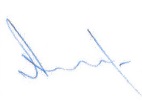 А.Н. Пантелеев№ п/пНаименованиеЛистОсновная часть проекта планировки территорииОсновная часть проекта планировки территорииОсновная часть проекта планировки территорииРаздел 1 «Проект планировки территории. Графическая часть»1.1Чертеж красных линий (М 1:2000)1.2Чертеж  границ зон планируемого размещения линейных объектов М:2000Раздел 2 «Положение о размещении линейных объектов»2.1.Наименование, основные характеристики и назначение планируемых для размещения линейных объектов2.2.Перечень субъектов Российской Федерации, перечень муниципальных районов, городских округов в составе субъектов Российской Федерации, перечень поселений, населенных пунктов, внутригородских территорий городов федерального значения, на территориях которых устанавливаются зоны планируемого размещения линейных объектов2.3.Перечень координат характерных точек границ зон планируемого размещения линейных объектов2.4.Перечень координат характерных точек границ зон планируемого размещения линейных объектов, подлежащих переносу (переустройству) из зон планируемого размещения линейных объектов2.5.Информация о необходимости осуществления мероприятий по защите сохраняемых объектов капитального строительства (здание, строение, сооружение, объекты, строительство которых не завершено), существующих и строящихся на момент подготовки проекта планировки территории, а также объектов капитального строительства, планируемых к строительству в соответствии с ранее утвержденной документацией по планировке территории, от возможного негативного воздействия в связи с размещением линейных объектов2.6.Информация о необходимости осуществления мероприятий по сохранению объектов культурного наследия от возможного негативного воздействия в связи с размещением линейных объектов2.7Информация о необходимости осуществления мероприятий по охране окружающей среды2.8.Информация о необходимости осуществления мероприятий по защите территории от чрезвычайных ситуаций природного и техногенного характера, в том числе по обеспечению пожарной безопасности и гражданской обороне№
п/пПикетажное значение пересечения ПКНаименование коммуникацииДиаметр трубы, ммГлубина до верха трубы, мУгол пересечения, градусВладелец коммуникацииАдрес владельца или № телефонаПримечаниеТрасса водовода от ВРП-1 до скв. 609Трасса водовода от ВРП-1 до скв. 609Трасса водовода от ВРП-1 до скв. 609Трасса водовода от ВРП-1 до скв. 609Трасса водовода от ВРП-1 до скв. 609Трасса водовода от ВРП-1 до скв. 609Трасса водовода от ВРП-1 до скв. 609Трасса водовода от ВРП-1 до скв. 609Трасса водовода от ВРП-1 до скв. 6090+12.6водовод1681.285°АО «Самаранефтегаз»
ЦДНГ-1Самарская область, Сергиевский район, с. Красный городок, УПСВ «Красногородская»-0+15.5водовод891.073°АО «Самаранефтегаз»
ЦДНГ-1Самарская область, Сергиевский район, с. Красный городок, УПСВ «Красногородская»-0+17.6водовод1141.284°АО «Самаранефтегаз»
ЦДНГ-1Самарская область, Сергиевский район, с. Красный городок, УПСВ «Красногородская»-0+21.9водовод891.080°АО «Самаранефтегаз»
ЦДНГ-1Самарская область, Сергиевский район, с. Красный городок, УПСВ «Красногородская»-0+41.4водовод891.272°АО «Самаранефтегаз»
ЦЭРТ-1Самарская область, Сергиевский район, 
пгт Суходол, 
ул. Привокзальная, 28а-0+43.5водовод891.271°АО «Самаранефтегаз»
ЦЭРТ-1Самарская область, Сергиевский район, 
пгт Суходол, 
ул. Привокзальная, 28а-0+46.8водовод нед.891.269°АО «Самаранефтегаз»
ЦЭРТ-1Самарская область, Сергиевский район, 
пгт Суходол, 
ул. Привокзальная, 28а-0+75.7кабель телемеханики-0.889°Управление информационных технологий АО «Самаранефтегаз» в аренде ООО «ИК Сибинтек» цех №2Самарская область, Сергиевский район, пгт Суходол, ул.Горина-Михайловского, д.27 А-0+85.2водовод891.280°АО «Самаранефтегаз»
ЦЭРТ-1Самарская область, Сергиевский район, 
пгт Суходол, 
ул. Привокзальная, 28а-1+50.5ВЛ 6 кВ 3 пр. ф.8 ПС 110/35/6 кВ Радаевская--76°АО «Самаранефтегаз»
ЦЭЭ-3Самарская область, Сергиевский район, пгт Суходол, Промзона,Сближение с опорой № м5+12.2нефтепровод891.084°АО «Самаранефтегаз»
ЦЭРТ-1Самарская область, Сергиевский район, 
пгт Суходол, 
ул. Привокзальная, 28а-5+28.6нефтепровод891.074°АО «Самаранефтегаз»
ЦЭРТ-1Самарская область, Сергиевский район, 
пгт Суходол, 
ул. Привокзальная, 28а-10+19.1водовод891.185°АО «Самаранефтегаз»
ЦЭРТ-1Самарская область, Сергиевский район, 
пгт Суходол, 
ул. Привокзальная, 28а-10+20.5водовод1141.560°АО «Самаранефтегаз»
ЦЭРТ-1Самарская область, Сергиевский район, 
пгт Суходол, 
ул. Привокзальная, 28а-10+47.3водовод нед.891.185°АО «Самаранефтегаз»
ЦЭРТ-1Самарская область, Сергиевский район, 
пгт Суходол, 
ул. Привокзальная, 28а-10+60.2водовод891.180°АО «Самаранефтегаз»
ЦЭРТ-1Самарская область, Сергиевский район, 
пгт Суходол, 
ул. Привокзальная, 28а-10+64.4водовод890.883°АО «Самаранефтегаз»
ЦЭРТ-1Самарская область, Сергиевский район, 
пгт Суходол, 
ул. Привокзальная, 28а-12+58.1водовод1141.589°АО «Самаранефтегаз»
ЦЭРТ-1Самарская область, Сергиевский район, 
пгт Суходол, 
ул. Привокзальная, 28а-12+74.0ВЛ 6 кВ 3 пр. ф.8 ПС 110/35/6 кВ Радаевская--89°АО «Самаранефтегаз»
ЦЭЭ-3Самарская область, Сергиевский район, пгт Суходол, Промзона,Сближение с опорой № м12+98.2водовод нед.1142.389°АО «Самаранефтегаз»
ЦЭРТ-1Самарская область, Сергиевский район, 
пгт Суходол, 
ул. Привокзальная, 28а-13+15.5нефтепровод890.888°АО «Самаранефтегаз»
ЦЭРТ-1Самарская область, Сергиевский район, 
пгт Суходол, 
ул. Привокзальная, 28а-13+22.2водовод2192.889°АО «Самаранефтегаз»
ЦЭРТ-1Самарская область, Сергиевский район, 
пгт Суходол, 
ул. Привокзальная, 28а-13+37.3нефтепровод890.888°АО «Самаранефтегаз»
ЦЭРТ-1Самарская область, Сергиевский район, 
пгт Суходол, 
ул. Привокзальная, 28а-14+75.5нефтепровод891.361°АО «Самаранефтегаз»
ЦЭРТ-1Самарская область, Сергиевский район, 
пгт Суходол, 
ул. Привокзальная, 28а-15+26.7нефтепровод890.944°АО «Самаранефтегаз»
ЦЭРТ-1Самарская область, Сергиевский район, 
пгт Суходол, 
ул. Привокзальная, 28а-Трасса ВЛ-6 кВ на скв. 609Трасса ВЛ-6 кВ на скв. 609Трасса ВЛ-6 кВ на скв. 609Трасса ВЛ-6 кВ на скв. 609Трасса ВЛ-6 кВ на скв. 609Трасса ВЛ-6 кВ на скв. 609Трасса ВЛ-6 кВ на скв. 609Трасса ВЛ-6 кВ на скв. 609Трасса ВЛ-6 кВ на скв. 6090+23.9водовод нед.1142.388°АО «Самаранефтегаз»
ЦЭРТ-1Самарская область, Сергиевский район, 
пгт Суходол, 
ул. Привокзальная, 28а-0+41.3нефтепровод890.889°АО «Самаранефтегаз»
ЦЭРТ-1Самарская область, Сергиевский район, 
пгт Суходол, 
ул. Привокзальная, 28а-0+47.9водовод2192.889°АО «Самаранефтегаз»
ЦЭРТ-1Самарская область, Сергиевский район, 
пгт Суходол, 
ул. Привокзальная, 28а-0+62.9нефтепровод890.888°АО «Самаранефтегаз»
ЦЭРТ-1Самарская область, Сергиевский район, 
пгт Суходол, 
ул. Привокзальная, 28а-По трассе кабеля ГАЗ пересечения отсутствуютПо трассе кабеля ГАЗ пересечения отсутствуютПо трассе кабеля ГАЗ пересечения отсутствуютПо трассе кабеля ГАЗ пересечения отсутствуютПо трассе кабеля ГАЗ пересечения отсутствуютПо трассе кабеля ГАЗ пересечения отсутствуютПо трассе кабеля ГАЗ пересечения отсутствуютПо трассе кабеля ГАЗ пересечения отсутствуютПо трассе кабеля ГАЗ пересечения отсутствуютОсь трассы подъездной дорогиОсь трассы подъездной дорогиОсь трассы подъездной дорогиОсь трассы подъездной дорогиОсь трассы подъездной дорогиОсь трассы подъездной дорогиОсь трассы подъездной дорогиОсь трассы подъездной дорогиОсь трассы подъездной дороги6+62.4нефтепровод891.360°АО «Самаранефтегаз»
ЦЭРТ-1Самарская область, Сергиевский район, 
пгт Суходол, 
ул. Привокзальная, 28а-ГоризонтПластСредняя глубина залегания, мТип залежкиТип коллектораПористость,%.Проницаемость, мкм2Плотность воды в пластовых условиях, кг/см3ПашийскийД-12110пластовыйкарбонатный, поровый14,70,2031190Содержание компонентов, г/л, мг-экв/лСодержание компонентов, г/л, мг-экв/лСодержание компонентов, г/л, мг-экв/лСодержание компонентов, г/л, мг-экв/лСодержание компонентов, г/л, мг-экв/лСодержание компонентов, г/л, мг-экв/лПлотность,г/см3pHрасч./лаб.Минерализация,г/лCa++Mg++Na+ +K+HCO3-Cl-SO4 - -Плотность,г/см3pHрасч./лаб.Минерализация,г/лРадаевское месторождение, пласт ДI, Радаевский купол, 2120-2124, скв. 360, отобрана 24.08.1984 г.Радаевское месторождение, пласт ДI, Радаевский купол, 2120-2124, скв. 360, отобрана 24.08.1984 г.Радаевское месторождение, пласт ДI, Радаевский купол, 2120-2124, скв. 360, отобрана 24.08.1984 г.Радаевское месторождение, пласт ДI, Радаевский купол, 2120-2124, скв. 360, отобрана 24.08.1984 г.Радаевское месторождение, пласт ДI, Радаевский купол, 2120-2124, скв. 360, отобрана 24.08.1984 г.Радаевское месторождение, пласт ДI, Радаевский купол, 2120-2124, скв. 360, отобрана 24.08.1984 г.Радаевское месторождение, пласт ДI, Радаевский купол, 2120-2124, скв. 360, отобрана 24.08.1984 г.Радаевское месторождение, пласт ДI, Радаевский купол, 2120-2124, скв. 360, отобрана 24.08.1984 г.Радаевское месторождение, пласт ДI, Радаевский купол, 2120-2124, скв. 360, отобрана 24.08.1984 г.Радаевское месторождение, пласт ДI, Радаевский купол, 2120-2124, скв. 360, отобрана 24.08.1984 г.31,72654,495770,25490,1281177,26000,26851,194,68252№ 1№ 1№ 1№ 1№ 1Назначение (сооружение):Назначение (сооружение):Назначение (сооружение):Строительство скважины №609Строительство скважины №609№ точкиДирекционныйРасстояние,КоординатыКоординаты(сквозной)уголмXY130°15'28"59,992227003,68469735,302120°15'28"59,992227055,50469765,533210°14'41"602227025,27469817,354300°15'40"60,012226973,44469787,13№ 2№ 2№ 2№ 2№ 2Назначение (сооружение):Назначение (сооружение):Назначение (сооружение):Станция катодной защитыСтанция катодной защиты№ точкиДирекционныйРасстояние,КоординатыКоординаты(сквозной)уголмXY530°42'46"4,72227092,33469707,286300°45'10"2,332227096,37469709,687300°40'26"2,372227097,56469707,688210°39'2"4,712227098,77469705,649120°30'10"2,342227094,72469703,2410120°42'46"2,352227093,53469705,26№ 3№ 3№ 3№ 3№ 3Назначение (сооружение):Назначение (сооружение):Назначение (сооружение):Перенос существующего нефтепроводаПеренос существующего нефтепровода№ точкиДирекционныйРасстояние,КоординатыКоординаты(сквозной)уголмXY11120°28'15"156,522227136,52469750,2812210°27'50"154,52227057,15469885,1813276°56'28"22,012226923,98469806,8514343°28'8"38,172226926,64469785,0015341°30'50"10,632226963,23469774,1416120°2'11"20,242226973,31469770,771730°0'41"14,142226963,18469788,2918161°38'3"5,242226975,42469795,3619163°23'44"10,992226970,45469797,012030°27'59"102,932226959,92469800,1521300°27'40"106,162227048,64469852,3422169°22'28"17,732227102,46469760,8323209°32'28"30,322227085,03469764,1024304°13'37"5,032227058,65469749,1525346°31'18"17,932227061,48469744,9926349°26'25"45,842227078,92469740,812754°56'29"21,832227123,98469732,41№ 4№ 4№ 4№ 4№ 4Назначение (сооружение):Назначение (сооружение):Назначение (сооружение):Трасса ВЛ-6 кВТрасса ВЛ-6 кВ№ точкиДирекционныйРасстояние,КоординатыКоординаты(сквозной)уголмXY28125°17'34"78,042227167,87469562,4929120°16'42"22,652227122,78469626,1930120°16'13"5,952227111,36469645,7531120°9'36"5,992227108,36469650,8932120°15'34"81,762227105,35469656,0733120°13'51"24,272227064,15469726,6934210°29'36"1,042227051,93469747,6635300°2'29"1,922227051,03469747,1336210°17'38"4,42227051,99469745,4737300°20'22"6,452227048,19469743,2538210°9'36"2,572227051,45469737,6839300°15'32"16,032227049,23469736,3940300°15'30"116,572227057,31469722,5441305°12'51"78,422227116,05469621,854235°30'47"8,112227161,27469557,78№ 5№ 5№ 5№ 5№ 5Назначение (сооружение):Назначение (сооружение):Назначение (сооружение):Трасса водоводаТрасса водовода№ точкиДирекционныйРасстояние,КоординатыКоординаты(сквозной)уголмXY43114°52'15"362228165,54470208,7544205°16'20"26,562228150,40470241,4145214°15'7"347,352228126,38470230,0746214°15'22"58,952227839,27470034,5747218°14'22"7,452227790,55470001,3948218°16'11"47,242227784,70469996,7849248°13'27"16,552227747,61469967,5250248°13'27"20,842227741,47469952,1551218°15'12"252,82227733,74469932,8052278°9'23"9,232227535,22469776,2853218°22'16"5,272227536,53469767,1454215°15'21"29,542227532,40469763,8755206°10'23"26,142227508,28469746,8256198°14'35"13,222227484,82469735,2957215°15'28"65,192227472,26469731,1558185°15'8"75,492227419,03469693,5259215°15'9"213,422227343,86469686,6160125°16'10"100,832227169,58469563,4330300°16'42"22,652227111,36469645,7529305°17'34"78,042227122,78469626,1928215°30'47"8,112227167,87469562,4942125°12'51"78,422227161,27469557,7841120°15'30"116,572227116,05469621,8540211°22'6"25,742227057,31469722,5461307°4'55"38,912227035,33469709,1462306°5'44"3,72227058,79469678,1063303°59'26"3,72227060,97469675,1164301°58'21"3,72227063,04469672,0465300°56'45"38,122227065,00469668,9066290°44'15"12,22227084,60469636,2167270°10'41"9,662227088,92469624,8068305°14'47"4,82227088,95469615,1469305°15'36"119,962227091,72469611,227035°15'19"239,752227160,97469513,27715°15'3"75,512227356,75469651,667235°15'32"143,552227431,94469658,577338°15'7"273,082227549,16469741,447468°14'18"37,382227763,61469910,517538°15'34"43,82227777,47469945,237634°15'13"402,22227811,86469972,357729°44'42"0,082228144,30470198,737825°14'25"23,42228144,37470198,77№ 6№ 6№ 6№ 6№ 6Назначение (сооружение):Назначение (сооружение):Назначение (сооружение):Трасса линии анодного заземленияТрасса линии анодного заземления№ точкиДирекционныйРасстояние,КоординатыКоординаты(сквозной)уголмXY79120°57'50"6,822227069,65469638,7980182°32'29"72,622227066,14469644,648192°25'10"3,552226993,59469641,4282182°34'45"102226993,44469644,9783272°34'50"3,552226983,45469644,5284182°31'28"4,992226983,61469640,978592°44'30"3,552226978,62469640,7586182°34'54"9,992226978,45469644,3087272°28'2"9,992226968,47469643,85882°31'10"10,012226968,90469633,878992°36'9"0,442226978,90469634,31902°31'28"4,992226978,88469634,7591272°39'47"0,432226983,87469634,97922°27'53"102226983,89469634,549392°32'41"0,452226993,88469634,97942°32'46"75,862226993,86469635,4295120°44'55"54,322227125,89469661,3196208°58'4"0,642227098,12469707,997300°40'26"2,372227097,56469707,688210°39'2"4,712227098,77469705,649120°30'10"2,342227094,72469703,2410210°48'57"0,662227093,53469705,2697300°45'8"48,332227092,96469704,9298210°43'1"14,332227117,67469663,3932300°9'36"5,992227105,35469656,073130°43'40"20,392227108,36469650,89№ 7№ 7№ 7№ 7№ 7Назначение (сооружение):Назначение (сооружение):Назначение (сооружение):Противопожарный проезд к сооружениям скважины №609Противопожарный проезд к сооружениям скважины №609№ точкиДирекционныйРасстояние,КоординатыКоординаты(сквозной)уголмXY69125°14'47"4,82227091,72469611,226890°10'41"9,662227088,95469615,1467110°44'15"12,22227088,92469624,8066120°56'45"38,122227084,60469636,2165121°58'21"3,72227065,00469668,9064123°59'26"3,72227063,04469672,0463126°5'44"3,72227060,97469675,1162127°4'55"38,912227058,79469678,1061126°54'45"5,382227035,33469709,1499116°59'55"3,552227032,10469713,4410096°21'29"3,522227030,49469716,6010176°18'58"3,552227030,10469720,1010255°43'31"3,532227030,94469723,5510334°34'42"4,652227032,93469726,4710430°16'35"14,442227036,76469729,113930°9'36"2,572227049,23469736,3938120°20'22"6,452227051,45469737,6837210°25'19"1,992227048,19469743,25105120°17'32"11,562227046,47469742,2410630°8'0"2,012227040,64469752,22107119°53'11"12227042,38469753,23108210°15'39"19,012227041,88469754,10109300°19'15"3,212227025,46469744,5211030°1'46"22227027,08469741,75111300°11'42"2,682227028,81469742,75112210°16'37"22227030,16469740,43113300°31'6"1,12227028,43469739,42114289°8'40"2,042227028,99469738,47115250°3'52"2,052227029,66469736,54116212°43'13"2,292227028,96469734,61117192°51'23"3,422227027,03469733,37118171°47'9"3,852227023,70469732,61119154°59'58"2,132227019,89469733,16120210°8'29"1,432227017,96469734,06121210°18'10"8,032227016,72469733,34122208°26'35"0,272227009,79469729,29123307°7'51"1,762227009,55469729,16124307°5'45"28,92227010,61469727,76125211°38'41"3,032227028,04469704,71126307°6'16"40,052227025,46469703,12127306°0'7"3,32227049,62469671,18128303°58'47"3,292227051,56469668,51129301°56'60"3,292227053,40469665,78130300°56'27"21,392227055,14469662,9980300°57'50"6,822227066,14469644,6479300°59'37"9,92227069,65469638,79131290°44'17"8,112227074,75469630,30132270°12'45"8,092227077,62469622,72133249°40'1"8,122227077,65469614,63134226°36'16"10,12227074,83469607,02135213°47'12"92,252227067,89469599,68136202°30'40"17,842226991,22469548,38137213°47'15"30,982226974,74469541,55138225°4'5"17,882226948,99469524,32139213°47'34"252,162226936,36469511,66140223°44'32"12,892226726,80469371,41141244°9'20"0,712226717,49469362,50142243°34'57"12,162226717,18469361,86143263°34'34"12,872226711,77469350,97144281°0'30"9,692226710,33469338,18145288°26'33"23,962226712,18469328,67146234°29'45"23,832226719,76469305,941475°42'19"43,862226705,92469286,5414895°53'10"2,932226749,56469290,90149144°57'21"16,22226749,26469293,81150108°27'7"31,782226736,00469303,11151101°1'29"5,912226725,94469333,2615283°34'46"7,872226724,81469339,0615363°43'42"7,862226725,69469346,8815443°50'20"2,092226729,17469353,9315543°40'4"5,782226730,68469355,3815633°47'28"410,432226734,86469359,3715744°1'22"13,272227075,96469587,6415866°34'49"15,652227085,50469596,86№ 8№ 8№ 8№ 8№ 8Назначение (сооружение):Назначение (сооружение):Назначение (сооружение):Обустройство скважины №609Обустройство скважины №609№ точкиДирекционныйРасстояние,КоординатыКоординаты(сквозной)уголмXY40120°15'32"16,032227057,31469722,5439210°16'35"14,442227049,23469736,39104214°34'42"4,652227036,76469729,11103235°43'31"3,532227032,93469726,47102256°18'58"3,552227030,94469723,55101276°21'29"3,522227030,10469720,10100296°59'55"3,552227030,49469716,6099306°54'45"5,382227032,10469713,446131°22'6"25,742227035,33469709,1422120°27'40"106,162227102,46469760,8321210°27'59"102,932227048,64469852,3420343°23'44"10,992226959,92469800,1519341°38'3"5,242226970,45469797,0118210°0'41"14,142226975,42469795,3617300°2'11"20,242226963,18469788,2916300°1'31"84,922226973,31469770,7715931°17'7"11,32227015,80469697,2512631°38'41"3,032227025,46469703,12125127°5'45"28,92227028,04469704,71124127°7'51"1,762227010,61469727,7612328°26'35"0,272227009,55469729,1612230°18'10"8,032227009,79469729,2912130°8'29"1,432227016,72469733,34120334°59'58"2,132227017,96469734,06119351°47'9"3,852227019,89469733,1611812°51'23"3,422227023,70469732,6111732°43'13"2,292227027,03469733,3711670°3'52"2,052227028,96469734,61115109°8'40"2,042227029,66469736,54114120°31'6"1,12227028,99469738,4711330°16'37"22227028,43469739,42112120°11'42"2,682227030,16469740,43111210°1'46"22227028,81469742,75110120°19'15"3,212227027,08469741,7510930°15'39"19,012227025,46469744,52108299°53'11"12227041,88469754,10107210°8'0"2,012227042,38469753,23106300°17'32"11,562227040,64469752,2210530°25'19"1,992227046,47469742,243730°17'38"4,42227048,19469743,2536120°2'29"1,922227051,99469745,473530°29'36"1,042227051,03469747,1334300°13'51"24,272227051,93469747,663331°9'6"8,892227064,15469726,69160327°22'31"10,592227071,76469731,29161300°43'36"24,032227080,68469725,589730°48'57"0,662227092,96469704,9210120°42'46"2,352227093,53469705,26530°42'46"4,72227092,33469707,286300°45'10"2,332227096,37469709,68728°58'4"0,642227097,56469707,6896120°45'33"25,442227098,12469707,99162147°21'7"28,062227085,11469729,8525124°13'37"5,032227061,48469744,992429°32'28"30,322227058,65469749,1523349°22'28"17,732227085,03469764,10163120°15'28"59,992227055,52469765,53164210°14'6"60,012227025,29469817,354300°16'40"60,022226973,44469787,1316530°15'28"59,992227003,70469735,30№ 9№ 9№ 9№ 9№ 9Назначение (сооружение):Назначение (сооружение):Назначение (сооружение):Противопожарный проезд к ВРППротивопожарный проезд к ВРП№ точкиДирекционныйРасстояние,КоординатыКоординаты(сквозной)уголмXY16696°56'22"3,062228229,40470218,63167186°50'34"0,252228229,03470221,6716896°18'47"72228228,78470221,641692°51'45"0,22228228,01470228,6017097°13'49"1,352228228,21470228,61171184°46'42"3,242228228,04470229,95172183°55'49"1,312228224,81470229,68173166°21'21"3,92228223,50470229,59174145°59'1"3,92228219,71470230,51175125°43'31"3,92228216,48470232,69176115°11'54"10,692228214,20470235,86177110°8'36"5,22228209,65470245,5317899°44'2"5,22228207,86470250,41179108°47'9"4,132228206,98470255,54180188°26'9"2,392228205,65470259,45181188°27'32"5,912228203,29470259,10182224°59'60"0,112228197,44470258,23183227°27'27"16,492228197,36470258,15184295°12'4"2,632228186,21470246,0018524°46'31"12228187,33470243,62186294°37'25"1,062228188,24470244,04187270°0'0"0,012228188,68470243,08187295°20'8"12,922228188,68470243,0718922°59'19"3,942228194,21470231,391905°29'1"3,772228197,84470232,93191345°53'24"3,772228201,59470233,29192325°58'16"3,752228205,25470232,37193306°28'28"3,772228208,36470230,27194286°39'20"3,772228210,60470227,24195276°50'40"12,672228211,68470223,631966°59'4"3,542228213,19470211,051976°46'32"1,022228216,70470211,481986°31'11"2,822228217,71470211,601996°52'9"8,612228220,51470211,9220095°46'4"12228229,06470212,9520196°51'45"4,62228228,96470213,942026°54'40"12228228,41470218,51№ 10№ 10№ 10№ 10№ 10Назначение (сооружение):Назначение (сооружение):Назначение (сооружение):Демонтаж ВЛ-6 кВДемонтаж ВЛ-6 кВ№ точкиДирекционныйРасстояние,КоординатыКоординаты(сквозной)уголмXY203108°3'46"21,422228220,91470256,63204104°6'48"16,242228214,27470276,99205194°14'40"8,012228210,31470292,74206284°6'13"16,52228202,55470290,77207288°4'35"11,122228206,57470274,7720811°39'1"1,982228210,02470264,20209318°18'53"11,982228211,96470264,60№ 11№ 11№ 11№ 11№ 11Назначение (сооружение):Назначение (сооружение):Назначение (сооружение):Опора ЛЭПОпора ЛЭП№ точкиДирекционныйРасстояние,КоординатыКоординаты(сквозной)уголмXY21096°44'57"29,872228234,22470218,2521196°44'0"25,592228230,71470247,91212110°19'51"28,872228227,71470273,32213199°44'42"8,022228217,68470300,39214290°23'1"27,992228210,13470297,68215276°43'29"15,632228219,88470271,44216276°37'57"1,732228221,71470255,92217276°45'38"5,272228221,91470254,20218276°44'27"19,422228222,53470248,971724°46'42"3,242228224,81470229,68171277°13'49"1,352228228,04470229,95170182°51'45"0,22228228,21470228,61169276°18'47"72228228,01470228,601686°50'34"0,252228228,78470221,64167276°56'22"3,062228229,03470221,671666°53'18"32228229,40470218,63219276°36'17"0,962228232,38470218,992206°55'16"1,742228232,49470218,04№ 12№ 12№ 12№ 12№ 12Назначение (сооружение):Назначение (сооружение):Назначение (сооружение):Площадка ВРППлощадка ВРП№ точкиДирекционныйРасстояние,КоординатыКоординаты(сквозной)уголмXY22196°35'2"36,112228243,66470204,19222138°13'10"2,272228239,52470240,06223138°18'60"9,532228237,83470241,57211276°44'57"29,872228230,71470247,91210186°55'16"1,742228234,22470218,2522096°36'17"0,962228232,49470218,04219186°53'18"32228232,38470218,99166186°54'40"12228229,40470218,63202276°51'45"4,62228228,41470218,51201275°46'4"12228228,96470213,94200186°52'9"8,612228229,06470212,95199186°31'11"2,822228220,51470211,92198186°46'32"1,022228217,71470211,60197186°59'4"3,542228216,70470211,4819696°50'40"12,672228213,19470211,05195106°39'20"3,772228211,68470223,63194126°28'28"3,772228210,60470227,24193145°58'16"3,752228208,36470230,27192165°53'24"3,772228205,25470232,37191185°29'1"3,772228201,59470233,29190202°59'19"3,942228197,84470232,93189115°19'0"12,932228194,21470231,39187114°37'25"1,062228188,68470243,08186204°46'31"12228188,24470244,04185115°12'4"2,632228187,33470243,6218447°27'27"16,492228186,21470246,0018344°59'60"0,112228197,36470258,151828°27'32"5,912228197,44470258,231818°26'9"2,392228203,29470259,10180288°47'9"4,132228205,65470259,45179279°44'2"5,22228206,98470255,54178290°8'36"5,22228207,86470250,41177295°11'54"10,692228209,65470245,53176305°43'31"3,92228214,20470235,86175325°59'1"3,92228216,48470232,69174346°21'21"3,92228219,71470230,511733°55'49"1,312228223,50470229,5917296°44'27"19,422228224,81470229,6821896°45'38"5,272228222,53470248,9721796°37'57"1,732228221,91470254,20216138°24'39"1,072228221,71470255,92203138°18'53"11,982228220,91470256,63209191°39'1"1,982228211,96470264,60208191°25'11"7,172228210,02470264,20224191°34'15"6,032228202,99470262,78225191°16'36"3,382228197,08470261,57226204°19'20"47,542228193,77470260,91227294°51'7"35,92228150,45470241,3343270°0'0"0,012228165,54470208,754325°19'14"6,382228165,54470208,7422925°14'42"18,052228171,31470211,47230305°58'43"23,272228187,64470219,17231306°6'15"3,292228201,31470200,342329°10'30"27,532228203,25470197,682339°6'14"13,42228230,43470202,07№ХУУголДлинаНаправление1470204.1922228243.657353°25'7"36.106  1-22470240.0592228239.519311°42'5"11.801  2-33470247.9102228230.708353°16'5"25.590  3-44470273.3232228227.708339°40'10"28.865  4-55470300.3902228217.680250°14'47"8.026  5-66470297.6772228210.126159°36'36"27.989  6-77470271.4422228219.878173°16'16"15.631  7-88470255.9192228221.709311°38'1"1.073  8-99470256.6322228220.907341°57'2"21.408  9-1010470276.9862228214.274345°53'15"16.241  10-1111470292.7372228210.314255°45'27"8.008  11-1212470290.7672228202.553165°53'49"16.496  12-1313470274.7692228206.572161°57'8"11.120  13-1414470264.1962228210.017258°33'45"16.575  14-1515470260.9092228193.771245°47'17"47.555  15-1616470241.4062228150.399244°48'37"26.563  16-1717470230.1002228126.362235°44'29"347.774  17-1818470034.3282227838.926235°44'53"58.521  18-1919470001.3902227790.554231°44'25"54.694  19-2020469967.5222227747.608201°46'34"37.387  20-2121469932.8032227733.738231°44'46"252.797  21-2222469776.2842227535.223171°55'50"9.239  22-2323469767.1362227536.520231°34'34"5.257  23-2424469763.8692227532.402234°46'13"29.536  24-2525469746.8322227508.275243°49'23"26.144  25-2626469735.2982227484.812251°45'18"13.218  26-2727469731.1602227472.259234°44'11"65.195  27-2828469693.5202227419.027264°46'10"75.475  28-2929469686.6402227343.866234°42'30"102.078  29-3030469627.6652227260.548270°0'0"0.089  30-3131469627.6652227260.459234°45'16"111.269  31-3232469563.4542227169.587324°59'1"106.762  32-3333469650.8912227108.32559°16'46"20.406  33-3434469661.3152227125.868329°15'39"79.741  34-3535469729.8532227085.110302°38'30"28.064  35-3636469744.9902227061.479103°28'7"17.937  36-3737469740.8122227078.922100°34'2"45.832  37-3838469732.4072227123.97734°55'3"21.793  38-3939469750.2772227136.451329°33'10"156.487  39-4040469885.1842227057.152239°32'3"154.507  40-4141469806.8452226923.977173°1'19"22.002  41-4242469785.0062226926.650106°32'59"38.161  42-4343469774.1362226963.231108°28'7"10.625  43-4444469770.7702226973.309149°58'0"84.896  44-4545469697.2722227015.80058°48'13"11.296  45-4646469703.1232227025.462142°54'23"40.052  46-4747469671.1762227049.618143°55'19"3.295  47-4848469668.5132227051.559146°1'24"3.295  48-4949469665.7802227053.400148°1'52"3.291  49-5050469662.9882227055.143149°2'43"21.403  50-5151469644.6342227066.151267°27'39"72.628  51-5252469641.4162226993.594357°26'53"3.558  52-5353469644.9702226993.436267°26'47"9.999  53-5454469644.5252226983.447177°26'53"3.558  54-5555469640.9712226983.605267°30'2"4.994  55-5656469640.7532226978.616357°16'53"3.548  56-5757469644.2972226978.447267°26'38"9.989  57-5858469643.8522226968.468177°30'2"9.989  58-5959469633.8732226968.90487°30'20"10.008  59-6060469634.3082226978.903357°27'19"0.446  60-6161469634.7542226978.88387°30'2"4.994  61-6262469634.9712226983.872177°23'51"0.436  62-6363469634.5362226983.89287°30'11"9.999  63-6464469634.9712226993.881357°27'19"0.446  64-6565469635.4172226993.86187°26'31"75.860  65-6666469638.8032227069.646149°0'25"9.920  66-6767469630.2992227074.754159°19'45"8.105  67-6868469622.7152227077.616179°47'24"8.098  68-6969469614.6172227077.645200°19'6"8.097  69-7070469607.0242227074.834223°22'21"10.106  70-7171469599.6782227067.894236°12'52"92.255  71-7272469548.3762226991.218247°30'27"17.830  72-7373469541.5552226974.745236°12'12"30.986  73-7474469524.3192226948.995224°47'56"17.956  74-7575469511.5782226936.343236°13'17"252.100  75-7676469371.4142226726.799226°14'43"12.884  76-7777469362.5042226717.493206°33'54"0.731  77-7878469361.8502226717.166206°17'36"12.136  78-7979469350.9702226711.791186°29'10"12.883  79-8080469338.1692226710.335169°2'5"9.681  80-8181469328.6652226712.177161°25'49"23.968  81-8282469305.9452226719.810215°34'15"23.843  82-8383469286.5512226705.94084°17'45"43.827  83-8484469290.9072226749.549354°20'51"2.915  84-8585469293.8082226749.262305°0'2"16.207  85-8686469303.1042226735.986341°33'14"31.789  86-8787469333.2592226725.928348°59'28"5.910  87-8888469339.0602226724.7996°25'11"7.880  88-8989469346.8912226725.68030°27'35"9.843  89-9090469355.3762226730.67046°23'13"5.784  90-9191469359.3652226734.85856°12'27"410.446  91-9292469587.6492227075.96245°59'55"13.254  92-9393469596.8562227085.49623°25'19"15.666  93-9494469611.2312227091.723144°45'17"119.985  94-9595469513.2412227160.96454°44'9"209.713  95-9696469634.3182227332.19454°45'38"30.061  96-9797469651.6632227356.74684°45'24"75.506  97-9898469658.5632227431.93754°44'21"143.553  98-9999469741.4362227549.15351°44'54"273.086  99-100100469910.5082227763.60621°45'43"37.384  100-101101469945.2282227777.46651°44'12"43.803  101-102102469972.3542227811.85955°44'51"382.410  102-103103470187.5892228127.94655°44'44"19.787  103-104104470198.7272228144.30160°15'18"0.080  104-105105470198.7672228144.37090°0'0"0.010  105-106106470198.7672228144.38064°44'22"47.837  106-107107470219.1802228187.643144°2'7"26.567  107-108108470197.6782228203.24680°50'35"40.933  108-1109470254.2072228222.531269°5'26"0.624  109-110110470254.1972228221.907173°11'45"5.264  110-111111470248.9692228222.5310°0'0"5.237  111-109112469663.3942227117.671329°15'19"72.350  112-113113469725.5762227080.685302°38'8"10.592  113-114114469731.2892227071.765238°53'38"8.892  114-115115469726.6952227064.151149°44'48"81.762  115-116116469656.0682227105.34559°16'25"14.338  116-112Площадь:85940.500кв.м№ п/п№ п/пНаименование параметраЗначение предельных размеров земельных участков и предельных параметров разрешенного строительства, реконструкции объектов капитального строительства в территориальных зонахЗначение предельных размеров земельных участков и предельных параметров разрешенного строительства, реконструкции объектов капитального строительства в территориальных зонахЗначение предельных размеров земельных участков и предельных параметров разрешенного строительства, реконструкции объектов капитального строительства в территориальных зонахЗначение предельных размеров земельных участков и предельных параметров разрешенного строительства, реконструкции объектов капитального строительства в территориальных зонахЗначение предельных размеров земельных участков и предельных параметров разрешенного строительства, реконструкции объектов капитального строительства в территориальных зонахЗначение предельных размеров земельных участков и предельных параметров разрешенного строительства, реконструкции объектов капитального строительства в территориальных зонахЗначение предельных размеров земельных участков и предельных параметров разрешенного строительства, реконструкции объектов капитального строительства в территориальных зонахЗначение предельных размеров земельных участков и предельных параметров разрешенного строительства, реконструкции объектов капитального строительства в территориальных зонахЗначение предельных размеров земельных участков и предельных параметров разрешенного строительства, реконструкции объектов капитального строительства в территориальных зонахСх1Сх2Сх2-0Сх2-2Сх2-3Сх2-4Сх2-5Сх2-5Сх3Предельные (минимальные и (или) максимальные) размеры земельных участков, в том числе их площадьПредельные (минимальные и (или) максимальные) размеры земельных участков, в том числе их площадьПредельные (минимальные и (или) максимальные) размеры земельных участков, в том числе их площадьПредельные (минимальные и (или) максимальные) размеры земельных участков, в том числе их площадьПредельные (минимальные и (или) максимальные) размеры земельных участков, в том числе их площадьПредельные (минимальные и (или) максимальные) размеры земельных участков, в том числе их площадьПредельные (минимальные и (или) максимальные) размеры земельных участков, в том числе их площадьПредельные (минимальные и (или) максимальные) размеры земельных участков, в том числе их площадьПредельные (минимальные и (или) максимальные) размеры земельных участков, в том числе их площадьПредельные (минимальные и (или) максимальные) размеры земельных участков, в том числе их площадьПредельные (минимальные и (или) максимальные) размеры земельных участков, в том числе их площадьМинимальная площадь земельного участка, кв.мМинимальная площадь земельного участка, кв.м10001000100010001000100010001000600Максимальная площадь земельного участка, кв.мМаксимальная площадь земельного участка, кв.м---------Предельное количество этажей или предельная высота зданий, строений, сооруженийПредельное количество этажей или предельная высота зданий, строений, сооруженийПредельное количество этажей или предельная высота зданий, строений, сооруженийПредельное количество этажей или предельная высота зданий, строений, сооруженийПредельное количество этажей или предельная высота зданий, строений, сооруженийПредельное количество этажей или предельная высота зданий, строений, сооруженийПредельное количество этажей или предельная высота зданий, строений, сооруженийПредельное количество этажей или предельная высота зданий, строений, сооруженийПредельное количество этажей или предельная высота зданий, строений, сооруженийПредельное количество этажей или предельная высота зданий, строений, сооруженийПредельное количество этажей или предельная высота зданий, строений, сооруженийПредельная высота зданий, строений, сооружений, мПредельная высота зданий, строений, сооружений, м02020202020202010Минимальные отступы от границ земельных участков в целях определения мест допустимого размещения зданий, строений, сооружений, за пределами которых запрещено строительство зданий, строений, сооруженийМинимальные отступы от границ земельных участков в целях определения мест допустимого размещения зданий, строений, сооружений, за пределами которых запрещено строительство зданий, строений, сооруженийМинимальные отступы от границ земельных участков в целях определения мест допустимого размещения зданий, строений, сооружений, за пределами которых запрещено строительство зданий, строений, сооруженийМинимальные отступы от границ земельных участков в целях определения мест допустимого размещения зданий, строений, сооружений, за пределами которых запрещено строительство зданий, строений, сооруженийМинимальные отступы от границ земельных участков в целях определения мест допустимого размещения зданий, строений, сооружений, за пределами которых запрещено строительство зданий, строений, сооруженийМинимальные отступы от границ земельных участков в целях определения мест допустимого размещения зданий, строений, сооружений, за пределами которых запрещено строительство зданий, строений, сооруженийМинимальные отступы от границ земельных участков в целях определения мест допустимого размещения зданий, строений, сооружений, за пределами которых запрещено строительство зданий, строений, сооруженийМинимальные отступы от границ земельных участков в целях определения мест допустимого размещения зданий, строений, сооружений, за пределами которых запрещено строительство зданий, строений, сооруженийМинимальные отступы от границ земельных участков в целях определения мест допустимого размещения зданий, строений, сооружений, за пределами которых запрещено строительство зданий, строений, сооруженийМинимальные отступы от границ земельных участков в целях определения мест допустимого размещения зданий, строений, сооружений, за пределами которых запрещено строительство зданий, строений, сооруженийМинимальные отступы от границ земельных участков в целях определения мест допустимого размещения зданий, строений, сооружений, за пределами которых запрещено строительство зданий, строений, сооруженийМинимальные отступы от границ земельных участков в целях определения мест допустимого размещения зданий, строений, сооружений, за пределами которых запрещено строительство зданий, строений, сооруженийМинимальный отступ от границ земельных участков до зданий, строений, сооружений мМинимальный отступ от границ земельных участков до зданий, строений, сооружений м-51555113Максимальный процент застройки  в границах земельного участка, определяемый как отношение суммарной площади земельного участка, которая может быть застроена, ко всей площади земельного участкаМаксимальный процент застройки  в границах земельного участка, определяемый как отношение суммарной площади земельного участка, которая может быть застроена, ко всей площади земельного участкаМаксимальный процент застройки  в границах земельного участка, определяемый как отношение суммарной площади земельного участка, которая может быть застроена, ко всей площади земельного участкаМаксимальный процент застройки  в границах земельного участка, определяемый как отношение суммарной площади земельного участка, которая может быть застроена, ко всей площади земельного участкаМаксимальный процент застройки  в границах земельного участка, определяемый как отношение суммарной площади земельного участка, которая может быть застроена, ко всей площади земельного участкаМаксимальный процент застройки  в границах земельного участка, определяемый как отношение суммарной площади земельного участка, которая может быть застроена, ко всей площади земельного участкаМаксимальный процент застройки  в границах земельного участка, определяемый как отношение суммарной площади земельного участка, которая может быть застроена, ко всей площади земельного участкаМаксимальный процент застройки  в границах земельного участка, определяемый как отношение суммарной площади земельного участка, которая может быть застроена, ко всей площади земельного участкаМаксимальный процент застройки  в границах земельного участка, определяемый как отношение суммарной площади земельного участка, которая может быть застроена, ко всей площади земельного участкаМаксимальный процент застройки  в границах земельного участка, определяемый как отношение суммарной площади земельного участка, которая может быть застроена, ко всей площади земельного участкаМаксимальный процент застройки  в границах земельного участка, определяемый как отношение суммарной площади земельного участка, которая может быть застроена, ко всей площади земельного участкаМаксимальный процент застройки  в границах земельного участка, определяемый как отношение суммарной площади земельного участка, которая может быть застроена, ко всей площади земельного участкаМаксимальный процент застройки в границах земельного участка при застройке земельных участков для садоводства и дачного хозяйства, %Максимальный процент застройки в границах земельного участка при застройке земельных участков для садоводства и дачного хозяйства, %0-------40Максимальный процент застройки в границах земельного участка при размещении производственных объектов, %Максимальный процент застройки в границах земельного участка при размещении производственных объектов, %080808080505080-Максимальный процент застройки в границах земельного участка при размещении коммунально-складских объектов, %Максимальный процент застройки в границах земельного участка при размещении коммунально-складских объектов, %060606060606060-Максимальный процент застройки в границах земельного участка при размещении иных объектов, за исключением случаев,  указанных в пунктах 5-7 настоящей таблицы %Максимальный процент застройки в границах земельного участка при размещении иных объектов, за исключением случаев,  указанных в пунктах 5-7 настоящей таблицы %0-------40Иные показателиИные показателиИные показателиИные показателиИные показателиИные показателиИные показателиИные показателиИные показателиИные показателиИные показателиИные показателиМаксимальный размер санитарно-защитной зоны, мМаксимальный размер санитарно-защитной зоны, м0000100100100500Максимальная высота капитальных ограждений земельных участков, мМаксимальная высота капитальных ограждений земельных участков, м022222221,5Максимальная площадь объектов капитального строительства, предназначенных для оказания гражданам медицинской помощи в стационарах (больницы, родильные дома, научно-медицинские учреждения и прочие объекты, обеспечивающие оказание услуги по лечению в стационаре), за исключением станций скорой помощиМаксимальная площадь объектов капитального строительства, предназначенных для оказания гражданам медицинской помощи в стационарах (больницы, родильные дома, научно-медицинские учреждения и прочие объекты, обеспечивающие оказание услуги по лечению в стационаре), за исключением станций скорой помощи-0-------Наименование Ед. изм.КоличествоПлощадка скважины № 609Площадь  освоения территориига0,6522Площадь застройкига0,0161Площадь территории в обвалованиига0,36Плотность застройки%4.21Технологический проезд к скважины № 609Площадь  освоения территориига0,1471Площадь покрытия подъездам21391Площадка пункта водораспределительногоПлощадь  освоения территориига0,0895Площадь застройкига0,0250Плотность застройки%27.93Наименование объектов, между которыми устанавливается расстояниеНормативный документ, устанавливающий требования к расстояниюНормативное значение расстояния между объектами, мПринятое значение  расстояния между объектами, мТрасса проектируемого водовода – ближайшая опора №1  ВЛ 6 кВ 3 пр. ф.8 ПС 110/35/6 кВ Радаевская (при пересечении), ПК 1+50.5СП4.13130.2013 табл.9, ПУЭ 7 изд., табл. 2.5.402,06,2Трасса проектируемого водовода – ближайшая опора №73 ВЛ 6 кВ 3 пр. ф.8 ПС 110/35/6 кВ Радаевская (при пересечении), ПК 12+74.0СП4.13130.2013 табл.9, ПУЭ 7 изд., табл. 2.5.402,012,0Наименование зданий, сооружений, между которыми устанавливается расстояниеНормативный документ, устанавливающий требования к расстояниюНормативное значение расстояния между зданиями, сооружениями, мНормативное значение расстояния между зданиями, сооружениями, мПринятое значение расстояния между зданиями и сооружениями, мПлощадка скважины № 609 – ближайший населенный пункт  п. РовныйФедеральные нормы и правила в области промышленной безопасности «Правила безопасности в нефтяной и газовой промышленности», приложение  № 5Федеральные нормы и правила в области промышленной безопасности «Правила безопасности в нефтяной и газовой промышленности», приложение  № 5150,05570,0Площадка скважины № 609 (см. чертеж 6584П-П-103.000.000-ПБ-01-Ч-001)Площадка скважины № 609 (см. чертеж 6584П-П-103.000.000-ПБ-01-Ч-001)Площадка скважины № 609 (см. чертеж 6584П-П-103.000.000-ПБ-01-Ч-001)Площадка скважины № 609 (см. чертеж 6584П-П-103.000.000-ПБ-01-Ч-001)Площадка скважины № 609 (см. чертеж 6584П-П-103.000.000-ПБ-01-Ч-001)Устье нагнетательной скважины № 609– КНС Федеральные нормы и правила в области промышленной безопасности «Правила безопасности в нефтяной и газовой промышленности», приложение  № 6Федеральные нормы и правила в области промышленной безопасности «Правила безопасности в нефтяной и газовой промышленности», приложение  № 615,015,0Устье нагнетательной скважины № 609  – КТП Федеральные нормы и правила в области промышленной безопасности «Правила безопасности в нефтяной и газовой промышленности», приложение  № 6Федеральные нормы и правила в области промышленной безопасности «Правила безопасности в нефтяной и газовой промышленности», приложение  № 625,045,7Устье нагнетательной скважины № 609  – станция управления Федеральные нормы и правила в области промышленной безопасности «Правила безопасности в нефтяной и газовой промышленности», приложение  № 6Федеральные нормы и правила в области промышленной безопасности «Правила безопасности в нефтяной и газовой промышленности», приложение  № 625,040,0№ХУУголДлинаНаправление1470263.3942228178.357148°37'17"6.331  1-22470257.9882228181.654149°42'21"16.270  2-33470243.9402228189.861149°40'43"8.177  3-44470236.8822228193.98963°7'58"2.519  4-55470238.0202228196.236145°55'13"21.802  5-66470219.9622228208.453243°11'58"42.003  6-77470201.0242228170.96225°44'52"6.518  7-88470206.8942228173.793326°32'23"15.747  8-99470220.0322228165.111239°29'23"2.574  9-1010470218.7252228162.893329°44'19"24.104  10-1111470239.5452228150.746328°36'51"1.844  11-1212470241.1192228149.78664°55'57"0.678  12-1313470241.4062228150.399335°19'18"9.413  13-1414470249.9592228146.46967°9'16"34.602  14-1Площадь:1941.900кв.мНаименование зданий, сооруженийКатегория взрывопожарной и пожарной опасности по 
СП 12.13130.2009Класс зоны по № 123-ФЗ (ПУЭ)Категория и группа взрывоопасной смеси ГОСТ 30852.11-2002, ПУЭ и ГОСТ 30852.5-2002Наименование веществ, определяющих категорию и группу взрывопожароопасных смесейУстье нагнетательной скважиныДН2-й класс (В-1г)IIА-Т3Вода с примесью нефти (до 40 мг/л)КНСДН2-й класс (В-1г)IIА-Т3Вода с примесью нефти (до 40 мг/л)ВРПД--- технологический блокД2-й класс (В-1б)IIА-Т3Вода с примесью нефти (до 40 мг/л)КТПВ--трансформаторный отсекВ1П-I-Трансформаторное масло- отсек РУННВ4П-IIa-Изоляция проводовСтанция управленияВНП-III-Трансформаторное маслоНаименование зданияКатегория пожарной опасности зданий по СП 12.13130.2009Степень огнестойкостиКласс функциональной пожарной опасностиКласс пожарной опасности строительных конструкцийКласс конструктивной пожарной опасностиКТПВIVФ5.1К0С0ВРПДIVФ5.1К0С0Код главного администратораКод вида, подвида классификации операций сектора государственного управления, относящихся к доходам бюджетаНаименование показателяИсполнено тыс. рублей100Федеральное казначейство РФ (Управление Федерального казначейства по Самарской области)Федеральное казначейство РФ (Управление Федерального казначейства по Самарской области)941001 03 02231 01 0000 110Доходы от уплаты акцизов на дизельное топливо, подлежащие распределению между бюджетами субъектов Российской Федерации и местными бюджетами с учетом установленных дифференцированных нормативов отчислений в местные бюджеты (по нормативам, установленным Федеральным законом о федеральном бюджете в целях формирования дорожных фондов субъектов Российской Федерации)431001 03 02251 01 0000 110Доходы от уплаты акцизов на автомобильный бензин, подлежащие распределению между бюджетами субъектов Российской Федерации и местными бюджетами с учетом установленных дифференцированных нормативов отчислений в местные бюджеты (по нормативам, установленным Федеральным законом о федеральном бюджете в целях формирования дорожных фондов субъектов Российской Федерации)601001 03 02261 01 0000 110Доходы от уплаты акцизов на прямогонный бензин, подлежащие распределению между бюджетами субъектов Российской Федерации и местными бюджетами с учетом установленных дифференцированных нормативов отчислений в местные бюджеты (по нормативам, установленным Федеральным законом о федеральном бюджете в целях формирования дорожных фондов субъектов Российской Федерации)-9182Управление Федеральной налоговой службы по Самарской областиУправление Федеральной налоговой службы по Самарской области1341821 01 02000 01 0000 110Налог на доходы физических лиц 361821 06 01030 10 0000 110Налог на имущество физических лиц, взимаемый по ставкам, применяемым к объектам налогообложения, расположенным в границах сельских поселений 31821 06 06033 10 0000 110Земельный налог с организаций, обладающих земельным участком, расположенным в границах сельских поселений831821 06 06043 10 0000 110Земельный налог с физических лиц, обладающих земельным участком, расположенным в границах сельских поселений12420Администрация сельского поселения Красносельское муниципального района Сергиевский Самарской областиАдминистрация сельского поселения Красносельское муниципального района Сергиевский Самарской области4424202 02 15001 10 0000 150Дотации бюджетам сельских поселений на выравнивание бюджетной обеспеченности 2764202 02 35118 10 0000 150Субвенции бюджетам сельских поселений на осуществление первичного воинского учета на территориях, где отсутствуют военные комиссариаты214202 02 49999 10 0000 150Иные межбюджетные трансферты, передаваемые бюджетам сельских поселений145608 Комитет по управлению муниципальным имуществом муниципального района Сергиевский Самарской области Комитет по управлению муниципальным имуществом муниципального района Сергиевский Самарской области486081 11 05035 10 0000 120Доходы от сдачи в аренду имущества, находящегося в оперативном управлении органов управления поселений и созданных ими учреждений (за исключением имущества муниципальных бюджетных и автономных учреждений)26081 11 09045 10 0000 120Прочие поступления от использования имущества, находящегося в собственности сельских поселений (за исключением имущества муниципальных бюджетных и автономных учреждений, а также имущества муниципальных унитарных предприятий, в том числе казенных)45    ВСЕГО ДОХОДОВ    ВСЕГО ДОХОДОВ    ВСЕГО ДОХОДОВ717Наименование главного распорядителя средств бюджета, раздела, подраздела, целевой стати, подгруппы видов расходовКВСРРзПРЦСРЦСРЦСРЦСРВРИсполненов т.ч. за счет безвозмездных поступленийФункционирование высшего должностного лица субъекта Российской Федерации и муниципального образования42701021520Муниципальная программа "Совершенствование муниципального управления сельского (городского) поселения  муниципального района Сергиевский "427010238000000001520Расходы на выплаты персоналу государственных (муниципальных) органов427010238000000001201520Функционирование Правительства Российской Федерации, высших исполнительных органов государственной власти субъектов Российской Федерации, местных администраций42701042530Муниципальная программа "Совершенствование муниципального управления сельского (городского) поселения  муниципального района Сергиевский "427010438000000001970Расходы на выплаты персоналу государственных (муниципальных) органов427010438000000001201640Иные закупки товаров, работ и услуг для обеспечения государственных (муниципальных) нужд42701043800000000240200Иные межбюджетные трансферты42701043800000000540130Муниципальная программа "Управление и распоряжение муниципальным имуществом сельского (городского) поселения  муниципального района Сергиевский"42701044000000000560Иные межбюджетные трансферты42701044000000000540560Обеспечение деятельности финансовых, налоговых и таможенных органов и органов финансового (финансово-бюджетного) надзора4270106500Муниципальная программа "Совершенствование муниципального управления сельского (городского) поселения  муниципального района Сергиевский "42701063800000000500Иные межбюджетные трансферты42701063800000000540500Другие общегосударственные вопросы42701131090Муниципальная программа "Совершенствование муниципального управления сельского (городского) поселения  муниципального района Сергиевский "42701133800000000920Иные закупки товаров, работ и услуг для обеспечения государственных (муниципальных) нужд42701133800000000240420Иные межбюджетные трансферты42701133800000000540500Муниципальная  программа "Реконструкция, ремонт и укрепление материально-технической  базы учреждений  сельского(городского) поселения муниципального района Сергиевский"42701134600000000170Иные закупки товаров, работ и услуг для обеспечения государственных (муниципальных) нужд42701134600000000240170Мобилизационная и вневойсковая подготовка427020366Муниципальная программа "Совершенствование муниципального управления сельского (городского) поселения  муниципального района Сергиевский "4270203380000000066Расходы на выплаты персоналу государственных (муниципальных) органов4270203380000000012066Защита населения и территории от чрезвычайных ситуаций природного и техногенного характера, гражданская оборона4270309380Муниципальная программа "Защита населения и территории от чрезвычайных ситуаций природного и техногенного характера, обеспечение пожарной безопасности и создание условий для деятельности народной дружины на территории сельских (городского) поселения  муниципального района Сергиевский"42703094100000000380Иные закупки товаров, работ и услуг для обеспечения государственных (муниципальных) нужд42703094100000000240380Дорожное хозяйство (дорожные фонды)42704091230Муниципальная программа "Содержание улично-дорожной сети сельского (городского) поселения  муниципального района Сергиевский"427040943000000001230Иные межбюджетные трансферты427040943000000005401230Благоустройство42705032290Муниципальная программа "Благоустройство территории сельского (городского) поселения муниципального района Сергиевский"427050339000000002290Иные закупки товаров, работ и услуг для обеспечения государственных (муниципальных) нужд427050339000000002402290Другие вопросы в области охраны окружающей среды427060560Муниципальная программа "Благоустройство территории сельского (городского) поселения муниципального района Сергиевский"4270605390000000060Уплата налогов, сборов и иных платежей4270605390000000085060Молодежная политика427070790Муниципальная программа "Развитие сферы культуры и молодежной политики на территории сельского  (городского) поселения  муниципального района Сергиевский"4270707440000000090Иные межбюджетные трансферты4270707440000000054090Культура42708011750Муниципальная программа "Развитие сферы культуры и молодежной политики на территории сельского  (городского) поселения  муниципального района Сергиевский"427080144000000001750Иные закупки товаров, работ и услуг для обеспечения государственных (муниципальных) нужд42708014400000000240130Иные межбюджетные трансферты427080144000000005401620Итого1 1506Наименование показателяРзПРИсполненов т.ч. за счет безвозмездных поступленийОбщегосударственные вопросы015640Функционирование высшего должностного лица субъекта Российской Федерации и муниципального образования01021520Функционирование Правительства Российской Федерации, высших исполнительных органов государственной власти субъектов Российской Федерации, местных администраций01042530Обеспечение деятельности финансовых, налоговых и таможенных органов и органов финансового (финансово-бюджетного) надзора0106500Другие общегосударственные вопросы01131090Национальная оборона0266Мобилизационная и вневойсковая подготовка020366Национальная безопасность и правоохранительная деятельность03380Защита населения и территории от чрезвычайных ситуаций природного и техногенного характера, гражданская оборона0309380Национальная экономика041230Дорожное хозяйство (дорожные фонды)04091230Жилищно-коммунальное хозяйство052290Благоустройство05032290Охрана окружающей среды0660Другие вопросы в области охраны окружающей среды060560Образование0790Молодежная политика070790КУЛЬТУРА, КИНЕМАТОГРАФИЯ081750Культура08011750Итого1 150,006,00Код главного администратораКод Наименование кода группы, подгруппы, статьи, вида источника финансирования дефицита местного бюджета, кода классификации операций сектора государственного управления, относящихся к источникам финансирования дефицита местного бюджетаСумма,    тыс. рублейКод главного администратораКод Наименование кода группы, подгруппы, статьи, вида источника финансирования дефицита местного бюджета, кода классификации операций сектора государственного управления, относящихся к источникам финансирования дефицита местного бюджетаСумма,    тыс. рублей42701 00 00 00 00 0000 000ИСТОЧНИКИ ВНУТРЕННЕГО ФИНАНСИРОВАНИЯ ДЕФИЦИТОВ БЮДЖЕТОВ43342701 05 00 00 00 0000 000Изменение остатков средств на счетах по учету средств бюджета43342701 05 00 00 00 0000 500Увеличение остатков средств бюджетов-71742701 05 02 00 00 0000 500Увеличение прочих остатков  средств бюджетов -71742701 05 02 01 00 0000 510Увеличение прочих остатков денежных средств бюджетов -71742701 05 02 01 10 0000 510Увеличение прочих остатков денежных средств бюджетов поселений-71742701 05 00 00 00 0000 600Уменьшение остатков средств бюджетов115042701 05 02 00 00 0000 600Уменьшение прочих остатков средств бюджетов 115042701 05 02 01 00 0000 610Уменьшение прочих остатков денежных средств бюджетов 115042701 05 02 01 10 0000 610Уменьшение прочих остатков денежных средств бюджетов поселений1150НаименованиеЧисленность (чел.)Расходы на денежное содержание (тыс.рублей)Муниципальные служащие органов местного самоуправления3195,2Работники органов местного самоуправления, замещающих должности, не являющиеся должностями муниципальной службы1150,7И Т О Г О :4345,9Главный инженерД.В. КашаевЗаместитель главного инженера по инжинирингу-начальник управления инжиниринга обустройства месторождений 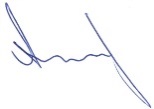 А.Н. Пантелеев№ п/пНаименованиеЛистРаздел 1 "Проект планировки территории. Графическая часть"Раздел 1 "Проект планировки территории. Графическая часть"Раздел 1 "Проект планировки территории. Графическая часть"1.1Чертеж межевания территории4Раздел 2 "Положение о размещении линейных объектов"Раздел 2 "Положение о размещении линейных объектов"Раздел 2 "Положение о размещении линейных объектов"2.1Исходно-разрешительная документация62.2Основание для выполнения проекта межевания62.3Цели и задачи выполнения проекта межевания территории62.4Результаты  работы7Приложения:Приложения:1Каталог координат образуемых и изменяемых земельных участков и их частей92Экспликация образуемых и изменяемых земельных участков и их частей14№ 1№ 1№ 1№ 1№ 1Кадастровый квартал:Кадастровый квартал:Кадастровый квартал:63:31:010700363:31:0107003Кадастровый номер:Кадастровый номер:Кадастровый номер:63:31:0000000:107 (63:31:0107003:134)63:31:0000000:107 (63:31:0107003:134)Образуемый ЗУ:Образуемый ЗУ:Образуемый ЗУ::107/чзу1:107/чзу1Площадь кв.м.:Площадь кв.м.:Площадь кв.м.:215215Правообладатель. Вид права:Правообладатель. Вид права:Правообладатель. Вид права:Администрация м.р. Сергиевский  Самарской области,  Аренда ООО «Кинельский склад»,  ИНН 6315549317Администрация м.р. Сергиевский  Самарской области,  Аренда ООО «Кинельский склад»,  ИНН 6315549317Разрешенное использование:Разрешенное использование:Разрешенное использование:для размещения производственных объектов  нефтедобычи на Красно-Городецком  месторождении нефтидля размещения производственных объектов  нефтедобычи на Красно-Городецком  месторождении нефтиНазначение (сооружение):Назначение (сооружение):Назначение (сооружение):Техническое перевооружение  УПСВ «Красногородецкая»  (периметральное ограждение и  технические средства охраны)Техническое перевооружение  УПСВ «Красногородецкая»  (периметральное ограждение и  технические средства охраны)№ точкиДирекционныйРасстояние,КоординатыКоординаты(сквозной)уголмXY1115°30'38"10,45496549,592242615,512203°47'38"8,97496559,022242611,013274°49'50"3,56496555,402242602,804292°45'43"7,75496551,852242603,105201°36'37"11,13496544,702242606,106157°49'28"4,27496540,602242595,757204°17'9"4,5496542,212242591,808292°12'13"2,12496540,362242587,709204°54'17"1,54496538,402242588,5010293°8'48"4,35496537,752242587,101121°24'19"20,14496533,752242588,8112295°49'16"1,38496541,102242607,561382°23'34"6,04496539,862242608,161429°43'34"7,54496545,852242608,961115°30'38"10,45496549,592242615,51№ 2№ 2№ 2№ 2№ 2Кадастровый квартал:Кадастровый квартал:Кадастровый квартал:63:31:010700363:31:0107003Кадастровый номер:Кадастровый номер:Кадастровый номер:63:31:0000000:473663:31:0000000:4736Образуемый ЗУ:Образуемый ЗУ:Образуемый ЗУ::4736/чзу1:4736/чзу1Площадь кв.м.:Площадь кв.м.:Площадь кв.м.:17241724Правообладатель. Вид права:Правообладатель. Вид права:Правообладатель. Вид права:Администрация м. р. Сергиевский  Самарской областиАдминистрация м. р. Сергиевский  Самарской областиРазрешенное использование:Разрешенное использование:Разрешенное использование:для строительства объекта АО «Самаранефтегаз»: «Напорный нефтепровод от ДНС «Горбуновская»  до УПСВ «Красногородецкая»для строительства объекта АО «Самаранефтегаз»: «Напорный нефтепровод от ДНС «Горбуновская»  до УПСВ «Красногородецкая»Назначение (сооружение):Назначение (сооружение):Назначение (сооружение):Техническое перевооружение  УПСВ «Красногородецкая»  (периметральное ограждение и  технические средства охраны)Техническое перевооружение  УПСВ «Красногородецкая»  (периметральное ограждение и  технические средства охраны)№ точкиДирекционныйРасстояние,КоординатыКоординаты(сквозной)уголмXY15111°28'14"16,72496557,702242491,2516144°4'27"23,67496573,262242485,1317204°3'40"15,35496587,152242465,9618114°2'58"4,69496580,892242451,9419232°23'16"17,6496585,172242450,0320245°52'33"23,73496571,232242439,2921327°11'23"11,92496549,572242429,5922246°8'43"3,78496543,112242439,6123273°28'6"11,57496539,652242438,0824281°12'12"14,77496528,102242438,7825287°55'52"5,03496513,612242441,6526340°52'26"4,46496508,822242443,2027100°57'18"18,05496507,362242447,4128103°37'27"18,55496525,082242443,982264°24'41"1,57496543,112242439,612924°3'2"22,43496544,532242440,2930292°4'34"3,49496553,672242460,7731324°8'14"3,07496550,442242462,083218°45'23"28,18496548,642242464,5715111°28'14"16,72496557,702242491,25№ 3№ 3№ 3№ 3№ 3Кадастровый квартал:Кадастровый квартал:Кадастровый квартал:63:31:010700363:31:0107003Кадастровый номер:Кадастровый номер:Кадастровый номер:63:31:0107003:58263:31:0107003:582Образуемый ЗУ:Образуемый ЗУ:Образуемый ЗУ::582/чзу1:582/чзу1Площадь кв.м.:Площадь кв.м.:Площадь кв.м.:425425Правообладатель. Вид права:Правообладатель. Вид права:Правообладатель. Вид права:Мельникова Галина ВасильевнаМельникова Галина ВасильевнаРазрешенное использование:Разрешенное использование:Разрешенное использование:для ведения сельскохозяйственной деятельностидля ведения сельскохозяйственной деятельностиНазначение (сооружение):Назначение (сооружение):Назначение (сооружение):Техническое перевооружение  УПСВ «Красногородецкая»  (периметральное ограждение и  технические средства охраны)Техническое перевооружение  УПСВ «Красногородецкая»  (периметральное ограждение и  технические средства охраны)№ точкиДирекционныйРасстояние,КоординатыКоординаты(сквозной)уголмXY33103°24'34"39,02496467,672242461,3934160°39'48"5,22496505,632242452,3427160°52'26"4,46496507,362242447,4126287°49'56"16,23496508,822242443,2035295°54'46"25,93496493,372242448,1736308°27'13"3,04496470,052242459,5033103°24'34"39,02496467,672242461,3937126°46'2"7,8496438,992242499,8338148°52'27"21,2496445,242242495,1639161°15'27"9,43496456,202242477,0140308°20'44"9,4496459,232242468,0841312°10'58"8,06496451,862242473,9142313°17'25"4,74496445,892242479,3243313°8'38"3,06496442,442242482,5744352°36'11"13,59496440,212242484,664517°24'43"1,77496438,462242498,1437126°46'2"7,8496438,992242499,83№ 4№ 4№ 4№ 4№ 4Кадастровый квартал:Кадастровый квартал:Кадастровый квартал:63:31:010700363:31:0107003Кадастровый номер:Кадастровый номер:Кадастровый номер:63:31:0000000:81 (63:31:0107003:133)63:31:0000000:81 (63:31:0107003:133)Образуемый ЗУ:Образуемый ЗУ:Образуемый ЗУ::81/чзу1:81/чзу1Площадь кв.м.:Площадь кв.м.:Площадь кв.м.:2327623276Правообладатель. Вид права:Правообладатель. Вид права:Правообладатель. Вид права:Администрация м.р. Сергиевский,  Аренда АО «Самаранефтегаз»  ИНН: 6315229162Администрация м.р. Сергиевский,  Аренда АО «Самаранефтегаз»  ИНН: 6315229162Разрешенное использование:Разрешенное использование:Разрешенное использование:для размещения производственных объектов  нефтедобычи на Красно-Городецком  месторождении нефтидля размещения производственных объектов  нефтедобычи на Красно-Городецком  месторождении нефтиНазначение (сооружение):Назначение (сооружение):Назначение (сооружение):Техническое перевооружение  УПСВ «Красногородецкая»  (периметральное ограждение и  технические средства охраны)Техническое перевооружение  УПСВ «Красногородецкая»  (периметральное ограждение и  технические средства охраны)№ точкиДирекционныйРасстояние,КоординатыКоординаты(сквозной)уголмXY2115°41'47"14,16496559,022242611,014679°44'0"24,13496571,782242604,8747160°51'59"10,89496595,522242609,1748199°44'38"4,71496599,092242598,8849164°8'35"8,01496597,502242594,4550113°43'59"3,8496599,692242586,7451163°25'2"13,21496603,172242585,2152297°39'19"2,59496606,942242572,5553208°4'21"0,51496604,652242573,7554297°12'14"1,2496604,412242573,3055164°16'45"2,8496603,342242573,8556142°33'45"35,94496604,102242571,1557142°44'39"56,99496625,952242542,6158215°16'33"33,07496660,452242497,2559271°6'43"23,7496641,352242470,2560281°22'50"15,91496617,652242470,7161291°23'43"30,92496602,052242473,8516291°28'14"16,72496573,262242485,1315198°45'23"28,18496557,702242491,2532198°45'54"22,51496548,642242464,5762286°38'27"9,39496541,402242443,2663283°25'31"27,52496532,402242445,9534283°24'22"39,03496505,632242452,3433308°26'7"10,76496467,662242461,3940341°15'27"9,43496459,232242468,0839328°52'27"21,2496456,202242477,013816°26'19"81,06496445,242242495,1665224°17'2"1,13496468,182242572,9166315°15'1"1,62496467,392242572,106764°47'56"2,07496466,252242573,2568134°59'60"0,47496468,122242574,136915°56'43"0,58496468,452242573,807064°43'27"8,15496468,612242574,3671347°22'50"2,06496475,982242577,847220°12'20"14,74496475,532242579,857362°17'19"7,38496480,622242593,687426°49'19"9,97496487,152242597,1175117°26'57"13,62496491,652242606,017621°9'41"0,33496503,742242599,737744°46'52"5,55496503,862242600,047882°34'43"32,36496507,772242603,9813115°49'16"1,38496539,862242608,1612201°24'19"20,14496541,102242607,5611113°8'48"4,35496533,752242588,811024°54'17"1,54496537,752242587,109112°12'13"2,12496538,402242588,50824°17'9"4,5496540,362242587,707337°49'28"4,27496542,212242591,80621°36'37"11,13496540,602242595,755112°45'43"7,75496544,702242606,10494°49'50"3,56496551,852242603,10323°47'38"8,97496555,402242602,802115°41'47"14,16496559,022242611,01№ 5№ 5№ 5№ 5№ 5Кадастровый квартал:Кадастровый квартал:Кадастровый квартал:63:31:010700363:31:0107003Кадастровый номер:Кадастровый номер:Кадастровый номер:--Образуемый ЗУ:Образуемый ЗУ:Образуемый ЗУ::ЗУ1:ЗУ1Площадь кв.м.:Площадь кв.м.:Площадь кв.м.:17811781Правообладатель. Вид права:Правообладатель. Вид права:Правообладатель. Вид права:Администрация м.р. Сергиевский  Самарской областиАдминистрация м.р. Сергиевский  Самарской областиРазрешенное использование:Разрешенное использование:Разрешенное использование:трубопроводный транспорттрубопроводный транспортНазначение (сооружение):Назначение (сооружение):Назначение (сооружение):Техническое перевооружение  УПСВ «Красногородецкая»  (периметральное ограждение и  технические средства охраны)Техническое перевооружение  УПСВ «Красногородецкая»  (периметральное ограждение и  технические средства охраны)№ точкиДирекционныйРасстояние,КоординатыКоординаты(сквозной)уголмXY32144°8'14"3,07496548,642242464,5731112°4'34"3,49496550,442242462,0830204°3'2"22,43496553,672242460,7729244°24'41"1,57496544,532242440,2922283°37'27"18,55496543,112242439,6128280°57'18"18,05496525,082242443,9827340°39'48"5,22496507,362242447,4134283°24'22"39,03496505,632242452,343390°0'0"0,01496467,662242461,3933103°24'34"39,02496467,672242461,3934103°25'31"27,52496505,632242452,3463106°38'27"9,39496532,402242445,956218°45'54"22,51496541,402242443,2632144°8'14"3,07496548,642242464,5767135°15'1"1,62496466,252242573,256644°17'2"1,13496467,392242572,1065196°26'19"81,06496468,182242572,9138306°46'2"7,8496445,242242495,163717°6'10"1,77496438,992242499,837915°40'59"26,41496439,512242501,528019°24'56"43,05496446,652242526,958125°2'50"4,56496460,962242567,558264°57'18"3,71496462,892242571,6867135°15'1"1,62496466,252242573,2555117°12'14"1,2496603,342242573,855428°4'21"0,51496604,412242573,3053117°39'19"2,59496604,652242573,7552163°30'50"3,35496606,942242572,5583142°45'2"22,65496607,892242569,3484141°52'24"29,54496621,602242551,3185141°28'23"20,2496639,842242528,0786144°16'58"16,7496652,422242512,2787179°35'55"5,71496662,172242498,7188215°18'33"19,83496662,212242493,0089215°14'24"4,92496650,752242476,8290220°21'52"4,72496647,912242472,8091241°1'25"7,12496644,852242469,2092269°42'17"1,94496638,622242465,7593270°31'24"2,19496636,682242465,7494268°57'56"7,2496634,492242465,7695275°56'34"5,89496627,292242465,6396275°35'60"17,01496621,432242466,2497192°3'45"3,73496604,502242467,9098232°31'37"23,37496603,722242464,2519294°2'58"4,69496585,172242450,031824°3'40"15,35496580,892242451,9417324°4'27"23,67496587,152242465,9616111°23'43"30,92496573,262242485,1361101°22'50"15,91496602,052242473,856091°6'43"23,7496617,652242470,715935°16'33"33,07496641,352242470,2558322°44'39"56,99496660,452242497,2557322°33'45"35,94496625,952242542,6156344°16'45"2,8496604,102242571,1555117°12'14"1,2496603,342242573,8570195°56'43"0,58496468,612242574,3669314°59'60"0,47496468,452242573,806864°51'19"0,54496468,122242574,1370195°56'43"0,58496468,612242574,3648163°22'54"14,27496599,092242598,8851293°43'59"3,8496603,172242585,2150344°8'35"8,01496599,692242586,744919°44'38"4,71496597,502242594,4548163°22'54"14,27496599,092242598,88№Кадастровый кварталКадастровый номер ЗУОбразуемый ЗУНаименование сооруженияКатегория земельВид разрешенного использованияПравообладатель.Вид праваМестоположение ЗУПлощадь кв.м.163:31:010700363:31:0000000:107 (63:31:0107003:134):107/чзу1Техническое перевооружение  УПСВ «Красногородецкая»  (периметральное ограждение и  технические средства охраны)Земли промышленностидля размещения производственных объектов  нефтедобычи на Красно-Городецком  месторождении нефтиАдминистрация м.р. Сергиевский  Самарской области,  Аренда ООО «Кинельский склад»,  ИНН 6315549317Российская Федерация, Самарская область,  Сергиевский р-н, Красно-Городецкое м/р215263:31:010700363:31:0000000:4736:4736/чзу1Техническое перевооружение  УПСВ «Красногородецкая»  (периметральное ограждение и  технические средства охраны)Земли сельскохозяйственного  назначениядля строительства объекта АО «Самаранефтегаз»: «Напорный нефтепровод от ДНС «Горбуновская»  до УПСВ «Красногородецкая»Администрация м. р. Сергиевский  Самарской областиРоссийская Федерация, Самарская область,  Сергиевский район, в границах сельского  поселения Кутузовский1724363:31:010700363:31:0107003:582:582/чзу1Техническое перевооружение  УПСВ «Красногородецкая»  (периметральное ограждение и  технические средства охраны)Земли сельскохозяйственного  назначениядля ведения сельскохозяйственной деятельностиМельникова Галина ВасильевнаСамарская область, м. р. Сергиевский, в границах  ГУППС "Кутузовский", в юго-западной части  кадастрового квартала 63:31:0107003425463:31:010700363:31:0000000:81 (63:31:0107003:133):81/чзу1Техническое перевооружение  УПСВ «Красногородецкая»  (периметральное ограждение и  технические средства охраны)Земли промышленностидля размещения производственных объектов  нефтедобычи на Красно-Городецком  месторождении нефтиАдминистрация м.р. Сергиевский,  Аренда АО «Самаранефтегаз»  ИНН: 6315229162Российская Федерация, Самарская область,  Сергиевский р-н, СГУП "Кутузовский",  Красно-Городецкое месторождение нефти и газа23276563:31:0107003-:ЗУ1Техническое перевооружение  УПСВ «Красногородецкая»  (периметральное ограждение и  технические средства охраны)Земли сельскохозяйственного  назначениятрубопроводный транспортАдминистрация м.р. Сергиевский  Самарской областиРоссийская Федерация, Самарская область,  Сергиевский район, в границах сельского  поселения Кутузовский1781Главный инженер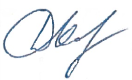 Д.В. КашаевЗаместитель главного инженера по инжинирингу-начальник управления инжиниринга обустройства месторождений 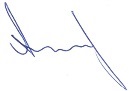 А.Н. Пантелеев№ п/пНаименованиеЛистОсновная часть проекта планировки территорииОсновная часть проекта планировки территорииОсновная часть проекта планировки территорииРаздел 1 «Проект планировки территории. Графическая часть»Раздел 1 «Проект планировки территории. Графическая часть»1.1Чертеж красных линий. Чертеж  границ зон планируемого размещения линейных объектов.Раздел 2 «Положение о размещении линейных объектов»Раздел 2 «Положение о размещении линейных объектов»2.1.Наименование, основные характеристики и назначение планируемых для размещения линейных объектов62.2.Перечень субъектов Российской Федерации, перечень муниципальных районов, городских округов в составе субъектов Российской Федерации, перечень поселений, населенных пунктов, внутригородских территорий городов федерального значения, на территориях которых устанавливаются зоны планируемого размещения линейных объектов112.3.Перечень координат характерных точек границ зон планируемого размещения линейных объектов132.4.Перечень координат характерных точек границ зон планируемого размещения линейных объектов, подлежащих переносу (переустройству) из зон планируемого размещения линейных объектов152.5.Информация о необходимости осуществления мероприятий по защите сохраняемых объектов капитального строительства (здание, строение, сооружение, объекты, строительство которых не завершено), существующих и строящихся на момент подготовки проекта планировки территории, а также объектов капитального строительства, планируемых к строительству в соответствии с ранее утвержденной документацией по планировке территории, от возможного негативного воздействия в связи с размещением линейных объектов152.6.Информация о необходимости осуществления мероприятий по сохранению объектов культурного наследия от возможного негативного воздействия в связи с размещением линейных объектов162.7Информация о необходимости осуществления мероприятий по охране окружающей среды172.8.Информация о необходимости осуществления мероприятий по защите территории от чрезвычайных ситуаций природного и техногенного характера, в том числе по обеспечению пожарной безопасности и гражданской обороне182.9.Информация о необходимости осуществления мероприятий по защите территории от чрезвычайных ситуаций природного и техногенного характера, в том числе по обеспечению пожарной безопасности и гражданской обороне22НаименованиеЗначениеМаксимальная протяженность охраняемого рубежа, м500 (два участка по 250)Регистрация событийДеформация ЧЭ (попытки разрушить ограждение с применением подручных средств);Вибрация ЧЭ (перелаз через ограждения без применения специальных средств)Диапазон рабочих напряжений питания, Вот 6 до 36Потребляемый ток при закрытой крышке датчика и неактивном интерфейсе RS-485, мА3 (при 24В)Потребляемый ток при открытой крышке датчика и включенном подогревателе, А0,22Рабочий диапазон температур, 0СОт минус 40 до 50Степень защиты от проникновения посторонних веществ и воды (по ГОСТ 14254-96)IP65Вероятность обнаружения, не менее0,95НаименованиеЗначениеРабочая частота, ГГц5,8Диапазон обнаруживаемых скоростей движения человека, м/сот 0,1 до 6,0Длина зоны обнаружения (ЗО) при максимальной дальности, м, не менее20Длина ЗО при минимальной дальности, м, не более3Максимальная ширина ЗО (в горизонтальной плоскости), м,не более 2,5Максимальная высота ЗО (в вертикальной плоскости), м, не менее6Диапазон рабочих напряжений питания, Вот 10,2 до 30Потребляемый ток, мА45 (при 24В), 70 (при 12 В)Устойчивость к:Воздействию осадков в виде дождя и снега интенсивностью до 40 мм/час;Воздействие солнечной радиации до 1125 Вт/м2;Воздействие ветра со скоростью до 30 м/с с порывами до 40 м/с;Высоте травяного покрова до 0,3 м;Движение в зоне обнаружения одиночных мелких животных или птиц размерами не более кошки;Грозовые импульсы с пиковым значением наведенного тока до 50А длительностью до 1 мс;Излучение УКВ-радиостанций диапазона 433 МГц и сотового телефона на расстоянии более 0,5 м от приемопередатчика;Движению человека параллельно оси ЗО на расстоянии от оси ЗО, превышающем ширину ЗО;Автотранспорта параллельно оси ЗО на расстоянии от оси ЗО, превышающем удвоенную ширину ЗО;Автотранспорта перпендикулярно оси ЗО на расстоянии. Превышающем установленную дальность действия на 2,5 м Зона неустойчивого обнаружения на расстоянии, м от приемопередатчика0,5Вероятность обнаружения, не менее0,98НаименованиеЗначениеИнтерфейсRS-485Диапазон рабочих напряжений питания, Вот 8 до 30Потребляемый ток, мА25 (при 24В)Степень защиты от проникновения посторонних веществ и воды (по ГОСТ 14254-96)IP54Рабочий диапазон температур, 0СОт минус 50 до 65№ 1№ 1№ 1№ 1№ 1Наименование зоны размещения линейного объекта:Наименование зоны размещения линейного объекта:Наименование зоны размещения линейного объекта:Граница зоны планируемого размещения  периметрального ограждения и технических средств охраныГраница зоны планируемого размещения  периметрального ограждения и технических средств охраны№ точкиДирекционныйРасстояние,КоординатыКоординаты(сквозной)уголмXY1115°30'38"10,45496549,592242615,512115°41'47"14,16496559,022242611,01379°44'0"24,13496571,782242604,874160°51'59"10,89496595,522242609,175163°22'54"14,27496599,092242598,886163°25'2"13,21496603,172242585,217163°30'50"3,35496606,942242572,558142°45'2"22,65496607,892242569,349141°52'24"29,54496621,602242551,3110141°28'23"20,2496639,842242528,0711144°16'58"16,7496652,422242512,2712179°35'55"5,71496662,172242498,7113215°18'33"19,83496662,212242493,0014215°14'24"4,92496650,752242476,8215220°21'52"4,72496647,912242472,8016241°1'25"7,12496644,852242469,2017269°42'17"1,94496638,622242465,7518270°31'24"2,19496636,682242465,7419268°57'56"7,2496634,492242465,7620275°56'34"5,89496627,292242465,6321275°35'60"17,01496621,432242466,2422192°3'45"3,73496604,502242467,9023232°31'37"23,37496603,722242464,2524232°23'16"17,6496585,172242450,0325245°52'33"23,73496571,232242439,2926327°11'23"11,92496549,572242429,5927246°8'43"3,78496543,112242439,6128273°28'6"11,57496539,652242438,0829281°12'12"14,77496528,102242438,7830287°55'52"5,03496513,612242441,6531287°49'56"16,23496508,822242443,2032295°54'46"25,93496493,372242448,1733308°27'13"3,04496470,052242459,5034270°0'0"0,01496467,672242461,3934308°26'7"10,76496467,662242461,3936308°20'44"9,4496459,232242468,0837312°10'58"8,06496451,862242473,9138313°17'25"4,74496445,892242479,3239313°8'38"3,06496442,442242482,5740352°36'11"13,59496440,212242484,664117°24'43"1,77496438,462242498,144217°6'10"1,77496438,992242499,834315°40'59"26,41496439,512242501,524419°24'56"43,05496446,652242526,954525°2'50"4,56496460,962242567,554664°57'18"3,71496462,892242571,684764°47'56"2,07496466,252242573,254864°51'19"0,54496468,122242574,134964°43'27"8,15496468,612242574,3650347°22'50"2,06496475,982242577,845120°12'20"14,74496475,532242579,855262°17'19"7,38496480,622242593,685326°49'19"9,97496487,152242597,1154117°26'57"13,62496491,652242606,015521°9'41"0,33496503,742242599,735644°46'52"5,55496503,862242600,045782°34'43"32,36496507,772242603,985882°23'34"6,04496539,862242608,165929°43'34"7,54496545,852242608,961115°30'38"10,45496549,592242615,51Код главного администратораКод вида, подвида классификации операций сектора государственного управления, относящихся к доходам бюджетаНаименование показателяИсполнено тыс. рублей100Федеральное казначейство РФ (Управление Федерального казначейства по Самарской области)Федеральное казначейство РФ (Управление Федерального казначейства по Самарской области)2021001 03 02231 01 0000 110Доходы от уплаты акцизов на дизельное топливо, подлежащие распределению между бюджетами субъектов Российской Федерации и местными бюджетами с учетом установленных дифференцированных нормативов отчислений в местные бюджеты (по нормативам, установленным Федеральным законом о федеральном бюджете в целях формирования дорожных фондов субъектов Российской Федерации)921001 03 02241 01 0000 110Доходы от уплаты акцизов на моторные масла для дизельных и (или) карбюраторных (инжекторных) двигателей, подлежащие распределению между бюджетами субъектов Российской Федерации и местными бюджетами с учетом установленных дифференцированных нормативов отчислений в местные бюджеты (по нормативам, установленным Федеральным законом о федеральном бюджете в целях формирования дорожных фондов субъектов Российской Федерации)11001 03 02251 01 0000 110Доходы от уплаты акцизов на автомобильный бензин, подлежащие распределению между бюджетами субъектов Российской Федерации и местными бюджетами с учетом установленных дифференцированных нормативов отчислений в местные бюджеты (по нормативам, установленным Федеральным законом о федеральном бюджете в целях формирования дорожных фондов субъектов Российской Федерации)1291001 03 02261 01 0000 110Доходы от уплаты акцизов на прямогонный бензин, подлежащие распределению между бюджетами субъектов Российской Федерации и местными бюджетами с учетом установленных дифференцированных нормативов отчислений в местные бюджеты (по нормативам, установленным Федеральным законом о федеральном бюджете в целях формирования дорожных фондов субъектов Российской Федерации)-19182Управление Федеральной налоговой службы по Самарской областиУправление Федеральной налоговой службы по Самарской области4041821 01 02000 01 0000 110Налог на доходы физических лиц 3021821 06 01030 10 0000 110Налог на имущество физических лиц, взимаемый по ставкам, применяемым к объектам налогообложения, расположенным в границах сельских поселений 51821 06 06033 10 0000 110Земельный налог с организаций, обладающих земельным участком, расположенным в границах сельских поселений931821 06 06043 10 0000 110Земельный налог с физических лиц, обладающих земельным участком, расположенным в границах сельских поселений5428Администрация сельского поселения Кутузовский муниципального района Сергиевский Самарской областиАдминистрация сельского поселения Кутузовский муниципального района Сергиевский Самарской области4144282 02 15001 10 0000 150Дотации бюджетам сельских поселений на выравнивание бюджетной обеспеченности 3434282 02 35118 10 0000 150Субвенции бюджетам сельских поселений на осуществление первичного воинского учета на территориях, где отсутствуют военные комиссариаты214282 02 49999 10 0000 150Прочие межбюджетные трансферты, передаваемые бюджетам сельских поселений50608 Комитет по управлению муниципальным имуществом муниципального района Сергиевский Самарской области Комитет по управлению муниципальным имуществом муниципального района Сергиевский Самарской области626081 11 05035 10 0000 120Доходы от сдачи в аренду имущества, находящегося в оперативном управлении органов управления поселений и созданных ими учреждений (за исключением имущества муниципальных бюджетных и автономных учреждений)176081 11 09045 10 0000 120Прочие поступления от использования имущества, находящегося в собственности сельских поселений (за исключением имущества муниципальных бюджетных и автономных учреждений, а также имущества муниципальных унитарных предприятий, в том числе казенных)45    ВСЕГО ДОХОДОВ    ВСЕГО ДОХОДОВ    ВСЕГО ДОХОДОВ1082Наименование главного распорядителя средств бюджета, раздела, подраздела, целевой стати, подгруппы видов расходовКВСРРзПРЦСРЦСРЦСРЦСРВРИсполненов т.ч. за счет безвозмездных поступленийФункционирование высшего должностного лица субъекта Российской Федерации и муниципального образования42801021320Муниципальная программа "Совершенствование муниципального управления сельского (городского) поселения  муниципального района Сергиевский "428010238000000001320Расходы на выплаты персоналу государственных (муниципальных) органов428010238000000001201320Функционирование Правительства Российской Федерации, высших исполнительных органов государственной власти субъектов Российской Федерации, местных администраций42801043250Муниципальная программа "Совершенствование муниципального управления сельского (городского) поселения  муниципального района Сергиевский "428010438000000002950Расходы на выплаты персоналу государственных (муниципальных) органов428010438000000001201930Иные закупки товаров, работ и услуг для обеспечения государственных (муниципальных) нужд42801043800000000240920Иные межбюджетные трансферты42801043800000000540100Муниципальная программа "Управление и распоряжение муниципальным имуществом сельского (городского) поселения  муниципального района Сергиевский"42801044000000000300Иные межбюджетные трансферты42801044000000000540300Обеспечение деятельности финансовых, налоговых и таможенных органов и органов финансового (финансово-бюджетного) надзора4280106250Муниципальная программа "Совершенствование муниципального управления сельского (городского) поселения  муниципального района Сергиевский "42801063800000000250Иные межбюджетные трансферты42801063800000000540250Другие общегосударственные вопросы4280113830Муниципальная программа "Совершенствование муниципального управления сельского (городского) поселения  муниципального района Сергиевский "42801133800000000660Иные закупки товаров, работ и услуг для обеспечения государственных (муниципальных) нужд42801133800000000240460Иные межбюджетные трансферты42801133800000000540200Муниципальная  программа "Реконструкция, ремонт и укрепление материально-технической  базы учреждений  сельского(городского) поселения муниципального района Сергиевский"42801134600000000170Иные закупки товаров, работ и услуг для обеспечения государственных (муниципальных) нужд42801134600000000240170Мобилизационная и вневойсковая подготовка428020399Муниципальная программа "Совершенствование муниципального управления сельского (городского) поселения  муниципального района Сергиевский "4280203380000000099Расходы на выплаты персоналу государственных (муниципальных) органов4280203380000000012099Защита населения и территории от чрезвычайных ситуаций природного и техногенного характера, гражданская оборона42803091510Муниципальная программа "Защита населения и территории от чрезвычайных ситуаций природного и техногенного характера, обеспечение пожарной безопасности и создание условий для деятельности народной дружины на территории сельских (городского) поселения  муниципального района Сергиевский"428030941000000001510Иные закупки товаров, работ и услуг для обеспечения государственных (муниципальных) нужд428030941000000002401510Дорожное хозяйство (дорожные фонды)42804092480Муниципальная программа "Содержание улично-дорожной сети сельского (городского) поселения  муниципального района Сергиевский"428040943000000002480Иные межбюджетные трансферты428040943000000005402480Благоустройство42805033850Муниципальная программа "Благоустройство территории сельского (городского) поселения муниципального района Сергиевский"428050339000000003850Иные закупки товаров, работ и услуг для обеспечения государственных (муниципальных) нужд428050339000000002403820Уплата налогов, сборов и иных платежей4280503390000000085030Молодежная политика428070750Муниципальная программа "Развитие сферы культуры и молодежной политики на территории сельского  (городского) поселения  муниципального района Сергиевский"4280707440000000050Иные межбюджетные трансферты4280707440000000054050Культура4280801250Муниципальная программа "Развитие сферы культуры и молодежной политики на территории сельского  (городского) поселения  муниципального района Сергиевский"42808014400000000250Иные закупки товаров, работ и услуг для обеспечения государственных (муниципальных) нужд42808014400000000240150Иные межбюджетные трансферты42808014400000000540100Итого1 3889Наименование показателяРзПРИсполненов т.ч. за счет безвозмездных поступленийОбщегосударственные вопросы015650Функционирование высшего должностного лица субъекта Российской Федерации и муниципального образования01021320Функционирование Правительства Российской Федерации, высших исполнительных органов государственной власти субъектов Российской Федерации, местных администраций01043250Обеспечение деятельности финансовых, налоговых и таможенных органов и органов финансового (финансово-бюджетного) надзора0106250Другие общегосударственные вопросы0113830Национальная оборона0299Мобилизационная и вневойсковая подготовка020399Национальная безопасность и правоохранительная деятельность031510Защита населения и территории от чрезвычайных ситуаций природного и техногенного характера, гражданская оборона03091510Национальная экономика042480Дорожное хозяйство (дорожные фонды)04092480Жилищно-коммунальное хозяйство053850Благоустройство05033850Образование0750Молодежная политика070750КУЛЬТУРА, КИНЕМАТОГРАФИЯ08250Культура0801250Итого1 3889Код главного администратораКод Наименование кода группы, подгруппы, статьи, вида источника финансирования дефицита местного бюджета, кода классификации операций сектора государственного управления, относящихся к источникам финансирования дефицита местного бюджетаСумма,    тыс. рублейКод главного администратораКод Наименование кода группы, подгруппы, статьи, вида источника финансирования дефицита местного бюджета, кода классификации операций сектора государственного управления, относящихся к источникам финансирования дефицита местного бюджетаСумма,    тыс. рублей42801 00 00 00 00 0000 000ИСТОЧНИКИ ВНУТРЕННЕГО ФИНАНСИРОВАНИЯ ДЕФИЦИТОВ БЮДЖЕТОВ30642801 05 00 00 00 0000 000Изменение остатков средств на счетах по учету средств бюджета30642801 05 00 00 00 0000 500Увеличение остатков средств бюджетов-108242801 05 02 00 00 0000 500Увеличение прочих остатков  средств бюджетов -108242801 05 02 01 00 0000 510Увеличение прочих остатков денежных средств бюджетов -108242801 05 02 01 10 0000 510Увеличение прочих остатков денежных средств бюджетов поселений-108242801 05 00 00 00 0000 600Уменьшение остатков средств бюджетов138842801 05 02 00 00 0000 600Уменьшение прочих остатков средств бюджетов 138842801 05 02 01 00 0000 610Уменьшение прочих остатков денежных средств бюджетов 138842801 05 02 01 10 0000 610Уменьшение прочих остатков денежных средств бюджетов поселений1388НаименованиеЧисленность (чел.)Расходы на денежное содержание (тыс.рублей)Муниципальные служащие органов местного самоуправления3145,6Работники органов местного самоуправления, замещающих должности, не являющиеся должностями муниципальной службы194,4И Т О Г О :4240,0Код главного администратораКод вида, подвида классификации операций сектора государственного управления, относящихся к доходам бюджетаНаименование показателяИсполнено тыс. рублей100Федеральное казначейство РФ (Управление Федерального казначейства по Самарской области)Федеральное казначейство РФ (Управление Федерального казначейства по Самарской области)951001 03 02231 01 0000 110Доходы от уплаты акцизов на дизельное топливо, подлежащие распределению между бюджетами субъектов Российской Федерации и местными бюджетами с учетом установленных дифференцированных нормативов отчислений в местные бюджеты (по нормативам, установленным Федеральным законом о федеральном бюджете в целях формирования дорожных фондов субъектов Российской Федерации)431001 03 02251 01 0000 110Доходы от уплаты акцизов на автомобильный бензин, подлежащие распределению между бюджетами субъектов Российской Федерации и местными бюджетами с учетом установленных дифференцированных нормативов отчислений в местные бюджеты (по нормативам, установленным Федеральным законом о федеральном бюджете в целях формирования дорожных фондов субъектов Российской Федерации)611001 03 02261 01 0000 110Доходы от уплаты акцизов на прямогонный бензин, подлежащие распределению между бюджетами субъектов Российской Федерации и местными бюджетами с учетом установленных дифференцированных нормативов отчислений в местные бюджеты (по нормативам, установленным Федеральным законом о федеральном бюджете в целях формирования дорожных фондов субъектов Российской Федерации)-9182Управление Федеральной налоговой службы по Самарской областиУправление Федеральной налоговой службы по Самарской области1621821 01 02000 01 0000 110Налог на доходы физических лиц 601821 05 03010 01 0000 110Единый сельскохозяйственный налог161821 06 01030 10 0000 110Налог на имущество физических лиц, взимаемый по ставкам, применяемым к объектам налогообложения, расположенным в границах сельских поселений 21821 06 06033 10 0000 110Земельный налог с организаций, обладающих земельным участком, расположенным в границах сельских поселений751821 06 06043 10 0000 110Земельный налог с физических лиц, обладающих земельным участком, расположенным в границах сельских поселений9429Администрация сельского поселения Липовка муниципального района Сергиевский Самарской областиАдминистрация сельского поселения Липовка муниципального района Сергиевский Самарской области2154291 13 02065 10 0000 130Доходы, поступающие в порядке возмещения расходов, понесенных в связи с эксплуатацией имущества поселений314292 02 15001 10 0000 150Дотации бюджетам сельских поселений на выравнивание бюджетной обеспеченности 1424292 02 35118 10 0000 150Субвенции бюджетам сельских поселений на осуществление первичного воинского учета на территориях, где отсутствуют военные комиссариаты214292 07 05000 10 0000 150Прочие безвозмездные поступления в бюджеты сельских поселений20608 Комитет по управлению муниципальным имуществом муниципального района Сергиевский Самарской области Комитет по управлению муниципальным имуществом муниципального района Сергиевский Самарской области126081 11 09045 10 0000 120Прочие поступления от использования имущества, находящегося в собственности сельских поселений (за исключением имущества муниципальных бюджетных и автономных учреждений, а также имущества муниципальных унитарных предприятий, в том числе казенных)12    ВСЕГО ДОХОДОВ    ВСЕГО ДОХОДОВ    ВСЕГО ДОХОДОВ485Наименование главного распорядителя средств бюджета, раздела, подраздела, целевой стати, подгруппы видов расходовКВСРРзПРЦСРЦСРЦСРЦСРВРИсполненов т.ч. за счет безвозмездных поступленийФункционирование высшего должностного лица субъекта Российской Федерации и муниципального образования42901021190Муниципальная программа "Совершенствование муниципального управления сельского (городского) поселения  муниципального района Сергиевский "429010238000000001190Расходы на выплаты персоналу государственных (муниципальных) органов429010238000000001201190Функционирование Правительства Российской Федерации, высших исполнительных органов государственной власти субъектов Российской Федерации, местных администраций42901041850Муниципальная программа "Совершенствование муниципального управления сельского (городского) поселения  муниципального района Сергиевский "429010438000000001520Расходы на выплаты персоналу государственных (муниципальных) органов429010438000000001201200Иные закупки товаров, работ и услуг для обеспечения государственных (муниципальных) нужд42901043800000000240230Иные межбюджетные трансферты4290104380000000054090Муниципальная программа "Управление и распоряжение муниципальным имуществом сельского (городского) поселения  муниципального района Сергиевский"42901044000000000330Иные межбюджетные трансферты42901044000000000540330Обеспечение деятельности финансовых, налоговых и таможенных органов и органов финансового (финансово-бюджетного) надзора4290106300Муниципальная программа "Совершенствование муниципального управления сельского (городского) поселения  муниципального района Сергиевский "42901063800000000300Иные межбюджетные трансферты42901063800000000540300Другие общегосударственные вопросы4290113960Муниципальная программа "Совершенствование муниципального управления сельского (городского) поселения  муниципального района Сергиевский "42901133800000000770Иные закупки товаров, работ и услуг для обеспечения государственных (муниципальных) нужд42901133800000000240470Иные межбюджетные трансферты42901133800000000540300Муниципальная  программа "Реконструкция, ремонт и укрепление материально-технической  базы учреждений  сельского(городского) поселения муниципального района Сергиевский"42901134600000000190Иные закупки товаров, работ и услуг для обеспечения государственных (муниципальных) нужд42901134600000000240190Мобилизационная и вневойсковая подготовка429020399Муниципальная программа "Совершенствование муниципального управления сельского (городского) поселения  муниципального района Сергиевский "4290203380000000099Расходы на выплаты персоналу государственных (муниципальных) органов4290203380000000012099Дорожное хозяйство (дорожные фонды)42904091820Муниципальная программа "Содержание улично-дорожной сети сельского (городского) поселения  муниципального района Сергиевский"429040943000000001820Иные межбюджетные трансферты429040943000000005401820Благоустройство42905031130Муниципальная программа "Благоустройство территории сельского (городского) поселения муниципального района Сергиевский"429050339000000001130Иные закупки товаров, работ и услуг для обеспечения государственных (муниципальных) нужд429050339000000002401130Другие вопросы в области охраны окружающей среды429060580Муниципальная программа "Благоустройство территории сельского (городского) поселения муниципального района Сергиевский"4290605390000000080Уплата налогов, сборов и иных платежей4290605390000000085080Молодежная политика429070750Муниципальная программа "Развитие сферы культуры и молодежной политики на территории сельского  (городского) поселения  муниципального района Сергиевский"4290707440000000050Иные межбюджетные трансферты4290707440000000054050Культура42908011530Муниципальная программа "Развитие сферы культуры и молодежной политики на территории сельского  (городского) поселения  муниципального района Сергиевский"429080144000000001530Иные закупки товаров, работ и услуг для обеспечения государственных (муниципальных) нужд42908014400000000240100Иные межбюджетные трансферты429080144000000005401430Итого9009Наименование показателяРзПРИсполненов т.ч. за счет безвозмездных поступленийОбщегосударственные вопросы014300Функционирование высшего должностного лица субъекта Российской Федерации и муниципального образования01021190Функционирование Правительства Российской Федерации, высших исполнительных органов государственной власти субъектов Российской Федерации, местных администраций01041850Обеспечение деятельности финансовых, налоговых и таможенных органов и органов финансового (финансово-бюджетного) надзора0106300Другие общегосударственные вопросы0113960Национальная оборона0299Мобилизационная и вневойсковая подготовка020399Национальная экономика041820Дорожное хозяйство (дорожные фонды)04091820Жилищно-коммунальное хозяйство051130Благоустройство05031130Охрана окружающей среды0680Другие вопросы в области охраны окружающей среды060580Образование0750Молодежная политика070750КУЛЬТУРА, КИНЕМАТОГРАФИЯ081530Культура08011530Итого9009Код главного администратораКод Наименование кода группы, подгруппы, статьи, вида источника финансирования дефицита местного бюджета, кода классификации операций сектора государственного управления, относящихся к источникам финансирования дефицита местного бюджетаСумма,    тыс. рублейКод главного администратораКод Наименование кода группы, подгруппы, статьи, вида источника финансирования дефицита местного бюджета, кода классификации операций сектора государственного управления, относящихся к источникам финансирования дефицита местного бюджетаСумма,    тыс. рублей41901 00 00 00 00 0000 000ИСТОЧНИКИ ВНУТРЕННЕГО ФИНАНСИРОВАНИЯ ДЕФИЦИТОВ БЮДЖЕТОВ41541901 05 00 00 00 0000 000Изменение остатков средств на счетах по учету средств бюджета41541901 05 00 00 00 0000 500Увеличение остатков средств бюджетов-48541901 05 02 00 00 0000 500Увеличение прочих остатков  средств бюджетов -48541901 05 02 01 00 0000 510Увеличение прочих остатков денежных средств бюджетов -48541901 05 02 01 10 0000 510Увеличение прочих остатков денежных средств бюджетов поселений-48541901 05 00 00 00 0000 600Уменьшение остатков средств бюджетов90041901 05 02 00 00 0000 600Уменьшение прочих остатков средств бюджетов 90041901 05 02 01 00 0000 610Уменьшение прочих остатков денежных средств бюджетов 90041901 05 02 01 10 0000 610Уменьшение прочих остатков денежных средств бюджетов поселений900НаименованиеЧисленность (чел.)Расходы на денежное содержание (тыс.рублей)Муниципальные служащие органов местного самоуправления293,0Работники органов местного самоуправления, замещающих должности, не являющиеся должностями муниципальной службы186,0И Т О Г О :3179,0Код главного администратораКод вида, подвида классификации операций сектора государственного управления, относящихся к доходам бюджетаНаименование показателяИсполнено тыс. рублей100Федеральное казначейство РФ (Управление Федерального казначейства по Самарской области)Федеральное казначейство РФ (Управление Федерального казначейства по Самарской области)1711001 03 02231 01 0000 110Доходы от уплаты акцизов на дизельное топливо, подлежащие распределению между бюджетами субъектов Российской Федерации и местными бюджетами с учетом установленных дифференцированных нормативов отчислений в местные бюджеты (по нормативам, установленным Федеральным законом о федеральном бюджете в целях формирования дорожных фондов субъектов Российской Федерации)781001 03 02241 01 0000 110Доходы от уплаты акцизов на моторные масла для дизельных и (или) карбюраторных (инжекторных) двигателей, подлежащие распределению между бюджетами субъектов Российской Федерации и местными бюджетами с учетом установленных дифференцированных нормативов отчислений в местные бюджеты (по нормативам, установленным Федеральным законом о федеральном бюджете в целях формирования дорожных фондов субъектов Российской Федерации)11001 03 02251 01 0000 110Доходы от уплаты акцизов на автомобильный бензин, подлежащие распределению между бюджетами субъектов Российской Федерации и местными бюджетами с учетом установленных дифференцированных нормативов отчислений в местные бюджеты (по нормативам, установленным Федеральным законом о федеральном бюджете в целях формирования дорожных фондов субъектов Российской Федерации)1091001 03 02261 01 0000 110Доходы от уплаты акцизов на прямогонный бензин, подлежащие распределению между бюджетами субъектов Российской Федерации и местными бюджетами с учетом установленных дифференцированных нормативов отчислений в местные бюджеты (по нормативам, установленным Федеральным законом о федеральном бюджете в целях формирования дорожных фондов субъектов Российской Федерации)-16182Управление Федеральной налоговой службы по Самарской областиУправление Федеральной налоговой службы по Самарской области2401821 01 02000 01 0000 110Налог на доходы физических лиц 901821 06 01030 10 0000 110Налог на имущество физических лиц, взимаемый по ставкам, применяемым к объектам налогообложения, расположенным в границах сельских поселений 71821 06 06033 10 0000 110Земельный налог с организаций, обладающих земельным участком, расположенным в границах сельских поселений1241821 06 06043 10 0000 110Земельный налог с физических лиц, обладающих земельным участком, расположенным в границах сельских поселений19430Администрация сельского поселения Светлодольск муниципального района Сергиевский Самарской областиАдминистрация сельского поселения Светлодольск муниципального района Сергиевский Самарской области6754302 02 15001 10 0000 150Дотации бюджетам сельских поселений на выравнивание бюджетной обеспеченности 5144302 02 35118 10 0000 150Субвенции бюджетам сельских поселений на осуществление первичного воинского учета на территориях, где отсутствуют военные комиссариаты214302 02 49999 10 0000 150Прочие межбюджетные трансферты, передаваемые бюджетам сельских поселений140608 Комитет по управлению муниципальным имуществом муниципального района Сергиевский Самарской области Комитет по управлению муниципальным имуществом муниципального района Сергиевский Самарской области376081 11 05025 10 0000 120Доходы, получаемые в виде арендной платы, а также средства от продажи права на заключение договоров аренды за земли, находящиеся в собственности поселений (за исключением земельных участков муниципальных бюджетных и автономных учреждений)36081 11 09045 10 0000 120Прочие поступления от использования имущества, находящегося в собственности сельских поселений (за исключением имущества муниципальных бюджетных и автономных учреждений, а также имущества муниципальных унитарных предприятий, в том числе казенных)34    ВСЕГО ДОХОДОВ    ВСЕГО ДОХОДОВ    ВСЕГО ДОХОДОВ1123Наименование главного распорядителя средств бюджета, раздела, подраздела, целевой стати, подгруппы видов расходовКВСРРзПРЦСРЦСРЦСРЦСРВРИсполненов т.ч. за счет безвозмездных поступленийФункционирование высшего должностного лица субъекта Российской Федерации и муниципального образования43001021430Муниципальная программа "Совершенствование муниципального управления сельского (городского) поселения  муниципального района Сергиевский "430010238000000001430Расходы на выплаты персоналу государственных (муниципальных) органов430010238000000001201430Функционирование Правительства Российской Федерации, высших исполнительных органов государственной власти субъектов Российской Федерации, местных администраций43001043190Муниципальная программа "Совершенствование муниципального управления сельского (городского) поселения  муниципального района Сергиевский "430010438000000002090Расходы на выплаты персоналу государственных (муниципальных) органов430010438000000001201520Иные закупки товаров, работ и услуг для обеспечения государственных (муниципальных) нужд43001043800000000240360Иные межбюджетные трансферты43001043800000000540210Муниципальная программа "Управление и распоряжение муниципальным имуществом сельского (городского) поселения  муниципального района Сергиевский"430010440000000001100Иные межбюджетные трансферты430010440000000005401100Обеспечение деятельности финансовых, налоговых и таможенных органов и органов финансового (финансово-бюджетного) надзора43001061000Муниципальная программа "Совершенствование муниципального управления сельского (городского) поселения  муниципального района Сергиевский "430010638000000001000Иные межбюджетные трансферты430010638000000005401000Другие общегосударственные вопросы43001131640Муниципальная программа "Совершенствование муниципального управления сельского (городского) поселения  муниципального района Сергиевский "430011338000000001320Иные закупки товаров, работ и услуг для обеспечения государственных (муниципальных) нужд43001133800000000240310Иные межбюджетные трансферты430011338000000005401000Уплата налогов, сборов и иных платежей4300113380000000085010Муниципальная  программа "Реконструкция, ремонт и укрепление материально-технической  базы учреждений  сельского(городского) поселения муниципального района Сергиевский"43001134600000000320Иные закупки товаров, работ и услуг для обеспечения государственных (муниципальных) нужд43001134600000000240320Мобилизационная и вневойсковая подготовка430020399Муниципальная программа "Совершенствование муниципального управления сельского (городского) поселения  муниципального района Сергиевский "4300203380000000099Расходы на выплаты персоналу государственных (муниципальных) органов4300203380000000012099Дорожное хозяйство (дорожные фонды)43004091840Муниципальная программа "Содержание улично-дорожной сети сельского (городского) поселения  муниципального района Сергиевский"430040943000000001840Иные межбюджетные трансферты430040943000000005401840Благоустройство43005035570Муниципальная программа "Благоустройство территории сельского (городского) поселения муниципального района Сергиевский"430050339000000005570Иные закупки товаров, работ и услуг для обеспечения государственных (муниципальных) нужд430050339000000002405570Другие вопросы в области охраны окружающей среды4300605360Муниципальная программа "Благоустройство территории сельского (городского) поселения муниципального района Сергиевский"43006053900000000360Уплата налогов, сборов и иных платежей43006053900000000850360Молодежная политика4300707170Муниципальная программа "Развитие сферы культуры и молодежной политики на территории сельского  (городского) поселения  муниципального района Сергиевский"43007074400000000170Иные межбюджетные трансферты43007074400000000540170Культура43008012520Муниципальная программа "Развитие сферы культуры и молодежной политики на территории сельского  (городского) поселения  муниципального района Сергиевский"430080144000000002520Иные межбюджетные трансферты430080144000000005402520Итого1 7819Наименование показателяРзПРИсполненов т.ч. за счет безвозмездных поступленийОбщегосударственные вопросы017260Функционирование высшего должностного лица субъекта Российской Федерации и муниципального образования01021430Функционирование Правительства Российской Федерации, высших исполнительных органов государственной власти субъектов Российской Федерации, местных администраций01043190Обеспечение деятельности финансовых, налоговых и таможенных органов и органов финансового (финансово-бюджетного) надзора01061000Другие общегосударственные вопросы01131640Национальная оборона0299Мобилизационная и вневойсковая подготовка020399Национальная экономика041840Дорожное хозяйство (дорожные фонды)04091840Жилищно-коммунальное хозяйство055570Благоустройство05035570Охрана окружающей среды06360Другие вопросы в области охраны окружающей среды0605360Образование07170Молодежная политика0707170КУЛЬТУРА, КИНЕМАТОГРАФИЯ082520Культура08012520Итого1 7819Код главного администратораКод Наименование кода группы, подгруппы, статьи, вида источника финансирования дефицита местного бюджета, кода классификации операций сектора государственного управления, относящихся к источникам финансирования дефицита местного бюджетаСумма,    тыс. рублейКод главного администратораКод Наименование кода группы, подгруппы, статьи, вида источника финансирования дефицита местного бюджета, кода классификации операций сектора государственного управления, относящихся к источникам финансирования дефицита местного бюджетаСумма,    тыс. рублей43001 00 00 00 00 0000 000ИСТОЧНИКИ ВНУТРЕННЕГО ФИНАНСИРОВАНИЯ ДЕФИЦИТОВ БЮДЖЕТОВ65843001 05 00 00 00 0000 000Изменение остатков средств на счетах по учету средств бюджета65843001 05 00 00 00 0000 500Увеличение остатков средств бюджетов-112343001 05 02 00 00 0000 500Увеличение прочих остатков  средств бюджетов -112343001 05 02 01 00 0000 510Увеличение прочих остатков денежных средств бюджетов -112343001 05 02 01 10 0000 510Увеличение прочих остатков денежных средств бюджетов поселений-112343001 05 00 00 00 0000 600Уменьшение остатков средств бюджетов178143001 05 02 00 00 0000 600Уменьшение прочих остатков средств бюджетов 178143001 05 02 01 00 0000 610Уменьшение прочих остатков денежных средств бюджетов 178143001 05 02 01 10 0000 610Уменьшение прочих остатков денежных средств бюджетов поселений1781НаименованиеЧисленность (чел.)Расходы на денежное содержание (тыс.рублей)Муниципальные служащие органов местного самоуправления3123,0Работники органов местного самоуправления, замещающих должности, не являющиеся должностями муниципальной службы1110,0И Т О Г О :4233,0Код главного администратораКод вида, подвида классификации операций сектора государственного управления, относящихся к доходам бюджетаНаименование показателяИсполнено тыс. рублей100Федеральное казначейство РФ (Управление Федерального казначейства по Самарской области)Федеральное казначейство РФ (Управление Федерального казначейства по Самарской области)8671001 03 02231 01 0000 110Доходы от уплаты акцизов на дизельное топливо, подлежащие распределению между бюджетами субъектов Российской Федерации и местными бюджетами с учетом установленных дифференцированных нормативов отчислений в местные бюджеты (по нормативам, установленным Федеральным законом о федеральном бюджете в целях формирования дорожных фондов субъектов Российской Федерации)3931001 03 02241 01 0000 110Доходы от уплаты акцизов на моторные масла для дизельных и (или) карбюраторных (инжекторных) двигателей, подлежащие распределению между бюджетами субъектов Российской Федерации и местными бюджетами с учетом установленных дифференцированных нормативов отчислений в местные бюджеты (по нормативам, установленным Федеральным законом о федеральном бюджете в целях формирования дорожных фондов субъектов Российской Федерации)31001 03 02251 01 0000 110Доходы от уплаты акцизов на автомобильный бензин, подлежащие распределению между бюджетами субъектов Российской Федерации и местными бюджетами с учетом установленных дифференцированных нормативов отчислений в местные бюджеты (по нормативам, установленным Федеральным законом о федеральном бюджете в целях формирования дорожных фондов субъектов Российской Федерации)5521001 03 02261 01 0000 110Доходы от уплаты акцизов на прямогонный бензин, подлежащие распределению между бюджетами субъектов Российской Федерации и местными бюджетами с учетом установленных дифференцированных нормативов отчислений в местные бюджеты (по нормативам, установленным Федеральным законом о федеральном бюджете в целях формирования дорожных фондов субъектов Российской Федерации)-81182Управление Федеральной налоговой службы по Самарской областиУправление Федеральной налоговой службы по Самарской области68401821 01 02000 01 0000 110Налог на доходы физических лиц 54091821 05 03010 01 0000 110Единый сельскохозяйственный налог1051821 06 01030 10 0000 110Налог на имущество физических лиц, взимаемый по ставкам, применяемым к объектам налогообложения, расположенным в границах сельских поселений 1061821 06 06033 10 0000 110Земельный налог с организаций, обладающих земельным участком, расположенным в границах сельских поселений11361821 06 06043 10 0000 110Земельный налог с физических лиц, обладающих земельным участком, расположенным в границах сельских поселений84431Администрация сельского поселения Сергиевск муниципального района Сергиевский Самарской областиАдминистрация сельского поселения Сергиевск муниципального района Сергиевский Самарской области8064312 02 15001 10 0000 150Дотации бюджетам сельских поселений на выравнивание бюджетной обеспеченности 806608 Комитет по управлению муниципальным имуществом муниципального района Сергиевский Самарской области Комитет по управлению муниципальным имуществом муниципального района Сергиевский Самарской области1336081 11 05025 10 0000 120Доходы, получаемые в виде арендной платы, а также средства от продажи права на заключение договоров аренды за земли, находящиеся в собственности поселений (за исключением земельных участков муниципальных бюджетных и автономных учреждений)466081 11 09045 10 0000 120Прочие поступления от использования имущества, находящегося в собственности сельских поселений (за исключением имущества муниципальных бюджетных и автономных учреждений, а также имущества муниципальных унитарных предприятий, в том числе казенных)246081 14 06025 10 0000 430Доходы от продажи земельных участков, находящихся в собственности поселений (за исключением земельных участков муниципальных бюджетных и автономных учреждений)64    ВСЕГО ДОХОДОВ    ВСЕГО ДОХОДОВ    ВСЕГО ДОХОДОВ8647Наименование главного распорядителя средств бюджета, раздела, подраздела, целевой стати, подгруппы видов расходовКВСРРзПРЦСРЦСРЦСРЦСРВРИсполненов т.ч. за счет безвозмездных поступленийФункционирование высшего должностного лица субъекта Российской Федерации и муниципального образования43101021620Муниципальная программа "Совершенствование муниципального управления сельского (городского) поселения  муниципального района Сергиевский "431010238000000001620Расходы на выплаты персоналу государственных (муниципальных) органов431010238000000001201620Функционирование Правительства Российской Федерации, высших исполнительных органов государственной власти субъектов Российской Федерации, местных администраций43101041 0930Муниципальная программа "Совершенствование муниципального управления сельского (городского) поселения  муниципального района Сергиевский "431010438000000006830Расходы на выплаты персоналу государственных (муниципальных) органов431010438000000001205140Иные закупки товаров, работ и услуг для обеспечения государственных (муниципальных) нужд43101043800000000240390Иные межбюджетные трансферты431010438000000005401300Муниципальная программа "Управление и распоряжение муниципальным имуществом сельского (городского) поселения  муниципального района Сергиевский"431010440000000004100Иные межбюджетные трансферты431010440000000005404100Обеспечение деятельности финансовых, налоговых и таможенных органов и органов финансового (финансово-бюджетного) надзора43101063300Муниципальная программа "Совершенствование муниципального управления сельского (городского) поселения  муниципального района Сергиевский "431010638000000003300Иные межбюджетные трансферты431010638000000005403300Другие общегосударственные вопросы43101134700Муниципальная программа "Совершенствование муниципального управления сельского (городского) поселения  муниципального района Сергиевский "431011338000000003820Иные закупки товаров, работ и услуг для обеспечения государственных (муниципальных) нужд43101133800000000240460Иные межбюджетные трансферты431011338000000005403300Уплата налогов, сборов и иных платежей4310113380000000085060Муниципальная программа "Управление и распоряжение муниципальным имуществом сельского (городского) поселения  муниципального района Сергиевский"43101134000000000270Иные закупки товаров, работ и услуг для обеспечения государственных (муниципальных) нужд43101134000000000240270Муниципальная  программа "Реконструкция, ремонт и укрепление материально-технической  базы учреждений  сельского(городского) поселения муниципального района Сергиевский"43101134600000000610Иные закупки товаров, работ и услуг для обеспечения государственных (муниципальных) нужд43101134600000000240610Защита населения и территории от чрезвычайных ситуаций природного и техногенного характера, гражданская оборона431030950Муниципальная программа "Защита населения и территории от чрезвычайных ситуаций природного и техногенного характера, обеспечение пожарной безопасности и создание условий для деятельности народной дружины на территории сельских (городского) поселения  муниципального района Сергиевский"4310309410000000050Иные закупки товаров, работ и услуг для обеспечения государственных (муниципальных) нужд4310309410000000024050Другие вопросы в области национальной безопасности и правоохранительной деятельности4310314500Муниципальная программа "Защита населения и территории от чрезвычайных ситуаций природного и техногенного характера, обеспечение пожарной безопасности и создание условий для деятельности народной дружины на территории сельских (городского) поселения  муниципального района Сергиевский"43103144100000000500Иные межбюджетные трансферты43103144100000000540500Дорожное хозяйство (дорожные фонды)43104099280Муниципальная программа "Содержание улично-дорожной сети сельского (городского) поселения  муниципального района Сергиевский"431040943000000009280Иные межбюджетные трансферты431040943000000005409280Коммунальное хозяйство43105023940Муниципальная программа "Благоустройство территории сельского (городского) поселения муниципального района Сергиевский"431050239000000003940Субсидии юридическим лицам (кроме некоммерческих организаций), индивидуальным предпринимателям, физическим лицам - производителям товаров, работ, услуг431050239000000008103940Благоустройство43105033 9250Муниципальная программа "Благоустройство территории сельского (городского) поселения муниципального района Сергиевский"431050339000000002 4750Иные закупки товаров, работ и услуг для обеспечения государственных (муниципальных) нужд431050339000000002402 4750Муниципальная программа "Содержание улично-дорожной сети сельского (городского) поселения  муниципального района Сергиевский"431050343000000001 4500Иные межбюджетные трансферты431050343000000005401 4500Молодежная политика4310707900Муниципальная программа "Развитие сферы культуры и молодежной политики на территории сельского  (городского) поселения  муниципального района Сергиевский"43107074400000000900Иные межбюджетные трансферты43107074400000000540900Культура43108013 3900Муниципальная программа "Развитие сферы культуры и молодежной политики на территории сельского  (городского) поселения  муниципального района Сергиевский"431080144000000003 3900Иные закупки товаров, работ и услуг для обеспечения государственных (муниципальных) нужд43108014400000000240600Иные межбюджетные трансферты431080144000000005403 3300Пенсионное обеспечение4311001120Непрограммные направления расходов местного бюджета43110019900000000120Публичные нормативные социальные выплаты гражданам43110019900000000310120Физическая культура43111013300 Муниципальная программа "Развитие физической культуры и спорта на территории сельского (городского) поселения муниципального района Сергиевский" на 2016-2018 годы431110148000000003300Иные межбюджетные трансферты431110148000000005403300Итого11 1790Наименование показателяРзПРИсполненов т.ч. за счет безвозмездных поступленийОбщегосударственные вопросы012 0550Функционирование высшего должностного лица субъекта Российской Федерации и муниципального образования01021620Функционирование Правительства Российской Федерации, высших исполнительных органов государственной власти субъектов Российской Федерации, местных администраций01041 0930Обеспечение деятельности финансовых, налоговых и таможенных органов и органов финансового (финансово-бюджетного) надзора01063300Другие общегосударственные вопросы01134700Национальная безопасность и правоохранительная деятельность03550Защита населения и территории от чрезвычайных ситуаций природного и техногенного характера, гражданская оборона030950Другие вопросы в области национальной безопасности и правоохранительной деятельности0314500Национальная экономика049280Дорожное хозяйство (дорожные фонды)04099280Жилищно-коммунальное хозяйство054 3190Коммунальное хозяйство05023940Благоустройство05033 9250Образование07900Молодежная политика0707900КУЛЬТУРА, КИНЕМАТОГРАФИЯ083 3900Культура08013 3900Социальная политика10120Пенсионное обеспечение1001120ФИЗИЧЕСКАЯ КУЛЬТУРА И СПОРТ113300Физическая культура11013300Итого11 1790Код главного администратораКод Наименование кода группы, подгруппы, статьи, вида источника финансирования дефицита местного бюджета, кода классификации операций сектора государственного управления, относящихся к источникам финансирования дефицита местного бюджетаСумма,    тыс. рублейКод главного администратораКод Наименование кода группы, подгруппы, статьи, вида источника финансирования дефицита местного бюджета, кода классификации операций сектора государственного управления, относящихся к источникам финансирования дефицита местного бюджетаСумма,    тыс. рублей43101 00 00 00 00 0000 000ИСТОЧНИКИ ВНУТРЕННЕГО ФИНАНСИРОВАНИЯ ДЕФИЦИТОВ БЮДЖЕТОВ253243101 05 00 00 00 0000 000Изменение остатков средств на счетах по учету средств бюджета253243101 05 00 00 00 0000 500Увеличение остатков средств бюджетов-864743101 05 02 00 00 0000 500Увеличение прочих остатков  средств бюджетов -864743101 05 02 01 00 0000 510Увеличение прочих остатков денежных средств бюджетов -864743101 05 02 01 10 0000 510Увеличение прочих остатков денежных средств бюджетов поселений-864743101 05 00 00 00 0000 600Уменьшение остатков средств бюджетов1117943101 05 02 00 00 0000 600Уменьшение прочих остатков средств бюджетов 1117943101 05 02 01 00 0000 610Уменьшение прочих остатков денежных средств бюджетов 1117943101 05 02 01 10 0000 610Уменьшение прочих остатков денежных средств бюджетов поселений11179НаименованиеЧисленность (чел.)Расходы на денежное содержание (тыс.рублей)Муниципальные служащие органов местного самоуправления8376,0Работники органов местного самоуправления, замещающих должности, не являющиеся должностями муниципальной службы1117,0И Т О Г О :9493,0Код главного администратораКод вида, подвида классификации операций сектора государственного управления, относящихся к доходам бюджетаНаименование показателяИсполнено тыс. рублей100Федеральное казначейство РФ (Управление Федерального казначейства по Самарской области)Федеральное казначейство РФ (Управление Федерального казначейства по Самарской области)2161001 03 02231 01 0000 110Доходы от уплаты акцизов на дизельное топливо, подлежащие распределению между бюджетами субъектов Российской Федерации и местными бюджетами с учетом установленных дифференцированных нормативов отчислений в местные бюджеты (по нормативам, установленным Федеральным законом о федеральном бюджете в целях формирования дорожных фондов субъектов Российской Федерации)981001 03 02241 01 0000 110Доходы от уплаты акцизов на моторные масла для дизельных и (или) карбюраторных (инжекторных) двигателей, подлежащие распределению между бюджетами субъектов Российской Федерации и местными бюджетами с учетом установленных дифференцированных нормативов отчислений в местные бюджеты (по нормативам, установленным Федеральным законом о федеральном бюджете в целях формирования дорожных фондов субъектов Российской Федерации)11001 03 02251 01 0000 110Доходы от уплаты акцизов на автомобильный бензин, подлежащие распределению между бюджетами субъектов Российской Федерации и местными бюджетами с учетом установленных дифференцированных нормативов отчислений в местные бюджеты (по нормативам, установленным Федеральным законом о федеральном бюджете в целях формирования дорожных фондов субъектов Российской Федерации)1381001 03 02261 01 0000 110Доходы от уплаты акцизов на прямогонный бензин, подлежащие распределению между бюджетами субъектов Российской Федерации и местными бюджетами с учетом установленных дифференцированных нормативов отчислений в местные бюджеты (по нормативам, установленным Федеральным законом о федеральном бюджете в целях формирования дорожных фондов субъектов Российской Федерации)-20182Управление Федеральной налоговой службы по Самарской областиУправление Федеральной налоговой службы по Самарской области7481821 01 02000 01 0000 110Налог на доходы физических лиц 5361821 06 01030 10 0000 110Налог на имущество физических лиц, взимаемый по ставкам, применяемым к объектам налогообложения, расположенным в границах сельских поселений 1501821 06 06033 10 0000 110Земельный налог с организаций, обладающих земельным участком, расположенным в границах сельских поселений381821 06 06043 10 0000 110Земельный налог с физических лиц, обладающих земельным участком, расположенным в границах сельских поселений24432Администрация сельского поселения Серноводск муниципального района Сергиевский Самарской областиАдминистрация сельского поселения Серноводск муниципального района Сергиевский Самарской области13924322 02 15001 10 0000 150Дотации бюджетам сельских поселений на выравнивание бюджетной обеспеченности 13394322 02 35118 10 0000 150Субвенции бюджетам сельских поселений на осуществление первичного воинского учета на территориях, где отсутствуют военные комиссариаты53608 Комитет по управлению муниципальным имуществом муниципального района Сергиевский Самарской области Комитет по управлению муниципальным имуществом муниципального района Сергиевский Самарской области76081 11 09045 10 0000 120Прочие поступления от использования имущества, находящегося в собственности сельских поселений (за исключением имущества муниципальных бюджетных и автономных учреждений, а также имущества муниципальных унитарных предприятий, в том числе казенных)7    ВСЕГО ДОХОДОВ    ВСЕГО ДОХОДОВ    ВСЕГО ДОХОДОВ2362Наименование главного распорядителя средств бюджета, раздела, подраздела, целевой стати, подгруппы видов расходовКВСРРзПРЦСРЦСРЦСРЦСРВРИсполненов т.ч. за счет безвозмездных поступленийФункционирование высшего должностного лица субъекта Российской Федерации и муниципального образования43201021090Муниципальная программа "Совершенствование муниципального управления сельского (городского) поселения  муниципального района Сергиевский "432010238000000001090Расходы на выплаты персоналу государственных (муниципальных) органов432010238000000001201090Функционирование Правительства Российской Федерации, высших исполнительных органов государственной власти субъектов Российской Федерации, местных администраций43201043470Муниципальная программа "Совершенствование муниципального управления сельского (городского) поселения  муниципального района Сергиевский "432010438000000002670Расходы на выплаты персоналу государственных (муниципальных) органов432010438000000001202270Иные закупки товаров, работ и услуг для обеспечения государственных (муниципальных) нужд43201043800000000240200Иные межбюджетные трансферты43201043800000000540200Муниципальная программа "Управление и распоряжение муниципальным имуществом сельского (городского) поселения  муниципального района Сергиевский"43201044000000000800Иные межбюджетные трансферты43201044000000000540800Обеспечение деятельности финансовых, налоговых и таможенных органов и органов финансового (финансово-бюджетного) надзора4320106800Муниципальная программа "Совершенствование муниципального управления сельского (городского) поселения  муниципального района Сергиевский "43201063800000000800Иные межбюджетные трансферты43201063800000000540800Другие общегосударственные вопросы43201131580Муниципальная программа "Совершенствование муниципального управления сельского (городского) поселения  муниципального района Сергиевский "432011338000000001540Иные закупки товаров, работ и услуг для обеспечения государственных (муниципальных) нужд43201133800000000240740Иные межбюджетные трансферты43201133800000000540800Муниципальная  программа "Реконструкция, ремонт и укрепление материально-технической  базы учреждений  сельского(городского) поселения муниципального района Сергиевский"4320113460000000040Иные закупки товаров, работ и услуг для обеспечения государственных (муниципальных) нужд4320113460000000024040Мобилизационная и вневойсковая подготовка43202033434Муниципальная программа "Совершенствование муниципального управления сельского (городского) поселения  муниципального района Сергиевский "432020338000000003434Расходы на выплаты персоналу государственных (муниципальных) органов432020338000000001203434Дорожное хозяйство (дорожные фонды)43204092300Муниципальная программа "Содержание улично-дорожной сети сельского (городского) поселения  муниципального района Сергиевский"432040943000000002300Иные межбюджетные трансферты432040943000000005402300Благоустройство43205037610Муниципальная программа "Благоустройство территории сельского (городского) поселения муниципального района Сергиевский"432050339000000007610Иные закупки товаров, работ и услуг для обеспечения государственных (муниципальных) нужд432050339000000002407610Другие вопросы в области охраны окружающей среды4320605110Муниципальная программа "Благоустройство территории сельского (городского) поселения муниципального района Сергиевский"43206053900000000110Иные закупки товаров, работ и услуг для обеспечения государственных (муниципальных) нужд4320605390000000024040Уплата налогов, сборов и иных платежей4320605390000000085070Молодежная политика4320707200Муниципальная программа "Развитие сферы культуры и молодежной политики на территории сельского  (городского) поселения  муниципального района Сергиевский"43207074400000000200Иные межбюджетные трансферты43207074400000000540200Культура43208016320Муниципальная программа "Развитие сферы культуры и молодежной политики на территории сельского  (городского) поселения  муниципального района Сергиевский"432080144000000006320Иные закупки товаров, работ и услуг для обеспечения государственных (муниципальных) нужд43208014400000000240120Иные межбюджетные трансферты432080144000000005406200Физическая культура43211016700 Муниципальная программа "Развитие физической культуры и спорта на территории сельского (городского) поселения муниципального района Сергиевский" на 2016-2018 годы432110148000000006700Иные межбюджетные трансферты432110148000000005406700Итого3 05234Наименование показателяРзПРИсполненов т.ч. за счет безвозмездных поступленийОбщегосударственные вопросы016940Функционирование высшего должностного лица субъекта Российской Федерации и муниципального образования01021090Функционирование Правительства Российской Федерации, высших исполнительных органов государственной власти субъектов Российской Федерации, местных администраций01043470Обеспечение деятельности финансовых, налоговых и таможенных органов и органов финансового (финансово-бюджетного) надзора0106800Другие общегосударственные вопросы01131580Национальная оборона023434Мобилизационная и вневойсковая подготовка02033434Национальная экономика042300Дорожное хозяйство (дорожные фонды)04092300Жилищно-коммунальное хозяйство057610Благоустройство05037610Охрана окружающей среды06110Другие вопросы в области охраны окружающей среды0605110Образование07200Молодежная политика0707200КУЛЬТУРА, КИНЕМАТОГРАФИЯ086320Культура08016320ФИЗИЧЕСКАЯ КУЛЬТУРА И СПОРТ116700Физическая культура11016700Итого3 05234Код главного администратораКод Наименование кода группы, подгруппы, статьи, вида источника финансирования дефицита местного бюджета, кода классификации операций сектора государственного управления, относящихся к источникам финансирования дефицита местного бюджетаСумма,    тыс. рублейКод главного администратораКод Наименование кода группы, подгруппы, статьи, вида источника финансирования дефицита местного бюджета, кода классификации операций сектора государственного управления, относящихся к источникам финансирования дефицита местного бюджетаСумма,    тыс. рублей42101 00 00 00 00 0000 000ИСТОЧНИКИ ВНУТРЕННЕГО ФИНАНСИРОВАНИЯ ДЕФИЦИТОВ БЮДЖЕТОВ69042101 05 00 00 00 0000 000Изменение остатков средств на счетах по учету средств бюджета69042101 05 00 00 00 0000 500Увеличение остатков средств бюджетов-236242101 05 02 00 00 0000 500Увеличение прочих остатков  средств бюджетов -236242101 05 02 01 00 0000 510Увеличение прочих остатков денежных средств бюджетов -236242101 05 02 01 10 0000 510Увеличение прочих остатков денежных средств бюджетов поселений-236242101 05 00 00 00 0000 600Уменьшение остатков средств бюджетов305242101 05 02 00 00 0000 600Уменьшение прочих остатков средств бюджетов 305242101 05 02 01 00 0000 610Уменьшение прочих остатков денежных средств бюджетов 305242101 05 02 01 10 0000 610Уменьшение прочих остатков денежных средств бюджетов поселений 3052НаименованиеЧисленность (чел.)Расходы на денежное содержание (тыс.рублей)Муниципальные служащие органов местного самоуправления5328,6Работники органов местного самоуправления, замещающих должности, не являющиеся должностями муниципальной службы1149,3И Т О Г О :6477,9Код главного администратораКод вида, подвида классификации операций сектора государственного управления, относящихся к доходам бюджетаНаименование показателяИсполнено тыс. рублей100Федеральное казначейство РФ (Управление Федерального казначейства по Самарской области)Федеральное казначейство РФ (Управление Федерального казначейства по Самарской области)4781001 03 02231 01 0000 110Доходы от уплаты акцизов на дизельное топливо, подлежащие распределению между бюджетами субъектов Российской Федерации и местными бюджетами с учетом установленных дифференцированных нормативов отчислений в местные бюджеты (по нормативам, установленным Федеральным законом о федеральном бюджете в целях формирования дорожных фондов субъектов Российской Федерации)2171001 03 02241 01 0000 110Доходы от уплаты акцизов на моторные масла для дизельных и (или) карбюраторных (инжекторных) двигателей, подлежащие распределению между бюджетами субъектов Российской Федерации и местными бюджетами с учетом установленных дифференцированных нормативов отчислений в местные бюджеты (по нормативам, установленным Федеральным законом о федеральном бюджете в целях формирования дорожных фондов субъектов Российской Федерации)11001 03 02251 01 0000 110Доходы от уплаты акцизов на автомобильный бензин, подлежащие распределению между бюджетами субъектов Российской Федерации и местными бюджетами с учетом установленных дифференцированных нормативов отчислений в местные бюджеты (по нормативам, установленным Федеральным законом о федеральном бюджете в целях формирования дорожных фондов субъектов Российской Федерации)3041001 03 02261 01 0000 110Доходы от уплаты акцизов на прямогонный бензин, подлежащие распределению между бюджетами субъектов Российской Федерации и местными бюджетами с учетом установленных дифференцированных нормативов отчислений в местные бюджеты (по нормативам, установленным Федеральным законом о федеральном бюджете в целях формирования дорожных фондов субъектов Российской Федерации)-45182Управление Федеральной налоговой службы по Самарской областиУправление Федеральной налоговой службы по Самарской области18971821 01 02000 01 0000 110Налог на доходы физических лиц 9791821 05 03010 01 0000 110Единый сельскохозяйственный налог61821 06 01030 10 0000 110Налог на имущество физических лиц, взимаемый по ставкам, применяемым к объектам налогообложения, расположенным в границах сельских поселений 2761821 06 06033 10 0000 110Земельный налог с организаций, обладающих земельным участком, расположенным в границах сельских поселений5971821 06 06043 10 0000 110Земельный налог с физических лиц, обладающих земельным участком, расположенным в границах сельских поселений38433Администрация сельского поселения Сургут муниципального района Сергиевский Самарской областиАдминистрация сельского поселения Сургут муниципального района Сергиевский Самарской области18854331 13 02065 10 0000 130Доходы, поступающие в порядке возмещения расходов, понесенных в связи с эксплуатацией имущества поселений124331 17 01050 10 0000 180Невыясненные поступления, зачисляемые в бюджеты сельских поселений-34332 02 15001 10 0000 150Дотации бюджетам сельских поселений на выравнивание бюджетной обеспеченности 18224332 02 35118 10 0000 150Субвенции бюджетам сельских поселений на осуществление первичного воинского учета на территориях, где отсутствуют военные комиссариаты53608 Комитет по управлению муниципальным имуществом муниципального района Сергиевский Самарской области Комитет по управлению муниципальным имуществом муниципального района Сергиевский Самарской области836081 11 05035 10 0000 120Доходы от сдачи в аренду имущества, находящегося в оперативном управлении органов управления поселений и созданных ими учреждений (за исключением имущества муниципальных бюджетных и автономных учреждений)666081 11 09045 10 0000 120Прочие поступления от использования имущества, находящегося в собственности сельских поселений (за исключением имущества муниципальных бюджетных и автономных учреждений, а также имущества муниципальных унитарных предприятий, в том числе казенных)17    ВСЕГО ДОХОДОВ    ВСЕГО ДОХОДОВ    ВСЕГО ДОХОДОВ4342Наименование главного распорядителя средств бюджета, раздела, подраздела, целевой стати, подгруппы видов расходовКВСРРзПРЦСРЦСРЦСРЦСРВРИсполненов т.ч. за счет безвозмездных поступленийФункционирование высшего должностного лица субъекта Российской Федерации и муниципального образования43301021760Муниципальная программа "Совершенствование муниципального управления сельского (городского) поселения  муниципального района Сергиевский "433010238000000001760Расходы на выплаты персоналу государственных (муниципальных) органов433010238000000001201760Функционирование Правительства Российской Федерации, высших исполнительных органов государственной власти субъектов Российской Федерации, местных администраций43301045230Муниципальная программа "Совершенствование муниципального управления сельского (городского) поселения  муниципального района Сергиевский "433010438000000003630Расходы на выплаты персоналу государственных (муниципальных) органов433010438000000001202220Иные закупки товаров, работ и услуг для обеспечения государственных (муниципальных) нужд43301043800000000240840Иные межбюджетные трансферты43301043800000000540500Уплата налогов, сборов и иных платежей4330104380000000085070Муниципальная программа "Управление и распоряжение муниципальным имуществом сельского (городского) поселения  муниципального района Сергиевский"433010440000000001600Иные межбюджетные трансферты433010440000000005401600Обеспечение деятельности финансовых, налоговых и таможенных органов и органов финансового (финансово-бюджетного) надзора43301061550Муниципальная программа "Совершенствование муниципального управления сельского (городского) поселения  муниципального района Сергиевский "433010638000000001550Иные межбюджетные трансферты433010638000000005401550Другие общегосударственные вопросы43301135870Муниципальная программа "Совершенствование муниципального управления сельского (городского) поселения  муниципального района Сергиевский "433011338000000002150Иные закупки товаров, работ и услуг для обеспечения государственных (муниципальных) нужд43301133800000000240600Иные межбюджетные трансферты433011338000000005401550Муниципальная программа "Управление и распоряжение муниципальным имуществом сельского (городского) поселения  муниципального района Сергиевский"433011340000000002860Иные закупки товаров, работ и услуг для обеспечения государственных (муниципальных) нужд433011340000000002402860Муниципальная  программа "Реконструкция, ремонт и укрепление материально-технической  базы учреждений  сельского(городского) поселения муниципального района Сергиевский"43301134600000000860Иные закупки товаров, работ и услуг для обеспечения государственных (муниципальных) нужд43301134600000000240860Мобилизационная и вневойсковая подготовка43302032222Муниципальная программа "Совершенствование муниципального управления сельского (городского) поселения  муниципального района Сергиевский "433020338000000002222Расходы на выплаты персоналу государственных (муниципальных) органов433020338000000001202222Дорожное хозяйство (дорожные фонды)43304094990Муниципальная программа "Содержание улично-дорожной сети сельского (городского) поселения  муниципального района Сергиевский"433040943000000004990Иные межбюджетные трансферты433040943000000005404990Коммунальное хозяйство43305023250Муниципальная программа "Благоустройство территории сельского (городского) поселения муниципального района Сергиевский"433050239000000003250Субсидии юридическим лицам (кроме некоммерческих организаций), индивидуальным предпринимателям, физическим лицам - производителям товаров, работ, услуг433050239000000008103250Благоустройство43305031 999378Муниципальная программа "Благоустройство территории сельского (городского) поселения муниципального района Сергиевский"433050339000000001 5430Иные закупки товаров, работ и услуг для обеспечения государственных (муниципальных) нужд433050339000000002401 5430Муниципальная программа "Содержание улично-дорожной сети сельского (городского) поселения  муниципального района Сергиевский"43305034300000000590Иные межбюджетные трансферты43305034300000000540590Муниципальная программа  поселения "Формирование комфортной городской среды 43305035000000000397378Иные межбюджетные трансферты43305035000000000540397378Другие вопросы в области охраны окружающей среды433060540Муниципальная программа "Благоустройство территории сельского (городского) поселения муниципального района Сергиевский"4330605390000000040Иные закупки товаров, работ и услуг для обеспечения государственных (муниципальных) нужд4330605390000000024040Молодежная политика4330707200Муниципальная программа "Развитие сферы культуры и молодежной политики на территории сельского  (городского) поселения  муниципального района Сергиевский"43307074400000000200Иные межбюджетные трансферты43307074400000000540200Культура43308017180Муниципальная программа "Развитие сферы культуры и молодежной политики на территории сельского  (городского) поселения  муниципального района Сергиевский"433080144000000007180Иные закупки товаров, работ и услуг для обеспечения государственных (муниципальных) нужд43308014400000000240140Иные межбюджетные трансферты433080144000000005407040Физическая культура43311016360 Муниципальная программа "Развитие физической культуры и спорта на территории сельского (городского) поселения муниципального района Сергиевский" на 2016-2018 годы433110148000000006360Иные межбюджетные трансферты433110148000000005406360Итого5 664400Наименование показателяРзПРИсполненов т.ч. за счет безвозмездных поступленийОбщегосударственные вопросы011 4410Функционирование высшего должностного лица субъекта Российской Федерации и муниципального образования01021760Функционирование Правительства Российской Федерации, высших исполнительных органов государственной власти субъектов Российской Федерации, местных администраций01045230Обеспечение деятельности финансовых, налоговых и таможенных органов и органов финансового (финансово-бюджетного) надзора01061550Другие общегосударственные вопросы01135870Национальная оборона022222Мобилизационная и вневойсковая подготовка02032222Национальная экономика044990Дорожное хозяйство (дорожные фонды)04094990Жилищно-коммунальное хозяйство052 324378Коммунальное хозяйство05023250Благоустройство05031 999378Охрана окружающей среды0640Другие вопросы в области охраны окружающей среды060540Образование07200Молодежная политика0707200КУЛЬТУРА, КИНЕМАТОГРАФИЯ087180Культура08017180ФИЗИЧЕСКАЯ КУЛЬТУРА И СПОРТ116360Физическая культура11016360Итого5 664400Код главного администратораКод Наименование кода группы, подгруппы, статьи, вида источника финансирования дефицита местного бюджета, кода классификации операций сектора государственного управления, относящихся к источникам финансирования дефицита местного бюджетаСумма,    тыс. рублейКод главного администратораКод Наименование кода группы, подгруппы, статьи, вида источника финансирования дефицита местного бюджета, кода классификации операций сектора государственного управления, относящихся к источникам финансирования дефицита местного бюджетаСумма,    тыс. рублей41901 00 00 00 00 0000 000ИСТОЧНИКИ ВНУТРЕННЕГО ФИНАНСИРОВАНИЯ ДЕФИЦИТОВ БЮДЖЕТОВ132241901 05 00 00 00 0000 000Изменение остатков средств на счетах по учету средств бюджета132241901 05 00 00 00 0000 500Увеличение остатков средств бюджетов-434241901 05 02 00 00 0000 500Увеличение прочих остатков  средств бюджетов -434241901 05 02 01 00 0000 510Увеличение прочих остатков денежных средств бюджетов -434241901 05 02 01 10 0000 510Увеличение прочих остатков денежных средств бюджетов поселений-434241901 05 00 00 00 0000 600Уменьшение остатков средств бюджетов566441901 05 02 00 00 0000 600Уменьшение прочих остатков средств бюджетов 566441901 05 02 01 00 0000 610Уменьшение прочих остатков денежных средств бюджетов 566441901 05 02 01 10 0000 610Уменьшение прочих остатков денежных средств бюджетов поселений5664НаименованиеЧисленность (чел.)Расходы на денежное содержание (тыс.рублей)Муниципальные служащие органов местного самоуправления4321,8Работники органов местного самоуправления, замещающих должности, не являющиеся должностями муниципальной службы1213,8И Т О Г О :5535,6Код главного администратораКод вида, подвида классификации операций сектора государственного управления, относящихся к доходам бюджетаНаименование показателяИсполнено тыс. рублей100Федеральное казначейство РФ (Управление Федерального казначейства по Самарской области)Федеральное казначейство РФ (Управление Федерального казначейства по Самарской области)10421001 03 02231 01 0000 110Доходы от уплаты акцизов на дизельное топливо, подлежащие распределению между бюджетами субъектов Российской Федерации и местными бюджетами с учетом установленных дифференцированных нормативов отчислений в местные бюджеты (по нормативам, установленным Федеральным законом о федеральном бюджете в целях формирования дорожных фондов субъектов Российской Федерации)4731001 03 02241 01 0000 110Доходы от уплаты акцизов на моторные масла для дизельных и (или) карбюраторных (инжекторных) двигателей, подлежащие распределению между бюджетами субъектов Российской Федерации и местными бюджетами с учетом установленных дифференцированных нормативов отчислений в местные бюджеты (по нормативам, установленным Федеральным законом о федеральном бюджете в целях формирования дорожных фондов субъектов Российской Федерации)31001 03 02251 01 0000 110Доходы от уплаты акцизов на автомобильный бензин, подлежащие распределению между бюджетами субъектов Российской Федерации и местными бюджетами с учетом установленных дифференцированных нормативов отчислений в местные бюджеты (по нормативам, установленным Федеральным законом о федеральном бюджете в целях формирования дорожных фондов субъектов Российской Федерации)6641001 03 02261 01 0000 110Доходы от уплаты акцизов на прямогонный бензин, подлежащие распределению между бюджетами субъектов Российской Федерации и местными бюджетами с учетом установленных дифференцированных нормативов отчислений в местные бюджеты (по нормативам, установленным Федеральным законом о федеральном бюджете в целях формирования дорожных фондов субъектов Российской Федерации)-98182Управление Федеральной налоговой службы по Самарской областиУправление Федеральной налоговой службы по Самарской области65191821 01 02000 01 0000 110Налог на доходы физических лиц 50341821 05 03010 01 0000 110Единый сельскохозяйственный налог31821 06 01030 13 0000 110Налог на имущество физических лиц, взимаемый по ставкам, применяемым к объектам налогообложения, расположенным в границах городских поселений 1471821 06 06033 13 0000 110Земельный налог с организаций, обладающих земельным участком, расположенным в границах городских поселений12591821 06 06043 13 0000 110Земельный налог с физических лиц, обладающих земельным участком, расположенным в границах городских поселений75418Администрация городского поселения Суходол муниципального района Сергиевский Самарской областиАдминистрация городского поселения Суходол муниципального района Сергиевский Самарской области1674182 02 35118 13 0000 150Субвенции бюджетам городских поселений на осуществление первичного воинского учета на территориях, где отсутствуют военные комиссариаты1604181 16 10123 01 0000 140Доходы от денежных взысканий (штрафов), поступающие в счет погашения задолженности, образовавшейся до 1 января 2020 года, подлежащие зачислению в бюджет муниципального образования по нормативам, действовавшим в 2019 году7608 Комитет по управлению муниципальным имуществом муниципального района Сергиевский Самарской области Комитет по управлению муниципальным имуществом муниципального района Сергиевский Самарской области32136081 11 05013 13 0000 120Доходы, получаемые в виде арендной платы за земельные участки, государственная собственность на которые не разграничена и которые расположены в границах поселений, а также средства от продажи права на заключение договоров аренды указанных земельных участков17476081 11 05025 13 0000 120Доходы, получаемые в виде арендной платы, а также средства от продажи права на заключение договоров аренды за земли, находящиеся в собственности поселений (за исключением земельных участков муниципальных бюджетных и автономных учреждений)10556081 11 09045 13 0000 120Прочие поступления от использования имущества, находящегося в собственности городских поселений (за исключением имущества муниципальных бюджетных и автономных учреждений, а также имущества муниципальных унитарных предприятий, в том числе казенных)1116081 14 06013 13 0000 430Доходы от продажи земельных участков, государственная собственность на которые не разграничена и которые расположены в границах поселений300    ВСЕГО ДОХОДОВ    ВСЕГО ДОХОДОВ    ВСЕГО ДОХОДОВ10941Наименование главного распорядителя средств бюджета, раздела, подраздела, целевой стати, подгруппы видов расходовКВСРРзПРЦСРЦСРЦСРЦСРВРИсполненов т.ч. за счет безвозмездных поступленийФункционирование высшего должностного лица субъекта Российской Федерации и муниципального образования41801023190Муниципальная программа "Совершенствование муниципального управления сельского (городского) поселения  муниципального района Сергиевский "418010238000000003190Расходы на выплаты персоналу государственных (муниципальных) органов418010238000000001203190Функционирование Правительства Российской Федерации, высших исполнительных органов государственной власти субъектов Российской Федерации, местных администраций41801041 6140Муниципальная программа "Совершенствование муниципального управления сельского (городского) поселения  муниципального района Сергиевский "418010438000000001 1900Расходы на выплаты персоналу государственных (муниципальных) органов418010438000000001208150Иные закупки товаров, работ и услуг для обеспечения государственных (муниципальных) нужд418010438000000002402340Иные межбюджетные трансферты418010438000000005401410Муниципальная программа "Управление и распоряжение муниципальным имуществом сельского (городского) поселения  муниципального района Сергиевский"418010440000000004240Иные межбюджетные трансферты418010440000000005404240Обеспечение деятельности финансовых, налоговых и таможенных органов и органов финансового (финансово-бюджетного) надзора41801063950Муниципальная программа "Совершенствование муниципального управления сельского (городского) поселения  муниципального района Сергиевский "418010638000000003950Иные межбюджетные трансферты418010638000000005403950Другие общегосударственные вопросы41801134780Муниципальная программа "Совершенствование муниципального управления сельского (городского) поселения  муниципального района Сергиевский "418011338000000004000Иные межбюджетные трансферты418011338000000005403970Уплата налогов, сборов и иных платежей4180113380000000085030Муниципальная  программа "Реконструкция, ремонт и укрепление материально-технической  базы учреждений  сельского(городского) поселения муниципального района Сергиевский"41801134600000000780Иные закупки товаров, работ и услуг для обеспечения государственных (муниципальных) нужд41801134600000000240780Мобилизационная и вневойсковая подготовка41802039999Муниципальная программа "Совершенствование муниципального управления сельского (городского) поселения  муниципального района Сергиевский "418020338000000009999Расходы на выплаты персоналу государственных (муниципальных) органов418020338000000001209999Дорожное хозяйство (дорожные фонды)41804091 1010Муниципальная программа "Содержание улично-дорожной сети сельского (городского) поселения  муниципального района Сергиевский"418040943000000001 1010Иные межбюджетные трансферты418040943000000005401 1010Коммунальное хозяйство41805023520Муниципальная программа "Благоустройство территории сельского (городского) поселения муниципального района Сергиевский"418050239000000003520Субсидии юридическим лицам (кроме некоммерческих организаций), индивидуальным предпринимателям, физическим лицам - производителям товаров, работ, услуг418050239000000008103520Благоустройство41805035 6700Муниципальная программа "Благоустройство территории сельского (городского) поселения муниципального района Сергиевский"418050339000000003 4200Иные закупки товаров, работ и услуг для обеспечения государственных (муниципальных) нужд418050339000000002403 4200Муниципальная программа "Содержание улично-дорожной сети сельского (городского) поселения  муниципального района Сергиевский"418050343000000002 2500Иные межбюджетные трансферты418050343000000005402 2500Молодежная политика4180707700Муниципальная программа "Развитие сферы культуры и молодежной политики на территории сельского  (городского) поселения  муниципального района Сергиевский"41807074400000000700Иные межбюджетные трансферты41807074400000000540700Культура41808017460Муниципальная программа "Развитие сферы культуры и молодежной политики на территории сельского  (городского) поселения  муниципального района Сергиевский"418080144000000007460Иные закупки товаров, работ и услуг для обеспечения государственных (муниципальных) нужд41808014400000000240910Иные межбюджетные трансферты418080144000000005406550Физическая культура41811016 0680 Муниципальная программа "Развитие физической культуры и спорта на территории сельского (городского) поселения муниципального района Сергиевский" на 2016-2018 годы418110148000000006 0680Иные межбюджетные трансферты418110148000000005406 0680Итого16 91299Наименование показателяРзПРИсполненов т.ч. за счет безвозмездных поступленийОбщегосударственные вопросы012 8060Функционирование высшего должностного лица субъекта Российской Федерации и муниципального образования01023190Функционирование Правительства Российской Федерации, высших исполнительных органов государственной власти субъектов Российской Федерации, местных администраций01041 6140Обеспечение деятельности финансовых, налоговых и таможенных органов и органов финансового (финансово-бюджетного) надзора01063950Другие общегосударственные вопросы01134780Национальная оборона029999Мобилизационная и вневойсковая подготовка02039999Национальная экономика041 1010Дорожное хозяйство (дорожные фонды)04091 1010Жилищно-коммунальное хозяйство056 0220Коммунальное хозяйство05023520Благоустройство05035 6700Образование07700Молодежная политика0707700КУЛЬТУРА, КИНЕМАТОГРАФИЯ087460Культура08017460ФИЗИЧЕСКАЯ КУЛЬТУРА И СПОРТ116 0680Физическая культура11016 0680Итого16 912,0099,00Код главного администратораКод Наименование кода группы, подгруппы, статьи, вида источника финансирования дефицита местного бюджета, кода классификации операций сектора государственного управления, относящихся к источникам финансирования дефицита местного бюджетаСумма,    тыс. рублейКод главного администратораКод Наименование кода группы, подгруппы, статьи, вида источника финансирования дефицита местного бюджета, кода классификации операций сектора государственного управления, относящихся к источникам финансирования дефицита местного бюджетаСумма,    тыс. рублей41801 00 00 00 00 0000 000ИСТОЧНИКИ ВНУТРЕННЕГО ФИНАНСИРОВАНИЯ ДЕФИЦИТОВ БЮДЖЕТОВ597141801 05 00 00 00 0000 000Изменение остатков средств на счетах по учету средств бюджета597141801 05 00 00 00 0000 500Увеличение остатков средств бюджетов-1094141801 05 02 00 00 0000 500Увеличение прочих остатков  средств бюджетов -1094141801 05 02 01 00 0000 510Увеличение прочих остатков денежных средств бюджетов -1094141801 05 02 01 13 0000 510Увеличение прочих остатков денежных средств бюджетов поселений-1094141801 05 00 00 00 0000 600Уменьшение остатков средств бюджетов1691241801 05 02 00 00 0000 600Уменьшение прочих остатков средств бюджетов 1691241801 05 02 01 00 0000 610Уменьшение прочих остатков денежных средств бюджетов 1691241801 05 02 01 13 0000 610Уменьшение прочих остатков денежных средств бюджетов поселений16912НаименованиеЧисленность (чел.)Расходы на денежное содержание (тыс.рублей)Муниципальные служащие органов местного самоуправления12629,7Работники органов местного самоуправления, замещающих должности, не являющиеся должностями муниципальной службы2269,6И Т О Г О :14899,3Код главного администратораКод вида, подвида классификации операций сектора государственного управления, относящихся к доходам бюджетаНаименование показателяИсполнено тыс. рублей100Федеральное казначейство РФ (Управление Федерального казначейства по Самарской области)Федеральное казначейство РФ (Управление Федерального казначейства по Самарской области)2121001 03 02231 01 0000 110Доходы от уплаты акцизов на дизельное топливо, подлежащие распределению между бюджетами субъектов Российской Федерации и местными бюджетами с учетом установленных дифференцированных нормативов отчислений в местные бюджеты (по нормативам, установленным Федеральным законом о федеральном бюджете в целях формирования дорожных фондов субъектов Российской Федерации)961001 03 02241 01 0000 110Доходы от уплаты акцизов на моторные масла для дизельных и (или) карбюраторных (инжекторных) двигателей, подлежащие распределению между бюджетами субъектов Российской Федерации и местными бюджетами с учетом установленных дифференцированных нормативов отчислений в местные бюджеты (по нормативам, установленным Федеральным законом о федеральном бюджете в целях формирования дорожных фондов субъектов Российской Федерации)11001 03 02251 01 0000 110Доходы от уплаты акцизов на автомобильный бензин, подлежащие распределению между бюджетами субъектов Российской Федерации и местными бюджетами с учетом установленных дифференцированных нормативов отчислений в местные бюджеты (по нормативам, установленным Федеральным законом о федеральном бюджете в целях формирования дорожных фондов субъектов Российской Федерации)1351001 03 02261 01 0000 110Доходы от уплаты акцизов на прямогонный бензин, подлежащие распределению между бюджетами субъектов Российской Федерации и местными бюджетами с учетом установленных дифференцированных нормативов отчислений в местные бюджеты (по нормативам, установленным Федеральным законом о федеральном бюджете в целях формирования дорожных фондов субъектов Российской Федерации)-20182Управление Федеральной налоговой службы по Самарской областиУправление Федеральной налоговой службы по Самарской области3871821 01 02000 01 0000 110Налог на доходы физических лиц 1371821 05 03010 01 0000 110Единый сельскохозяйственный налог151821 06 01030 10 0000 110Налог на имущество физических лиц, взимаемый по ставкам, применяемым к объектам налогообложения, расположенным в границах сельских поселений 951821 06 06033 10 0000 110Земельный налог с организаций, обладающих земельным участком, расположенным в границах сельских поселений891821 06 06043 10 0000 110Земельный налог с физических лиц, обладающих земельным участком, расположенным в границах сельских поселений52542Администрация сельского поселения Черновка муниципального района Сергиевский Самарской областиАдминистрация сельского поселения Черновка муниципального района Сергиевский Самарской области3515422 02 15001 10 0000 150Дотации бюджетам сельских поселений на выравнивание бюджетной обеспеченности 1505422 02 29999 10 0000 150Прочие субсидии бюджетам сельских поселений05422 02 35118 10 0000 150Субвенции бюджетам сельских поселений на осуществление первичного воинского учета на территориях, где отсутствуют военные комиссариаты215422 02 49999 10 0000 150Прочие межбюджетные трансферты, передаваемые бюджетам сельских поселений180608 Комитет по управлению муниципальным имуществом муниципального района Сергиевский Самарской области Комитет по управлению муниципальным имуществом муниципального района Сергиевский Самарской области466081 11 05035 10 0000 120Доходы от сдачи в аренду имущества, находящегося в оперативном управлении органов управления поселений и созданных ими учреждений (за исключением имущества муниципальных бюджетных и автономных учреждений)286081 11 09045 10 0000 120Прочие поступления от использования имущества, находящегося в собственности сельских поселений (за исключением имущества муниципальных бюджетных и автономных учреждений, а также имущества муниципальных унитарных предприятий, в том числе казенных)17    ВСЕГО ДОХОДОВ    ВСЕГО ДОХОДОВ    ВСЕГО ДОХОДОВ996Наименование главного распорядителя средств бюджета, раздела, подраздела, целевой стати, подгруппы видов расходовКВСРРзПРЦСРЦСРЦСРЦСРВРИсполненов т.ч. за счет безвозмездных поступленийФункционирование высшего должностного лица субъекта Российской Федерации и муниципального образования54201021040Муниципальная программа "Совершенствование муниципального управления сельского (городского) поселения  муниципального района Сергиевский "542010238000000001040Расходы на выплаты персоналу государственных (муниципальных) органов542010238000000001201040Функционирование Правительства Российской Федерации, высших исполнительных органов государственной власти субъектов Российской Федерации, местных администраций54201042470Муниципальная программа "Совершенствование муниципального управления сельского (городского) поселения  муниципального района Сергиевский "542010438000000002370Расходы на выплаты персоналу государственных (муниципальных) органов542010438000000001202260Иные закупки товаров, работ и услуг для обеспечения государственных (муниципальных) нужд5420104380000000024060Иные межбюджетные трансферты5420104380000000054040Уплата налогов, сборов и иных платежей5420104380000000085010Муниципальная программа "Управление и распоряжение муниципальным имуществом сельского (городского) поселения  муниципального района Сергиевский"54201044000000000100Иные межбюджетные трансферты54201044000000000540100Обеспечение деятельности финансовых, налоговых и таможенных органов и органов финансового (финансово-бюджетного) надзора5420106100Муниципальная программа "Совершенствование муниципального управления сельского (городского) поселения  муниципального района Сергиевский "54201063800000000100Иные межбюджетные трансферты54201063800000000540100Другие общегосударственные вопросы5420113740Муниципальная программа "Совершенствование муниципального управления сельского (городского) поселения  муниципального района Сергиевский "54201133800000000540Иные закупки товаров, работ и услуг для обеспечения государственных (муниципальных) нужд54201133800000000240440Иные межбюджетные трансферты54201133800000000540100Муниципальная  программа "Реконструкция, ремонт и укрепление материально-технической  базы учреждений  сельского(городского) поселения муниципального района Сергиевский"54201134600000000200Иные закупки товаров, работ и услуг для обеспечения государственных (муниципальных) нужд54201134600000000240200Защита населения и территории от чрезвычайных ситуаций природного и техногенного характера, гражданская оборона54203091140Муниципальная программа "Защита населения и территории от чрезвычайных ситуаций природного и техногенного характера, обеспечение пожарной безопасности и создание условий для деятельности народной дружины на территории сельских (городского) поселения  муниципального района Сергиевский"542030941000000001140Иные закупки товаров, работ и услуг для обеспечения государственных (муниципальных) нужд542030941000000002401140Дорожное хозяйство (дорожные фонды)54204092580Муниципальная программа "Содержание улично-дорожной сети сельского (городского) поселения  муниципального района Сергиевский"542040943000000002580Иные межбюджетные трансферты542040943000000005402580Благоустройство54205033110Муниципальная программа "Благоустройство территории сельского (городского) поселения муниципального района Сергиевский"542050339000000003110Иные закупки товаров, работ и услуг для обеспечения государственных (муниципальных) нужд542050339000000002403110Другие вопросы в области охраны окружающей среды542060540Муниципальная программа "Благоустройство территории сельского (городского) поселения муниципального района Сергиевский"5420605390000000040Иные закупки товаров, работ и услуг для обеспечения государственных (муниципальных) нужд5420605390000000024040Молодежная политика542070720Муниципальная программа "Развитие сферы культуры и молодежной политики на территории сельского  (городского) поселения  муниципального района Сергиевский"5420707440000000020Иные межбюджетные трансферты5420707440000000054020Культура5420801700Муниципальная программа "Развитие сферы культуры и молодежной политики на территории сельского  (городского) поселения  муниципального района Сергиевский"54208014400000000700Иные закупки товаров, работ и услуг для обеспечения государственных (муниципальных) нужд5420801440000000024060Иные межбюджетные трансферты54208014400000000540640Итого1 1940Наименование показателяРзПРИсполненов т.ч. за счет безвозмездных поступленийФункционирование высшего должностного лица субъекта Российской Федерации и муниципального образования01021040Функционирование Правительства Российской Федерации, высших исполнительных органов государственной власти субъектов Российской Федерации, местных администраций01042470Обеспечение деятельности финансовых, налоговых и таможенных органов и органов финансового (финансово-бюджетного) надзора0106100Другие общегосударственные вопросы0113740Защита населения и территории от чрезвычайных ситуаций природного и техногенного характера, гражданская оборона03091140Дорожное хозяйство (дорожные фонды)04092580Благоустройство05033110Другие вопросы в области охраны окружающей среды060540Молодежная политика070720Культура0801700Итого1 1940Код главного администратораКод Наименование кода группы, подгруппы, статьи, вида источника финансирования дефицита местного бюджета, кода классификации операций сектора государственного управления, относящихся к источникам финансирования дефицита местного бюджетаСумма,    тыс. рублейКод главного администратораКод Наименование кода группы, подгруппы, статьи, вида источника финансирования дефицита местного бюджета, кода классификации операций сектора государственного управления, относящихся к источникам финансирования дефицита местного бюджетаСумма,    тыс. рублей54201 00 00 00 00 0000 000ИСТОЧНИКИ ВНУТРЕННЕГО ФИНАНСИРОВАНИЯ ДЕФИЦИТОВ БЮДЖЕТОВ19854201 05 00 00 00 0000 000Изменение остатков средств на счетах по учету средств бюджета19854201 05 00 00 00 0000 500Увеличение остатков средств бюджетов-99654201 05 02 00 00 0000 500Увеличение прочих остатков  средств бюджетов -99654201 05 02 01 00 0000 510Увеличение прочих остатков денежных средств бюджетов -99654201 05 02 01 10 0000 510Увеличение прочих остатков денежных средств бюджетов поселений-99654201 05 00 00 00 0000 600Уменьшение остатков средств бюджетов119454201 05 02 00 00 0000 600Уменьшение прочих остатков средств бюджетов 119454201 05 02 01 00 0000 610Уменьшение прочих остатков денежных средств бюджетов 119454201 05 02 01 10 0000 610Уменьшение прочих остатков денежных средств бюджетов поселений1194НаименованиеЧисленность (чел.)Расходы на денежное содержание (тыс.рублей)Муниципальные служащие органов местного самоуправления3233,2Работники органов местного самоуправления, замещающих должности, не являющиеся должностями муниципальной службы1103,9И Т О Г О :4337,1Соучредители:- Собрание представителей муниципального района Сергиевский Самарской области;- Администрации городского, сельских поселений муниципального района Сергиевский Самарской области.Газета изготовлена в администрации муниципального района Сергиевский Самарской области: 446540, Самарская область, Сергиевский район, с. Сергиевск, ул. Ленина, 22.Тел: 8(917) 110-82-08Гл. редактор: А.В. Шишкина«Сергиевский вестник»Номер подписан в печать 22.04.2020 г.в 09:00, по графику - в 09:00.Тираж 18 экз.Адрес редакции и издателя: с. Сергиевск,ул. Ленина, 22.«Бесплатно»